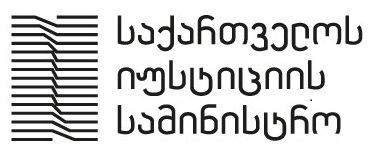 თავისუფალი და სამართლიანი არჩევნებისთვისუწყებათაშორისი კომისიის საქმიანობის საბოლოო ანგარიში29.06.2021-12.11.2021შესავალი2021 წლის 29 ივნისს, საქართველოს ორგანული კანონის „საქართველოს საარჩევნო კოდექსის“ 48-ე მუხლის მე-4 და მე-5 პუნქტების შესაბამისად, მუნიციპალიტეტის წარმომადგენლობითი ორგანოს – საკრებულოსა და თვითმმართველი ქალაქის/თვითმმართველი თემის მერის 2021 წლის არჩევნების დროს საჯარო მოსამსახურეების მიერ საარჩევნო კანონმდებლობის დარღვევის პრევენციისა და დარღვევებზე რეაგირების მიზნით უწყებათაშორისი საქმიანობის კოორდინაციისა და შესაბამისი წინადადებების შემუშავების უზრუნველსაყოფად საქართველოს იუსტიციის მინისტრის №728 ბრძანებით შეიქმნა თავისუფალი და სამართლიანი არჩევნებისთვის უწყებათაშორისი კომისია (შემდგომში − კომისია) და დამტკიცდა კომისიის დებულება. აღნიშნული ბრძანების თანახმად, კომისია შედგება 16 წევრისგან (სახელმწიფო უწყებების წარმომადგენლები). კომისია წარმოადგენს დროებით ორგანოს, რომლის მიზანია, მუნიციპალიტეტის წარმომადგენლობითი ორგანოს – საკრებულოსა და თვითმმართველი ქალაქის/თვითმმართველი თემის მერის 2021 წლის არჩევნების დროს საჯარო მოსამსახურეების მიერ საარჩევნო კანონმდებლობის დარღვევების პრევენციისა და გამოვლენილ დარღვევებზე რეაგირების გზით ხელი შეუწყოს თავისუფალი და სამართლიანი საარჩევნო გარემოს შექმნას. კომისიის პირველი სხდომა გაიმართა 2021 წლის 13 ივლისს. კანონმდებლობის შესაბამისად, სხდომები იმართებოდა ყოველ ორ კვირაში ერთხელ, ხოლო კანდიდატთა რეგისტრაციის დასრულების შემდგომ – კვირაში ერთხელ, როგორც ამას მოქმედი კანონმდებლობა ითვალისწინებს. ჯამში, ჩატარდა 14 სხდომა. კომისიის 16 წევრის გარდა, სხდომებში მონაწილეობის მიღების მიზნით მოსაწვევი ეგზავნებოდათ საარჩევნო სუბიექტებს (თანახმად საქართველოს ორგანული კანონის „საქართველოს საარჩევნო კოდექსი“ და 2021 წლის 29 ივნისის №728 ბრძანებით დამტკიცებული დებულების მე-3 მუხლის მე-5 პუნქტისა, რომელთა მიხედვითაც დადგენილია, რომ კომისიის საქმიანობაში სათათბირო ხმის უფლებით მონაწილეობენ საქართველოს სახელმწიფო ბიუჯეტიდან დაფინანსების მიმღები პოლიტიკური პარტიები, ხოლო სხვა პოლიტიკური გაერთიანებების კომისიის საქმიანობაში მონაწილეობა გათვალისწინებულია ერთჯერადად, იმ შემთხვევაში, როდესაც ისინი კომისიას აწვდიან საჯარო მოსამსახურეების მიერ საქართველოს საარჩევნო კანონმდებლობის დარღვევის შესახებ ინფორმაციას. ასეთ შემთხვევებში ხორციელდება იმ სხდომაზე პოლიტიკური გაერთიანების მიწვევა, რომელზედაც შესაბამისი საკითხი განიხილება), არჩევნებში სადამკვირვებლო გამოცდილების მქონე ადგილობრივ და საერთაშორისო ორგანიზაციებს, აგრეთვე, კომისიის თავმჯდომარის გადაწყვეტილებით, სხვა დაინტერესებულ პირებსა და საარჩევნო პროცესში ჩართული სუბიექტების თითო წარმომადგენელს.კომისიის ცხელი ხაზი (599 85 00 11) ამოქმედდა კომისიის შექმნის დღიდან და მუშაობს 24 საათის განმავლობაში. კომისიის შექმნის დღიდან ამოქმედდა კომისიის ელექტრონული ფოსტაც (iatf@justice.gov.ge).საარჩევნო კანონმდებლობის შესაძლო დარღვევის შესახებ საანგარიშო პერიოდში:კომისიის სპეციალური ელექტრონული ფოსტაზე (iatf@justice.gov.ge), ჯამში, შემოვიდა 2 განცხადება:„ISFED“: შეეხებოდა წალენჯიხის მუნიციპალიტეტის მერობის კანდიდატის, გოგა გულორდავას („ქართული ოცნება – დემოკრატიული საქართველო“), მხარდამჭერ „ფეისბუქის“ პერსონალურ ანგარიშზე ამომრჩევლის მოსყიდვის ნიშნების შემცველი ფოტომასალის გავრცელებას.  ინფორმაცია გადაიგზავნა გენერალურ პროკუარტურაში.რეაგირება – ფაქტთან დაკავშირებით სსკ  1641 მუხლით საქართველოს პროკურატურამ დაიწყო გამოძიება (ამომრჩევლის მოსყიდვა). დანაშაულის ნიშნების არარსებობის გამო შეწყდა გამოძიება.პარტია „საქართველოსთვის“: შეეხებოდა პოლიტიკური ნიშნით დევნის, სამსახურიდან გათავისუფლების, შესაძლო იძულების საფუძველზე პარტიიდან კანდიდატურის მოხსნის საკითხებს).ინფორმაცია გადაიგზავნა განცხადების შინაარსიდან გამომდინარე კომისიის წევრ შესაბამის უწყებებში.რეაგირება – განცხადებაში მითითებულ შემთხვევათა ნაწილზე ინფორმაცია შემოვიდა კომისიის სამდივნოში მედიამონიტორინგის შედეგად. რეაგირებების შესახებ ინფორმაცია მოცემულია ანგარიშზე თანდართულ ცხრილში.  კომისიის სამდივნოს ცხელ ხაზზე შემოვიდა 1 ინფორმაცია საარჩევნო კანონმდებლობის შესაძლო დარღვევის ფაქტთან დაკავშირებით (პარტია „თავისუფლება – ზვიადის გზის“ მარტვილის საკრებულოს წევრ ირაკლი ქობალიას შეტყობინება).ინფორმაცია გადაიგზავნა ცენტრალურ საარჩევნო კომისიაში.რეაგირება – საკითხის შესწავლის შედეგად კანონის დარღვევა არ დადასტურდა. კომისიამ საანგარიშო პერიოდში  განიხილა მედიამონიტორინგის 185 საკითხი, რომლებიც რეაგირებისთვის გადაიგზავნა შესაბამის უწყებებში.  მათ შორის:შესაძლო ადმინისტრაციული რესურსის გამოყენების თაობაზე – 29 შემთხვევა ( მათ შორის დადასტურდა ერთი შემთხვევა: მმართველი პარტიის მიერ ორგანიზებულ მერობის კანდიდატის წარდგენის ღონისძიებას სამუშაო დროს ესწრებოდა წალკის პირველი საჯარო სკოლის დირექტორი მარინე ბერიანიძე. „სამართლიანი არჩევნების“ (ISFED) დამკვირვებელმა საგანმანათლებლო რესურსცენტრში გაარკვია, რომ პირველი საჯარო სკოლის დირექტორი არ გასულა შვებულებაში და არც ერთდღიანი შვებულება აუღია. განათლებისა და მეცნიერების მინისტრის მოადგილემ, ქალბატონმა თამარ ქიტიაშვილმა, განაცხადა, რომ სამინისტროს მიერ მოკვლევის შედეგად შესაბამისმა რესურსცენტრმა არ დაადასტურა ამ დირექტორის შვებულებაში ყოფნა, ამასთან, თავად მარინე ბერიანიძეც არ უარყოფს როგორც ამ ღონისძიებაზე დასწრებას, ისე შვებულებაში არყოფნას და განმარტავს, რომ შეკრებაზე შემთხვევით აღმოჩნდა. ქალბატონი თამარის თქმით, ხსენებულ შემთხვევაში, სამწუხაროდ, დაფიქსირდა ადმინისტრაციული დარღვევა);შესაძლო მოსყიდვის თაობაზე – 18 შემთხვევა; შესაძლო ძალადობის თაობაზე – 16  შემთხვევა;შესაძლო მუქარა/ზეწოლა/დაშინება/დევნა – 41 შემთხვევა;შესაძლო პოლიტიკური ნიშნით სამსახურიდან გათავისუფლება – 21 შემთხვევა; საარჩევნო კანონმდებლობის ან სხვაგვარი დარღვევის თაობაზე – 60 შემთხვევა. უწყებათაშორისმა კომისიამ პირველ სხდომაზე (2021 წლის 13 ივლისი) მოისმინა სსიპ „სახელმწიფო სერვისების განვითარების სააგენტოს“  პრეზენტაცია ამომრჩეველთა ერთიან სიებთან დაკავშირებით და ცენტრალური საარჩევნო კომისიის  პრეზენტაცია (27 ივლისის სხდომა) საქართველოს ორგანული კანონით „საქართველოს საარჩევნო კოდექსი“ გათვალისწინებული მნიშვნელოვანი ცვლილებების შესახებ. ასევე,  22 სექტემბრის სხდომაზე მოსმენილ იქნა სსიპ „სახელმწიფო სერვისების განვითარების სააგენტოს“  პრეზენტაცია საარჩევნო სიების სრულყოფის თაობაზე.აღსანიშნავია, რომ კომისიამ განიხილა და დადებითად გადაწყვიტა მუნიციპალიტეტის წარმომადგენლობითი ორგანოს – საკრებულოსა და თვითმმართველი ქალაქის/თვითმმართველი თემის მერის 2021 წლის 2 ოქტომბრის არჩევნებისათვის ადმინისტრაციული რესურსების გამოყენების შესახებ მემორანდუმის ხელმოწერის საკითხი.  მემორანდუმის ხელმომწერი მხარეები არიან ცენტრალური საარჩევნო კომისია (ცესკო), თავისუფალი და სამართლიანი არჩევნებისთვის უწყებათაშორისი კომისია და არასამთავრობო ორგანიზაციები.ამასთან, კომისიამ 29 სექტემბრის სხდომაზე გამოსცა ორი რეკომენდაცია:პირველი რეკომენდაცია მიმართულია ცენტრალური და ადგილობრივი ხელისუფლების საჯარო მოსამსახურეებისადმი და არჩევნებში მონაწილე საარჩევნო სუბიექტებისადმი და ემსახურებოდა პოლიტიკური ხასიათის შეკრებების თავისუფალ და არაკონფლიქტურ გარემოში ჩატარების უზრუნველყოფას. მეორე რეკომენდაცია მიმართულია საგანმანათლებლო რესურსცენტრებისადმი და საჯარო სკოლებისა და ბაგა-ბაღების თანამშრომლებისადმი, რომლის მიზანიც იყო სასწავლო პროცესის პოლიტიზების თავიდან აცილება. უწყებათაშორისი კომისიის რეკომენდაციები ქართულ და ინგლისურ ენებზე განთავსებულია საქართველოს იუსტიციის სამინისტროს ვებგვერდზე (www.justice.gov.ge).უწყებათაშორისი კომისიის ოქმები ქართულ და ინგლისურ ენებზე განთავსებულია საქართველოს იუსტიციის სამინისტროს ვებგვერდზე (www.justice.gov.ge).ცხრილი №2.  მედიამონიტორინგიცხრილი №2.  მედიამონიტორინგიცხრილი №2.  მედიამონიტორინგიცხრილი №2.  მედიამონიტორინგიცხრილი №2.  მედიამონიტორინგი№მედიასაშუალებაშეტყობინების თარიღიინფორმაციის შინაარსირეაგირება / გადაწყვეტილება№1ტვ „პირველი“30.07.2021ხაშურის საკრებულოს თავმჯდომარეს ცემაში ადანაშაულებენცემა ხაშურის საკრებულოს თავმჯდომარეს ძალადობაში ადანაშაულებენ. სამოქალაქო აქტივისტი ზაზა მეხრიშვილი ჰყვება, რომ მიხეილ ჯანაშვილი მას სასტიკად გაუსწორდა და დაემუქრა, რომ იმ შემთხვევაში, თუ საგამოძიებო უწყებას მიმართავდა, მოკლავდა.  ზაზა მეხრიშვილი განხორციელებულ ანგარიშსწორებას მის საქმიანობას უკავშირებს და ამბობს, რომ აპირებდა თვითმმართველობის არჩევნებში მონაწილეობას და პოლიტიკური ნიშნით დევნის მსხვერპლია.ტვ „პირველი“ https://mediamonitoring.ge/#/media/detailsmedia/8021537 ინფორმაცია გადაიგზავნა გენერალურ პროკურატურაში, შინაგან საქმეთა სამინისტროსა და რეგიონული განვითარებისა და ინფრასტრუქტურის სამინისტროში.რეგიონული განვითარებისა და ინფრასტრუქტურის სამინისტრო:მუნიციპალიტეტის მიერ მოწოდებული განმარტების და ინფორმაციის თანახმად, მუნიციპალიტეტი სრულად ემიჯნება და არ ეთანხმება ხსენებულ გარემოებებს, გაჟღერებულ ფაქტს საკრებულოს თავმჯდომარისა და მერიის თანამდებობის პირების მხრიდან ადგილი არ ჰქონია. ყურადსაღებია ის გარემოება, რომ,  ზ. მეხრიშვილისვე განცხადებით, დაახლოებით, ხუთი თვის წინ მომხდარი ინციდენტი დაკავშირებულია ადგილობრივ არჩევნებში მის მონაწილეობასთან, მაგრამ არ განმარტავს და, შესაბამისად, ეჭვს იწვევს ის გარემოება, რატომ არ გაასაჯაროვა ფაქტი (თუკი ასეთი არსებობდა) ამ ხნის განმავლობაში. რაც შეეხება არჩევნებში მის მონაწილეობას, მუნიციპალიტეტს მსგავს საკითხებზე გავლენა არ აქვს და ისინი მოქმედი კანონმდებლობით მიეკუთვნებიან საარჩევნო ადმინისტრაციის კომპეტენციას. ასევე, აღსანიშნავია, რომ იგი კუთვნილი სოციალური ქსელებით წლების განმავლობაში სისტემატურად ეწევა როგორც მუნიციპალიტეტის თანამდებობის პირების, ისე საჯარო მოხელეთა დისკრედიტაციას. ამასთან, სხვა ტელეკომპანიის ეთერში გაკეთებული განცხადებით მის მიმართ მიმდინარეობს ძალადობასთან დაკავშირებული გამოძიება და ზემოთ აღნიშნული ფაქტების გამოგონებით იგი შესაძლოა, ცდილობდეს პასუხისმგებლობისგან თავის არიდებასა და რეალობის გადაფარვას პროცესის პოლიტიზებით.მოცემულ საკითხთან დაკავშირებით ინფორმაციის მოთხოვნის მიზნით ადმინისტრაციულ შენობაში ან საკრებულოს აპარატში საშვის დაშვების მოთხოვნით არასამთავრობო ორგანიზაცია „სამართლიანი არჩევნების“ წარმომადგენელს არ მიუმართავს.შინაგან საქმეთა სამინისტრო: ზაზა მეხრიშვილს შინაგან საქმეთა სამინისტროსთვის არ მიუმართავს, თუმცა, სისხლის სამართლის პროცესის შესაბამისად, მასმედიაში გავრცელებული ინფორმაციის საფუძველზე, 2021 წლის 30 ივლისს შიდა ქართლის პოლიციის დეპარტამენტის ხაშურის რაიონულ სამმართველოში დაიწყო გამოძიება ბატონი ზაზა მეხრიშვილის მიმართ განხორციელებული შესაძლო ძალადობის ფაქტზე სსკ-ის 126-ე მუხლის პირველი ნაწილით. ამ კონკრეტულ სისხლის სამართლის საქმეზე გამოიკითხნენ პირები, რომლებიც ფლობენ ინფორმაციას საქმის ფაქტობრივი მდგომარეობის შესახებ; ბატონი ზაზა მეხრიშვილის მიმართ დანიშნულია სასამართლო სამედიცინო ექსპერტიზა და ჩატარდა/ტარდება ყველა საჭირო საგამოძიებო საპროცესო მოქმედება. შინაგან საქმეთა სამინისტროს წარმომადგენლის განმარტებით, ამ ეტაპზე ზემოაღნიშნულ სისხლის სამართლის საქმეზე შემაჯამებელი გადაწყვეტილება მიღებული არ არის და გრძელდება გამოძიება. გენერალური პროკურატურა:(უწყებათაშორისი კომისიის 11 აგვისტოს სხდომა)მთავარი პროკურორის მოადგილემ, ბატონმა გიორგი გაბიტაშვილმა, დაადასტურა შს სამინისტროს წარმომადგენლის მიერ მოწოდებული ინფორმაცია მიმდინარე საპროცესო მოქმედებების თაობაზე და დამატებით განაცხადა, რომ დანაშაულის ჩამდენი კონკრეტული პირის გამოვლენისა და მის მიმართ დევნის დასაწყებად შესაბამისი მტკიცებულებების მოპოვების  შემთხვევაში, საგამოძიებო მოქმედებების ამოწურვის შემდგომ პროკურატურა დაუყოვნებლივ მოახდენს შესაბამის რეაგირებას.№2Isfed.ge19.07.2021ადმინისტრაციული რესურსის გამოყენების მცდელობარუსთავის მერიის სოციალური მხარდაჭერის სამსახურის თანამშრომელი სამსახურიდან უკანონოდ გაათავისუფლეს - დევნა პოლიტიკურად მოტივირებულია და რუსთავი-გარდაბნის მაჟორიტარი დეპუტატის ნინო ლაცაბიძის ინიციატივით ხორციელდება, რომელიც დაინტერესებულია რუსთავის მერიის სოციალური სამსახურის პოლიტიკურ-საარჩევნო მიზნით გამოყენებაში, რაც  ჯერ კიდევ 2020 წლის საპარლამენტო არჩევნების წინასაარჩევნო პერიოდში დაიწყო. თვითმმართველობის მოხელეს გადადგომა, ასევე, მოსთხოვა „ქართული ოცნების“ რეგიონული ოფისის უფროსმა დავით კობახიძემ. საგულისხმოა ისიც, რომ ეს შეხვედრა ნინო ლაცაბიძის ოფისში შედგა. ნინო ქვირიას განცხადებით,  2020 წლის საპარლამენტო არჩევნების დროს იგი პირადად დაიბარა ნინო ლაცაბიძემ, როცა  ,,ქართული ოცნება – დემოკრატიული საქართველოს“ მაჟორიტარობის კანდიდატი იყო და ჯანმრთელობის დაცვისა და სოციალური მხარდაჭერის სამსახურის მიერ განხორციელებული პროგრამის ფარგლებში ბენეფიციარების საკონტაქტო ინფორმაციის და სამსახურში დაცული სხვა  ბაზების გადაცემა მოსთხოვა. ლაცაბიძემ ასევე მოუწოდა ქვირიას, ჩართულიყო მის სასარგებლოდ წინასაარჩევნო აგიტაციაში. https://isfed.ge/geo/presrelizebi/rustavis-meriis-sotsialuri-mkhardacheris-samsakhuris-tanamshromeli-samsakhuridan-ukanonod-gaatavisufles ინფორმაცია გადაიგზავნა რეგიონული განვითარებისა და ინფრასტრუქტურის სამინისტროსა და ცესკო-ში.რეგიონული განვითარებისა და ინფრასტრუქტურის სამინისტრო:მუნიციპალიტეტის მიერ მოწოდებული განმარტების და ინფორმაციის თანახმად, მუნიციპალიტეტი სრულად ემიჯნება და არ ეთანხმება გარემოებების წარმოდგენილი ფორმით ფორმულირებას: რუსთავის მერიის ჯანმრთელობის დაცვისა და სოციალური მხარდაჭერის სამსახურის ხელმძღვანელ ნინო ქვირიას სამსახურიდან განთავისუფლება არ არის დაკავშირებული პოლიტიკურ დევნასთან და მისი გათავისუფლება  განაპირობა მხოლოდ საჯარო მოხელის მხრიდან სამსახურებრივი მოვალეობების შეუსრულებლობამ  და სხვა დარღვევებმა. 2020 წლის დეკემბერში დაიწყო დისციპლინური წარმოება ქალაქ რუსთავის მუნიციპალიტეტის მერიის ჯანმრთელობის დაცვისა და სოციალური მხარდაჭერის სამსახურში. წარმოების ფარგლებში დადგინდა მერიის შინაგანაწესით გათვალისწინებული ეთიკის ნორმების, ქცევის ზოგადი წესების უგულებელყოფა და დარღვევა, რისი გათვალისწინებითაც ნინო ქვირიას დისციპლინური პასუხისმგებლობის ზომად შეეფარდა „გაფრთხილება“. 2021 წლის მაისში სამსახურებრივ მოვალეობათა განზრახ ან გაუფრთხილებლობით შეუსრულებლობისთვის მერიის ჯანმრთელობის დაცვისა და სოციალური მხარდაჭერის სამსახურის ხელმძღვანელს ნინო ქვირიას გამოეცხადა „საყვედური“, ხოლო 2021 წლის ივლისში მერიის შინაგანაწესით გათვალისწინებული ეთიკის ნორმების, ქცევის ზოგადი წესების უგულებელყოფის და სამსახურებრივ მოვალეობათა განზრახ ან გაუფრთხილებლობით შეუსრულებლობის ფაქტებზე დისციპლინური პასუხისმგებლობის ზომად  შეეფარდა „სამსახურიდან გათავისუფლება“. იმის გათვალისწინებით, რომ, „საჯარო სამსახურის შესახებ“ საქართველოს კანონის 87-ე მუხლის მე-4 პუნქტის თანახმად, დისციპლინური წარმოება კონფიდენციალურობის პრინციპის დაცვით მიმდინარეობს, საქმესთან დაკავშირებით დამატებითი დეტალების შესახებ ინფორმაცია მუნიციპალიტეტის მიერ არაა წარმოდგენილი. დისციპლინური გადაცდომის ჩამდენი პირისთვის „საჯარო სამსახურის შესახებ“ საქართველოს კანონის 94-ე მუხლის პირველი პუნქტის თანახმად, გადაცემულია დისციპლინური წარმოების დასკვნა და დისციპლინური წარმოების ყველა მასალა.ცესკო: აღნიშნულ ფაქტთან დაკავშირებით საარჩევნო ადმინისტრაციაში საჩივარი არ წარმოდგენილა, ამასთან, სამსახურიდან გათავისუფლების ფაქტის შესწავლა სცდება საარჩევნო ადმინისტრაციის კომპეტენციას.№3ტვ „მთავარი“30.07.2021გორში საჯარო მოხელეები სამუშაო საათებში დაიბარეს და მერობის კანდიდატი წარუდგინეს;ადმინისტრაციული რესურსის გამოყენება „ქართული ოცნება“ საარჩევნო კოდექსს ისევ არღვევს. გორში გამართულ პარტიულ ყრილობაზე საჯარო მოხელეები სამუშაო საათებში დაიბარეს და მათ მერობის კანდიდატი გააცნეს. შეხვედრა გორის კულტურის სახლში გაიმართა. ვლადიმერ ხინჩიგაშვილს მედიასთან კომენტარი არ გაუკეთებია. ტვ „მთავარი“https://mediamonitoring.ge/#/media/detailsmedia/8022118 ინფორმაცია გადაიგზავნა რეგიონული განვითარებისა და ინფრასტრუქტურის სამინისტროში.რეგიონული განვითარებისა და ინფრასტრუქტურის სამინისტრო:მუნიციპალიტეტის მიერ მოწოდებული განმარტების და ინფორმაციის თანახმად, მუნიციპალიტეტი სრულად ემიჯნება და არ ეთანხმება გარემოებების წარმოდგენილი ფორმით ფორმულირებას: გორის მუნიციპალიტეტის მოსწავლე  ახალგაზრდობის კულტურულ საგანმანათლებლო  ცენტრში  პარტია „ქართული ოცნების“ გორის მერობის კანდიდატის წარდგენის ღონისძიებაზე არ ესწრებოდა გორის მუნიციპალიტეტის მერიის არცერთი საჯარო მოხელე, ვისაც სამსახურებრივი ურთიერთობა არ ჰქონდა შეჩერებული. მუნიციპალიტეტი მკაცრად იცავს კანონმდებლობით დადგენილ მოთხოვნებს.მუნიციპალიტეტი ემიჯნება ყოველგვარი კანონდარღვევის (მათ შორის, საარჩევნო კანონმდებლობის დარღვევის) ფაქტ(ებ)ს. №4ტვ „იმედი“01.08.2021პოლიტრეპრესიები დმანისში სამსახურიდან გათავისუფლება პოლიტიკური ნიშნითსააკაშვილის გუნდი პოლიტიკური რეპრესიების ერთგული რჩება. დმანისის მერი, რომელიც ყოფილი მაჟორიტარის კახა ოქრიაშვილის პროტეჟე და ნაციონალური მოძრაობის ღია მოკავშირეა, სამსახურიდან ათავისუფლებს ყველას, ვინც მის პოლიტიკურ გემოვნებაში ვერ ჯდება. გიორგი ტატუაშვილი მომავალი არჩევნების მოგებისთვის ყველაფერზე მიდის. დმანისის მერი თავის ოთახში დაიმალა, როდესაც ჩასაწერად მივაკითხეთ. მას სახლშიც მივაკითხეთ, თუმცა, ამ შემთხვევაში ის სახლში გამოიკეტა. ტვ „იმედი“https://mediamonitoring.ge/#/media/detailsmedia/8024755ინფორმაცია გადაიგზავნა რეგიონული განვითარებისა და ინფრასტრუქტურის სამინისტროში.რეგიონული განვითარებისა და ინფრასტრუქტურის სამინისტრო:მუნიციპალიტეტის მიერ მოწოდებული განმარტების და ინფორმაციის თანახმად, მუნიციპალიტეტი სრულად ემიჯნება და არ ეთანხმება გარემოებების წარმოდგენილი ფორმით ფორმულირებას: მერის მიერ გათავისუფლებული ინფორმაციაში აღნიშნული პირები იყვნენ არა საჯარო მოხელეები ან შრომითი ხელშეკრულებით დასაქმებული პირები, არამედ ადმინისტრაციული ხელშეკრულებით დასაქმებული პირები.  ამასთან, მათი გათავისუფლება მოხდა არა პოლიტიკური ნიშნით ან წინასაარჩევნო კამპანიის ფარგლებში (გათავისუფლდნენ ივლისში), არამედ მძიმე დისციპლინური გადაცდომის საფუძველზე, მაშასადამე, შრომითსამართლებრივი ურთიერთობის ფარგლებში და არა პოლიტიკური მოტივაციით. ამავე საკითხზე დაწყებულია სამართლებრივი დავა სასამართლოში (მერის გადაწყვეტილება გასაჩივრებულია სასამართლოში).№5Isfed.ge02.08.2021სამსახურიდან სავარაუდოდ პოლიტიკური ნიშნით გათავისუფლება/წასვლის  იძულება გორის მერმა სამსახურიდან, სავარაუდოდ პოლიტიკური ნიშნით, გაათავისუფლა მერიის ადმინისტრაციული და შესყიდვების სამსახურის უფროსის მოადგილე ოლეგ ხუბულური. გათავისუფლების ოფიციალურ საფუძვლად დისციპლინური გადაცდომა დასახელდა. ხუბულურის თქმით, მას მანამდე მოსთხოვეს განცხადების დაწერა და სამსახურიდან წასვლა, ხოლო უარის თქმის შემდეგ აუდიტის სამსახურმა მის წინააღმდეგ მოკვლევა დაიწყო. სიტუაცია გამწვავდა ხუბულურის მიერ „TV პირველის“  ეთერში გაკეთებული კომენტარის შემდეგ, სადაც იგი ამბობდა, რომ განცხადების დაწერას და სამსახურიდან წასვლას სთხოვდნენ, რადგან ღიად უჭერდა მხარს გიორგი გახარიას გუნდს. მერის ბრძანების მიხედვით, შიდა აუდიტისა და ინსპექტირების სამსახურმა ჩაატარა მოკვლევა და აღმოაჩინა, რომ ოლეგ ხუბულური სამსახურში არ იყო. გორის მუნიციპალიტეტის შიდა აუდიტისა და ინსპექტირების სამსახურმა სტრუქტურული ერთეულების თანამშრომელთა სამსახურში დასწრების აღრიცხვა მერის დავალების საფუძველზე განახორციელა. ოლეგ ხუბულური აღნიშნავს, რომ აუდიტის სამსახურმა მოკვლევა ზემოხსენებული სატელევიზიო კომენტარის შემდეგ დაიწყო. „სამართლიანი არჩევნების“ ინფორმაციით, ხუბულურის გათავისუფლებას წინ უძღოდა ინსპექტირება ზედიზედ სამი დღის განმავლობაში. ხუბულურის გათავისუფლების ბრძანებაში აღნიშნულია, რომ მერიის სამსახურებმა და თავად მერმა სატელევიზიო განცხადება მიიჩნიეს გორის მუნიციპალიტეტის მერიის რეპუტაციისათვის მნიშვნელოვნად დამაზიანებლად, რადგან გავრცელდა საქართველოს მასშტაბით და შეცდომაში შეიყვანა მოსახლეობის დიდი ნაწილი.  მუნიციპალიტეტის შეფასებით, ქმედება ხელყოფდა საჯარო ინტერესებს და ჩაითვალა მძიმე დისციპლინურ გადაცდომად. ინფორმაცია გადაიგზავნა რეგიონული განვითარებისა და ინფრასტრუქტურის სამინისტროში.რეგიონული განვითარებისა და ინფრასტრუქტურის სამინისტრო:ბატონი ნიკოლოზ როსებაშვილის თქმით, გორის მუნიციპალიტეტის საკრებულოს დადგენილების შესაბამისად, გორის მუნიციპალიტეტის შიდა აუდიტისა და ინსპექტირების სამსახურის მიერ ჩატარებული შემოწმების ფარგლებში, ოლეგ ხუბულურის საქმიანობის შემოწმების შემდგომ გამოიკვეთა ხუბულურის მიერ 2021 წელს 13, 14, 17 მაისს და სხვა დღეებში მუნიციპალიტეტის სამსახურში დაუსწრებლობა. ამასთან, შემოწმების შედეგად გამოვლინდა, რომ ოლეგ ხუბულური სამსახურში არ იმყოფებოდა უშუალო ხელმძღვანელის თანხმობის გარეშე. წარმოდგენილია დისციპლინური საქმისწარმოების დასკვნაც. 2021 წლის ივლისში განხორციელებული შემოწმებით დადგინდა, რომ ხუბულური კვლავ არ იმყოფებოდა ადგილზე ხელმძღვანელთან შეთანხმების გარეშე. განმეორებითი გაფრთხილებების მიუხედავად, სამსახურში ოლეგ ხუბულური არასაპატიო მიზეზით რამდენიმეჯერ გამოუცხადებლის გამო, აუდიტის სამსახურის დასკვნის შესაბამისად, მიღებულ იქნა გადაწყვეტილება  სამსახურიდან მისი გათავისუფლების შესახებ.№6Isfed.ge02.08.2021სამსახურიდან სავარაუდოდ პოლიტიკური ნიშნით გათავისუფლება/წასვლის  იძულება ბათუმის მერიის მუნიციპალური სერვისების სამსახურის ყოფილი უფროსი აკაკი გვიანიძე აცხადებს, რომ თანამდებობა იძულებით დატოვა, რადგან ამის მითითება გადაწყვეტილების მიმღები პირისგან მიიღო, რომლის ვინაობასაც არ აკონკრეტებს. მისი თქმით, გახარიასადმი სიმპათიები მმართველ გუნდში მიუღებლად ჩაუთვალეს. აკაკი გვიანიძემ „სამართლიანი არჩევნების“ დამკვირვებელთან აღნიშნა, რომ მასზე მიმდინარეობდა ზეწოლა და ის ვერ დარჩებოდა ისეთ გარემოში, სადაც პოლიტიკური სიმპათიის გამო ადამიანებს ზღუდავენ.ინფორმაცია გადაიგზავნა რეგიონული განვითარებისა და ინფრასტრუქტურის სამინისტროში.რეგიონული განვითარებისა და ინფრასტრუქტურის სამინისტრო:მუნიციპალიტეტის მიერ მოწოდებული განმარტების და ინფორმაციის თანახმად, აკაკი გვიანიძის განცხადება პოლიტიკური ნიშნით გათავისუფლების შესახებ არ შეესაბამება სიმართლეს და წარმოდაგენს დეზინფორმაციას. სინამდვილეში მის მიერ სამსახურის დატოვება განხორციელდა პირადი განცხადების საფუძველზე. აკაკი გვიანიძემ მუნიციპალიტეტის მერიის მიერ დაფუძნებულ ა(ა)იპ ,,მუნიციპალური სერვისების სააგენტოს“ დირექტორს განცხადებით მიმართა და ისურვა საკუთარი ნებით თანამდებობიდან გათავისუფლება, რაც დაკმაყოფილდა კანონმდებლობით დადგენილი წესით.მუნიციპალიტეტი ემიჯნება ყოველგვარი კანონდარღვევის (მათ შორის, საარჩევნო კანონმდებლობის დარღვევის) ფაქტ(ებ)ს. №7Isfed.ge06.08.2021სამსახურიდან სავარაუდოდ პოლიტიკური ნიშნით გათავისუფლება/წასვლის  იძულება სავარაუდოდ პოლიტიკური მოტივით სამსახურიდან გათავისუფლებაზე საუბრობს მინდია ბარამია, რომელსაც ა(ა)იპ „ქალაქ ფოთის მუნიციპალიტეტის სერვისების ცენტრში“ ქუჩების მოვლა-პატრონობისა და კეთილმოწყობის განყოფილების უფროსის პოზიცია ეკავა. მას ახლო ურთიერთობა ჰქონდა ფოთის მერის მოადგილესთან, პაატა ლაგვილავასთან და ვიცე-მერ კონსტანტინე თოფურიასთან.მას შემდეგ, რაც კონსტანტინე თოფურია და პაატა ლაგვილავა გიორგი გახარიას პოლიტიკურ პარტიას შეუერთდნენ, ფოთის მუნიციპალიტეტის მერმა ისინი დაკავებული თანამდებობებიდან დაუყოვნებლივ გაათავისუფლა. იქიდან გამომდინარე, რომ მინდია ბარამიას ახლომეგობრული ურთიერთობა ჰქონდა გიორგი გახარიას გუნდის ზემოდასახელებულ წევრებთან, წასვლის თაობაზე განცხადების დაწერა მასაც მოსთხოვეს,  რაზეც უარი განაცხადა. ბარამიას ხელშეკრულება 2021 წლის 14 მაისიდან შეუწყვიტეს.  ბრძანებაში გათავისუფლების არც ფაქტობრივი და არც სამართლებრივი საფუძველი არ არის მითითებული. მინდია ბარამიას უფლებებს „სამართლიანი არჩევნები“ სასამართლოში დაიცავს.ინფორმაცია გადაიგზავნა რეგიონული განვითარებისა და ინფრასტრუქტურის სამინისტროში.რეგიონული განვითარებისა და ინფრასტრუქტურის სამინისტრო:მუნიციპალიტეტის მიერ მოწოდებული განმარტების და ინფორმაციის თანახმად, მუნიციპალიტეტი არ ეთანხმება გარემოებების წარმოდგენილი ფორმით ფორმულირებას. მინდია ბარამია ა(ა)იპ ,,ქალაქ ფოთის მუნიციპალიტეტის სერვისების ცენტრის“ ქუჩების მოვლა-პატრონობისა და კეთილმოწყობის განყოფილების უფროსის თანამდებობიდან განთავისუფლდა „საქართველოს შრომის კოდექსის“ 47-ე მუხლის „ზ“ ქვეპუნქტის საფუძველზე, რაც ითვალისწინებს დასაქმებულის მიერ მისთვის ინდივიდუალური შრომითი ხელშეკრულებით ან კოლექტიური ხელშეკრულებით, ან/და შრომის შინაგანაწესით დაკისრებული ვალდებულების უხეშ დარღვევას, რაც გამოიხატა შემდეგში: მინდია ბარამიას განყოფილების თანამშრომელი ხვიჩა დოლბაია დასაქმებული იყო ორ არასამეწარმეო იურიდიულ პირში, სადაც სამუშაო რეჟიმი განესაზღვრა ერთნაირად. მინდია ბარამიას არაერთხელ მიეცა სიტყვიერი გაფრთხილება მის დაქვემდებარებაში მყოფი ხვიჩა დოლბაიას მიერ სამსახურებრივი მოვალეობების არაჯეროვან შესრულებასთან დაკავშირებით. მიუხედავად ამისა, მის მიერ ზემოაღნიშნული არ იქნა აღმოფხვრილი. ამდენად, მინდია ბარამია ა(ა)იპ ,,ქალაქ ფოთის მუნიციპალიტეტის სერვისების ცენტრის“ ქუჩების მოვლა-პატრონობისა და კეთილმოწყობის სამსახურის უფროსის თანამდებობიდან განთავისუფლდა მოქმედი კანონმდებლობის და შინაგანაწესის სრული დაცვით. ასევე, მინდია ბარამია 2020 წლის 01 აგვისტოდან 2020 წლის 31 დეკემბრამდე დასაქმებული იყო ა(ა)იპ „ქალაქ ფოთის მუნიციპალიტეტის მელიორაციაში“ ქალაქ ფოთის მუნიციპალიტეტის მელიორაციაში სანიაღვრე არხებისა და სატუმბი სადგურების განყოფილების მთავარი სპეციალისტის პოზიციაზე ვადიანი ხელშეკრულების საფუძველზე. მასთან ხელშეკრულების შეწყვეტის საფუძველი გახდა „საქართველოს შრომის კოდექსის“ 47-ე მუხლის „ბ“ პუნქტით გათვალისწინებული გარემოება – შრომითი ხელშეკრულების ვადის გასვლა. 2021 წლის 01 იანვრიდან იგი არ იყო აღნიშნული იურიდიული პირის თანამშრომელი  და მისი განცხადება, თითქოსდა 2021 წლის 14 მაისს გაათავისუფლეს პოლიტიკური ნიშნით, მოკლებულია სამართლებრივ საფუძვლებს.  ამდენად, მინდია ბარამია დაკავებული თანამდებობიდან განთავისუფლდა სამსახურებრივი მოვალეობის არაჯეროვანი შესრულების გამო, მოქმედი კანონმდებლობის და შინაგანაწესის სრული დაცვით და არა პოლიტიკური მოტივით.მუნიციპალიტეტი ემიჯნება ყოველგვარი კანონდარღვევის (მათ შორის, საარჩევნო კანონმდებლობის დარღვევის) ფაქტ(ებ)ს. შინაგან საქმეთა სამინისტრო:2021 წლის 13 სექტემბერს შსს ცენტრალური კრიმინალური პოლიციის დეპარტამენტის ორგანიზებულ დანაშაულთან ბრძოლის მთავარი სამმართველოს განსაკუთრებით მნიშვნელოვან საქმეთა სამმართველოში დაიწყო გამოძიება  №090130921002 საქმეზე, სსკ-ის 169-ე მუხლით. გამოძიების დაწყებას საფუძვლად დაედო საქართველოს სახალხო დამცველის წერილი, რომელიც ეხება დასაქმებულთა გათავისუფლებას დაკავებული თანამდებობიდან ან მათ შესაძლო იძულებას, საკუთარი ნებით დატოვონ დაკავებული პოზიციები ყოფილ პრემიერ-მინისტრ გიორგი გახარიას პოლიტიკურ პარტიასთან („საქართველოსთვის“) პირადი ან მათი ოჯახის წევრების/ნათესავების კავშირის გამო.მიმდინარე სისხლის სამართლის საქმეზე გამოკითხულ იქნა მინდია ბარამია.საქმეზე გრძელდება გამოძიება.№8Isfed.ge06.08.2021სამსახურიდან სავარაუდოდ პოლიტიკური ნიშნით გათავისუფლება/წასვლის  იძულება ქუთაისიქუთაისის მერის წარმომადგენელი სულხან-საბას ადმინისტრაციულ ერთეულში გიორგი მუქერია ივლისში სამსახურიდან გაათავისუფლეს. „სამართლიანი არჩევნების“  დამკვირვებელთან საუბრისას მუქერიამ განაცხადა, რომ მერი აიძულებდა თანამდებობის დატოვებას და რადგან თავად არ დაწერა განცხადება, ბრძანების საფუძველზე დაითხოვეს სამსახურიდან. მისი თქმით, მართალია, გათავისუფლების ბრძანებაში არ ეწერა კონკრეტული მოტივი, მაგრამ ამას წინ უძღოდა აქტივობა სოციალურ ქსელში, კრიტიკული კომენტარები საჯარო პოსტებზე, რომელთა სქრინებიც მერმა თავად აჩვენა და უთხრა, რომ ამის გამო გაათავისუფლებდა. მუქერიას საქმეზე სასამართლო განხილვა მიმდინარეობს.   წყალტუბო 16 ივლისს საქართველოს გაერთიანებული წყალმომარაგების კომპანიის წყალტუბოს სერვისცენტრის საწყობის გამგე პაპუნა ასათიანს სამსახურის უფროსმა გია ბასილაძემ სამსახურიდან წასვლა მოსთხოვა, მიზეზად კი, შვილის პოლიტიკური არჩევანი დაუსახელა.  უფროსმა, ასევე, განუცხადა, რომ თუ ნებით არ წავიდოდა, მას არ გაუჭირდებოდა სამსახურიდან გაშვების მიზეზის მოძებნა.  პაპუნა ასათიანის შვილი ამჟამად პარტიის „საქართველოსთვის“ წევრია. აღსანიშნავია, რომ საქართველოს გაერთიანებული წყალმომარაგების კომპანიის წყალტუბოს სერვისცენტრის უფროსი გია ბასილაძე 2020 წლის საპარლამენტო არჩევნებზე „ქართული ოცნების“ ქუთაისის ოფისს ხელმძღვანელობდა.  ინფორმაცია გადაიგზავნა რეგიონული განვითარებისა და ინფრასტრუქტურის სამინისტროში.რეგიონული განვითარებისა და ინფრასტრუქტურის სამინისტრო:მუნიციპალიტეტის მიერ მოწოდებული განმარტების და ინფორმაციის თანახმად, მუნიციპალიტეტი სრულად ემიჯნება და არ ეთანხმება წარმოდგენილ ინფორმაციას: 2020  წლის  20  მაისს  ქალაქ  ქუთაისის  მუნიციპალიტეტის  მერის  პირველ  მოადგილეს,  მერის მოვალეობის  შემსრულებელსა  და  გიორგი  მუქერიას  შორის  გაფორმდა  №4974-01  ადმინისტრაციული ხელშეკრულება,  რომლითაც  გიორგი  მუქერია  დაინიშნა  ქალაქ  ქუთაისის  მუნიციპალიტეტის  მერის წარმომადგენლად  ქალაქ  ქუთაისის  მუნიციპალიტეტის  სულხან-საბას  ადმინისტრაციულ  ერთეულში. ხელშეკრულების მოქმედების ვადა განისაზღვრა 2020 წლის 18 აგვისტომდე; 2020 წლის 14 აგვისტოს №კ1298 ბრძანებით №4974-01 ადმინისტრაციული ხელშეკრულების ვადა 2020 წლის 18 აგვისტოდან გაგრძელდა 2020 წლის 2 დეკემბრამდე;2020 წლის 3 დეკემბრის Nბ44.442033810 ბრძანებით №4974-01 ადმინისტრაციული ხელშეკრულების ვადა 2020 წლის 2 დეკემბრიდან გაგრძელდა 2020 წლის 31 დეკემბრის ჩათვლით (2021 წლის 01 იანვრამდე). ქალაქ ქუთაისის მუნიციპალიტეტის მერის 2020 წლის 30 დეკემბრის Nპ/6353450 ბრძანებით №4974-01 ადმინისტრაციული ხელშეკრულების ვადა 2021 წლის 01 იანვრიდან გაგრძელდა 2021 წლის 01 დეკემბრამდე. „საჯარო სამსახურის შესახებ“ საქართველოს კანონის 81-ე მუხლის მე-2 პუნქტის თანახმად, „ადმინისტრაციული ხელშეკრულების  მოქმედების  ვადა  არ  უნდა  აღემატებოდეს  შესაბამისი  სახელმწიფო-პოლიტიკური თანამდებობის  პირის  უფლებამოსილების  ვადას,  ხოლო  ამ  კანონის  78-ე  მუხლის  პირველი  პუნქტის  „დ“ ქვეპუნქტით  გათვალისწინებული  პირის  შემთხვევაში  −  შესაბამისი  მუნიციპალიტეტის  მერის უფლებამოსილების ვადას“.აღნიშნული ნორმის ანალიზით ცხადია, რომ სახელმწიფო-პოლიტიკური თანამდებობის პირებს, მათ შორის,  მუნიციპალიტეტის  მერს,  უფლება  აქვთ,  ადმინისტრაციული  ხელშეკრულებით    აიყვანონ  პირი არაუმეტეს მათი უფლებამოსილების ვადით. „საჯარო სამსახურის შესახებ“ საქართველოს კანონის 82-ე მუხლი განსაზღვრავს ადმინისტრაციული ხელშეკრულების  შეწყვეტის  საფუძვლებს.  მითითებული  მუხლის  მე-2  პუნქტის თანახმად, „ადმინისტრაციული ხელშეკრულება  შეიძლება  შეწყდეს  აგრეთვე  ხელშეკრულების  ერთ-ერთი  მხარის  ინიციატივით,  რის თაობაზედაც 1 თვით ადრე უნდა ეცნობოს მეორე მხარეს. თუ ამ პუნქტის შესაბამისად ადმინისტრაციული ხელშეკრულება  სახელმწიფო-პოლიტიკური  თანამდებობის  პირის  ინიციატივით,  ხოლო  ამ  კანონის  78-ე მუხლის  პირველი  პუნქტის  „დ“  ქვეპუნქტით  გათვალისწინებული  პირის  შემთხვევაში  −  შესაბამისი მუნიციპალიტეტის მერის  ინიციატივით წყდება, ადმინისტრაციული ხელშეკრულებით დასაქმებულ პირს ეძლევა კომპენსაცია 1 თვის თანამდებობრივი სარგოს ოდენობით“. იგივე  ჩანაწერია  №4974-01  ადმინისტრაციული  ხელშეკრულების  მე-8  მუხლში,  რომლის  8.1.11. პუნქტით ადმინისტრაციული ხელშეკრულების შეწყვეტის საფუძველია ხელშეკრულების ერთ-ერთი მხარის ინიციატივა,  ხოლო  8.2.  პუნქტით  ხელშეკრულება  შეიძლება  შეწყდეს  ხელშეკრულების  ერთ-ერთი  მხარის ინიციატივით, რის თაობაზეც 1 (ერთი) თვით ადრე უნდა ეცნობოს მეორე მხარეს; ამასთან, თუ ხელშეკრულება წყდება მუნიციპალიტეტის მერის ინიციატივით, ხელშეკრულებით დასაქმებულ პირს ეძლევა კომპენსაცია 1 (ერთი) თვის თანამდებობრივი სარგოს ოდენობით. „საჯარო  სამსახურის  შესახებ“  საქართველოს  კანონის  82-ე  მუხლის  მე-2  პუნქტის,  N4974-01 ადმინისტრაციული  ხელშეკრულების  მე-8  მუხლის  8.1.11.  და  8.2.  პუნქტების  გათვალისწინებით,  ქალაქ ქუთაისის მუნიციპალიტეტის მერის 2021 წლის 21 მაისის N44-442114137 წერილით, 2021 წლის ადგილობრივი თვითმმართველობის არჩევნების დანიშვნამდე და საარჩევნო კამპანიის დაწყებამდე გაცილებით ადრე ეცნობა გიორგი მუქერიას, რომ 2021 წლის 21 ივნისიდან ქალაქ ქუთაისის მუნიციპალიტეტის მერის ინიციატივით შეწყდებოდა  №4974-01  ადმინისტრაციული  ხელშეკრულების  მოქმედება  და  გათავისუფლდებოდა  ქალაქ ქუთაისის  მუნიციპალიტეტის  სულხან-საბას  ადმინისტრაციულ  ერთეულში  მერის  წარმომადგენლის თანამდებობიდან. ქალაქ ქუთაისის მუნიციპალიტეტის მერის 2021 წლის 21 ივნისის Nბ44.442117212 ბრძანებით, 2021 წლის  ადგილობრივი  თვითმმართველობის  არჩევნების  დანიშვნამდე  და  საარჩევნო  კამპანიის  დაწყებამდე გაცილებით ადრე, „საჯარო სამსახურის შესახებ“ საქართველოს კანონის 82-ე მუხლის მე-2 პუნქტის, №4974-01 ადმინისტრაციული ხელშეკრულების მე-8 მუხლის 8.1.11. და 8.2. პუნქტების საფუძველზე, ქალაქ ქუთაისის მუნიციპალიტეტის მერის ინიციატივით, 2021 წლის 21 ივნისიდან შეწყდა ქალაქ ქუთაისის მუნიციპალიტეტის მერის პირველ მოადგილეს, მერის მოვალეობის შემსრულებელსა და გიორგი მუქერიას შორის 2020 წლის 20 მაისს გაფორმებული №4974-01 ადმინისტრაციული ხელშეკრულების მოქმედება და 2021 წლის 21 ივნისიდან გიორგი  მუქერია  გათავისუფლდა  ქალაქ  ქუთაისის  მუნიციპალიტეტის  სულხან-საბას  ადმინისტრაციულ ერთეულში ქალაქ ქუთაისის მუნიციპალიტეტის მერის წარმომადგენლის თანამდებობიდან. ამდენად,  გიორგი  მუქერიას  სამსახურიდან  გათავისუფლებას  არ  უდევს  არანაირი  პოლიტიკური საფუძველი და იგი განხორციელდა „საჯარო სამსახურის შესახებ“ საქართველოს კანონის 82-ე მუხლის მე-2 პუნქტის, №4974-01 ადმინისტრაციული ხელშეკრულების მე-8 მუხლის 8.1.11. და 8.2. პუნქტების საფუძველზე. რაც  შეეხება  „სამართლიანი  არჩევნების“  დამკვირვებლისათვის  გიორგი  მუქერიას  სამსახურიდან გათავისუფლების  საკითხზე  მერის  მხრიდან  პასუხის  გაუცემლობას,  აღნიშნულთან  დაკავშირებით განვმარტავთ შემდეგს:2021  წლის  5  აგვისტოს  №19/4421217200-44  წერილით  ქალაქ  ქუთაისის  მუნიციპალიტეტის  მერიას მომართა მოქალაქე სოფიო ხვადაგიანმა და მოითხოვა სულხან-საბას ადმინისტრაციულ ერთეულში მერის წარმომადგენლის სამსახურიდან გათავისუფლების მოტივის შესახებ ინფორმაცია, რაზედაც განემარტა, რომ მის მიერ მოთხოვნილი ინფორმაცია მიეკუთვნებოდა პერსონალურ მონაცემებს და საჯარო დაწესებულება, ქალაქ ქუთაისის მუნიციპალიტეტის მერია ვალდებულია, არ გაახმაუროს პერსონალური მონაცემები თვით ამ პირის  თანხმობის  ან  კანონით  გათვალისწინებულ  შემთხვევებში  –  სასამართლოს  დასაბუთებული გადაწყვეტილების გარეშე. რაც შეეხება „სამართლიან არჩევნებს“ დღემდე ქალაქ ქუთაისის მუნიციპალიტეტის მერიისათვის  გიორგი  მუქერიას  სამსახურიდან  გათავისუფლების  საკითხზე  ინფორმაციის  მოთხოვნით კანონით დადგენილი წესით არ მიუმართავს, ხოლო მოთხოვნის შემთხვევაში მუნიციპალიტეტის მიერ დაუყოვნებლივ მოხდება შესაბამისი ინფორმაციისა და ადმინისტრაციული წარმოების მასალების მიწოდება.მუნიციპალიტეტი ემიჯნება ყოველგვარი კანონდარღვევის (მათ შორის, საარჩევნო კანონმდებლობის დარღვევის) ფაქტ(ებ)ს, ასევე, რაიმე სახის პოლიტიკურ მოტივაციას საქმიანობის პროცესში.წყალტუბოს შემთხვევასთან მიმართებით (16 ივლისის ფაქტთან დაკავშირებით), პაპუნა ასათიანი შპს „საქართველოს გაერთიანებული წყალმომარაგების კომპანიაში“ დასაქმებულია 2018 წლის მაისიდან და, დღეის მდგომარეობით, უვადო შრომითი ხელშეკრულებაა მასთან გაფორმებული წყალტუბოს სერვისცენტრის საწყობის კოორდინატორის პოზიციაზე. ამასთან, ბატონი პაპუნას პირადი უფროსი (კომპანიის წყალტუბოს სერვისცენტრის მენეჯერი) გია ბასილაძე, კომპანიის დებულების შესაბამისად, არ არის უფლებამოსილი პირი, არათუ გაათავისუფლოს მის დაქვემდებარებაში მყოფი პირები, არამედ რაიმე სახის დისციპლინური ღონისძიება გამოიყენოს.№9Isfed.ge06.08.2021ადმინისტრაციული რესურსის გამოყენების ნიშნები  ლანჩხუთის მუნიციპალიტეტის მერიის ინიციატივით, 2 წლის ვადით „ახალგაზრდული საბჭო“ შეიქმნა, რომელიც 14-დან 29 წლის ჩათვლით მუნიციპალიტეტის ტერიტორიაზე მცხოვრები 16 ადმინისტრაციული ერთეულიდან წარმოდგენილი 19 ახალგაზრდისაგან დაკომპლექტდება, რომელთაგან, კონკურსის შედეგად 13 წევრი გამოვლინდა. „ახალგაზრდული საბჭო“ დაფინანსების გარეშე იმუშავებს და მისი ძირითადი ფუნქციები იქნება ახალგაზრდების მონაწილეობა მუნიციპალიტეტის საბიუჯეტო დაგეგმვის პროცესში,  მათთვის პოლიტიკის შემუშავება, მონიტორინგი, შეფასება, ცნობიერების ამაღლება სოციალური, ეკოლოგიის და ადამიანის უფლებების შესახებ, ასევე, მათი ინტეგრაციის ხელშეწყობა. „სამართლიანი არჩევნებისთვის“ ცნობილი გახდა, რომ ამ საბჭოში შერჩეული წევრების უმრავლესობა „ქართული ოცნების“ რაიონული ორგანიზაციის ახალგაზრდულ ფრთას წარმოადგენს და პარტიის აქტივისტები არიან.ინფორმაცია გადაიგზავნა რეგიონული განვითარებისა და ინფრასტრუქტურის სამინისტროში.რეგიონული განვითარებისა და ინფრასტრუქტურის სამინისტრო:მუნიციპალიტეტის მიერ მოწოდებული განმარტების და ინფორმაციის თანახმად, მუნიციპალიტეტი ემიჯნება და არ ეთანხმება წარმოდგენილ გარემოებებს:  ლანჩხუთის მუნიციპალიტეტის მერის სათათბირო ორგანო  „ახალგაზრდული საბჭო“ ირჩევა 1 წლის ვადით და კომპლექტდება 14 - დან 29 წლის ჩათვლით ლანჩხუთის მუნიციპალიტეტის ტერიტორიაზე რეგისტრირებული 16 ადმინისტრაციული ერთეულიდან წარმოდგენილი 19 ახალგაზრდისგან. საბჭოს შექმნის მიზანია, მერმა უშუალოდ მუნიციპალიტეტის ახალგაზრდებისგან მოისმინოს ხედვები და ინიციატივები ახალგაზრდული საქმიანობის გაძლიერებისა და გააქტიურების მიზნით.ლანჩხუთის მუნიციპალიტეტის მერის ბრძანებით 2021 წლის მარტში შეიქმნა კანდიდატთა შესარჩევი კომისია, დამტკიცდა ლანჩხუთის მუნიციპალიტეტის მერის სათათბირო ორგანოს – „ახალგაზრდული საბჭოს“ შესარჩევი საკონკურსო კომისიის დებულება და კანდიდატის შეფასების ფორმა. დაინტერესებული პირებისათვის ინფორმაცია განთავსდა ლანჩხუთის მუნიციპალიტეტის ოფიციალურ ვებგვერდსა და „ფეისბუქის“ გვერდზე, მსურველებს საშუალება ჰქონდათ, განაცხადები გაეკეთებინათ 2021 წლის 31 მარტიდან 14 აპრილის ჩათვლით.კანდიდატთა შესარჩევი კომისიის მუშაობაში ჩართული იყო ადგილობრივი არასამთავრობო ორგანიზაცია „სასოფლო დარბაზის“ წარმომადგენელი ამირან გიგინეიშვილი (რომელიც ამავდროულად არის ლანჩხუთის მუნიციპალიტეტის საკრებულოს მოქმედი ოპოზიციონერი წევრი „ევროპული საქართველოდან“), რომელმაც უშუალო მონაწილეობა მიიღო კანდიდატთა შეფასების ფორმის შემუშავებაში და ესწრებოდა თითოეულ გასაუბრებას. არც შეფასების ფორმით გათვალისწინებული კრიტერიუმები და არც გასაუბრებისას დასმული კითხვები არანაირად არ იძლევა საფუძველს, აქცენტი გაკეთდეს საბჭოს წევრთა პოლიტიკური ნიშნით შერჩევაზე, მითუმეტეს, რომ კანდიდატთა ნაწილი იყო სკოლის მოსწავლე. №10Isfed.ge06.08.2021ადმინისტრაციული რესურსის გამოყენების ნიშნებიჯერ კიდევ გაზაფხულზე შუახევის მერია საბავშვო ბაღების თანამშრომლებს ხელფასების გაზრდას დაჰპირდა, მაგრამ შესრულება ყოვნდებოდა. 23 ივლისიდან საბავშვო ბაღის თანამშრომლებმა მიიღეს დაპირებული გაზრდილი ხელფასები. შუახევში 13 ბაღი და 9  ალტერნატიული ჯგუფი ფუნქციონირებს, სადაც 216 თანამშრომელია დასაქმებული.ინფორმაცია გადაიგზავნა რეგიონული განვითარებისა და ინფრასტრუქტურის სამინისტროში.რეგიონული განვითარებისა და ინფრასტრუქტურის სამინისტრო:მუნიციპალიტეტის მიერ მოწოდებული განმარტების და ინფორმაციის თანახმად, მუნიციპალიტეტი არ ეთანხმება გარემოებების წარმოდგენილი ფორმით ფორმულირებას. ბაგა-ბაღის თანამშრომლებმა მიმდინარე წლის 23 ივლისიდან მიიღეს გაზრდილი ხელფასი, თუმცა, ხელშეკრულებაში ცვლილება განხორციელდა 2021 წლის პირველ ივლისს, ერთი თვით ადრე, ვიდრე  პრეზიდენტის მიერ გამოცხადდებოდა არჩევნების თარიღი. უფრო მეტიც, შუახევის მუნიციპალიტეტის მიერ ბაგა-ბაღებისათვის სუბსიდიის გაზრდა წლის დასაწყისში მოხდა. გამომდინარე აქედან, ადმინისტრაციული რესურსის გამოყენების ნიშნები არ იკვეთება.მუნიციპალიტეტი ემიჯნება ყოველგვარი კანონდარღვევის (მათ შორის, საარჩევნო კანონმდებლობის დარღვევის) ფაქტ(ებ)ს. №11Isfed.ge06.08.2021ადმინისტრაციული რესურსის გამოყენების ნიშნები29 ივლისს ქალაქ ფოთის მერიამ პროგრამა „განსაკუთრებით მძიმე საცხოვრებელ პირობებში, ასევე უბედური შემთხვევისა და სტიქიური მოვლენების შედეგად დაზარალებული ოჯახებისათვის ერთჯერადი დახმარების“ ფარგლებში 23 ოჯახს სამშენებლო მასალები (ხის ფიცრები და აზბესტცემენტის შიფერი) გადასცა. მერიის ჯანმრთელობისა და სოციალური დაცვის სამსახურის უფროსმა „სამართლიანი არჩევნების“ დამკვირვებელთან განაცხადა, რომ ოჯახები სოციალურად დაუცველები არიან და მათ მერიას ამ სამშენებლო მასალებით დახმარებისათვის განცხადებით მიმართეს. აღსანიშნავია, რომ პროგრამა მიმდინარე წლის ბიუჯეტში თავიდანვე იყო ჩადებული (პროგრამული კოდი: 06 04  19), თუმცა, მისი განხორციელება ივლისის ბოლოს, საარჩევნო პერიოდის წინ დაიწყო.  ინფორმაცია გადაიგზავნა რეგიონული განვითარებისა და ინფრასტრუქტურის სამინისტროში.რეგიონული განვითარებისა და ინფრასტრუქტურის სამინისტრო:მუნიციპალიტეტის მიერ მოწოდებული განმარტების და ინფორმაციის თანახმად, მუნიციპალიტეტი სრულად ემიჯნება და არ ეთანხმება გარემოებების წარმოდგენილი ფორმით ფორმულირებას. ქალაქ ფოთის მუნიციპალიტეტის მერიის ჯანმრთელობის და სოციალური დაცვის სამსახურის მოთხოვნის საფუძველზე, ,,ქალაქ ფოთის მუნიციპალიტეტის 2021 წლის ბიუჯეტის დამტკიცების შესახებ“ ქალაქ ფოთის მუნიციპალიტეტის საკრებულოს 2020 წლის 23 დეკემბრის № 21/27 დადგენილებით გათვალისწინებულ იქნა პროგრამა ,,განსაკუთრებით მძიმე საცხოვრებელი პირობებში, ასევე უბედური შემთხვევებისა და სტიქიური მოვლენების შედეგად დაზარალებული ოჯახებისთვის ერთჯერადი დახმარება“ (პროგრამული კოდი: 06 04 19) და გამოყოფილ იქნა 50 000 ლარი.  პროგრამა ითვალისწინებს ხანძრის შედეგად დაზარალებული ოჯახებისთვის ერთჯერად დახმარებას, ასევე, სამშენებლო მასალით მოსახლეობის დახმარებას, კერძოდ, ხის მასალითა და შიფერით უზრუნველყოფას, რის შეძენა უნდა განხორციელებულიყო სახელმწიფო შესყიდვების კანონის შესაბამისად, ელექტრონული ტენდერის საშუალებით. 2021 წლის 15 ივნისს შესაბამისი კომისიის მიერ განხილულ იქნა მუნიციპალიტეტში შემოსული მოქალაქეთა განცხადებები, რომელთაგან დაკმაყოფილა 23 განცხადება. ამის შემდეგ, 2021 წლის 18 ივნისს, გამოცხადდა ელექტრონული ტენდერი NAT 210011130. ვინაიდან გამოცხადებულ ტენდერში მონაწილეობა არ მიიღო არცერთმა პრეტენდენტა, მას მიენიჭა სტატუსი „არ შედგა“. 2021 წლის 02 ივლისს განმეორებითი გამოცხადდა ელექტრონული ტენდერი NAT 210012122, რომელშიც გამარჯვებულად გამოვლინდა შპს „ოთო ბმს“. გამარჯვებული კომპანიის მიერ მოწოდებულ იქნა სამშენებლო მასალა (ხე-მასალა და შიფერი), რაც დაურიგდა მოსახლეობას.მუნიციპალიტეტში შემოსული მოქალაქეთა ახალი განცხადებების საფუძველზე კვლავ წარმოიშვა მასალების შესყიდვის აუცილებლობა, რის გამოც 2021 წლის 29 ივლისს შესაბამისი კომისიის მიერ განხილულ და დაკმაყოფილებულ იქნა 30 განცხადება. 2021 წლის 02 აგვისტოს გამოცხადდა ელექტრონული ტენდერი NAT 210014432, რომელშიც წინადადებების მიღება მთავრდება 2021 წლის 12 აგვისტოს, 14 საათზე.  ამდენად, ქალაქ ფოთის მუნიციპალიტეტის 2021 წლის ბიუჯეტში გათვალისწინებული პროგრამა ,,განსაკუთრებით მძიმე საცხოვრებელი პირობებში, ასევე უბედური შემთხვევებისა და სტიქიური მოვლენების შედეგად დაზარალებული ოჯახებისთვის ერთჯერადი დახმარება“ (პროგრამული კოდი: 06 04 19), მისი სპეციფიკიდან გამომდინარე, განხორციელდა წლის მეორე ნახევარში, ვინაიდან შეძენილი მასალის (გამომშრალი დახერხილი ხე-მასალა და შიფერი) შეცვლა საჭიროებს შესაბამის უნალექო, მშრალ ამინდს, რის გამოც პროგრამა დაიყო ორ ნაწილად და იგი ხორციელდება ეტაპობრივად, რაც არანაირ კავშირში არ არის საარჩევნო პერიოდთან. მუნიციპალიტეტი ემიჯნება ყოველგვარი კანონდარღვევის (მათ შორის, საარჩევნო კანონმდებლობის დარღვევის) ფაქტ(ებ)ს. №12Isfed.ge06.08.2021მმართველი პარტიის კანდიდატების არაოფიციალური კამპანია 19 ივლისს ჩოხატაურის მაჟორიტარი დეპუტატის, ვასილ ჩიგოგიძის, პირად „Facebook’  გვერდზე გამოქვეყნდა პოსტი და ფოტოები, რომლის მიხედვითაც, ჩოხატაურში მცხოვრებ სოციალურად დაუცველ და სხვადასხვა საჭიროების მქონე ოჯახებს სასურსათო პროდუქტები გადაეცათ. სასაჩუქრე პაკეტების გადაცემაში მონაწილეობდა „ქართული ოცნების“  ახალგაზრდული ორგანიზაციის ხელმძღვანელი და მერობის კანდიდატი დავით შარაშიძე.  „სამართლიანი არჩევნების“ დამკვირვებელს ჩოხატაურის მაჟორიტარი დეპუტატის ბიუროში დაუდასტურეს, რომ ბიუროს თანამშრომლებმა „ქართული ოცნების“ ადგილობრივი ახალგაზრდული ორგანიზაციის ხელმძღვანელ დავით შარაშიძესთან ერთად სასურსათო პროდუქტები სოციალურად დაუცველ და სხვა საჭიროებების მქონე ოჯახებს გადასცეს.  ბიუროს ხელმძღვანელმა აღნიშნა, რომ სოციალურად დაუცველი მოქალაქეებისთვის სასურსათო პროდუქტების შეძენისთვის განკუთვნილი თანხა პირადი სახსრებით დააფინანსა ჩოხატაურის მაჟორიტარმა დეპუტატმა ვასილ ჩიგოგიძემ. მისივე თქმით, ჩიგოგიძე პირადი სახსრებით ეხმარება თითქმის ყველა შეჭირვებულ მოქალაქეს, რომელიც საჭიროებს და მიმართავს მას დახმარებისათვის. მისი ინფორმაციით, საკრებულოს მაჟორიტარები და სოფლებში მერის წარმომადგენლები დეპუტატის ბიუროს აწვდიან იმ მოქალაქეთა სიას, ვისაც დახმარება სჭირდება. ყოველ თვეში მაჟორიტარი დეპუტატის პირადი სახსრებით მაჟორიტარი დეპუტატის ბიურო გადასცემს სასაჩუქრე კალათას შეჭირვებულ და სოციალურად დაუცველ ოჯახებს. აღსანიშნავია, რომ 30 ივლისს დავით შარაშიძე „ქართულმა ოცნებამ“ ჩოხატაურში მერობის კანდიდატად წარადგინა.ინფორმაცია გადაიგზავნა რეგიონული განვითარებისა და ინფრასტრუქტურის სამინისტროში.რეგიონული განვითარებისა და ინფრასტრუქტურის სამინისტრო:მუნიციპალიტეტის მიერ მოწოდებული განმარტების და ინფორმაციის თანახმად, მუნიციპალიტეტი სრულად ემიჯნება და არ ეთანხმება გარემოებების წარმოდგენილი ფორმით ფორმულირებას: 2021 წლის 30 ივლისს 2021 წლის ადგილობრივი თვითმმართველობის არჩევნებისათვის პარტია ,,ქართული ოცნება – დემოკრატიული საქართველოს“ მიერ წარდგენილ იქნა ჩოხატაურის მერობის კანდიდატი დავით შარაშიძე.2021 წლის 2 აგვისტოს საქართველოს პრეზიდენტის №02/08/01 განკარგულებით დაინიშნა  მუნიციპალიტეტის ორგანოების  2021 წლის არჩევნები.„საქართველოს საარჩევნო კოდექსის“ 45-ე მუხლის  პირველი  პუნქტის თანახმად, ,,წინასაარჩევნო კამპანია (აგიტაცია) იწყება კენჭისყრის დღემდე 60 დღით ადრე. პოლიტიკური პარტიები და საარჩევნო სუბიექტობის კანდიდატები სარგებლობენ თანასწორი უფლებებით და აკისრიათ თანაბარი ვალდებულებები ამ კანონით დადგენილი წესით“. შესაბამისად, 2021 წლის 19 ივლისს დავით შარაშიძე არ იყო დასახელებული მერობის კანდიდატად, არც წინასაარჩევნო კამპანია იყო დაწყებული. ასევე, როგორც აღინიშნა, არჩევნებიც 2021 წლის 2 აგვისტოს იქნა დანიშნული და მხოლოდ არჩევნების დანიშვნის შესახებ შესაბამისი სამართლებრივი აქტის გამოქვეყნებიდან კენჭისყრის დღის ჩათვლით, ხოლო მეორე ტურის გამართვის საჭიროებისას − არჩევნების დანიშვნის შესახებ შესაბამისი სამართლებრივი აქტის გამოქვეყნებიდან მეორე ტურის კენჭისყრის დღის ჩათვლით, მოქმედებს საარჩევნო სუბიექტების, საარჩევნო სუბიექტობის კანდიდატებისა და მათი წარმომადგენლების მხრიდან „საქართველოს საარჩევნო კოდექსით“ განსაზღვრული გარკვეული  აკრძალვები.ამასთან, უწყებათაშორისი კომისია განიხილავს საკითხებს, რომლებიც უკავშირდება საჯარო მოსამსახურეების მიერ საქართველოს საარჩევნო კანონმდებლობის დარღვევებს, თუმცა, წარმოდგენილ შემთხვევაში საჯარო მოსამსახურის მიერ საარჩევნო კანონმდებლობის დარღვევა არ ფიქსირდება.დავით შარაშიძე არის ჩოხატაურის მუნიციპალიტეტის საკრებულოს წევრი, მუნიციპალიტეტის საკრებულოს ფრაქციის თავმჯდომარის მოადგილე (ამ შემთხვევაში საარჩევნო კოდექსის მიზნებისთვის პოლიტიკური თანამდებობის პირი) და მის მიერ 2021 წლის 19 ივლისს განხორციელებული აქტივობა არ წარმოადგენს საქართველოს ორგანული კანონის „საქართველოს საარჩევნო კოდექსი“ მოთხოვნათა დარღვევებს.№13Isfed.ge06.08.2021მმართველი პარტიის კანდიდატების არაოფიციალური კამპანია 219 ხარაგაულელი პირველკლასელი ხარაგაულის მერისგან, კობა ლურსმანაშვილისგან , საჩუქრად წიგნ-რვეულ „პირველკლასელთა აკადემიას“ მიიღებს. წიგნები საგანმანათლებლო პროექტ „ეტალონის“ ფარგლებში მომზადდა. წიგნ-რვეულს საჩუქრად 2021 წლის ოქტომბრისა და ნოემბრის „IZRUNE.GE“-ის ორთვიანი VIP აბონემენტიც მოჰყვება. კობა ლურსმანაშვილმა, წიგნები, ხარაგაულის საგანმანათლებლო რესურსცენტრის უფროსთან ერთად, ხიდრის საჯარო სკოლის შერწყმული კორპუსის მომავალ პირველკლასელებს უშუალოდ გადასცა.  აღსანიშნავია, რომ 30 ივლისს კობა ლურსმანაშვილი „ქართულმა ოცნებამ“ მერობის კანდიდატად წარადგინა.  ინფორმაცია გადაიგზავნა რეგიონული განვითარებისა და ინფრასტრუქტურის სამინისტროში.რეგიონული განვითარებისა და ინფრასტრუქტურის სამინისტრო:აღნიშნული აქტივობა განხორციელდა 2021 წლის 18 ივნისს, წინასაარჩევნო კამპანიის დაწყებამდე. ამ დროისთვის ბატონი კობა ლურსმანაშვილი, რომელიც განცხადებაშია მოხსენიებული, კანდიდატი და მოქმედი მერი, წარდგენილი არ ყოფილა. იგი წარდგენილ იქნა 30 ივნისს, ამ შემთხვევაშიც საარჩევნო კამპანიის დაწყებამდე. ზემოხსენებულ საკითხთან დაკავშირებით ინფორმაცია ხარაგაულის მუნიციპალიტეტის ვებგვერდზეც იყო განთავსებული  და მსგავსი ხასიათის ღონისძიებებს მუნიციპალიტეტები ყოველწლიურად ატარებენ (წიგნებისა თუ სასწავლო მასალების გადაცემა წარმატებული მოსწავლეებისთვის, როგორც წესი, მუნიციპალიტეტებს ბიუჯეტით აქვთ გათვალისწინებული წლის დასაწყისში).მუნიციპალიტეტი ემიჯნება ყოველგვარი კანონდარღვევის (მათ შორის, საარჩევნო კანონმდებლობის დარღვევის) ფაქტ(ებ)ს. №14Isfed.ge06.08.2021მმართველი პარტიის კანდიდატების არაოფიციალური კამპანია 31 ივლისს რეაბილიტირებულ ფოთის ცენტრალური კულტურისა და დასვენების პარკის გახსნაში მონაწილეობდნენ ფოთის, ხობის, სენაკის მაჟორიტარი დეპუტატი პარლამენტში ირაკლი ხახუბია და საკრებულოს თავმჯდომარე ბექა ვაჭარაძე.  აღსანიშნავია, რომ 30 ივლისს ბექა ვაჭარაძე „ქართულმა ოცნებამ“ ფოთის მერობის კანდიდატად წარადგინა.ინფორმაცია გადაიგზავნა რეგიონული განვითარებისა და ინფრასტრუქტურის სამინისტროში.რეგიონული განვითარებისა და ინფრასტრუქტურის სამინისტრო:მუნიციპალიტეტის მიერ მოწოდებული განმარტების და ინფორმაციის თანახმად, მუნიციპალიტეტი სრულად ემიჯნება გარემოებების წარმოდგენილი ფორმით ფორმულირებას: საქართველოს ორგანული კანონის „საქართველოს საარჩევნო კოდექსი“ 45-ე მუხლის შესაბამისად, წინასაარჩევნო კამპანია (აგიტაცია) იწყება კენჭისყრის დღემდე 60 დღით ადრე. ამავე მუხლის მე-7 პუნქტის შესაბამისად, აკრძალულია საქართველოს სახელმწიფო ბიუჯეტის/მუნიციპალიტეტის ბიუჯეტის დაფინანსებით ორგანიზებულ ღონისძიებაზე/პრეზენტაციაზე ორგანიზატორის მიერ წინასაარჩევნო აგიტაციის გაწევა. აღნიშნული  ქმედება  ჩაითვლება  ადმინისტრაციული  რესურსების გამოყენებად.  საქართველოს პრეზიდენტის, 2021 წლის 2 აგვისტოს. № 02/08/01 განკარგულებით, მუნიციპალიტეტის წარმომადგენლობითი ორგანოს – საკრებულოს და თვითმმართველი ქალაქის/თვითმმართველი თემის მორიგი არჩევნები დაინიშნა 2021 წლის 2 ოქტომბერს.ქალაქ ფოთის მუნიციპალიტეტის საკრებულოს თავმჯდომარე ბექა ვაჭარაძე, ქალაქ ფოთის მუნიციპალიტეტის მერის მოადგილეები ალექსანდრე ტყებუჩავა, მამუკა პაპასკირი, ზაქარია გვრიტიშვილი და ფოთის, ხობის და სენაკის მაჟორიტარი დეპუტატი ირაკლი ხახუბია ქალაქ ფოთის კულტურისა და დასვენების პარკში მიმდინარე ღონისძიებებს ესწრებოდნენ 2021 წლის 31 ივლისს, ე.ი. კენჭისყრის დღემდე 60 დღით ადრე.  ამდენად, საქართველოს ორგანული კანონი ,,საქართველოს საარჩევნო კოდექსი“ და სხვა სამართლებრივი აქტი ქალაქ ფოთის მუნიციპალიტეტის მოქმედ საკრებულოს თავმჯდომარეს და ფოთის, ხობის და სენაკის მოქმედ მაჟორიტარ დეპუტატს 2021 წლის 30 ივლისს არ უზღუდავდა ქალაქ ფოთის კულტურისა და დასვენების პარკში მიმდინარე ღონისძიებებზე დასწრებას, სადაც ისინი იმყოფებოდნენ თავიანთი სამსახურებრივი მოვალეობის შესრულებისათვის და არა მმართველი პარტიის კანდიდატების არაოფიციალური კამპანიის ფარგლებში.  ზემოაღნიშნულიდან გამომდინარე, ქალაქ ფოთის კულტურისა და დასვენების პარკში ღონისძიებები ჩატარდა საქართველოში მოქმედი კანონმდებლობის სრული დაცვით.№15newposts.ge11.08.2021 გათავისუფლება/პოლიტიკური დევნა შსს მორიგ სკანდალში ეხვევა – შიდა ქართლის საპატრულო პოლიციის თანამშრომელი თამაზ ჯოხაძე ამბობს, რომ სამსახურიდან ახსნა-განმარტების გარეშე გაათავისუფლეს. მან დაასახელა პირები, რომლებმაც, როგორც თავად ამბობს, პოლიციიდან გაუშვეს. „ეს ადამიანები – დავით ჯაშაშვილი, გიორგი მესხი, დღეს სრულიად უმიზეზოდ მიბარებენ და მეუბნებიან, რომ უნდა წავიდე სამსახურიდან. ვეკითხები ორივე მათგანს და ვერცერთი მპასუხობს – რატომ უნდა წავიდე. არ შეუძლიათ კითხვაზე პასუხის გაცემა. ამათ გონებასა და აზროვნებაში სხვა არაფერი დევს, გარდა იმისა, რომ წადი და მორჩა. შენ უკან ვინ დგას, რა დგას, არ გეკითხებიან – რამდენი შვილი გყავს, ოჯახში რამდენი წევრი გყავს, რამდენ ადამიანს ინახავ, რამდენ ადამიანს არჩენ, ამათთვის სულერთია. დაწერე პატაკი, რომ ოჯახური პირობების გამო მიდიხარო. 3 შვილი მყავს, ესენი შემინახავენ ოჯახს?“ თამაზ ჯოხაძე ვარაუდობს, რომ მისი გათავისუფლების მიზეზი მისი სიძეა – გიორგი მეზვრიშვილი, რომელიც შიდა ქართლის დაცვის პოლიციის უფროსი იყო და ამავე დროს გიორგი გახარიას გუნდის წევრის, შს მინისტრის ყოფილი მოადგილის, კახა საბანაძის ბავშვობის მეგობარი: „ახლა უნდათ, მეც იმის გამო გამიშვან, რომ გიორგი მეზვრიშვილი ჩემი სიძეა“ https://newposts.ge/index.php?newsid=266994 ინფორმაცია გადაიგზავნა შინაგან საქმეთა სამინისტროში.შინაგან საქმეთა სამინისტრო:საქართველოს შინაგან საქმეთა სამინისტროს გენერალური ინსპექციის მიერ ჩატარებული სამსახურებრივი შემოწმებით გამოიკვეთა ზემოხსენებული პირის მხრიდან არაერთი ნორმატიული აქტის (მინისტრის ბრძანებების) დარღვევა, რაც გახდა მის მიმართ დისციპლინური სახდელის გამოყენების საფუძველი (სამსახურიდან გათავისუფლება). გათავისუფლებას წინ უსწრებდა თამაზ ჯოხაძის მიმართ ორი სარეკომენდაციო ბარათის მიცემა, რაც მისი მხრიდან არ იქნა გათვალისწინებული. ამასთან, ხსენებული პიროვნების სამსახურიდან დათხოვნა არანაირ კავშირში არ არის პოლიტიკურ დევნასთან. №16mediamonitoring.ge12.08.2021რეპრესიები ძალოვან სტრუქტურებში;პოლიტიკური ნიშნით გათავისუფლება პოლიტიკური რეპრესიები გრძელდება. კაცი, რომელიც ყაჩაღების მიერ მოკლული მამის შემდეგ პოლიციელი გახდა და 26 წელი აჭარა-გურიის იზოლატორის უფროსად იმუშავა, სისტემიდან გიორგი გახარიასთან შესაძლო კავშირების გამო გაუშვეს. ვალერი ბურჭულაძე გათავისუფლების მიზეზებს „პირველებთან“ დეტალურად ყვება. ირკვევა, რომ ხელმძღვანელმა ბურჭულაძეს სამსახურიდან გაშვების არგუმენტად და კომპრომატად sms და ფოტო დაუდო, სადაც ბურჭულაძე 2 წლის წინ ხელს ნათია მეზვრიშვილს ართმევს. https://mediamonitoring.ge/#/media/detailsmedia/8051311 ინფორმაცია გადაიგზავნა შინაგან საქმეთა სამინისტროში.შინაგან საქმეთა სამინისტრო:დასახელებულმა პირმა 2021 წლის 29 ივლისს საკუთარი სურვილით დაწერა პატაკი უშუალო ხელმძღვანელის სახელზე და თავად მოითხოვა კადრების განკარგულებაში გადაყვანა, რაც დაკმაყოფილდა ხელმძღვანელობის მხრიდან. ამასთან, შინაგან საქმეთა სამინისტროს განმარტებით, მედიაში გავრცელებული ინფორმაცია სამსახურიდან ხსენებული პიროვნების პოლიტიკური ნიშნით გათავისუფლებასთან დაკავშირებით  სიმართლეს არ შეესაბამება. №17ტვ „ფორმულა“12.08.2021,,ქართული ოცნება“ საარჩევნო უბნების სრული კონტროლისთვის ემზადება;ხარვეზები საარჩევნო კომისიის დაკომპლექტებაში კომისიებში ნეიტრალური წარმომადგენლების ადგილზე ხელისუფლება მანიპულაციას მიმართავს. ადამიანებს ისე არეგისტრირებენ, რომ ,,ოცნებამ“ უბნებზე თავისთვის სასურველი კადრებით სრული უპირატესობა ჩაიგდოს ხელში. საკითხი სისხლის სამართლის დანაშაულის ნიშნებს შეიცავს. მოქალაქეების ნაწილმა დღეს პირველად გაიგო, რომ ცესკო-ს საუბნო კომისიებში ნეიტრალურ წარმომადგენლად არიან დარეგისტრირებული. მხოლოდ ისანში სიაში 800-ზე მეტი პირია   რეგისტრირებული. აქედან ნაწილმა დღეს სატელეფონო ზარით აღმოაჩინა, რომ ვიღაცამ მათი პირადი ინფორმაცია გამოიყენა და თვითმმართველობის არჩევნებში კომისიის წევრებად დაარეგისტრირა. ნანა მინასიანი, ისნის საოლქო საარჩევნო კომისიის წევრი: „რამდენიმე კომისიის წევრმა გამოვთქვით სურვილი, გადაგვემოწმებინა აღნიშნული კონკურსანტების მონაცემები. ჩვენ გადავრეკეთ ამ კონკურსანტებთან და მათ გვითხრეს, რომ არ ჰქონდათ განაცხადი შემოტანილი, და მეტიც, ისინი წელს არ აპირებენ არჩევნებში მონაწილეობას. თუმცა, მათი განაცხადები დევს უკვე ისნის საოლქოში და რამდენიმე დღეში ისნის კომისია აპირებს, ამ ადამიანებს ნდობა გამოუცხადოს და დანიშნოს საუბნო კომისიის წევრებად“. https://www.facebook.com/TVFormula/videos/872265183397975/ ინფორმაცია გადაიგზავნა ცესკო-სა და სახელმწიფო ინსპექტორის სამსახურში.ცესკო:საუბნო საარჩევნო კომისიების დაკომპლექტების მიზნით საოლქო საარჩევნო კომისიის მიერ ტარდება კონკურსი და დადგენილ ვადებში ხდება საუბნო საარჩევნო კომისიის წევრების არჩევა. ამასთან, ცესკო-ში შეტანილ იქნა საჩივარი ისნის საარჩევნო კომისიის მიერ ჩატარებულ კონკურსთან დაკავშირებით.  მოკვლევის შედეგად დადგინდა, რომ კანონმდებლობით დადგენილი არცერთი მოთხოვნა არ არის დარღვეული.  აღსანიშნავია, რომ ცესკო-ში შეტანილი 12 საჩივრიდან საოლქო საარჩევნო კომისიების მიერ ჩატარებულ კონკურსებთან დაკავშირებით მხოლოდ ერთი  საჩივარია სასამართლოში გასაჩივრებული. რაც შეეხება ისნის საოლქო საარჩევნო კომისიაში ნების საწინააღმდეგოდ პირების წევრებად არჩევას, აღსანიშნავია, რომ ისნის საუბნო საარჩევნო კომისიაში არჩეული 655 წევრიდან არცერთს არ მიუმართავს საარჩევნო ადმინისტრაციისთვის განცხადებით ან/და საჩივრით მსგავს საკითხზე.სახელმწიფო ინსპექტორის სამსახური:ზემოაღნიშნულ საკითხზე სამსახურში პერსონალურ მონაცემთა უკანონო გამოყენებასთან დაკავშირებით არანაირი საჩივარი არ შესულა.№18„საზოგადოებრივი მაუწყებელი“12.08.2021ნათია მეზვრიშვილი: „რამდენიმე თვეა, ხელისუფლებამ გაამრავალფეროვნა ზეწოლის, მუქარის და პოლიტიკური ნიშნით დევნის მეთოდები“;ზეწოლა, მუქარა დევნა„მერის მოადგილეები, სამსახურების ხელმძღვანელები, ა(ა)იპებ-ის დირექტორები, სპეციალისტები და უბრალოდ რიგითი საჯარო მოხელეები პოლიტიკური ნიშნით თანამდებობებიდან გაათავისუფლეს. ძალიან სამწუხაროა, რომ დღეს ეს ყველაფერი იძენს კიდევ უფრო სისტემურ ხასიათს, განსაკუთრებით, ბოლო თვეებში. საწყისი ეტაპისგან განსხვავებით, ნიშანდობლივია, რომ დღეს უკვე ხელისუფლებამ ჩართო მთელი სახელმწიფო მანქანა. სამწუხაროდ, პოლიტიკური ნიშნით დევნის მიზნებისთვის ჩვენი მხარდამჭერების და წევრების მიმართ ხელისუფლება აქტიურად იყენებს სახელმწიფო უსაფრთხოების სამსახურს, ძალოვან უწყებებს, პოლიციას, შემოსავლების სამსახურს. ჩვენ, ბუნებრივია, პასუხისმგებლობას მთელ ამ პროცესებზე მთლიანად პოლიტიკურ ხელმძღვანელობას ვაკისრებთ. განსაკუთრებით შემაშფოთებელია, რომ ახალ ტენდენციას წარმოადგენს პოლიციელების დევნა“, – განაცხადა მეზვრიშვილმა.„ზეწოლის ინსტრუმენტად დღეს უკვე ისევე, როგორც ეს ხდებოდა 2011-2012 წლებში, ხელისუფლება აქტიურად იყენებს ბიზნესზე ზეწოლის მეთოდებს. მაგალითად, შიდა ქართლში ერთ-ერთ კანდიდატად დასახელებულ პირს, რომელთანაც მოლაპარაკებები მიმდინარეობდა, დაემუქრნენ დაჭერით სუს-ის, პოლიციის და შემოსავლების სამსახურის გამოყენებით. ადამიანებზე ზეწოლას ახორციელებენ, რომ, მაგალითად, ღონისძიების ჩატარებისთვის არ დაგვითმონ ფართი… შიდა ქართლში იყო შემთხვევა, ბიზნესმენს, რომელიც ახლო ურთიერთობაში იმყოფება პარტიასთან, მიწები დაუყადაღეს, აჭარაში იყო შემთხვევა, სადაც ბიზნესმენს 6 თვის განმავლობაში ორჯერ მიაკითხა შემოსავლების სამსახურმა. სხვადასხვა მეთოდი გამოიყენება სამეგრელოს რეგიონში. ხელისუფლების წარმომადგენლები დადიან რეგიონ-რეგიონ, სოფელ-სოფელ და ადამიანებს ეუბნებიან, რომ პარტია „საქართველოსთვის“ ხმა არ მისცენ, ვინაიდან სექტემბერში პარტიის წევრებზე, უახლოეს მომავალში აპირებენ კომპრომატების გამოქვეყნებას, ამით აშინებენ მოსახლეობას“. https://1tv.ge/news/natia-mezvrishvili-ramdenime-tvea-khelisuflebam-gaamravalferovna-zewolis-muqaris-da-politikuri-nishnit-devnis-metodebi/?fbclid=IwAR2J9h0pejYQxIdG7aclmRucMGO_MmBIf7emhYMlfGpQyt480hQS4A3TqBA ინფორმაცია გადაიგზავნა გენერალურ პროკურატურასა და ფინანსთა სამინისტროში.ფინანსთა სამინისტრო:მიწის დაყადაღების ფაქტთან დაკავშირებით, აღსანიშნავია, რომ ფინანსთა სამინისტროს საგამოძიებო სამსახურში დაწყებულია გამოძიება გაყალბებული საბუთებისა და საქართველოს სხვადასხვა რეგიონში სახელმწიფოს კუთვნილი ქონების დაუფლების ფაქტებზე, რომლის საფუძველზეც 40 პირია დაკავებული და პასუხისგებაში მიცემული; ასევე, საქართველოს მასშტაბით 78 ერთეული მიწის ნაკვეთია დაყადაღებული, რომელთა შორისაა ზემოხსენებული მიწის ნაკვეთიც. ფინანსთა სამინისტროს საგამოძიებო სამსახურის ყოველდღიური საქმიანობა სწორედ ზემოაღნიშნული საქმეების შესწავლაა და საკითხის პოლიტიკურ პროცესებთან ან/და დევნასთან დაკავშირება არასწორია. რაც შეეხება აჭარაში ბიზნესმენთან შემოსავლების სამსახურის თანამშრომლების ვიზიტს, მედიაში კონკრეტული ფაქტების გარეშე გავრცელებულ ზედაპირულ ინფორმაციაზე რთულია კომენტარის გაკეთება, თუმცა, უნდა ითქვას, რომ შემოსავლების სამსახურის მიერ დღეში ასობით საგადასახადო შემოწმება ხორციელდება და ამ საკითხების დაკავშირება პოლიტიკურ პროცესებთან არასწორად მიაჩნია. გენერალური პროკურატურა:საქართველოს პროკურატურაშიც მიმდინარეობს გამოძიება სახელმწიფოს კუთვნილი არაერთი ქონების დაუფლებასთან დაკავშირებით. რაც შეეხება ზემოხსენებულ კონკრეტულ საქმეს, ადგილი აქვს  ტყის ფონდის დიდი ფართის დაუფლებას და, ბუნებრივია, საგამოძიებო ორგანოების მხრიდან ადეკვატური რეაგირება მოჰყვა. აღნიშნულ საკითხზე პოლიტიკური სარჩულის დადება არასწორია.№19„ინტერპრესნიუსი“; „საზოგადოებრივი მაუწყებელი“12.08.2021სუს-ის ზეწოლა გიორგი გახარია აღნიშნავს, რომ კახეთში სტუმრობას თან ახლდა, სავარაუდოდ, სახელმწიფო უსაფრთხოების სამსახურის თანამშრომლების და ადგილობრივი თვითმმართველობის თანამდებობის პირების მიერ ადევნების, თვალთვალის და მოსახლეობის დაშინების ფაქტები. მისი თქმით, აღნიშნულმა „სისტემური ხასიათი მიიღო: „ყარაჯალაში რაც მოხდა, ოფიციალური პირები, ადგილობრივი ადმინისტრაცია, ძალოვნები, გადაკეტილი გზა, ადამიანების დაშინება – ეს ყველაფერი სამწუხაროა, გასაკვირი კი არ არის, ვინმეს რამის კი არ ეშინია. ხელისუფლება, რომელმაც არჩევნები მოიგო და ძირითადი ლოზუნგი იყო სამართლიანობა, ადამიანზე ძალდობის არდაშვება და მიუღებლობა, ის ხელისუფლება მივიდა იმ დონემდე, რომ დღეს, ზუსტად იგივე მეთოდებს იყენებს, რა მეთოდებსაც უჩიოდა და აპროტესტებდა ყველა ადგილობრივ და საერთაშორისო დონეზე“. „ინტერპრესნიუსი“: https://www.interpressnews.ge/ka/article/669898-giorgi-gaxaria-xelisupleba-romelmac-archevnebi-moigo-da-ziritadi-lozungi-iqo-samartlianoba-adamianze-zaladobis-ardashveba-im-donemde-mivida-rom-igive-metodebs-iqenebs-ra-metodebsac-uchioda „პირველი არხი“: https://1tv.ge/news/giorgi-gakharia-khelisufleba-romlis-dziritadi-lozungic-iyo-samartlianoba-da-adamianze-dzaladobis-ardashveba-ra-metodebsac-aprotestebda-da-uchioda-dghes-igives-iyenebs/?fbclid=IwAR3SqxfBuFmYt8zlJvrU98NwPCnodVaGiAMm-wBWCpVArBhQ-EncmKK42Vkინფორმაცია გადაიგზავნა სახელმწიფო უსაფრთხოების სამსახურში.სახელმწიფო უსაფრთხოების სამსახური:სახელმწიფო უსაფრთხოების სამსახურის თანამშრომლები საქმიანობას ახორციელებენ კომპეტენციის  ფარგლებში და მედიაში გავრცელებული ინფორმაცია არ შეესაბამება სიმართლეს.№20ტვ „პირველი“21.08.2021სარეაბილიტაციო სამუშაოები წინასაარჩევნოდ;საბიუჯეტო სახსრების გამოყენებაარჩევნებამდე რამდენიმე კვირით ადრე „ქართულმა ოცნებამ“ გორში შენობების ფასადის სარეაბილიტაციო სამუშაოები დაიწყო. მმართველ გუნდს რეგიონები 9 წლის შემდეგ, მოახლოებული არჩევნების წინ გაახსენდა და ინფრასტრუქტურის რეაბილიტაცია ხალხის ფულით დაიწყო. გორში შენობების რეაბილიტაცია მთავრობას რამდენიმე მილიონი ლარი უჯდება, სამუშაოებს კი ტენდერში გამარჯვებული კომპანია „საბაქონსტრაქშენი“ ახორციელებს. სარეაბილიტაციო სამუშაოებზე დასაქმებული მუშები მრავალსართულიან კორპუსებზე უსაფრთხოების ნორმების დაცვის გარეშე გადაადგილდებიან. ოპოზიცია ამბობს, რომ ხელისუფლება წინაასარჩევნოდ ამომრჩევლის გულის მოგებას და თვალებში ნაცრის შეყრას ცდილობს. https://mediamonitoring.ge/#/media/detailsmedia/8055058 ინფორმაცია გადაიგზავნა რეგიონული განვითარებისა და ინფრასტრუქტურის სამინისტროში.რეგიონული განვითარებისა და ინფრასტრუქტურის სამინისტრო:მუნიციპალიტეტის მიერ მოწოდებული განმარტების და ინფორმაციის თანახმად, მუნიციპალიტეტი სრულად ემიჯნება და არ ეთანხმება გარემოებების აღნიშნული ფორმით წარმოდგენას: საცხოვრებელი სახლების ფასადების რეაბილიტაცია მიმდინარეობს გორის მუნიციპალიტეტის მიერ წარდგენილი პროექტის მიხედვით, „სახელმწიფო პროგრამის – „განახლებული რეგიონების“ დამტკიცების შესახებ“ საქართველოს მთავრობის 2021 წლის 26 აპრილის №185 დადგენილების ფარგლებში. აღნიშნული პროექტი მიზნად ისახავს ხელსაყრელი და დაბალანსებული მდგრადი სოციალურ-ეკონომიკური და  ტურისტულად მიმზიდველი გარემოს შექმნას. პროექტის წარდგენა გორის მუნიციპალიტეტის მიერ მოხდა წინასაარჩევნო პერიოდამდე ბევრად ადრე, აღნიშნული პროექტს კი, ახორციელებს საქართველოს მუნიციპალური განვითარების ფონდი და მისი  კონტრაქტორი კომპანია. შესაბამისად,  მისი დაფინანსება არ ხორციელდება გორის მუნიციპალიტეტის ბიუჯეტიდან. ამასთან, პროექტს წინასაარჩევნო პროცესებთან არანაირი შეხება არ აქვს.№21„ბათუმელები“; ტვ „ფორმულა“17.08.2021„ბათუმის წყალი“ „ოცნების“ სამსახურში; ადმინისტრაციული რესურსის გამოყენება„ქართული ოცნება“ წინასაარჩევნოდ ადმინისტრაციულ რესურსს იყენებს. ამის დამადასტურებელი ფოტოები „ბათუმელებმა“ მემედ აბაშიძის გამზირზე, „ქართული ოცნების“ აჭარის ორგანიზაციის ცენტრალური ოფისის წინ გადაიღო. კომპანია „ბათუმის წყალმა“ მმართველი პარტიის ოფისში კუთვნილი ავტომობილით სკამები მიიტანა. საარჩევნო კოდექსით წინასაარჩევნო პერიოდში პარტიების მიერ ადმინისტრაციული რესურსის გამოყენება აკრძალულია და დასჯადი. https://batumelebi.netga.ge/news/360368/?fbclid=IwAR2YhfNaigErgWiuMdvZm3MNwna033MxnInDnbndEjTq9ohi032auNmAJFQ ამ თემაზე 18 აგვისტოს საოლქო კომისიაში საჩივარი შეიტანეს საია-მ და TI-მ. https://batumelebi.netgazeti.ge/news/360706/?fbclid=IwAR3o6r49LifzjLIn0khuATBmslFZXLUrBBmbCCb6YXPat3FW0KTzN3Yes8M https://mediamonitoring.ge/#/media/detailsmedia/8063425 ინფორმაცია გადაიგზავნა ცესკო-სა და რეგიონული განვითარებისა და ინფრასტრუქტურის სამინისტროში.რეგიონული განვითარებისა და ინფრასტრუქტურის სამინისტრო:მუნიციპალიტეტის მიერ მოწოდებული განმარტების და ინფორმაციის თანახმად, შპს  „ბათუმის წყალი“ შექმნილია მეწარმეთა	შესახებ კანონის საფუძველზე და წარმოადგენს კერძო სამართლის სუბიექტს. ორგანიზაცია მოქმედებს თვითდაფინანსებასა და თვითანაზღაურებაზე. ამასთან, დამატებით ის არ ფინანსდება სახელმწიფო ბიუჯეტიდან. რაც შეეხება	 შპს-ის საკუთრებაში არებული ავტოსატრანსორტო საშუალების მეშვეობით განხორციელებულ მომსახურებას,	შპს „ბათუმის წყალი“, როგორც	კერძო სამართლის სუბიექტი, არის მოგებაზე ორიენტირებული ორგანიზაცია და მოქმედებს	 „მეწარმეთა შესახებ	“ საქართველოს კანონის ფარგლებში. ორგანიზაცია ახორციელებს მის საკუთრებაში არსებული სხვადასხვა საშუალებით  მომსახურების გაწევას როგორც ფიზიკური, ისე	იურიდიული პირების, კერძოდ: სასმელი წყლის ამოსატუმბი	 ტრაქტორებით, ასანიზაციის მანქანებით, სატრანსპორტო საშუალებებით, ქიმიურ-ბაქტეოროლიგიური ლაბორატორიით და სხვა მომსახურებებს.   მითითებული	 მომსახურება განხორციელებულია შესაბამისი ანაზღაურების	სანაცვლოდ	 და სახეზე არ არის	 „საქართველოს	 საარჩევნო კოდექსის“ დარღვევა. აქედან გამომდინარე,  შპს	 „ბათუმის	 წყალმა“ მომსახურება განახორციელა „მეწარმეთა	 შესახებ “ საქართველოს	 კანონის ფარგლებში დამოუკიდებლად, ანაზღაურების სანაცვლოდ. ასევე, კანონის ფარგლებში ორგანიზაციას შეუძლია, მოემსახუროს  სხვა ნებისმიერ სუბიექტს (იხ. დანართის სახით ინვოისი და სატრანსპორტო საშუალების ტექპასპორტი).მუნიციპალიტეტი და კერძო კომპანია ემიჯნებიან ყოველგვარი კანონდარღვევის (მათ შორის, საარჩევნო კანონმდებლობის დარღვევის) ფაქტ(ებ)ს. ცესკო:აღნიშნულ ფაქტთან დაკავშირებით საჩივარი წარმოდგენილი იყო №79 ბათუმის საოლქო საარჩევნო კომისიაში. ჩატარებული ადმინისტრაციული წარმოების შედეგად არ დადასტურდა საარჩევნო კოდექსის მოთხოვნების დარღვევა.№22ტვ „მთავარი“21.08.2021ადმინისტრაციული რესურსის გამოყენება; პირადობის მოწმობებით მანიპულაცია;არჩევნების დროს გლდანში დასუფთავების სამსახურის თანამშრომლებს პირადობის მოწმობები მიატანინეს, წაიღეს და მოგვიანებით დაუბრუნეს. „არჩევნები იყო, პირადობები გამოართვეს მთელ დასუფთავებას მეოთხეში (გლდანი), ვინც კი მუშაობს, ვინც კი შრომობს, სად წაიღეს, არ ვიცით... და უკან მოიტანეს. დაგვიბარეს, პირადობა იქონიეთ თან, მივდივარო... გასაფორმებლად მიდიოდა თუ მოგვატყუა, საარჩევნოდ, ეგეც არ ვიცით. საარჩევნოდ იყო, ბევრჯერ გამიგონია ასეთი რაღაც, რომ ბიულეტენები გადაუხაზიათ“... – ამბობს დასუფთავების სამსახურის თანამშრომელი ალბერტ სარქისოვი. https://mediamonitoring.ge/#/media/detailsmedia/8062871 ადმინისტრაციული რესურსის იძულება „ქართული ოცნების“ კიდევ ერთი სკანდალური მხილება არჩევნებამდე თვენახევრით ადრე. მერიის დასუფთავების სამსახურის თანამშრომლები იმ სქემაზე ალაპარაკდნენ, რითაც ხელისუფლება საჯარო სამსახურში დასაქმებულთა ხმებს აყალბებს. გეგმა მარტივი და ეფექტურია – სახელმწიფო სტრუქტურებში დასაქმებულებს პირადობის მოწმობებს ართმევენ და მმართველი გუნდისთვის ხმის მიცემას აიძულებენ.  ხშირ შემთხვევაში, კენჭისყრის პროცედურა არჩევნებამდე რამდენიმე დღით ადრე პირდაპირ სამუშაო ადგილზეც ხდება, ცხადია, ეს კანონის უხეში დარღვევაა, თუმცა არა „ქართული ოცნებისთვის“. https://mtavari.tv/news/53870-ra-khdeba-archevnebis-dros-dasuptavebis?fbclid=IwAR1sCKtXXp5EOPm9e0SRLY4YUuzvY3WXTB58Zz9NCczeymoCwEmvc49mgIU ინფორმაცია გადაიგზავნა ქალაქ თბილსის მერიაში.ქალაქ თბილისის მერია:აღნიშნული საკითხი მოკითხულ იქნა, მაგრამ გლდანის დასუფთავების სამსახურის თანამშრომლებმა მსგავსი ფაქტი უარყვეს.№23mediamonitoring. ge21.08.2021პოლიტიკური ნიშნით დაკავება პარტიის „საქართველოსთვის“ მხარდამჭერ აკაკი ბართაიას დაკავებას გიორგი გახარიას გუნდი პოლიტიკურ დევნად მიიჩნევს. „ნაციონალური მოძრაობის“ რეჟიმის მსხვერპლი აკაკი ბართაია, რომელიც ბუტა რობაქიძის საქმის ერთ-ერთი დაზარალებულია, ამჯერად „ქართული ოცნების“ მსხვერპლი გახდა, მას იარაღი ჩაუდეს“, – ვკითხულობთ პარტიის განცხადებაში. https://mediamonitoring.ge/#/media/detailsmedia/8062301 https://mediamonitoring.ge/#/media/detailsmedia/8062395 https://civil.ge/ka/archives/437036ინფორმაცია გადაიგზავნა შინაგან საქმეთა სამინისტროსა და გენერალურ პროკურატურაში.შინაგან საქმეთა სამინისტრო:სამინისტროში მიმდინარეობს გამოძიება ცეცხლსასროლი იარაღის უკანონო შეძენა/შენახვის ფაქტზე. გამოძიების ფარგლებში დაკავებულია ა.ბ., რომელსაც კუთვნილ ავტომანქანაში აღმოაჩნდა ცეცხლსასროლი იარაღი. მითითებულმა პიროვნებამ დაკავებისას შსს-ს წარმომადგენელს (დამკავებელ პირს) მიაყენა სიტყვიერი და ფიზიკური შეურაცხყოფა. ა.ბ-ს 17 აგვისტოს პროკურატურის მიერ წარედგინა ბრალი სსკ-ის  236-ე მუხლის მე-3 და მე-4 და 353-ე მუხლის პირველი ნაწილებით. 2021 წლის 03 ნოემბერს საქმე  არსებითი განხილვის მიზნით გადაიგზავნა სასამართლოში. რაც შეეხება გავრცელებულ  ინფორმაციას იარაღის ჩადების ნაწილში, საქმეს იძიებს საქართველოს პროკურატურა.გენერალური პროკურატურა:პროკურატურის მიერ მოწოდებული ინფორმაციის თანახმად, ხსენებულ საქმეზე მიმდინარეობს გამოძიება, ჩატარებულია ყველა საჭირო პროცედურა, მათ შორის, რამდენიმე საგამოძიებო მოქმედება.№24qartli.ge21.08.2021დევნა 2021 წლის 24 ივლისს ფინანსთა სამინისტროს საგამოძიებო სამსახურმა კომპანია „ატენი ტერასების“ ქონება დააყადაღა. ამის გამო დღეს მეპატრონეს, სოსო წიქარიძეს, კომპანიის საკუთრებაში არსებული ვენახის მოვლის უფლება ჩამოერთვა.ფინანსთა სამინისტროს საგამოძიებო ამ ქონებით მას შემდეგ დაინტერესდა, რაც სოსო წიქარიძემ 2021 წლის 7 ივლისს ყოფილ პრემიერ გიორგი გახარიას და ამავე გუნდის რეგიონული ორგანიზაციის წარმომადგენლებს – გიორგი და ალექსანდრე ხოჯევანიშვილებს, ასევე, შს მინისტრის ყოფილ მოადგილე კახა საბანაძეს უმასპინძლა. http://www.qartli.ge/ge/akhali-ambebi/article/17988-atenel-biznesmens-venakhi-dauyadaghes-gakharias-maspindzlobis-shemdeg?fbclid=IwAR1PHVJ4g2F4omCCUSRQgxlqth0Zs_By4etuQxcUWpijOF93btZxw4PVmCE ინფორმაცია გადაიგზავნა ფინანსთა სამინისტროში.ფინანსთა სამინისტრო:ფინანსთა სამინისტროს ინფორმაციის თანახმად, სამინისტროს საგამოძიებო სამსახურში მიმდინარეობს გამოძიება. უწყების თანამშრომლები საქართველოს სხვადასხვა რეგიონში ქონების დაყადაღებისას (მათ შორის, დასახელებული ქონების) სამსახურებრივი უფლემაბოსილების განხორციელების პროცესში მოქმედებდნენ კანონის ფარგლებში და გავრცელებულ ინფორმაციას პოლიტიკურ პროცესებთან არანაირი კავშირი არ აქვს.№25„საზოგადოებრივი მაუწყებელი“21.08.2021ადმინისტრაციული რესურსის გამოყენება კალოიანი: „ადმინისტრაციული რესურსის გამოყენება „ქართული ოცნების“ მიერ ჩვეულებრივ სტანდარტად იქცა. საერთაშორისო პარტნიორები „ეუთო/ოდირის“ მისია წინა არჩევნებზე ერთ-ერთ ძირითად პრობლემად სახავდა ზღვარის წაშლას სახელმწიფო ორგანოებსა და მმართველ პარტიას შორის. სამწუხაროდ, „ოცნება“ დღესაც აგრძელებს ამ მანკიერ პრაქტიკას, ეს არის ამის ნათელი დასაბუთება, სადაც მუნიციპალური საწარმოს ტრანსპორტი, აღჭურვილობა, სკამები, პერსონალი ჩართული არის საარჩევნო კამპანიაში, გამოიყენება ადმინისტრაციული რესურსი. სამწუხაროდ, ამის ფაქტები უკვე ძალიან ბევრია, „ევროპული საქართველო“ მიადევნებს თვალყურს და არცერთ მსგავს ფაქტს რეაგირების გარეშე არ დატოვებს“. https://1tv.ge/news/vakhtang-kaloiani-qartuli-ocneba-winasaarchevno-kampaniashi-administraciul-resursebs-iyenebs/?fbclid=IwAR3-Qp3HBywcD8JPRTxZxJiSNPCGavmnxokMdpsShBeqXTsCx2bszEi7rgQ ინფორმაცია გადაიგზავნა ქალაქ თბილისის მერიაში.ქალაქ თბილისის მერია:თბილისის მერიის მიერ მოწოდებული ინფორმაციის თანახმად, ხსენებულ საკითხზე კონკრეტული ფაქტები არ არის დასახელებული. ამასთან, აღსანიშნავია, რომ ადმინისტრაციული რესურსის გამოყენების პრევენციის მიზნით გამოიცა ქალაქ თბილისის მერის ბრძანება, რომლის მიხედვით წინასაარჩევნო პერიოდისთვის თბილისის მუნიციპალიტეტის მერიის საჯარო მოხელეებს მიეცათ სახელმძღვანელო ინსტრუქცია მათი უფლება-მოვალეობების შესახებ; ზემოხსენებულის საფუძველზე  მერიის სამსახურების თანამშრომლები კონტროლდებიან და ამ ეტაპისთვის ადმინისტრაციული რესურსის გამოყენების ფაქტებს ადგილი არ აქვს.№26„ინტერპრესნიუსი“; transparency.ge31.08.2021ადმინისტრაციული რესურსის გამოყენება  „საერთაშორისო გამჭვირვალობა – საქართველომ“ ოზურგეთის საოლქო საარჩევნო კომისიაში საჩივარი შეიტანა. საჩივარი ოზურგეთის მერობის კანდიდატ ავთანდილ თალაკვაძის სამედიცინო საზოგადოების წარმომადგენლებთან შეხვედრას ეხება. რომელშიც საჯარო სამედიცინო დაწესებულების წარმომადგენლებიც მონაწილეობდნენ.არასამთავრობო ორგანიზაციას უპასუხა მმართველმა პარტიამhttps://www.interpressnews.ge/ka/article/670775-kartuli-ocneba-arasamtavrobo-organizaciebs-moucodebs-saarchevno-gonisziebebis-shepasebisas-agar-daushvan-arascori-interpretireba-ramac-garemoze-uarqopiti-gavlena-sheizleba-ikonios/ და განაცხადა, რომ თალაკვაძემ შეხვედრა გამართა კერძო სამედიცინო დაწესებულებების წარმომადგენლებთან, თუმცა, იქვე თავადვე დაადასტურა, რომ შეხვედრას ესწრებოდა საჯარო სამედიცინო დაწესებულების რამდენიმე წარმომადგენელიც. „საერთაშორისო გამჭირვალობა –  საქართველოს“ (TI) განცხადებით, საჯარო სამედიცინო დაწესებულებების თანამშრომელთა შეხვედრაზე ყოფნა, სულ მცირე, იმას ცხადყოფს, რომ „საერთაშორისო გამჭვირვალობა – საქართველოს“ საჩივარი სრულიად საფუძვლიანია და ის საოლქო საარჩევნო კომისიის მხრიდან შესწავლას და კანონისმიერ რეაგირებას საჭიროებს. ორგანიზაციის განცხადებით, შემაშფოთებელია, რომ საჩივრის განხილვის დასრულებამდე მმართველი პარტია ბრიფინგზე აჟღერებს კანონის მისთვის მისაღებ ინტერპრეტაციას, რაც საოლქო საარჩევნო კომისიამ შესაძლოა, პირდაპირ ინსტრუქციად  ჩათვალოს მაშინ, როდესაც კვლავაც არსებობს კითხვები საარჩევნო ადმინისტრაციის დამოუკიდებლობისა და მიუკერძოებლობის თაობაზე.  https://transparency.ge/ge/post/saertashoriso-gamchvirvaloba-sakartvelos-pasuxi-ozurgetis-saolko-komisiashi-cardgenil-0 ინფორმაცია გადაიგზავნა ოკუპირებული ტერიტორიებიდან დევლითა, შრომის ჯანმთელობისა და სოციალური დაცვის სამინისტროსა და ცესკო-ში.ცესკო:„საერთაშორისო გამჭვირვალობა − საქართველოს“ საჩივრის ოზურგეთის საოლქო საარჩევნო კომისიის მიერ შესწავლისა და ადმინისტრაციული წარმოების ჩატარების შემდგომ დადგინდა, რომ 15 აგვისტოს, კვირა დღეს, გამართულ შეკრებას სააგიტაციო მიზნები ჰქონდა და შეხვედრაში, უმეტესწილად, მონაწილეობდნენ კერძო სამართლის სუბიექტების თანამშრომლები, რაც ვერ ექცეოდა საარჩევნო კოდექსით დადგენილ აკრძალვაში. რამდენადაც მოკვლეული მასალებით ვერ დადასტურდა სამსახურებრივი ნიშნით შეკრება, ოზურგეთის საოლქო საარჩევნო კომისიის თავმჯდომარეს არ შეუდგენია შესაბამისი სამართალდარღვევის ოქმი, რაც გასაჩივრდა ოზურგეთის რაიონულ სასამართლოში. ოზურგეთის რაიონული სასამართლოს გადაწყვეტილებით საჩივარი არ დაკმაყოფილდა.ოკუპირებული ტერიტორიებიდან დევნილთა, შრომის ჯანმთელობისა და სოციალური დაცვის სამინისტრო:ჯანდაცვის სამინისტროს მიერ მოწოდებული ინფორმაციის თანახმად, გურიაში მხოლოდ ლანჩხუთშია სახელმწიფო სამედიცინო დაწესებულება და, შესაბამისად, სახელმწიფო სამედიცინო დაწესებულების თანამშრომელი ოზურგეთის შეკრებაზე ვერ იქნებოდა; ამასთან, ოზურგეთში ფუნქციონირებს მხოლოდ საქართველოს ოკუპირებული ტერიტორიებიდან დევნილთა, შრომის, ჯანმრთელობისა და სოციალური დაცვის სამინისტროს დაქვემდებარებაში მყოფი ეპიდემიური სამსახური და სასწრაფო სამედიცინო დახმარების სამსახური. დღევანდელი ეპიდვითარებიდან გამომდინარე, რამდენადაც ამ უწყებების თანამშრომლები იყვნენ თავიანთი სამსახურებრივი საქმიანობით დაკავებული, ისინი ვერ მოხვდებოდნენ ინფორმაციაში ნახსენებ შეხვედრაზე. ამასთან, სამინისტრომ გადაამოწმა გავრცელებული ინფორმაცია და არცერთმა სამსახურმა არ დაადასტურა ზემოაღნიშნულ შეხვედრაზე მათი თანამშრომლების დასწრება.№27Pia.ge31.08.2021მერის მონაწილეობა საარჩევნო კამპანიაშივანის მერი ალექსანდრე გოგორიშვილი ციხესულორსა და მუქედში მაჟორიტარ დეპუტატობის კანდიდატ შოთა გიორგაძესთან ერთად ადგილობრივ მოსახლეობას შეხვდა. მისი თქმით, „ქართული ოცნების“ ხელისუფლების პირობებში ციხესულორსა და მუქედში მრავალი ინფრასტრუქტურული პროექტი განხორციელდა. „სოფელ ციხესულორში სრულად რეაბილიტირდა საბავშვო ბაღის შენობა, აღდგა 5 სხვა და სხვა შიდა საუბნო, საავტომობილო გზა, ასევე რეაბილიტირდა ციხესულორის არასრული საჯარო სკოლის შენობა. სოფელ მუქედში მინაშვილების საუბნო გზაზე დაიგო ასფალტის საფარი, საჯარო სკოლის შენობაში კი მოხდა სველი წერტილების მოწყობა. ჩვენი გუნდი აქტიურ რეჟიმში აგრძელებს მუშაობას მუქედსა და ციხესულორში, მოსახლეობაში არსებული პრობლემების გადასაჭრელად“, – განაცხადა ვანის მერმა. https://pia.ge/ka/news/politika/vanis-meri-saarchevno-kampanias-atsarmoebs ინფორმაცია გადაიგზავნა რეგიონული განვითარებისა და ინფრასტრუქტურის სამინისტროში.რეგიონული განვითარებისა და ინფრასტრუქტურის სამინისტრო:მუნიციპალიტეტის მიერ მოწოდებული ინფორმაციის თანახმად, „საქართველოს საარჩევნო კოდექსის“ მე-2 მუხლის „ხ“ პუნქტის შესაბამისად, აღმასრულებელი ორგანო – მერი არის პოლიტიკური თანამდებობის პირი. ამავე კოდექსის 49-ე მუხლის  მეორე პუნქტის შესაბამისად,  სამუშაო საათებში წინასაარჩევნო აგიტაციის გაწევა ან/და სამსახურებრივი ფუნქციების შესრულებისას  აკრძალვები არ ვრცელდება პოლიტიკურ თანამდებობის პირებზე. აღნიშნულიდან გამომდინარე, ვანის მუნიციპალიტეტის მერს აქვს კანონიერი უფლება, აწარმოოს საარჩევნო კამპანია კანონით დადგენილი წესით.№28Sknews.ge31.08.2021დაფინანსება2–დან 16 აგვისტოს ჩათვლით სამცხე–ჯავახეთში მცხოვრებმა 87-მა პირმა, რომელთა დიდი ნაწილი ბიზნესმენია, „ქართულ ოცნებას“ 700 ათასამდე ლარი შესწირა. წყაროს ინფორმაციით, სახელმწიფო უსაფრთხოების თანამშრომლები ადგილობრივ ბიზნესმენებს უკავშირდებოდნენ, სამცხე-ჯავახეთის მხარის რწმუნებულთან შეხვედრაზე იბარებდნენ და „ქართული ოცნებისთვის“ თანხის შეწირვას სთხოვდნენ.შეხვედრა სავარაუდოდ აგვისტოს დასაწყისში გაიმართა, რომელსაც სამცხე-ჯავახეთში ფინანსთა სამინისტროს საგამოძიებო  და სახელმწიფო უსაფრთხოების სამსახურების თანამშრომლები მხარის რწმუნებულ ბესიკ ამირანაშვილთან ერთად ესწრებოდნენ.სამცხე-ჯავახეთის მასშტაბით 87-მა პირმა „ქართულ ოცნებას“ ჯამში 661 ათასი ლარი შესწირა. აქედან 39 პირი ახალციხის მუნიციპალიტეტიდან არის, 20 –  ნინოწმინდიდან, 15 – ახალქალაქიდან, 7 –  ადიგენიდან, 4 – ბორჯომიდან, 2 კი –  ასპინძიდან.https://sknews.ge/ka/news/33494 ინფორმაცია გადაიგზავნა სახელმწიფო აუდიტის სამსახურსა და სახელმწიფო უსაფრთხოების სამსახურში.სახელმწიფო აუდიტის სამსახური:აუდიტის სამსახური რეგულარულად ამოწმებს შემომწირველი პირების როგორც ფინანსურ მდგომარეობას, ისე შემოწირულობების განხორციელების კუთხით  განსაზღვრულ ლიმიტებს.   მედიამონიტორინგით მოპოვებულ ამ ინფორმაციასთან დაკავშირებით უნდა ითქვას, რომ აუდიტის სამსახურს პირდაპირი წვდომა არ აქვს შემომწირველთა ფინანსურ მდგომარეობაზე. შესაბამისად, უწყებამ სასამართლო შუამდგომლობის საფუძველზე, შემოსავლების სამსახურიდან გამოითხოვა მონაცემები ინფორმაციაში ნახსენებ პირთა ფინანსურ შესაძლებლობებთან დაკავშირებით. ასევე, სასამართლო შუამდგომლობის საფუძველზე, გამოთხოვილ იქნა ინფორმაცია კომერციული ბანკებიდან იმ პირთა საბანკო ანგარიშების შესახებ, რომლებსაც არ ჰქონდათ დეკლარირებული საკმარისი შემოსავლები შემოწირულებების განსახორციელებლად. მიმდინარეობს ინფორმაციის შესწავლა. ლიმიტების დარღვევის ან პირთა მიერ შესაბამისი შემოსავლებისა და ამგვარი შემოწირულობების გაკეთების შესაძლებლობის დაუსაბუთებლობის შემთხვევაში, აუდიტის სამსახურის მხრიდან მოჰყვება შესაბამისი რეაგირება ადმინისტრაციული სამართალდარღვევის კუთხით.სახელმწიფო უაფრთხოების სამსახური:ინფორმაცია სახელმწიფო უსაფრთხოების სამსახურის თანამშრომლების ჩართვაზე „ქართული ოცნება – დემოკრატიული საქართველოსთვის“ შემოწირულობების გაკეთების საქმეში არ შეესაბამება სიმართლეს.№29On.ge31.08.2021გახარიას გუნდის კიდევ რამდენიმე წევრი მუქარასა და ზეწოლაზე საუბრობს; ზეწოლასალომე ღონღაძე ლაგოდეხის საკრებულოში სოციალური, კულტურის, განათლების და ახალგაზრდულ საქმეთა კომისიის თავმჯდომარეა. მან „ქართული ოცნების“ დატოვებისა და ექსპრემიერის პარტიაში გადასვლის გადაწყვეტილება 23 აგვიტოს გაასაჯაროვა. ღონღაძის თქმით, შეუთვალეს, რომ შეწყვიტოს გუნდის ფორმირება, წინააღმდეგ შემთხვევაში დაემუქრნენ, რომ არა თუ მუნიციპალიტეტის, არამედ ქვეყნის დატოვებაც მოუწევს. „მიმდინარეობდა სრულიად უკანონოდ ადევნება, თვალთვალი, შანტაჟი, მუქარა სრულიად მიუღებელი ხერხებით – იმ ხერხებით, რასაც ჩვენ წინა ხელისუფლებას არ ვპატიობდით. მათ შორის, ჩემზე შემოთვალეს, რომ შევეშვა გუნდის ფორმირებას, თორემ მუნიციპალიტეტის კი არა, შეიძლება ქვეყნის დატოვება მომიწიოს. იმუქრებიან ბიზნესის ჩამორთმევით, პირადი კადრების გავრცელებით“ – აცხადებს სალომე ღონღაძე.ზეწოლაზე საუბრობს პარტიის სამცხე-ჯავახეთის რეგიონული კოორდინატორი ლევან თათოშვილი.„სამცხე-ჯავახეთის რეგიონში არის შემთხვევები ჩვენი პარტიის აქტივისტების ზეწოლასთან დაკავშირებით. კონკრეტული შემთხვევა განხორციელდა ჩემი ოჯახის წევრების – დედის და დეიდის მიმართაც. ისინი მუშაობენ ადგილობრივ თვითმმართველობაში და დაიბარეს სამცხე-ჯავახეთის გუბერნატორის ადმინისტრაციაში და მოსთხოვეს განცხადების დაწერა და თანამდებობიდან წასვლა. ამგვარი საქციელი, ჩემი აზრით, უღირსი საქციელია და ეს იმაზე მიუთითებს, რომ მათ ეშინიათ ჩვენი, მათ ეშინიათ ჩვენი აქტიურობის“ – განაცხადა თათოშვილმა. http://go.on.ge/2ej8 ინფორმაცია გადაიგზავნა რეგიონული განვითარებისა და ინფრასტრუქტურის სამინისტროსა და შინაგან საქმეთა სამინისტროში.რეგიონული განვითარებისა და ინფრასტრუქტურის სამინისტრო:აღნიშნულ საკითხთან დაკავშირებით მუნიციპალიტეტის მიერ მოწოდებული განმარტების და ინფორმაციის თანახმად, მუნიციპალიტეტი სრულად ემიჯნება და არ ეთანხმება გარემოებების წარმოდგენილი ფორმით ფორმულირებას: საქართველოს ორგანული კანონით „საქართველოს საარჩევნო კოდექსი“ საქართველოს ყველა მოქალაქისთვის გარანტირებულია არჩევნებში მონაწილეობის საყოველთაო უფლება, უზრუნველყოფილია ამომრჩევლის ნების თავისუფალი გამოვლენა და დაცულია მათი არჩევანის თავისუფლება და ფარულობა. საარჩევნო სუბიექტებს უფლება აქვთ, თავად განსაზღვრონ საარჩევნო კამპანიის წარმოების ფარგლები (კანონის შესაბამისად), მოახდინონ თავიანთი გუნდის ფორმირება და რეგისტრაცია შესაბამის საარჩევნო კომისიაში. ზემოაღნიშნულის შეზღუდვა, დაშინება და მუქარა დაუშვებელია, ვინც უნდა ახორციელებდეს ამას – იქნება ეს ფიზიკური პირი, პოლიტიკური პარტია თუ მუნიციპალური ორგანო. აქვე უნდა აღინიშნოს, რომ, რამდენადაც ცნობილია, სალომე ღონღაძის მიერ მოყვანილ ფაქტობრივ გარემოებებს ადგილი არ ჰქონია. ლაგოდეხის მუნიციპალიტეტში დაცული და გარანტირებულია საარჩევნო კანონმდებლობით გათვალისწინებული არჩევნების ჩატარების პრინციპები და საარჩევნო სუბიექტების უფლებები.მუნიციპალიტეტის მიერ მოწოდებული განმარტების და ინფორმაციის თანახმად (ლევან თათოშვილის ანცხადება),ქალბატონ თამარ აბულაძეს და ქალბატონ მარინე აბულაძეს ხელმძღვანელებისგან სისტემატურად ეძლეოდათ გაფრთხილებები როგორც დისციპლინური (მაგ.: სამსახურში პერმანენტულად დაგვიანებით გამოცხადება, სამუშაო საათებში სამსახურებრივი სივრცის შეუთანხმებლად მიტოვება), ისე საქმის წარმოების (მაგ.: სამსახურებრივი მოვალეობის დაგვიანებით და არაჯეროვანად შესრულება, შემოსულ კორესპონდენციაზე დაგვიანებული რეაგირება ან/და ხელმძღვანელის საქმის კურსში არჩაყენება) საკითხებზე.თამარ აბულაძე სამსახურიდან გათავისუფლდა ახალციხის მუნიციპალიტეტის საკრებულოს თავმჯდომარის 2021 წლის 25 აგვისტოს №ბ13.13212371 ბრძანების საფუძველზე, გათავისუფლების სამართლებრივი საფუძველია „ადგილობრივი თვითმმართველობის კოდექსის“ 61-ე მუხლის მე-3 პუნქტის „გ“ ქვეპუნქტი, 31-ე მუხლის მე-2 პუნქტი და საქართველოს კანონის „საჯარო სამსახურის შესახებ“ 106-ე მუხლი. აგრეთვე, მის მიმართ არ დარღვეულა „საქართველოს საარჩევნო კოდექსი“ს 49-ე მუხლის მე-7 პუნქტი; ხოლო ქალბატონ მარინე აბულაძეს შრომითი ხელშეკრულება შეუწყდა ა(ა)იპ „ახალციხის მუნიციპალიტეტის სკოლამდელი აღზრდის დაწესებულების“ დირექტორის 2021 წლის 25 აგვისტოს №ბ29.12212371 ბრძანების საფუძველზე.  გათავისუფლების სამართლებრივი საფუძველია „საქართველოს შრომის კოდექსის“ 47-ე და 48-ე მუხლები. აგრეთვე, მის მიმართ არ დარღვეულა „საქართველოს საარჩევნო კოდექსის“ 49-ე მუხლის მე-7 პუნქტი.წარმოდგენილ საკითხზე დავა გაგრძელდა სასამართლოში და მიღებული იქნება შესაბამისი გადაწყვეტილება.შინაგან საქმეთა სამინისტრო:2021 წლის 22 სექტემბერს შსს ცენტრალური კრიმინალური პოლიციის დეპარტამენტის ორგანიზებულ დანაშაულთან ბრძოლის მთავარი სამმართველოს განსაკუთრებით მნიშვნელოვან საქმეთა სამმართველოში დაიწყო გამოძიება სისხლის სამართლის N090220921001 საქმეზე, იძულების ფაქტზე, დანაშაული გათვალისწინებული სსკ-ის 150-ე მუხლის პირველი ნაწილით.ზემოაღნიშნული საქმის ფარგლებში გამოიკითხა სალომე ღონღაძე. საქმეზე გრძელდება გამოძიება.2021 წლის 22 სექტემბერს შსს ცენტრალური კრიმინალური პოლიციის დეპარტამენტის ორგანიზებულ დანაშაულთან ბრძოლის მთავარი სამმართველოს განსაკუთრებით მნიშვნელოვან საქმეთა სამმართველოში დაიწყო გამოძიება სისხლის სამართლის N090220921001 საქმეზე, იძულების ფაქტზე, დანაშაული გათვალისწინებული სსკ-ის 150-ე მუხლის პირველი ნაწილით.ზემოაღნიშნული საქმის ფარგლებში გამოიკითხა ლევან თათოშვილი. საქმეზე გრძელდება გამოძიება.გამოკითხვისას ბატონმა ლევან თათოშვილმა აღნიშნა, რომ არის პარტიის „საქართველოსთვის“ კოორდინატორი სამცხე-ჯავახეთის რეგიონში და მის მიერ პარტიულ საქმიანობაში ჩართვის შემდგომ დედამისი მარინე აბულაძე (ახალციხის საბავშვო ბაღების გაერთიანების იურისტი) და დეიდამისი თამარ აბულაძე (საკრებულოს აპარატის უფროსი) დაიბარეს და მოსთხოვეს თანამდებობების დატოვება, უარის მიღების შემდეგ კი, გაათავისუფლეს სამსახურებიდან. თათოშვილის განმარტებით, რაიმე ზეწოლის ან მუქარის ფაქტს ადგილი არ ჰქონია, ხოლო რაც შეეხება მისი ოჯახის წევრების სამსახურებიდან უკანონო გათავისუფლებას, მან უკვე მიმართა სასამართლოს და მიმდინარეობს ადმინისტრაციული საქმისწარმოება.2021 წლის 13 სექტემბერს შსს ცენტრალური კრიმინალური პოლიციის დეპარტამენტის ორგანიზებულ დანაშაულთან ბრძოლის მთავარი სამმართველოს განსაკუთრებით მნიშვნელოვან საქმეთა სამმართველოში დაიწყო გამოძიება სისხლის სამართლის N090130921002 საქმეზე, სსკ-ის 169-ე მუხლით. გამოძიების დაწყებას საფუძვლად დაედო საქართველოს სახალხო დამცველის წერილი, რომელიც ეხება დასაქმებულთა გათავისუფლებას დაკავებული თანამდებობიდან ან მათი შესაძლო იძულებას, საკუთარი ნებით დატოვონ დაკავებული პოზიციები ყოფილი პრემიერ-მინისტრ გიორგი გახარიას  პარტიასთან („საქართველოსთვის“) პირადი ან მათი ოჯახის წევრების/ნათესავების კავშირის გამო.მიმდინარე სისხლის სამართლის საქმეზე გამოკითხულ იქნა მარინე აბულაძე. საქმეზე გრძელდება გამოძიება.№30ტვ „პირველი“31.08.2021სამსახურიდან უკანონო გათავისუფლებაპარტიიდან დემარშით წასული პრემიერის მხარდამჭერებს სამსახურიდან ერთიმეორის მიყოლებით ათავისუფლებენ.  „ქართული ოცნები“ს სამიზნე გახდა ყველა, ვინც რაიმე ფორმით გახარიას გუნდთან კავშირშია. წმენდა მიდის პოლიციაშიც. ლერი და მირიან ქათამაძეებმა რამდენიმე წუთის წინ გაიგეს, რომ სამსახურში აღარ უნდა გამოცხადებულიყვნენ.  https://fb.watch/7CaOsbc4pH/ინფორმაცია გადაიგზავნა შინაგან საქმეთა სამინისტროში.შინაგან საქმეთა სამინისტრო:შინაგან საქმეთა სამინისტროს ინფორმაციის თანახმად, ლერი და მირიან ქათამაძეებმა პირადი განცხადების საფუძველზე დატოვეს პოლიციის რიგები. მსგავსი ადმინისტრაციული დავები სამინისტროს ადრეც ჰქონია, როცა ყოფილი თანამშრომლები პირადი განცხადების დაწერის შემდეგ აცხადებდნენ ნების საწინააღმდეგოდ სამსახურის დატოვების თაობაზე. ამ შემთხვევაშიც, მათ შეუძლიათ, მიმართონ სასამართლოს, სადაც სამინისტრო წარმოადგენს თავის პოზიციას.№31ტვ „მთავარი“ 31.08.2021სამართლებრივი დევნა ნაძალადევის მაჟორიტარობის საერთო ოპოზიციური კანდიდატს, „გირჩი მეტი თავისუფლების“ წევრ ბადრი გრიგალაშვილს შინაგან საქმეთა სამინისტრო ორი მუხლით ედავება. საქმე ეხება 13 ივლისს გიორგი სლოევის საქმესთან დაკავშირებით გრიგალაშვილის პერფორმანსს სასამართლოსთან, როდესაც მან ძალადობრივი ნარკოპოლიტიკის გასაპროტესტებლად სიმბოლურად 2 ძირი კანაფი დარგო. „დღეს შსს-მ სასამართლოს მიმართა. ჯერჯერობით მედავებიან ორი მუხლით: კანაფის კულტივაცია და პროპაგანდა. როგორც მითხრეს, უახლოეს დღეებში იქნება პროცესი და „გამასამართლებენ“, – წერს გრიგალაშვილი.  https://mtavari.tv/news/54542-chems-saarchevno-kampaniashi-opitsialurad-shss?fbclid=IwAR3g17xc9GLrWPimQBiMbsm6h9OJjU9zp71MGGpRmVc1aSoadAgNiaLuaKcინფორმაცია გადაიგზავნა შინაგან საქმეთა სამინისტროში.შინაგან საქმეთა სამინისტრო:2021 წლის 13 ივლისს თბილისის საქალაქო სასამართლოს ეზოში „საქართველოს ადმინისტრაციულ სამართალდარღვევათა კოდექსი“ 1002 მუხლის და 15910  მუხლის პირველი ნაწილით გამოვლენილ იქნა 1997 წელს დაბადებული ბადრი გრიგალაშვილი, რომელსაც თან ჰქონდა ორ ცალ პოლიეთილენის ბოთლში ჩარგული, მისივე გადმოცემით, ნარკოტიკული საშუალება კანაფი. მან მცენარის კულტივირება მოახდინა საჯაროდ და  სასამართლოს ეზოში ეწეოდა კანაფის პოპულარიზაციას და რეკლამას. მის მიმართ 2021 წლის 26 აგვისტოს შედგენილ იქნა ადმინისტრაციული სამართალდარღვევის ოქმი. აღნიშნული საქმე არის სასამართლოს განსჯადი.№32ტვ „ფორმულა“31.08.2021ადმინისტრაციული რესურსის გამოყენებაწმენდს თუ არა მერია კანალიზაციების ჭებს პოლიტიკური შეკვეთით და შერჩევით? თბილისში ივერთუბნის მცხოვრებნი ამბობენ, რომ სამუშაოები წინასწარ შედგენილი სიების მიხედვით ტარდება. მოსახლეობა ვარაუდობს, რომ ჭებს მათ უსუფთავებენ, ვინც არჩევნებზე 41 ნომრის შემოხაზვას აპირებს. ივერთუბნის მოსახლეობა თბილისის მერიას და თბილსერვისს ადანაშაულებენ. თბილისის მერიაში აღნიშნულ ბრალდებებს უარყოფენ. პრესცენტრში განმარტავენ, რომ მერიის არცერთ უწყებას მსგავსი კონტრაქტორი არ ჰყავს, თბილსერვისი კი, ივერთუბანში სანიაღვრე არხების გასაწმენდად იყო. აქვე დაპირებასაც იძლევიან, რომ უბნის განაშენიანების პარალელურად ჯივიპისთან ერთად საკანალიზაციო სისტემის პრობლემასაც მოაგვარებენ. https://mediamonitoring.ge/#/media/detailsmedia/8076681 ინფორმაცია გადაიგზავნა ქალაქ თბილისის მერიაში.ქალაქ თბილისის მერია:საკანალიზაციო ქსელების მომსახურებას თბილისის მერიის არცერთი სამსახური არ ახორციელებს და არც კონტრაქტორები ჰყავთ. „თბილსერვის ჯგუფს“ ეხება თბილისის ტერიტორიაზე მხოლოდ სანიაღვრე ქსელების გაწმენდა. პრაქტიკაში არის ფაქტებიც, როდესაც სანიაღვრეებზეა დაერთებული საკანალიზაციო ქსელები და რამდენადაც ეს წარმოადგენს დარღვევას, ამ შემთხვევაში „თბილსერვის ჯგუფი“ და „ჯორჯიან უოთერ ენდ ფაუერი“ (GWP) ერთად ახორციელებენ ამგვარი ქსელების ჩაჭრას და გადაერთებას.№33„საზოგადოებრივი მაუწყებელი“31.08.2021დაშინებაოზურგეთში პარტიის „საქართველოსთვის“ მერობის კანდიდატი გია ცეცხლაძე მმართველი პარტიის მერობის კანდიდატ ავთანდილ თალაკვაძესა და მისი ძმას, პარლამენტის თავმჯდომარის მოადგილე არჩილ თალაკვაძეს გახარიას პარტიის წევრის დაშინებასა და შანტაჟში ადანაშაულებს. მისი განცხადებით, ძმები თალაკვაძეები უშუალოდ მონაწილეობდნენ მათი მაჟორიტარობის კანდიდატ ნონა ტუნაძის დაშინებაში, რომელიც მათი პარტიიდან დაბა ნასაკირალში იყრიდა კენჭს. ცეცხლაძის განცხადებით, დღეს მათ საოლქო საარჩევნო კომისიაში მაჟორიტარობის კანდიდატების სია უნდა წარედგინათ, ნონა ტუნაძემ კი კანდიდატურა დაშინების საფუძველზე დილით მოხსნა და ამის შესახებ თანაგუნდელებს ტელეფონით ამცნო. „ქართულ ოცნებაში“ საკითხთან დაკავშირებით ოფიციალური კომენტარი ჯერჯერობით არ გაუკეთებიათ. ბრალდებას აბსურდი და ტყუილი უწოდა ავთანდილ თალაკვაძემ.  https://mediamonitoring.ge/#/media/detailsmedia/8086617 ინფორმაცია გადაიგზავნა შინაგან საქმეთა სამინისტროში.შინაგან საქმეთა სამინისტრო: 2021 წლის 22 სექტემბერს ოზურგეთის რაიონული სამმართველოს შესაბამისი თანამშრომელი გაესაუბრა ქალბატონ ნონა ტუნაძეს. მისი განმარტებით, იგი აპირებდა ნასაკირალის მაჟორიტარი დეპუტატობის კანდიდატად არჩევნებში მონაწილეობას როგორც პარტიის „საქართველოსთვის“ წევრი. მეუღლის ჯანმრთელობის გართულებული მდგომარეობის გამო მან ფიზიკურად ვეღარ მოახერხა საარჩევნო პროცესში მონაწილეობა და საკუთარი სურვილით განაცხადა კანდიდატურის მოხსნის შესახებ. ქალბატონი ნონა კატეგორიულად უარყოფს მის მიმართ მუქარას, იძულებას ან რაიმე კანონსაწინააღმდეგო ქმედებას. 2021 წლის 22 სექტემბერს შსს ცენტრალური კრიმინალური პოლიციის დეპარტამენტის ორგანიზებულ დანაშაულთან ბრძოლის მთავარი სამმართველოს განსაკუთრებით მნიშვნელოვან საქმეთა სამმართველოში დაიწყო გამოძიება სისხლის სამართლის N090220921001 საქმეზე, იძულების ფაქტზე, დანაშაული გათვალისწინებული სსკ-ის 150-ე მუხლის პირველი ნაწილით. საქმის ფარგლებში გამოიკითხება ნონა ტუნაძე.№34„საზოგადოებრივი მაუწყებელი“06.09.2021ადმინისტრაციული რესურსის გამოყენებაისნის რაიონში რამდენიმე ოპოზიციური პარტიის მაჟორიტარობის საერთო კანდიდატი ბესო დონაძე ისანში „ქართული ოცნების“ კანდიდატს, მოქმედ გამგებელ კახა ლაბუჩიძეს წინასაარჩევნო კამპანიის დროს ადმინისტრაციული რესურსის გამოყენებაში ადანაშაულებს. კერძოდ, ბესო დონაძის თქმით, გამგეობის თანამშრომლები ჩართული არიან წინასაარჩევნო აგიტაციაში. მისივე განცხადებით, ისნის რაიონში სკვერების რეაბილიტაციასთან დაკავშირებით გამოცხადებულ ტენდერებში არ არის მითითებული სარეაბილიტაციო ობიექტების ზუსტი დასახელება, რაც, დონაძის თქმით, კახა ლაბუჩიძეს საშუალებას აძლევს, სკვერები ნებისმიერ ადგილას მოაწყოს და მოსახლეობისთვის გაცემულ დაპირებებს მოარგოს. დონაძე მოითხოვს, რომ აღნიშნულ ფაქტებთან დაკავშირებით ისნის საოლქო საარჩევნო კომისიამ კანონის შესაბამისად იმოქმედოს. https://mediamonitoring.ge/#/media/detailsmedia/8086607 გადაიგზავნა ცესკო-სა და ქალაქ თბილისის მერიაში.ცესკო:ცესკო-მ ბესიკ დონაძის 31 აგვისტოს საჩივრის საფუძველზე შეისწავლა საკითხი, სადაც მითითებული იყო, რომ 4 მოქალაქე (რომლებიც შესაძლოა, ყოფილიყვნენ საჯარო მოხელეები) ეწეოდა სოციალური ქსელის მეშვეობით აგიტაციას, თუმცა, არ იყო დაკონკრეტებული, რომელ საჯარო დაწესებულებას მიეკუთვნებოდნენ ეს პირები. მოკვლევის პროცესის დროულად და ჯეროვნად ჩატარების მიზნით ცესკო-მ სთხოვა საჩივრის ავტორს, მიეთითებინა საჩივარში დაფიქსირებული პირების სამუშაო ადგილი. დაზუსტების შემდგომ ცესკო-მ საჩივარი პოზიციის წარმოსადგენად გადაუგზავნა ზემოდასახელებულ პირებს, რომელთაგან 3 პირი, სავარაუდოდ, დასაქმებულია ადგილობრივი თვითმმართველობის ორგანოში, 1 კი, სავარაუდოდ, არის ბაგა-ბაღის თანამშრომელი. ისნის საოლქო საარჩევნო კომისიის თავმჯდომარემ კანონმდებლობის შესაბამისად მოიკვლია ზემოხსენებული საკითხი და, რამდენადაც დარღვევა არ დადასტურდა, მისი ეს გადაწყვეტილება გასაჩივრდა თბილისის საქალაქო სასამართლოში. სასამართლოს დადგენილებით არ დაკმაყოფილდა საჩივარი და ძალაში დარჩა საოლქო საარჩევნო კომისიის თავმჯდომარის მიერ მიღებული გადაწყვეტილება.ქალაქ თბილისის მერია:ინფორმაციაში მოხსენიებული ტენდერი ყოველ საბიუჯეტო წელს ხორციელდება გამგეობის მიერ. მიმდინარე წელს ტენდერი გამოცხადდა ადრინდელი ტენდერების ეკონომიების საფუძველზე. ეს ტენდერები გათვალისწინებული იყო მოსახლეობის მოთხოვნით, რომელთა საფუძველზეც ეწყობა ე.წ, მინისკვერები საცხოვრებელი კორპუსების მიმდებარედ. ამ სკვერების ცალ-ცალკე ტენდერების გამოცხადება გამოიწვევდა დროში გაჭიანურებას და საბიუჯეტო ხარჯების გაზრდას. ამიტომ გამგეობამ ჩათვალა საჭიროდ,  გამოცხადებულიყო ერთი საერთო ტენდერი.№35ტვ „მთავარი“06.09.2021რეგისტრაციაში ხელის შეშლა  „ის, რასაც დღეს საქართველოს შინაგან საქმეთა სამინისტრო აკეთებს, დაახლოებით არის იგივე, როგორც იქცევა ბელარუსის შსს და მთავრობა, ასევე რუსეთი, როდესაც რეგისტრაციის საშუალებას არ აძლევენ ოპოზიციის კანდიდატებს", – ასე ეხმაურება ფოთში ოპოზიციის მერობის კანდიდატი გიგი უგულავა ფაქტს, რომლის მიხედვითაც მას შსს არჩევნებში რეგისტრაციისთვის აუცილებელ ცნობას არ აძლევს. როგორც უგულავა ამბობს, დეტალების გარკვევისას უწყებაში 126-ე მუხლი ახსენეს: „დღეს მოვედი, დაჩქარებული წესით გადავიხადე თანხა, ველოდებოდი დოკუმენტს და საღამოს მითხრეს, რომ უარია. მოვედი გასარკვევად და აღმოჩნდა, რომ თბილისიდან არის უარი. თავიდან აქ ადგილზე თვითონაც ვერ გაერკვნენ... ერთადერთი, რაც მენიშნა, 126-ე [ძალადობის] მუხლი ახსენეს, რითაც მივხვდი რაშია მდგომარეობა, 126-ე მუხლი არის ის, რაც მე ძიუდოისტის ცემაზე წამიყენეს“, – ამბობს უგულავა. მისი თქმით, ეს სამართლებრივად არ შეიძლებოდა რეგისტრაციის პროცესში ხელისშემშლელი ყოფილიყო, რადგანაც 126-ე მუხლი არ არის მძიმე, ამასთან, არ დასრულებულა სასამართლო პროცესები. შესაბამისად, ამ მოცემულობით გიგი უგულავა უდანაშაულოდ ითვლება. https://mediamonitoring.ge/#/media/detailsmedia/8088674ინფორმაცია გადაიგზავნა შინაგან საქმეთა სამინისტროში.შინაგან საქმეთა სამინისტრო:ინფორმაციაში ხსენებული განაცხადის დაფიქსირებისთანავე შინაგან საქმეთა სამინისტროს მომსახურების სააგენტომ გამოითხოვა სამინისტროს საინფორმაციო-ანალიტიკური დეპარტამენტიდან  ინფორმაცია და მიმდინარეობდა ადმინისტრაციული წარმოება. გიგი უგულავას ცნობის მოთხოვნის დღესვე გაეცა შუალედური პასუხი, რომლითაც განემარტა, რომ, თუ პირის მიმართ დაწყებულია სისხლისსამართლებრივი დევნა და სამინისტროს საინფორმაციო-ანალიტიკურ დეპარტამენტში არ არსებობს ან ვერ იქნა მოძიებული ამ საქმის განაჩენი, დეპარტამენტი ასეთ შემთხვევაში სასამართლოსგან ითხოვს ინფორმაციას. შესაბამისად, ამ შემთხვევაში, ცნობის გაცემა  პროცედურული ნაწილის გამო დაგვიანდა 1 დღით და მეორე დღეს, სასამართლოდან მიღებული ინფორმაციის შემდგომ, რომ სისხლის სამართლის საქმე მიმდინარე იყო, დაინტერესებულ პირზე გაცემულ იქნა ცნობა. ბატონმა გიგი უგულავამ თვითონაც განაცხადა ამის თაობაზე და შინაგან საქმეთა სამინისტროს სტრატეგიული კომუნიკაციების დეპარტამენტმაც გაავრცელა ინფორმაცია ამასთან დაკავშირებით. №36„საზოგადოებრივი მაუწყებელი“06.09.2021ადმინისტრაციული რესურსი „ევროპული საქართველოს“ საჩივარი ისნის საოლქო კომისიას. ისანში მაჟორიტარობის საერთო ოპოზიციური კანდიდატი ბესიკ დონაძე რაიონის მოქმედ გამგებელს და არჩევნებში მმართველი პარტიის მაჟორიტარობის კანდიდატს ადმინისტრაციული რესურსის გამოყენებაში ადანაშაულებს. კონკრეტულად, საუბარია საარჩევნო კამპანიაში გამგეობის თანამშრომლების ჩართვაზე დონაძე საოლქო საარჩევნო კომისიას მოუწოდებს, შედგეს ადმინისტრაციული სამართალდარღვევის ოქმი და აღიკვეთოს ადმინისტრაციული რესურსის გამოყენების ფაქტი. ბრალდებას უარყოფენ ისნის რაიონის გამგეობაში  და აცხადებენ, რომ ადმინისტრაციის თანამშრომლები სამუშაო საათებში აგიტაციას არ ეწევიან.https://mediamonitoring.ge/#/media/detailsmedia/8088987 ინფორმაცია გადაიგზავნა ცესკო-სა და ქალაქ თბილისის მერიაში.ქალაქ თბილისის მერია:ქალაქ თბილისის მერიის ინფორმაციის თანახმად, ბრალდებას უარყოფენ ისნის რაიონის გამგეობაში და აცხადებენ, რომ ადმინისტრაციის თანამშრომლები სამუშაო საათებში აგიტაციას არ ეწევიან. ამასთან, ბესიკ დონაძის მიერ დასახელებულ პირებს არცერთს არ ჰქონდა სოციალურ ქსელში პოლიტიკური ხასიათის პოსტი გაზიარებული და გავრცელებულ ინფორმაციას აგიტაციასა და ადმინისტრაციული რესურსის გამოყენებასთან არანაირი კავშირი არ აქვს.ცესკო:ისნის საოლქო საარჩევნო კომისიის თავმჯდომარემ კანონმდებლობის შესაბამისად მოიკვლია ზემოხსენებული საკითხი და  ჩატარებული ადმინისტრაციული წარმოების შედეგად დარღვევა არ დადასტურდა.№37Gyla.ge06.09.2021ადმინისტრაციული რესურსის გამოყენება; სამსახურიდან გათავისუფლებასაია-მ საანგარიშო პერიოდში რამდენიმე პრობლემური შემთხვევა აღრიცხა, საიდანაც ერთი ნაწილი მმართველი პარტიის მიერ საჯარო რესურსების საარჩევნო მიზნებისთვის გამოყენებას, ხოლო მეორე – ოპოზიციური აზრისთვის საჯარო მოხელის სამსახურიდან გათავისუფლებას შეეხება.საჯარო რესურსის საარჩევნო მიზნებისთვის გამოყენება დაფიქსირდა მთავრობის ინიციატივაში სასესხო ვალდებულებების სუბსიდირების შესახებ, აგრეთვე, სახელისუფლებო ოფიციალურ გვერდებზე ფბ-ზე მმართველი პარტიის მხარდამჭერ პოსტებში. მართალია, ეს ქმედებები საარჩევნო კოდექსს არ ეწინააღმდეგება, რადგან ადმინისტრაციული რესურსის გამოყენების აკრძალვა ჯერ არ მოქმედებდა, თუმცა, საია პარტიის მხარდასაჭერად საჯარო რესურსის გამოყენებას ცუდ პრაქტიკად მიიჩნევს, რომელიც ეწინააღმდეგება პარტიისა და სახელმწიფოს გამიჯვნის მოთხოვნას.სამსახურიდან გათავისუფლების საქმე შეეხება გორის მერიის ადმინისტრაციის და შესყიდვების ხელმძღვანელის მოადგილის, ოლეგ ხუბულურის, დისციპლინური წარმოების შედეგად სამსახურიდან გათავისუფლების გადაწყვეტილებას, რაც, საია-ს შეფასებით, კანონშეუსაბამოა და ოპოზიციურ აზრს და მის გამოხატვას უკავშირდება. https://gyla.ge/ge/post/saiam-2021-tslis-adgilobrivi-tvitmmartvelobis-archevnebis-grdzelvadiani-sadamkvirveblo-misiis-shualeduri-angarishi-moamzada?fbclid=IwAR0iIqNec7AXjSsHgfwRaQ5vyVnTK7h2YTy7QfsFChHy8CnOtnYnqbPPhs4#sthash.FBXj3DDv.FkM4O2RI.dpbsინფორმაცია გადაიგზავნა რეგიონული განვითარებისა და ინფრასტრუქტურის სამინისტროში. რეგიონული განვითარებისა და ინფრასტრუქტურის სამინისტრო:ოლეგ ხუბულურის საქმის ნაწილზე ინფორმაცია მითითებულია ცხრილის მე-5 საკითხში.პარლამენტის წევრი შალვა პაპუაშვილი: (უწყებათაშორისი კომისიის 8 სექტემბრის სხდომა)„საქართველოს ახალგაზრდა იურისტთა ასოციაციის“ ანგარიში მოიცავს მიმდინარე წლის მაის-ივლისის მონაკვეთს, რომელიც არ უკავშირდება წინასაარჩევნო პერიოდს. შესაბამისად, საარჩევნო კანონმდებლობის დარღვევაზე საუბარი ამ კუთხით ზედმეტია. ის, ასევე, შეეხო საარჩევნო კოდექსის ბოლოდროინდელ რეფორმასთან დაკავშირებულ საკითხს, რომელიც განხორციელდა არასამთავრობო ორგანიზაციებისა და პოლიტიკური პარტიების ჩართულობით და ურთიერთშეთანხმებით აისახა წინასაარჩევნო პერიოდთან დაკავშირებული აკრძალვების თაობაზე ცვლილებები კანონში. ანგარიშში ნახსენებ მთავრობის ინიციატივაზე სასესხო ვალდებულებების სუბსიდირებასთან მიმართებით, მან აღნიშნა, რომ პრემიერმა ირაკლი ღარიბაშვილმა დანიშვნისთანავე განაცხადა 100  დღეში პროგრამის წარდგენასთან დაკავშირებით, რომელშიც გათვალისწინებული იქნებოდა სხვადასხვა საკითხი და, განსაკუთრებით, ეკონომიკის აღდგენა. ბატონი შალვას თქმით, კალენდარულად ზუსტად ემთხვევა პრემიერ-მინისტრის დანიშვნიდან ზემომითითებული პროგრამის წარმოდგენის ვადა, რაც ნამდვილად არ უკავშირდება წინასაარჩევნო პერიოდს და თემის ანგარიშში მითითება  მანიპულაციას წარმოადგენს“.№38„ინტერპრესნიუსი“06.09.2021დევნა პარტიის „საქართველოსთვის“ პოლიტსაბჭოს წევრ გიორგი გოგუაძის განცხადებით, მმართველი პარტია წინასაარჩევნოდ პოლიტიკური მიზნებისთვის იყენებს ძალოვან უწყებებსა და სახელმწიფო ინსტიტუტებს. „არჩევნების მოახლოებასთან ერთად ყოველდღიურობად იქცა ჩვენი მხარდამჭერებისა და ჩვენი გუნდის წევრების მიმართ მუქარა, ზეწოლა და დაშინება.ბოლო შემთხვევა მოხდა ხარაგაულში, სადაც პოლიციის დაახლოებით 8 თანამშრომელი შევიდა ჩვენი მხარდამჭერების სახლში, დაიწყო როგორც სახლის, ისე ეზოს ჩხრეკა. გარდა იმისა, რომ მათ არ წარმოუდგენიათ ახსნა- განმარტება და დასაბუთება, მათ არ ჰქონდათ სასამართლოს განჩინება, მათ არ ჰქონდათ დადგენილება ამ ჩხრეკის გადაუდებლად ჩატარების შესახებ, რასაც ითვალისწინებს საქართველოს სისხლის სამართლის კანონმდებლობა. მათ, ასევე, არ შეუდგენიათ ოფიციალური ინფორმაცია ჩხრეკის ჩატარების შესახებ. კიდევ უფრო სამწუხაროა ის ფაქტი, რომ მმართველი პარტია იყენებს წინასაარჩევნოდ პოლიტიკური მიზნებისთვის ძალოვან უწყებებსა და სახელმწიფო ინსტიტუტებს", – განაცხადა გიორგი გოგუაძემ.ის აღნიშნავს, რომ ყველა მსგავსი ფაქტის შესახებ ინფორმაცია მიეწოდება როგორც საერთაშორისო, ისე ადგილობრივ არასამთავრობო ორგანიზაციებს. https://www.interpressnews.ge/ka/article/671998-giorgi-goguaze-partia-sakartvelostvis-mxardamcheris-saxlshi-policiam-ganchinebis-da-dasabutebis-gareshe-chxreka-chaatara/ ინფორმაცია გადაიგზავნა შინაგან საქმეთა სამინისტროში.შინაგან საქმეთა სამინისტრო:საქმეზე გამოძიება დაწყებულია სსკ 265-ე მუხლით (ნარკოტიკული საშუალების შემცველი ნივთიერების დათესვა/კულტივაცია). ჩხრეკა ჩატარდა ნ.წ-ს საცხოვრებელ სახლში. რაც შეეხება ჩხრეკისას განჩინების არქონას, გადაუდებელი აუცილებლობის შემთხვევაში კანონით დასაშვებია, რომ გამომძიებლის დადგენილების საფუძველზე ჩატარდეს საცხოვრებელი სახლის ჩხრეკა და, შესაბამისად, ამ საქმესთან მიმართებით გადაცდომას ან/და დარღვევას ადგილი არ ჰქონია. №39Reginfo.ge06.09.2021რეკლამის განთავსებაპარტია „ქართული ოცნება – დემოკრატიულ საქართველოს“ კახეთის რეგიონში მერობის კანდიდატების საარჩევნო გარერეკლამა კანონდარღვევით აქვს განთავსებული. საგარეჯოს მუნიციპალიტეტში, თბილისი-ბაკურციხე-ლაგოდეხის საავტომობილო გზაზე, სოფელ ხაშმის გადასახვევთან, წყაროსთავში წრიულ გზაჯვარედინთან, საგარეჯოში – პოლიციის შენობის წინ, თოხლიაურში, მანავსა და ბადიაურში „ქართული ოცნებიდან“ საგარეჯოს მერობის კანდიდატის ავთანდილ გულიკაშვილის საარჩევნო ბანერები გაკრულია ნავთობისა და გაზის კორპორაციის კონსტრუქციებზე, ასევე, საავტომობილო გზის პირას უნებართვოდ დადგმულ დაფებზე. უკანონოდ არის განთავსებული „ქართული ოცნებიდან“ გურჯაანის მუნიციპალიტეტის მერობის კანდიდატ ზურაბ უტიაშვილის საარჩევნო გარერეკლამაც ქ. გურჯაანში, თავისუფლების ქუჩაზე ავტოგაზგასამართ სადგურთან, ძველი ფოსტის შენობის მოპირდაპირე მხარეს, სამების ეკლესიის წინ, წმინდა ნინოს ქუჩაზე – აგრარული ბაზრის მიმდებარე ტერიტორიაზე. https://reginfo.ge/politics/item/23429-%E2%80%9Eqartul-oznebas%E2%80%9C-kaxetshi-saarchevno-garereklama-ukanonod-aqvs-gantavsebuli ინფორმაცია გადაიგზავნა რეგიონული განვითარებისა და ინფრასტრუქტურის სამინისტროში.რეგიონული განვითარებისა და ინფრასტრუქტურის სამინისტრო:მუნიციპალიტეტების მიერ მოწოდებული განმარტების და ინფორმაციის თანახმად,საგარეჯოს მუნიციპალიტეტი: საგარეჯოს მუნიციპალიტეტის ადმინისტრაციულ საზღვრებში, საგარეჯოს მუნიციპალიტეტში პარტია „ქართული ოცნება – დემოკრატიული საქართველოს“ მერობის კანდიდატ ავთანდილ გულიკაშვილის წინასაარჩევნო სააგიტაციო მასალა, წერილში აღნიშნულ ყოველ კონკრეტულ შემთხვევაში, განთავსებულია კერძო საკუთრებაში/მფლობელობაში არსებულ შენობა-ნაგებობებსა და სხვა ობიექტებზე. ამასთან აღნიშნული სააგიტაციო მასალა არ არის განთავსებული როგორც საარჩევნო კოდექსით, ისე საგარეჯოს მუნიციპალიტეტის საკრებულოს სამართლებრივი აქტით აკრძალულ ობიექტებზე.„საქართველოს საარჩევნო კოდექსის“ 46-ე მუხლის პირველი ნაწილის თანახმად, „სააგიტაციო მასალა შეიძლება გამოიფინოს შენობა-ნაგებობებსა და სხვა ობიექტებზე მათი მესაკუთრეების ან მფლობელების თანხმობის შემთხვევაში“. ამავე მუხლის მე-4 ნაწილის თანახმად, „მუნიციპალიტეტის ორგანოები ვალდებული არიან, ამ მუხლის მე-2 პუნქტის გათვალისწინებით განსაზღვრონ იმ შენობა-ნაგებობების ჩამონათვალი, რომლებზედაც სააგიტაციო მასალის განთავსება აკრძალულია და განსაზღვრონ ადგილები ან/და დადგან სტენდები სააგიტაციო მასალის გასაკრავად და გამოსაფენად“. საგარეჯოს მუნიციპალიტეტის საკრებულოს 2021 წლის 6 აგვისტოს №გ-53.53212181 განკარგულების მე-2 პუნქტის თანახმად, „სააგიტაციო მასალები შეიძლება გამოიფინოს შენობა-ნაგებობებსა და სხვა ობიექტებზე მათი მესაკუთრეების ან მფლობელების თანხმობის შემთხვევაში“.აღნიშნული სამართლებრივი დასაბუთების და ფაქტობრივი გარემოებების გათვალისწინებით, საგარეჯოს მუნიციპალიტეტში პარტია „ქართული ოცნება – დემოკრატიული საქართველოს“ მერობის კანდიდატ ავთანდილ გულიკაშვილის წინასაარჩევნო სააგიტაციო მასალა საგარეჯოს მუნიციპალიტეტის ადმინისტრაციულ საზღვრებში განთავსებულია კანონის მოთხოვნათა დაცვით.გურჯაანის მუნიციპალიტეტი: ქ. გურჯაანში თვისუფლების ქუჩაზე ავტოგასამართ სადგურთან, ძველი ფოსტის შენობის მოპირდაპირე მხარეს,,სამების ეკლესიის წინ, წმ. ნინოს ქუჩაზე –აგრარული ბაზრის მიმდებარე ტერიტორიაზე  მდებარე  გარე რეკლამები არ საჭიროებს ნებართვის გაცემას. „რეკლამის შესახებ“ საქართველოს კანონის მე-6 მუხლის მე-6 პუნქტის თანახმად, „ამ კანონით დადგენილი გარე რეკლამის განთავსების ნებართვა გაიცემა მხოლოდ სახელმწიფო ან მუნიციპალიტეტის საკუთრებაში არსებულ მიწის ნაკვეთზე ან სხვა ქონებაზე გარე რეკლამის განთავსებისათვის. ფიზიკური ან კერძო სამართლის იურიდიული პირის ან საქართველოს კანონმდებლობით გათვალისწინებული სხვა ორგანიზებული წარმონაქმნის საკუთრებაში არსებულ მიწის ნაკვეთზე ან სხვა ქონებაზე გარე რეკლამის განთავსება დაიშვება საქართველოს კანონმდებლობით დადგენილი წესით და არ საჭიროებს ამ კანონით განსაზღვრულ გარე რეკლამის განთავსების ნებართვას. ფიზიკური ან კერძო სამართლის იურიდიული პირის ან საქართველოს კანონმდებლობით გათვალისწინებული სხვა ორგანიზებული წარმონაქმნის საკუთრებაში არსებულ მიწის ნაკვეთზე ან სხვა ქონებაზე გარე რეკლამის განთავსებისათვის გადასახდელის ოდენობა და გადახდის წესი დგინდება მესაკუთრესთან დადებული ხელშეკრულებით, თუ კანონით ან ხელშეკრულებით სხვა რამ არ არის გათვალისწინებული“.ზემოაღნიშნულ ყველა ლოკაციაზე  მერობის კანდიდატ ზურაბ უტიაშვილის გარერეკლამა განთავსებულია მესაკუთრეებთან შეთანხმებით.გარდა ზემოთქმულისა, წინასაარჩევნო პერიოდში სააგიტაციო მასალის განთავსება რეგულირდება „საქართველოს საარჩევნო კოდექსის“ 46-ე მუხლით, რომლის მოთხოვნათა დარღვევას მოცემულ შემთხვევაში ადგილი არ აქვს. 46-ე მუხლის პირველი პუნქტის თანახმად, სააგიტაციო მასალა შეიძლება გამოიფინოს შენობა-ნაგებობებსა და სხვა ობიექტებზე მათი მესაკუთრეების ან მფლობელების თანხმობის შემთხვევაში. რაც შეეხება სააგიტაციო მასალის განთავსებასთან დაკავშირებულ, იმავე მუხლის მე-2 პუნქტით განსაზღვრულ შეზღუდვებს, გურჯაანის მუნიციპალიტეტში გათვალისწინებული და დაცულია და ადგილი არ აქვს სააგიტაციო მასალის განთავსებას ამ პუნქტით განსაზღვრულ ობიექტებზე. გურჯაანის მუნიციპალიტეტის საკრებულოს მიერ 2021 წლის 06 აგვისტოს მიღებული იქნა განკარგულება №გ-91.91212181, „2021 წლის მორიგ ადგილობრივ თვითმმართველობის ორგანოების არჩევნებთან დაკავშირებით სააგიტაციო მასალების გასაკრავად (გამოსაფენად) ადგილების განსაზღვრის შესახებ“ და გამოქვეყნდა გურჯაანის მუნციპალიტეტის ვებგვერდზე (gurjaani.gov.ge). №40ტვ „მთავარი“06.09.2021ამომრჩევლის მოსყიდვა ამომრჩევლის მოსყიდვის კიდევ ერთ ფაქტი მარნეულში. „ქართული ოცნების“ მაჟორიტარობის კანდიდატმა ვასილ ხახულაშვილმა ადგილობრივებს გზა დაუგო, სანაცვლოდ კი მათი ხმები მოითხოვა. ამ ფაქტის ამსახველი ვიდეომასალაც გავრცელდა და მასალაში ისმის, რომ აგიტატორი ადგილობრივებს ეუბნება, რომ დაპირება ხახულაშვილმა არჩევნებამდე შეასრულა და ამიტომ ის ღირსეული კანდიდატია. „ოცნების“ შტაბის უფროსი კი, აცხადებს, რომ ეს ინფორმაცია სიმართლეს არ შეესაბამება და გზის საფარი არა მაჟორიტარობის კანდიდატმა, არამედ ერთ-ერთმა ბიზნესმენმა დააგო.https://mediamonitoring.ge/#/media/detailsmedia/8093796 ინფორმაცია გადაიგზავნა რეგიონული განვითარებისა და ინფრასტრუქტურის სამინისტროში.რეგიონული განვითარებისა და ინფრასტრუქტურის სამინისტრო:მუნიციპალიტეტის მიერ მოწოდებული ინფორმაციის თანახმად, ამ გზის მონაკვეთი წარმოდგენს 12,5 მეტრი სიგრძის და 2,5 მეტრი სიგანის ჩიხის ტიპის მონაკვეთს (თვალსაჩინოებისთვის: ვინმეს სახლის წინ მცირე ტერიტორია). მუნიციპალიტეტში წარმოდგენილი მონაკვეთის მოწესრიგების შესახებ მოთხოვნა არ შესულა. წარმოდგენილ აქტივობასთან მუნიციპალიტეტს კავშირი არ აქვს. სხვა ინფორმაციას ამავე ღონისძიების შესახებ მუნიციპალიტეტი არ ფლობს.№41ტვ „ფორმულა“06.09.2021საბიუჯეტო თანხების გამოყენება„ლელოს“ წევრი საბა ბუაძე ამბობს, რომ 2020 წელს თბილისის მერიაში 674 ადამიანი უკონკურსოდ დასაქმდა, მათ პრემიებზე კი 9 მილიონი ლარი დაიხარჯა.  მისივე მტკიცებით, უკონკურსოდ საკრებულოში დაინიშნა 130-მდე ადამიანი, რომელთა პრემია-დანამატებიც ბიუჯეტს 1.9 მილიონი ლარი დაუჯდა.  მის ამ განცხადებას თბილისის მერმა, კახა კალაძემ უპასუხა:  „ეს არის სრული სისულელე და მანიპულაცია წინასაარჩევნოდ, რომელსაც არანაირი არგუმენტაცია არ გააჩნია. ყველფერი არის კანონის ფარგლებში“. https://formulanews.ge/News/56108?fbclid=IwAR1vS2HKerVbERqH8n9-rG3jx4m6gEz61qRpqqXdK-paUIZ9Tiv1nNLdBPk      ინფორმაცია გადაიგზავნა ქალაქ თბილისის მერიაში.ქალაქ თბილისის მერია:მედიაში გავრცელებული ინფორმაცია არ შეესაბამება სიმართლეს – თბილისის მერიაში დასაქმებული შტატში მყოფი ნებისმიერი თანამშრომელი დანიშვნამდე გადის კონკურსს და შემდეგ ინიშნება პოზიციაზე. №42ტვ „მთავარი“06.09.2021შანტაჟი პარტიის „საქართველოსთვის“ წარმომადგენლები ხელისუფლების მხრიდან მათ კანდიდატებზე ზეწოლის შესახებ საუბრობენ. როგორც პარტიის ერთ-ერთმა ლიდერმა ნათია მეზვრიშვილმა აღნიშნა, ძალოვანი უწყებების მხრიდან მუქარის გამო მათმა ათეულობით ​წარმომადგენელმა ადგილობრივი თვითმმართველობის არჩევნებიდან საკუთარი კანდიდატურა მოხსნა. მისივე თქმით, კანდიდატებს სამსახურიდან გათავისუფლებით და პირადი ცხოვრების ამსახველი ინფორმაციის გავრცელებით დაემუქრნენ. https://mtavari.tv/news/55398-dashineba-shantazhi-piradi-tskhovrebit?fbclid=IwAR0V471MZsz9RJQMl7aTqmarI9ajFTknd3e2ZLPOfqRsU5pptKFHosh5v_E https://formulanews.ge/News/56114?fbclid=IwAR2oXfrYvV8h5M6jFMn8ax33aXFB1Iyl-HNl1IBWtNH-a9sNCHr8yJmCQA4ინფორმაცია გადაიგზავნა შინაგან საქმეთა სამინისტროში.შინაგან საქმეთა სამინისტრო:2021 წლის 22 სექტემბერს შსს ცენტრალური კრიმინალური პოლიციის დეპარტამენტის ორგანიზებულ დანაშაულთან ბრძოლის მთავარი სამმართველოს განსაკუთრებით მნიშვნელოვან საქმეთა სამმართველოში დაიწყო გამოძიება სისხლის სამართლის N090220921001 საქმეზე, იძულების ფაქტზე, სსკ-ის 150-ე მუხლის პირველი ნაწილით. გამოძიების დაწყებას საფუძვლად დაედო საქართველოს პარლამენტის წევრთა მიხეილ დაუშვილის და ანა ბუჩუკურის განცხადება, რომელიც ეხება პოლიტიკური ნიშნით პარტიის წევრების და მხარდამჭერების, ასევე, დასაქმებულთა დაკავებული თანამდებობიდან გათავისუფლებას, ან მათი შესაძლო იძულებას, საკუთარი ნებით დატოვონ დაკავებული პოზიციები, ყოფილი პრემიერ-მინისტრ გიორგი გახარიას პოლიტიკურ პარტიასთან („საქართველოსთვის“) პირადი ან მათი ოჯახის წევრების/ნათესავების კავშირის გამო.მიმდინარე სისხლის სამართლის საქმეზე გამოიკითხნენ რელევანტური პირები. ინფორმაციაში მითითებული საკითხიდან ერთ-ერთი ეხებოდა ქალბატონ ლელა გუდარიძეს (პარტია „საქართველოსთვის“). ყაზბეგის რაიონულ სამმართველოში გასაუბრებისას მან განმარტა, რომ მონაწილეობდა ადგილობრივი თვითმმართველობის არჩევნებში პარტიული სიის მე-9 ნომრად. მისი თქმით, სიაში მისთვის მიუღებელი პირების აღმოჩენის შემდგომ საკუთარი სურვილით დატოვა პარტია და პირადი განცხადებით მოხსნა კანდიდატურა. ქალბატონი ლელა არანაირ მუქარას ან ზეწოლას არ ადასტურებს.ყაზბეგში კენჭს იყრიდა ქალბატონი ნათელა ავსაჯანიშვილიც (გორისციხის მაჟორიტარი დეპუტატობის კანდიდატი, პარტიული სიის მესამე ნომერი). მან გასაუბრებისას აღნიშნა, რომ ამომრჩეველთან შეხვედრებისას ჰქონდა მცირე მხარდაჭერა, რის გამოც სათუო იყო მისი გამარჯვება. ამის თაობაზე ესაუბრა მერობის კანდიდატ გოგი გომიაშვილს და მიიღო საკუთარი კანდიდატურის მოხსნის გადაწყვეტილება. გასაუბრებისას მას არანაირ კანონსაწინააღმდეგო ფაქტზე არ მიუთითებია.ბატონმა ოთარ ქარჩაიძემ (პარტია „საქართველოსთვის“), გუდაურის მაჟორიტარი დეპუტატობის კანდიდატმა, ამომრჩეველთან შეხვედრებისას გააცნობიერა, რომ გაუჭირდებოდა არჩევნებში გამარჯვება და მიიღო გადაწყვეტილება პარტიის დატოვებისა და კანდიდატურის მოხსნის შესახებ. გადაწყვეტილების თაობაზე მან თავადვე აცნობა პარლამენტარ შალვა კერესელიძეს.სოფელ კობის მაჟორიტარი დეპუტატობის კანდიდატმა, ქალბატონმა მზია ჩქარეულმაც, გასაუბრებისას იგივე  განაცხადა, რომ მისთვის რთული იქნებოდა არჩევნებში გამარჯვება და მიიღო კანდიდატურის მოხსნის გადაწყვეტილება. მან ტელევიზიით გაიგო, რომ თითქოს ეს გადაწყვეტილება უკავშირდებოდა მის მიმართ განხორციელებულ მუქარას, რაც, მისი თქმით, სიმართლეს არ შეესაბამება, არც მის და არც მისი ოჯახის წევრების მიმართ ადგილი არ ჰქონია რაიმე მუქარას.მესაქონლეობით დაკავებული, ადიგენში მცხოვრები კობა გელაშვილი ნებაყოფლობით გახდა პარტიის „საქართველოსთვის“ წევრი და აპირებდა 2 ოქტომბრის არჩევნებში მონაწილეობას. იგი იყო მაჟორიტარი დეპუტატობის კანდიდატი და პარტიული სიის მესამე ნომერი. მას სამოქმედო გეგმასთან დაკავშირებით უთანხმოება მოუვიდა პარტიის წევრებთან და მიიღო გადაწყვეტილება საკუთარი კანდიდატურის მოხსნასთან დაკავშირებით. ბატონ კობას არანაირი კანონსაწინააღმდეგო ქმედების შესახებ არ მოუწოდებია ინფორმაცია შინაგან საქმეთა სამინისტროსთვის და არც პრეტენზია გამოუთქვამს კონკრეტული პირების მიმართ.ადიგენში მესაქონლეობით დაკავებულმა  ბატონმა თენგიზ საგინაძემაც (პარტიული სიით 25-ე) გასაუბრებისას აღნიშნა, რომ, ვინაიდან საარჩევნო პროცესი მოითხოვდა დიდ დროსა და ენერგიას, დრო აღარ რჩებოდა მესაქონლეობისთვის; ამასთან, ჯანმრთელობის მდგომარეობიდან გამომდინარე (კარდიოლოგიური პრობლემები) მიიღო კანდიდატურის მოხსნის გადაწყვეტილება. არც მას  გამოუთქვამს რაიმე პრეტენზია კონკრეტული პირების მიმართ რაიმე კანონსაწინააღმდეგო ქმედებასთან დაკავშირებით.ადიგენში გამოკითხულმა ბატონმა გიორგი რჩილაშვილმა (მე-5 საარჩევნო ოლქის მაჟორიტარი დეპუტატობის კანდიდატი და პარტიული სიის მესამე ნომერი) განაცხადა, რომ აქტიური შეხვედრები უწევდა ამომრჩეველთან, რაც დიდ დროს მოითხოვდა და უჭირდა მის ძირითად საქმიანობასთან – მესაქონლეობასთან შეთავსება. შესაბამისად, მიიღო პარტიის დატოვების გადაწყვეტილება და გამორიცხავს მის მიმართ რაიმე სახის ზეწოლას. ბატონი გიორგი არანაირ კანონსაწინააღმდეგო ქმედებაზე არ მიუთითებს.თელავის რაიონის სოფელ ყარაჯალაში მცხოვრებმა, ბატონმა ნოვრუზ დიდათოღლიმაც, საკუთარი სურვილით დატოვა პარტია. მან აღნიშნა, რომ კოვიდინფიცირებულია და ჯანმრთელობის მძიმე მდგომარეობის გამო აღარ სურს პარტიული საქმიანობის გაგრძელება.ახალქალაქში ლორად ეზოიანმაც საკუთარი სურვილით დატოვა პარტია და არანაირ კანონსაწინააღმდეგო ქმედებაზე არ მიუთითებს.ასევე, ახალქალაქში ვრეშ კაზარიანმაც განაცხადა გასაუბრების დროს, რომ საკუთარი სურვილით დატოვა პარტია და არანაირ კანონსაწინააღმდეგო ქმედებას არ ჰქონია მის მიმართ ადგილი.გამოკითხულ იქნა ახალქალაქში მცხოვრები ოვანეზ ოვსეპიანიც. მანაც აღნიშნა, რომ საკუთარი სურვილით დატოვა პარტია და მის მიმართ კანონსაწინააღმდეგო ქმედებას ადგილი არ ჰქონია.ზემოაღნიშნულ ფაქტზე გამოიკითხა ოვანეს ოვსეპიანიც 2021 წლის 22 სექტემბერს შსს ცენტრალური კრიმინალური პოლიციის დეპარტამენტის ორგანიზებულ დანაშაულთან ბრძოლის მთავარი სამმართველოს განსაკუთრებით მნიშვნელოვან საქმეთა სამმართველოში დაწყებულ  სისხლის სამართლის N090220921001 საქმეზე, მის მიმართ განხორციელებულ შესაძლო იძულების ფაქტზე, დანაშაული გათვალისწინებული სსკ-ის 150-ე მუხლის პირველი ნაწილით.გასაუბრება შედგა ბატონ თეიმურაზ კვირტიშვილთანაც, რომელსაც ეკავა დაცული ტერიტორიების სააგენტოს ფშავ-ხევსურეთის ეროვნული პარკის დაცვის განყოფილების უფროსის თანამდებობა. მან განაცხადა, რომ სოციალურ ქსელში კონსტანტინე ანანიაშვილის ფოტოების მოწონების გამო დაიბარა მისმა ხელმძღვანელმა და მიანიშნა, რომ ეს ფაქტი იწვევდა უხერხულობას. შემდგომში მისი სამსახურიდან გათავისუფლება დისციპლინური სახდელის დადების ფარგლებში განხორციელდა; კერძოდ, მის მიმართ ჩატარდა ადმინისტრაციული წარმოება, დაეკისრა დისციპლინური სახდელი  და გაათავისუფლეს სამსახურიდან. აღნიშნულ ფაქტს ბატონი თეიმურაზი უკავშირებს „ფეისბუქის“ გვერდზე სხვადასხვა შინაარსის პოლიტიკური პოსტების მოწონებას. რაც შეეხება სამსახურიდან მის გათავისუფლებას, დამსაქმებელი მას ედავება გადაცდომას.№43ტვ „ფორმულა“06.09.2021დევნა„ევროპული საქართველოს“ პოლიტსაბჭოს თავმჯდომარე გიგი წერეთელი მმართველ გუნდს თერჯოლაში ზეწოლასა და დევნაში ადანაშაულებს. მისი თქმით, მას შემდეგ, რაც თერჯოლის ახალგაზრდული ცენტრის ხელმძღვანელმა რუსუდან კოვზირიძემ პარტიასთან თანამშრომლობა გადაწყვიტა, მის მიმართ „შტურმი“ დაიწყო: „პირველ ეტაპზე ქალბატონ რუსუდან კოვზირიძესთან ე.წ. მრჩევლები მივიდნენ, რომლებმაც ოპოზიციურ პარტიასთან კავშირის გაწყვეტა ურჩიეს, თუმცა, უარის შემდეგ მასზე უკვე პოლიტიკური დევნა დაიწყო. მისი შვებულებაში გასვლისა და კორონავირუსის დადასტურების შემდეგ ცენტრში აუდიტის სამსახური შევიდა და ხელმძღვანელისგან დოკუმენტის გადაცემა მოითხოვა. რუსუდან კოვზირიძემ ​აუდიტს განუცხადა, რომ იზოლაციაშია, თუმცა, აუდიტის სამსახური მას დაწესებულებაში მისვლას აიძულებდა. იზოლაციიდან მეექვსე დღეს რუსუდან კოვზირიძეს პისიარ ტესტზე უარყოფითი პასუხის შემდეგ ცენტრში მისვლა მოუწია, რა დროსაც მასთან სამართალდამცავები გამოცხადდნენ და იზოლაციის წესის დარღვევისთვის 2000 ლარით დააჯარიმეს“. https://formulanews.ge/News/56133?fbclid=IwAR2zHOOF7EADO6wy4hl_9AFJGq7pbI6_6tS6vNPXYwz6WG7XbhIgvEekdk4ინფორმაცია გადაიგზავნა რეგიონული განვითარებისა და ინფრასტრუქტურის სამინისტროში და სახელმწიფო აუდიტის სამსახურში.რეგიონული განვითარებისა და ინფრასტრუქტურის სამინისტრო:მუნიციპალიტეტის მიერ მოწოდებული ინფორმაციის თანახმად, მერიის შიდა აუდიტისა და ინსპექტირების სამსახურმა თერჯოლის მუნიციპალიტეტის მერის 2020 წლის  29 დეკემბრის №28.28203642 ბრძანების  შესაბამისად, 2021 წლის 09 აგვისტოს მიმართა ა(ა)იპ „თერჯოლის მოსწავლე ახალგაზრდობის სოციალური დაცვის, მოქალაქეობრივი და ესთეტიკური აღზრდის მუნიციპალური ცენტრის“ დირექტორ რუსუდან კოვზირიძეს და აცნობა კომპლექსური აუდიტორული შემოწმების შესახებ (რომელიც, თავის მხრივ, გათვალისწინებული იყო მერის 2020 წლის 29 დეკემბრის ბრძანებით დამტკიცებული სამუშაო გეგმით). აღნიშნულთან დაკავშირებით  ა(ა)იპ-ის დირექტორის მოვალეობის შემსრულებელმა ლეილა სირაძემ აუდიტის სამსახურს  წარმოუდგინა წერილი და აღნიშნა, რომ იმყოფებოდნენ დისტანციურ სამუშაო რეჟიმზე. ვინაიდან დისტანციურ სამუშაო რეჟიმში გადასვლა არ ნიშნავს სამუშაო საათების შემცირებას ან თანამშრომელთა შვებულებაში ყოფნას და ორგანიზაცია კვლავინდებურად აგრძელებს კანონით დადგენილი წესით ფუნქციონირებას, აუდიტის სამსახურმა, მუნიციპალიტეტის მერის 2020 წლის  29 დეკემბრის № 28.28203642 ბრძანებით დამტკიცებული გეგმის შესაბამისად, 26 აგვისტოს წერილობით განმეორებით მიმართა ა(ა)იპ-ის ხელმძღვანელს. იგი იზოლაციაში აღმოჩნდა, ხოლო, აუდიტის სამსახურმა გააგრძელა კომუნიკაცია და თანამშრომლობა ა(ა)იპ-ის იურისტსა და სამსახურში მყოფ სხვა პირებთან.ქალბატონმა რუსუდან კოვზირიძემ კუთვნილი ანაზღაურებადი შვებულება დაასრულა 2021 წლის 24 აგვისტოს.პასიური საარჩევნო უფლების გამო რუსუდან კოვზირიძეს 2021 წლის 06 სექტემბრის №16-2821249143 განცხადების საფუძველზე, მერის ბრძანებით 2021 წლის 07 სექტემბრიდან შეუჩერდა უფლებამოსილება.მუნიციპალიტეტის შესაბამისი სამსახური მოქმედებდა კანონით დადგენილი წესით და კომპეტენციის ფარგლებში, წამოყენებული ბრალდებები კი, უსაფუძვლოა. განცხადებაში მოყვანილ სხვა გარემოებებთან მუნიციპალიტეტს კავშირი არ აქვს და არ არის ცნობილი. სახელმწიფო აუდიტის სამსახური:აღნიშნულ შემთხვევაში საუბარია მუნიციპალიტეტის შიდა აუდიტის სამსახურზე და სახელმწიფო აუდიტის სამსახურს ამ საკითხთან მიმართებით არანაირი კავშირი არ აქვს.№44ტვ „იმედი“06.09.2021მოძალადე მერი –დევნა, მუქარა ოზურგეთის მერის მიმართ არსებული ბრალდებების საკითხით „იმედის კვირა“ დაინტერესდა. კონსტანტინე შარაშენიძე, რომელიც 2021 წლის თვითმმართველობის არჩევნებში დამოუკიდებელი დეპუტატის სტატუსით მონაწილეობს, კორუფციაში, ნეპოტიზმში, თანამშრომლების პოლიტიკური ნიშნით დევნასა და ძალადობაშია მხილებული. „იმედის კვირის“ ინფორმაციით, ამჯერად ის საარჩევნო ხმების მობილიზებას მუქარის გზით ცდილობს. საქმეს შსს სწავლობს.  https://mediamonitoring.ge/#/media/detailsmedia/8100361ინფორმაცია გადაიგზავნა შინაგან საქმეთა სამინისტროსა და რეგიონული განვითარებისა და ინფრასტრუქტურის სამინისტროში.შინაგან საქმეთა სამინისტრო:აღნიშნულ საკითხზე გურიის პოლიციის დეპარტამენტის ოზურგეთის რაიონულ სამმართველოში დაიწყო გამოძიება სსკ 126-ე მუხლით (ძალადობა) კ.შ-ს ს მიერ ვ.ჩ-ს მიმართ განხორციელებული ძალადობის საქმეზე. გამოიკითხნენ პირები და დათვალიერდა შემთხვევის ადგილი. ამ ეტაპზე შემაჯამებელი გადაწყვეტილება არ არის მიღებული. რეგიონული განვითარებისა და ინფრასტრუქტურის სამინისტრო:აღნიშნულ საკითხთან დაკავშირებით მიღბული ინფორმაციის თანახმად, განცხადებაში მოხსენიებული პირი –  ოზურგეთის მუნიციპალიტეტის მერი ამ ეტაპზე იმყოფება შვებულებაში და შეჩერებული აქვს სამსახურებრივი უფლებამოსილება. იგი მუნიციპალიტეტის აღმასრულებელი ორგანოს არჩევნებში მონაწილეობს დამოუკიდებელი კანდიდატის სახით. განცხადებასა და სიუჟეტში წარმოდგენილ გარემოებებთან დაკავშირებით მიმდინარეობს შესაბამისი გამოძიება შინაგან საქმეთა სამინისტროს მიერ.№45ტვ „პირველი“09.09.2021ნინოწმინდის კანდიდატს მოქალაქეობის ჩამორთმევას უპირებენ;მოქალაქეობის ჩამორთმევა პოლიტიკური მიზნით არჩევნებამდე რამდენიმე კვირით ადრე სამცხე-ჯავახეთში ვითარება სრულად უკონტროლო ხდება. ოპოზიციის კანდიდატებს სუს-ი არჩევნებში მონაწილეობაზე უარის თქმას აიძულებს. „ნაციონალური მოძრაობა შესაძლოა არჩევნებს ახალქალაქსა და ნინოწმინდაში სრულად გამოეთიშოს, რადგან უკვე დასახელებული კანდიდატები საარჩევნო კამპანიიდან ერთიმეორის მიყოლებით გადიან. ვის დაშანტაჟებასაც სუს-ი ვერ ახერხებს, იუსტიციის სამინისტრო მოქალაქეობის ჩამორთმევით ემუქრება. https://mediamonitoring.ge/#/media/detailsmedia/8103813;     ინფორმაცია გადაიგზავნა სსიპ „სახელმწიფო სერვისების განვითარების სააგენტოში“.იუსტიციის სამინისტრო: (უწყებათაშორისი კომისიის 15 სექტემბრის სხდომა)სსიპ „სახელმწიფო სერვისების განვითარების სააგენტოსთან“ ინფორმაციის გადამოწმების შედეგად არანაირი კომუნიკაცია არ დასტურდება ნინოწმინდის მერობის კანდიდატთან. შესაბამისად, გავრცელებული ინფორმაცია სიმართლეს არ შეესაბამება. №46ტვ „მთავარი“13.09.2021ზეწოლა პატიმრებზე საარჩევნოდ ვაჭრობა პაემნებით ანა ნაცვლიშვილი ამბობს, რომ პატიმრებთან და პრობაციონერებთან ხელისუფლება ხმებით ვაჭრობს. „კოვიდრეგულაციებიდან გამომდინარე ხალხს ცოლი, შვილი, დედა არ უნახავს წელიწადზე მეტია და არ აქვთ პაემნების უფლება“. „მთავარი არხი“„დღის სტუმარი „ https://mtavari.tv/dghis-stumari/56008 (10.00 წუთიდან)ინფორმაცია გადაიგზავნა სპეციალურ პენიტენციურ სამსახურში.იუსტიციის სამინისტრო: (უწყებათაშორისი კომისიის 15 სექტემბრის სხდომა):კომისიის თავმჯდომარის მოადგილის განცხადებით, შექმნილი ეპიდემიური სიტუაციიდან გამომდინარე, პენიტენციურ სისტემაში გარკვეული შეზღუდვებია დაწესებული, მათ შორის, შეზღუდულია ხანგრძლივი პაემნით სარგებლობის უფლება, თუმცა, რა თქმა უნდა, ყველა ეს შეზღუდვა თანაბრად ვრცელდება ნებისმიერ პატიმარზე. არანაირი გამონაკლისი ამ მხრივ არ არსებობს, რამდენადაც პროცესი დარეგულირებულია შესაბამისი სამართლებრივი აქტებით. იმის გათვალისწინებით, რომ პენიტენციურ დაწესებულებებში აქტიურად მიმდინარეობს ვაქცინაციის პროცესი, იმედია, მალე მოიხსნება ზემოაღნიშნული შეზღუდვები და პატიმრები კვლავ შეძლებენ ხანგრძლივი პაემნის უფლებით სარგებლობას. ამასთან, მედიაში გავრცელებული ზემოხსენებული ინფორმაციაც არ შეესაბამება სიმართლეს. №47Transparency.ge („საერთაშორისო გამჭვირვალობა – საქართველოს“ ვებგვერდი)09.09.2021ზეწოლა გახარიას პარტიის წევრებზე ადმინისტრაციული რესურსის გამოყენება; სამსახურიდან გათავისუფლებაპოლიტიკურმა პარტიამ „საქართველოსთვის“ სადამკვირვებლო ორგანიზაციებს და სახალხო დამცველს რამდენიმეჯერ მიაწოდა ინფორმაცია პარტიის მხარდამჭერებზე განხორციელებული სხვადასხვა სახის ზეწოლის სავარაუდო ფაქტების შესახებ. „საერთაშორისო გამჭვირვალობა – საქართველო“ სწავლობს ამ შემთხვევებს. ამ ეტაპზე შემდეგი ფაქტები და გარემოებები გამოიკვეთა:23 აგვისტოს ზუგდიდის ა(ა)იპ მოსწავლე ახალგაზრდობის  სასახლის თანამშრომელ კესარია წულაიას დირექტორმა დავით შამათავამ შრომის ხელშეკრულება გაუწყვიტა. წულაიას განცხადებით, გათავისუფლებამდე ა(ა)იპ-ის ხელმძღვანელი მას თხოვდა, შეეწყვიტა „ფეისბუკზე“ პარტიის „საქართველოსთვის“ მხარდამჭერი აქტივობა. აღსანიშნავია, რომ ა(ა)იპ-ის თანამშრომლებს სამუშაო საათებში სოციალურ ქსელებში აგიტაცია აკრძალული აქვთ, მაგრამ ბრძანებაში ხელშეკრულების გაწყვეტის საფუძვლად პანდემიის გამო ფუნქციების შესრულების შეუძლებლობა არის მითითებული. წულაია რეალურ მიზეზად მის მიერ პარტიის ზუგდიდის ოფისის დახმარებას ასახელებს. საქმეს სწავლობს სახალხო დამცველი;25 მაისს ბათუმის საკრებულოს თანამშრომელი გია აბულაძე სამსახურიდან მას შემდეგ გაათავისუფლეს, რაც გიორგი გახარიას მხარდამჭერი პოსტი „ფეისბუქზე“ გააზიარა. აბულაძის თქმით, საკრებულოს თავმჯდომარემ მას ჯერ გაზიარებული პოსტის წაშლა მოსთხოვა, უარის მიღების შემდეგ კი გაათავისუფლა დაუსაბუთებელი ბრძანებით. აბულაძემ გათავისუფლების ბრძანება სასამართლოში გაასაჩივრა, სადაც მის ინტერესებს „საერთაშორისო გამჭვირვალობა – საქართველო “იცავს;19 მაისს ა(ა)იპ „ქალაქ ფოთის მუნიციპალიტეტის მელიორაციის“ დირექტორის მოვალეობის შემსრულებელმა ვაგნერ მხეიძემ ამავე ორგანიზაციის მთავარი სპეციალისტი ხვიჩა დოლბაია დაუსაბუთებელი ბრძანებით სამსახურიდან გაათავისუფლა. დოლბაიას განცხადებით, გათავისუფლების მიზეზი იყო მისი ნათესაური კავშირი ფოთის მერის ყოფილ მოადგილე კონსტანტინე თოფურიასთან (რომელიც, ასევე, გაათავისუფლეს), რომელიც გიორგი გახარიას თანაგუნდელია. დოლბაიას გათავისუფლების ბრძანება სასამართლოში აქვს გასაჩივრებული.13 მაისს დუშეთის მუნიციპალიტეტის  ა(ა)იპ „არაგვის დაცული ლანდშაფტის ადმინისტრაციის“ დირექტორი გიორგი მეზვრიშვილი დუშეთის მუნიციპალიტეტის მერმა ზურაბ სეხნიაშვილმა თანამდებობიდან გაათავისუფლა. მეზვრიშვილის თქმით, გათავისუფლებამდე მას მერმა განცხადების დაწერა მოსთხოვა, რადგან მისი რეკომენდატორი შალვა კერესელიძე (პარლამენტის წევრი) აღარ იყო გუნდის წევრი და, შესაბამისად, მასაც უნდა დაეტოვებინა თანამდებობა. განცხადების დაწერაზე უარის თქმის შემდეგ მერის ბრძანებით მეზვრიშვილი სამსახურიდან გაათავისუფლეს. გათავისუფლების ბრძანება მეზვრიშვილმა სასამართლოში გაასაჩივრა;13 მაისს დუშეთის მერმა ზურაბ სეხნიაშვილმა სამსახურიდან დასაბუთების გარეშე გაათავისუფლა ქვეშეთის ადმინისტრაციულ ერთეულში მერის წარმომადგენელი თორნიკე თათარაშვილი. თათარაშვილის თქმით, გათავისუფლების მიზეზი მის მიერ „ფეისბუქზე“ გიორგი გახარიას მხარდაჭერა გახდა;11 მაისიდან 3 აგვისტომდე ბათუმში, თბილისში, სენაკში, ფოთსა და გორში, ჯამში, 7 შემთხვევა დაფიქსირდა, როდესაც სხვადასხვა საჯარო უწყებაში, მათ შორის, შსს-ში დასაქმებულმა პირებმა დაწერეს განცხადებები სამსახურიდან გათავისუფლების შესახებ. მათი თქმით, განცხადება მათზე განხორციელებული ზეწოლის გამო დაწერეს, რისი მიზეზიც მათ მიერ გიორგი გახარიას მიმართ გამოხატული მხარდაჭერა ან გახარიას თანაგუნდელებთან სხვადასხვა სახის (ნათესაური, მეგობრული) კავშირები იყო.https://transparency.ge/ge/blog/ganaxlebadi-cnobebi-saarchevno-dargvevebi-da-matze-reagireba-0ინფორმაცია გადაიგზავნა რეგიონული განვითარებისა და ინფრასტრუქტურის სამინისტროში.რეგიონული განვითარებისა და ინფრასტრუქტურის სამინისტრო:დუშეთში, ქვეშეთის ადმინისტრაციულ ერთეულში მერის წარმომადგენლის, ბატონი თორნიკე თათარაშვილის, სამსახურიდან გათავისუფლების შესახებ აღსანიშნავია, რომ ეს პირი დაინიშნა მიმდინარე წლის 2 აპრილს და მერის ბრძანებით გათავისუფლდა 13 მაისს. გათავისუფლების თაობაზე გადაწყვეტილების გასაჩივრების მიზნით თათარაშვილმა მიმართა მცხეთის რაიონულ სასამართლოს. თორნიკე თათარაშვილი წარმოადგენდა ადმინისტრაციული ხელშეკრულებით დასაქმებულ პირს და არა საჯარო მოხელეს ან შრომითი ხელშეკრულებით დასაქმებულ პირს. „ადგილობრივი თვითმმართველობის კოდექსის“ შესაბამისად, მუნიციპალიტეტის ადმინისტრაციულ ერთეულში მერის წარმომადგენლები ინიშნებიან ადმინისტრაციული ხელშეკრულებით, რაც იმას გულისხმობს, რომ ეს პოზიცია არის თანამდებობის პირზე მიბმული და მასზე მყოფი პირის დანიშვნა/გათავისუფლებას ერთპიროვნულად წყვეტს მუნიციპალიტეტის ხელმძღვანელი. რაც შეეხება საარჩევნო კოდექსის შესაძლო დარღვევას, თორნიკე თათარაშვილის გათავისუფლების შესახებ გადაწყვეტილება მიღებულია 13 მაისს – წინასაარჩევნო პერიოდამდე. შესაბამისად, ამ მხრივ, დარღვევას ადგილი არ ჰქონია.დუშეთის მუნიციპალიტეტის ა(ა)იპ „არაგვის დაცული ლანდშაფტის“ ადმინისტრაციის დირექტორის, ბატონი გიორგი მეზვრიშვილის, თანამდებობიდან გათავისუფლებასთან დაკავშირებით აღინიშნა, რომ იგი მიმდინარე წლის პირველი მარტიდან ასრულებდა მოვალეობას, ხოლო გათავისუფლდა 13 მაისს, წინასაარჩევნო პერიოდის დაწყებამდე. მეზვრიშვილი არ იყო საჯარო მოხელე. თვითმმართველობის კოდექსის შესაბამისად, მუნიციპალიტეტის მიერ დაფუძნებული ორგანიზაციის ხელმძღვანელს თანამდებობაზე ერთპიროვნულად ნიშნავს და ათავისუფლებს მუნიციპალიტეტის მერი. ბათუმის მუნიციპალიტეტის საკრებულოს თანამშრომლის, ბატონი გია აბულაძის, სამსახურიდან გათავისუფლებასთან დაკავშირებით, ხაზგასასმელია, რომ იგი სამსახურიდან გათავისუფლდა 25 მაისს და გამოცემულია საკრებულოს ბრძანება თანამდებობიდან მისი გათავისუფლების თაობაზე. ხსენებულ აქტში მითითებულია შესაბამისი საფუძვლები სამსახურებრივი მოვალეობის არაჯეროვნად შესრულებისა და გარკვეული გადაცდომის კუთხით. შესაბამისად, გია აბულაძის სამსახურიდან გათავისუფლება არ უკავშირდება წინასაარჩევნო პერიოდს.  ა(ა)იპ „ქალაქ ფოთის მუნიციპალიტეტის მელიორაციის“ მთავარი სპეციალისტის, ბატონი ხვიჩა დოლბაიას, სამსახურიდან გათავისუფლების მხრივ აღსანიშნავია, რომ იგი დასაქმებული იყო ვადიანი შრომითი ხელშეკრულებით. 2021 წლის 19 მაისს დოლბაიას შეუწყდა შრომითი ხელშეკრულება; მისი სამსახურიდან გათავისუფლება მოხდა ვადიანი შრომითი ხელშეკრულების საფუძველზე, რომლის თანახმადაც, დამსაქმებელს უფლება აქვს, ვადიანი კონტრაქტის მოქმედების პერიოდში სამუშაოდან გაათავისუფლოს დასაქმებული. ამასთან, გასათვალისწინებელია, რომ ხვიჩა დოლბაია დასაქმებული იყო ერთდროულად ორ იურიდიულ პირში, რასთან დაკავშირებითაც, ა(ი)იპ „ქალაქ ფოთის მუნიციპალიტეტის სერვისების ცენტრის“ ქუჩების მოვლა-პატრონობისა და კეთილმოწყობის განყოფილების უფროს მინდია ბარამიას არაერთხელ მიეცა სიტყვიერი გაფრთხილება მის დაქვემდებარებაში მყოფი ხვიჩა დოლბაიას მიერ სამსახურებრივი მოვალეობის არაჯეროვან შესრულებასთან დაკავშირებით. მიუხედავად ამისა, მინდია ბარამიას მიერ არ იქნა აღმოფხვრილი ზემოთქმული, რის გამოც თანამდებობიდან გათავისუფლდა დოლბაია.ზუგდიდის ა(ა)იპ „მოსწავლე ახალგაზრდობის სასახლის“ თანამშრომელი, ქალბატონი კესარია წულაია, სამსახურიდან გათავისუფლდა მოსწავლე ახალგაზრდობის სასახლის დირექტორის ბრძანების საფუძველზე, შრომითსამართლებრივი ურთიერთობის ფარგლებში, და არა პოლიტიკური მოტივაციით. ბრძანებაში მითითებულია წულაიას გათავისუფლების შესაბამისი საფუძვლები, რაც გამოიხატება მოვალეობის არაჯეროვანი შესრულებითა და გარკვეული გადაცდომებით.მუნიციპალიტეტების მიერ მოწოდებული ინფორმაციის შესაბამისად, ზემოხსენებულ ყველა შემთხვევაში, გარდა ერთისა, სამსახურიდან გათავისუფლებული პირების მიერ მათი გათავისუფლების შესახებ გადაწყვეტილებები გასაჩივრებულია სასამართლოში.შინაგან საქმეთა სამინისტრო:2021 წლის 13 სექტემბერს შსს ცენტრალური კრიმინალური პოლიციის დეპარტამენტის ორგანიზებულ დანაშაულთან ბრძოლის მთავარი სამმართველოს განსაკუთრებით მნიშვნელოვან საქმეთა სამმართველოში დაიწყო გამოძიება სისხლის სამართლის N090130921002 საქმეზე, სსკ-ის 169-ე მუხლით. გამოძიების დაწყებას საფუძვლად დაედო საქართველოს სახალხო დამცველის წერილი, რომელიც ეხება დასაქმებულთა გათავისუფლებას დაკავებული თანამდებობიდან, ან მათი შესაძლო იძულებას, საკუთარი ნებით დატოვონ დაკავებული პოზიციები ყოფილი პრემიერ-მინისტრ გიორგი გახარიას პოლიტიკურ პარტიასთან („საქართველოსთვის“) პირადი ან მათი ოჯახის წევრების/ნათესავების კავშირის გამო.მიმდინარე სისხლის სამართლის საქმეზე გამოიკითხნენ თორნიკე თათარაშვილი და გია აბულაძე.საქმეზე გრძელდება გამოძიება.№48ტვ „პირველი“09.09.2021მუქარა, შანტაჟი, ადმინისტრაციული რესურსის გამოყენება მკვლელობის, წამების და შანტაჟის მუქარა – არჩევნებამდე 24 დღით ადრე ხაშურის მერობის კანდიდატს და მის ოჯახს ლიკვიდაციით ემუქრებიან. „ქართული ოცნების“ მიერ ორგანიზებული ტერორის სამიზნე ამჯერად გიორგი გახარიას პარტიის ხაშურის მერობის კანდიდატი გახდა. მუქარის შემცველი წერილები ზვიად ტეფნაძემ რამდენიმე დღის წინ მიიღო. გახარიაზე ინტერნეტშეტევის განხორციელების ბრძანება კალაძის უწყების თანამშრომელმა გასცა. დადგენილია, ვინ არის ნინო აბდუშელიშვილი – ადამიანი, ვინც თანამშრომლებს ექსპრემიერის მიმართ ონლაინ იერიშის მიტანა უბრძანა, სადაც გახარია მოღალატედ და სააკაშვილის მოკავშირედ უნდა გამოეცხადებინათ. ნინო აბდუშელიშვილი თბილისის მერიის თანამშრომელია და, სავარაუდოდ, ის თბილსერვისში მუშაობს. https://mediamonitoring.ge/#/media/detailsmedia/8107088 (ორ ვიდეოდ)ინფორმაცია გადაიგზავნა შინაგან საქმეთა სამინისტროში, გენერალურ პროკურატურასა და ქალაქ თბილისის მერიაში.შინაგან საქმეთა სამინისტრო:შინაგან საქმეთა სამინისტროს ცენტრალური კრიმინალური პოლიციის დეპარტამენტში 2021 წლის 22 სექტემბერს დაიწყო გამოძიება იძულების ფაქტზე, სისხლის სამართლის კოდექსის 150-ე მუხლით, რაც გულისხმობს პირის იძულებას, თავისი ნების საწინააღმდეგოდ შეასრულოს ან თავი შეიკავოს გარკვეული მოქმედებისგან. აღნიშნული სისხლის სამართლის საქმის გამოძიების ფარგლებში გამოიკითხება ზვიად ტეფნაძე.ქალაქ თბილისის მერია:თბილისის მერობის კანდიდატის, ბატონი გიორგი გახარიას, მიმართ ინტერნეტშეტევის განხორციელებასთან დაკავშირებულ საკითხს სწავლობს თბილისის მერიის შიდა აუდიტისა და მონიტორინგის საქალაქო სამსახური. ნინო აბდუშელიშვილი უარყოფს მონაწილეობას მსგავს ფაქტში და თუ წარმოდგენილი იქნება დასახელებული პირის მაიდენტიფიცირებელი მასალები და  გამოვლინდება შესაძლო დარღვევა, მონიტორინგის სამსახური მიიღებს შესაბამის ზომებს.№49ტვ „მთავარი“09.09.2021ტენდერები და არჩევნები „ქართული ოცნების“ ე.წ. კოორდინატორისა და შტაბის უფროსის კომპანიამ არჩევნების წინ ვანის ბიუჯეტიდან 155 000 ლარზე მეტი მიიღო. ინფორმაციას „ფლანგვის დეტექტორი“ ავრცელებს. ორგანიზაციის ცნობით, ვანის სოფელ ამაღლების „ქართული ოცნების“ საარჩევნო შტაბის უფროს ბესიკ შუბლაძის შპს „20-20“-მა 116 000 ლარი უტენდეროდ, 39 500 ლარი კი, უკონკურენტო ტენდერში მიიღო. მათივე ინფორმაციით, 2021 წლის თვითმმართველობის არჩევნების წინ ვანის მერიამ მას, ჯამში, 80 000 ლარი მისცა, ხოლო 2020 წლის საპარლამენტო არჩევნების წინ  75 500 ლარი ტენდერის გვერდის ავლით მიიღო. „ფლანგვის დეტექტორი“ წერს, რომ ბესიკ შუბლაძე წინა წლებში „ქართული ოცნების“ ე.წ. კოორდინატორი იყო, ხოლო 2021 წლიდან საკუთარ სოფელში საარჩევნო შტაბს ხელმძღვანელობს. https://mediamonitoring.ge/#/media/detailsmedia/8106814 ინფორმაცია გადაიგზავნა სახელმწიფო აუდიტის სამსახურსა და რეგიონული განვითარებისა და ინფრასტრუქტურის სამინისტროში.რეგიონული განვითარებისა და ინფრასტრუქტურის სამინისტრო:ვანის მუნიციპალიტეტის სოფელ ამაღლებაში მცხოვრები ბესიკ შუბლაძე, შპს „20-20“-ის დირექტორი, არ არის სოფელ ამაღლების „ქართული ოცნება – დემოკრატიული საქართველოს“ არც შტაბის უფროსი და არც კოორდინატორი. რაც შეეხება ტენდერს, აღსანიშნავია, რომ ტენდერში, რომელშიც გაიმარჯვა შპს „20-20“-მა, მონაწილეობის მიღება, ისევე, როგორც სხვა ტენდერებში, შეეძლო ნებისმიერ მსგავს კომპანიას. არჩევნების წინ თანხის მიღებასთან დაკავშირებით მუნიციპალიტეტი ხაზს უსვამს, რომ ინფორმაცია არ შეესაბამება სინამდვილეს, რადგანაც თანხის ჩარიცხვა ხორციელდება სამუშაოების დასრულებისას, შესრულებული სამუშაოს დადასტურებისას და ექსპერტიზის შესაბამისი დასკვნის წარმოდგენის შემდეგ. ზემოხსენებულ შემთხვევაში, სამუშაოები უნდა დასრულდეს მიმდინარე წლის 8 ნოემბერს. შესაბამისად, თანხაც ანაზღაურდება სამუშაოების ჩაბარების შემდეგ. ამ ინფორმაციასთან დაკავშირებულ მეორე საკითხზე – გამარტივებული წესით შპს „20-20“-თან გაფორმებულ ხელშეკრულების თაობაზე, აღსანიშნავია, რომ დაფინანსების წყაროს წარმოადგენს სოფლის მხარდაჭერის პროგრამა, რომელიც შეიქმნა მთავრობის №658 განკარგულების საფუძველზე. მთავრობის განკარგულების შესაბამისად, პროგრამა გათავისუფლებულია ტენდერის ჩატარების ვალდებულებისგან. სოფლის მხარდაჭერის პროგრამა წლების განმავლობაში მიმდინარეობს, რაც გულისხმობს მცირებიუჯეტიანი ინფრასტრუქტურული პროექტების დაფინანსებას სოფლებში.  ბიუჯეტის გახარჯვის პრინციპს წარმოადგენს სოფლის კრების მეშვეობით მოსახლეობის მიერ არჩეული პროექტები, რომელთაც შემდგომ ახორციელებს მუნიციპალიტეტი.სახელმწიფო აუდიტის სამსახური:სახელმწიფო აუდიტის ინფორმაციის თანახმად, ზოგადად, კანონმდებლობა არ კრძალავს იმ დამფუძნებელი პირის კომპანიასთან ტენდერის შედეგად ხელშეკრულების გაფორმებას ან გამარტივებულ შესყიდვას, რომელიც ამავე დროს არის პარტიული აქტივისტი ან კოორდინატორი. აუდიტის სამსახური ტენდერების კანონთან შესაბამისობის შემოწმებას უზრუნველყოფს აუდიტორული შემოწმების საფუძველზე, რომელსაც ის წლიური გეგმის ფარგლებში ატარებს. მართალია, ვანის მუნიციპალიტეტი არ არის ჩასმული მიმდინარე აუდიტორულ გეგმაში, მაგრამ აუდიტის სამსახურს ვალდებულება აქვს, ყოველ 3 წელიწადში ერთხელ მაინც შეამოწმოს ყველა მუნიციპალიტეტი და ზემოხსენებულის მსგავსი ტენდერებიც აუდიტორული შემოწმების ფარგლებში ხვდება.№50ტვ „პირველი“09.09.2021წინასაარჩევნო სკანდალი ჩაქვში –იძულება წინასაარჩევნო ტერორში „ქართულმა ოცნებამ“ არასრულწლოვნებიც ჩართო. ჩაქვში საჯარო სკოლების მოსწავლეებს საარჩევნო კამპანიაში ჩართვას სთხოვენ. რაიონში „ქართული ოცნების“ კანდიდატ ალექსანდრე ხიდაშელის მხარდამჭერი პოსტების დაწერა ათობით მოსწავლეს და მათ მშობლებს დაევალათ. არსებული ინფორმაციით, 8-დან 12 წლამდე მოსწავლეებს გამზადებულ ტექსტს უგზავნიან, რომელსაც ბავშვები აკოპირებენ და სოციალურ ქსელში გადააქვთ. თავად ხიდაშელი ფაქტს უარყოფს და ამბობს, რომ ბავშვები პოლიტიკაში გადასვლას საკუთარი სურვილით ულოცავენ. ხიდაშელი საჯარო სკოლასთან არსებული ერთ-ერთი სტუდიის ხელმძღვანელია. https://mediamonitoring.ge/#/media/detailsmedia/8108374ინფორმაცია გადაიგზავნა განათლებისა და მეცნიერების  სამინისტროში. განათლებისა და მეცნიერების  სამინისტრო:ქობულეთის მუნიციპალიტეტის სოფელ ჩაქვის სკოლის მოსწავლეთა პოლიტიკურ პროცესებში ჩართვასთან დაკავშირებით შესაძლოა, ითქვას, როიმ სიუჟეტში ნახსენებ პროცესებთან ჩაქვის №1 საჯარო სკოლას არავითარი კავშირი არ აქვს. ყველა სკოლა ქობულეთის მუნიციპალიტეტში დეტალურად არის ინფორმირებული პოლიტიკურ პროცესებში ჩართვისგან თავის შეკავების თაობაზე. მიზანმიმართულად ხდება სიტყვა „მოსწავლის“ გამოყენება, რათა როგორმე საზოგადოებას ეჭვი გაუჩნდეს ამ პროცესებში სკოლის მონაწილეობაზე. ქორეოგრაფიული კერძო ანსამბლის წევრებისგან შემდგარ კერძო მიმოწერაში შესაძლოა, რომელიმე წევრმა რაიმე მოუწოდა სხვებს, თუმცა, ამას სკოლის მოსწავლეთა პოლიტიკურ პროცესებში ჩართულობასთან არავითარი კავშირი არ აქვს. რაც შეეხება სიუჟეტში მონაწილე მეორე რესპონდენტს, ვინც ამ განცხადებას ავრცელებს, იგი ჩაქვის სკოლის ყოფილი დირექტორია. მას ვადის ამოწურვის გამო დირექტორის უფლებამოსილება შეუჩერდა და დირექტორის მოვალეობის შემსრულებლად დანიშვნაზე ვადა აღარ გაგრძელებია. შესაბამისად, აღნიშნული საკითხები გაბრაზებული ყოფილი დირექტორის ერთგვარ ანგარიშსწორებას ემსგავსება ყოფილ კოლეგასთან. PS. ყოფილი დირექტორი ამ სკოლაში აგრძელებს პედაგოგად მუშაობას და პარალელურად კენჭს იყრის სოფელ ჩაქვში.№51ტვ „პირველი“09.09.2021საარჩევნო კომისიების დაკომპლექტებასოფელ მამათში მერიის წარმომადგენლის, სოფლის რწმუნებულის გელა პატეიშვილის მთელი ოჯახი დასაქმებულია საარჩევნო კომისიაში.  უბანში წარმომადგენლები არიან ოჯახის წევრები და ნათესავები.  ოპოზიციის წარმომადგენლების თქმით, საარჩევნო რეფორმა არ ჩაუტარებია „ქართულ ოცნებას“, ეს არის მაგალითი იმისა, თუ როგორ ემზადება „ქართული ოცნება“ არჩევნების გაყალბებისთვის.   https://mediamonitoring.ge/#/media/detailsmedia/8109848ინფორმაცია გადაიგზავნა  ცესკო-ში.ცესკო:საარჩევნო კანონმდებლობა განსაზღვრავს, თუ ვინ შეიძლება დაინიშნოს საუბნო საარჩევნო კომისიებში წევრებად. შესაბამისად,   კანონი არ კრძალავს მერიის წარმომადგენლის/თანამშრომლის ოჯახის წევრის საუბნო საარჩევნო კომისიის წევრად დანიშვნას. ამ ინფორმაციის გავრცელებისთანავე ცხადი იყო, რომ კანონი არ ირღვეოდა, მაგრამ საარჩევნო ადმინისტრაციამ საკითხი მაინც გადაამოწმა.№52ტვ „პირველი“09.09.2021ზეწოლა და მუქარა გახარიას გუნდის წევრებზე სოფელ ფახულანში პედაგოგზე ზეწოლის ფაქტი დაფიქსირდა.  მან კანდიდატურა მოხსნა. დღეს ხდება მისი დისკრედიტაცია, რესურსცენტრი ემუქრება, რომ სამსახურიდან გაათავისუფლებენ ოჯახის ყველა წევრს. https://mediamonitoring.ge/#/media/detailsmedia/8110414 ინფორმაცია გადაიგზავნა შინაგან საქმეთა სამინისტროსა და განათლებისა და მეცნიერების სამინისტროში.განათლებისა და მეცნიერების  სამინისტრო:წალენჯიხის საგანმანათლებლო რესურსცენტრის უფროს ლირა ღურცკაიას განცხადებაზე დაყრდნობით, ისტორია ვითარდება არა ფახულანში, როგორც სიუჟეტშია  ნათქვამი, არამედ ჭალის ადმინისტრაციულ ერთეულში და სიუჟეტის გმირი ქალბატონი არის ერთ-ერთი წარმატებული  და ღირსეული პედაგოგი ჭალის №1 საჯარო  სკოლაში. ეს პედაგოგი მრავალი  წარმატებული პროექტის ავტორი და მონაწილეა სასკოლო ცხოვრებაში საქართველოს განათლებისა და მეცნიერების სამინისტროს მიერ  ინიცირებული პროექტების  ფარგლებში. ჭალის №1 საჯარო სკოლასა და ქალბატონ ლალისთან ურთიერთობა პროფესიული საქმიანობის ფარგლებს არ გასცდენია, რომლის გადამოწმებაც თანამედროვე ტექნოლოგიების გამოყენებით სულაც არ წარმოადგენს პრობლემას. რესურსცენტრის სახელის ასე ხელაღებით  მოხსენიება  უსამართლოა  და საფუძველს მოკლებული; არაჯანსაღი, არასაქმიანი ურთიერთობა  არ არის მისი ხელწერა და ამაში მასთან თუნდაც მინიმალურ შემხებლობაში მყოფი ნებისმიერი პირი დაემოწმება. შინაგან საქმეთა სამინისტრო:შინაგან საქმეთა სამინისტროს ინფორმაციის თანახმად, შესაძლო იძულების ფაქტზე დაწყებულია გამოძიება და სისხლის სამართლის დანაშაულის ნიშნების გამოკვეთის შემთხვევაში საქმეს მიეცემა შესაბამისი მსვლელობა.№53Reginfo.ge13.09.2021ჯაფარიძე: „ლელოს“ კანდიდატს დაემუქრნენ, რომ მის მეუღლეს ოპერაციას არ დაუფინანსებდნენ“  „ვანში ჩვენს კანდიდატს უთხრეს, რომ თუ ის გააგრძელებდა საარჩევნო კამპანიაში აქტიურად მონაწილეობას „ლელოს“ სახელით, მაშინ მისი მეუღლე არ დაფინანსდებოდა გადაუდებელი ქირურგიული ოპერაციის კუთხით. ასეთ ბინძურ მეთოდზეც კი წავიდნენ. სამწუხაროდ, რა თქმა უნდა, იმ ადამიანმა მიიღო შესაბამისი გადაწყვეტილება“, – განაცხადა პარტია „ლელოს“ ლიდერმა ბადრი ჯაფარიძემ.https://reginfo.ge/politics/item/23509-%E2%80%9Elelos%E2%80%9C-kandidats-daemuqrnen,-rom-mis-meugles-operazias-ar-daupinansebdnen-%E2%80%93-japariweინფორმაცია გადაიგზავნა ოკუპირებული ტერიტოროებიდან დევნილთა, შრომის, ჯანმრთელობისა და სოციალური დაცვის სამინისტროში.ოკუპირებული ტერიტოროებიდან დევნილთა, შრომის, ჯანმრთელობისა და სოციალური დაცვის  სამინისტრო:ოკუპირებული ტერიტორიებიდან დევნილთა, შრომის, ჯანმრთელობისა და სოციალური დაცვის  სამინისტროს   თანახმად, გავრცელებული ინფორმაცია არ შეესაბამება სიმართლეს. ოპერაციის დაფინანსების თაობაზე ნებისმიერი პიროვნება ჯანდაცვის სამინისტროს მიმართავს შესაბამისი გამოკვლევისა და სამედიცინო ფორმა №100-ის საფუძველზე.№54ტვ „მთავარი“13.09.2021შურისძიება „ოცნების“ ოპონენტებზე | ხულოში;ოპოზიციის მხარდამჭერს პოლიცია სახლში შეუვარდამოსყიდვა და დაშინება ამომრჩეველსა და ოპონენტებზე ზეწოლის ჩვეულ მეთოდებად იქცა. ვის ყიდვასაც ვერ ახერხებს, იმათ „ქართული ოცნება“ ძალადობით ებრძვის. რეგიონებში ოპოზიციურად განწყობილი უკვე მერამდენე ოჯახი ხდება პოლიტიკური გავლენის ქვეშ მყოფი სამართალდამცველების სამიზნე. ერთ-ერთი ბოლო ფაქტი ხულოში მოხდა, სადაც „ქართული ოცნების“ ოპონენტებს პოლიცია ფაქტობრივად თავს დაესხა. https://mtavari.tv/news/55837-shurisdzieba-otsnebis-oponentebze-khuloshi?fbclid=IwAR0I2BME0ACT8yCNrfrf8bNERLqCxIQuSxl3-PyT1tHKQLOIsXa3HqbewLoინფორმაცია გადაიგზავნა შინაგან საქმეთა სამინისტროში.შინაგან საქმეთა სამინისტრო:მიმდინრე წლის 27 აგვისტოს შს ხულოს რაიონულ სამმართველოში დაიწყო გამოძიება რ.წ-ს მიერ ცეცხლსასროლი იარაღისა და საბრძოლო მასალის შეძენა/შენახვის ფაქტზე (სსკ 236-ე მუხლი). საგამოძიებო მოქმედებების ჩატარების შედეგად არ დადასტურდა იარაღის შეძენა/შენახვა. შესაბამისად, 31 აგვისტოს მიმდინარე სისხლის სამართლის საქმეზე შეწყდა გამოძიება. რაც შეეხება სამართალდამცველთა მხრიდან გადაცდომას საგამოძიებო მოქმედების ჩატარების დროს, ამისთვის არსებობს შინაგან საქმეთა სამინისტროს გენერალური ინსპექცია, სახელმწიფო ინსპექტორის სამსახური და გენერალური პროკურატურა და შეუძლიათ მიმართონ მათ შესაბამისი განცხადებით. №55ტვ „მთავარი“13.09.2021მოსყიდვა, დაშინება და დაუფარავი თაღლითობა წინასაარჩევნოდ;„ოცნების“ სისხლის სამართლის დანაშაული სენაკშიმოსყიდვისა და დაშინების პარალელურად, „ქართული ოცნება“ დაუფარავ თაღლითობაზე გადადის. მმართველი პარტია ყველა ვადის დარღვევით კანდიდატებს ადგილებს უნაცვლებს და ცენტრალური საარჩევნო კომისია ამ აშკარა დარღვევაზე თვალს ხუჭავს და ამართლებს კიდეც. ხელისუფლების ოპონენტების მტკიცებით, სენაკში მმართველმა პარტიამ სისხლის სამართლის დანაშული ჩაიდინა – უკვე დალუქული სიები შეცვალა. ცესკომ დარღვევა არ დაადასტურა, ენმ პროკურატურას მიმართავს. სამეგრელოს სხვა რეგიონებში კი „ქართული ოცნება“ სრული მასშტაბით ახორციელებს ოპონენტების დაშინებას და ამომრჩევლის მოსყიდვას. https://mtavari.tv/news/56068-mosqidva-dashineba-dauparavi-taghlitoba?fbclid=IwAR1Vvcr5lVhJBeeEm7NkTZmhvdgmchpQZ5qfotNAxNUJV4oEPuN_09sT-5g ინფორმაცია გადაიგზავნა ცესკო-ში.ცესკო:კანონმდებლობით, კენჭისყრამდე არაუგვიანეს 30-ე დღისა პოლიტიკურ გაერთიანებებს უნდა წარმოედგინათ საოლქო საარჩევნო კომისიებში პარტიული სია, მაჟორიტარი დეპუტატობის კანდიდატები და გაევლოთ შესაბამისი პროცედურები. ამასთან, წარმოდგენილ დოკუმენტაციაში გარკვეული ხარვეზის გამოსასწორებლად მათ საოლქო საარჩევნო კომისიისგან ეძლევათ 2-დღიანი ვადა. ამ შემთხვევაში შეუსაბამობა იყო მმართველი პარტიის მიერ სენაკის საოლქო საარჩევნო კომისიაში წარდგენილ სარეგისტრაციო დოკუმენტაციაში. ხარვეზის აღმოფხვრის შემდეგ კანონმდებლობის მოთხოვნების დაცვით, დარეგისტრირდნენ შესაბამისი მაჟორიტარი დეპუტატობის კანდიდატები. შეუსაბამობა იყო კანდიდატის სახელს, გვარს და პირად ნომერს შორის, რის გამოც შესაბამისმა პოლიტიკურმა გაერთიანებამ გამოასწორა ხარვეზი იმგვარად, რომ უცვლელი დარჩა კანდიდატების პირადი ნომრები ადგილობრივ მაჟორიტარულ ოლქებთან მიმართებით, ხოლო დანარჩენი ინფორმაცია დაზუსტდა. მოცემულ შემთხვევაში კანონი არ დარღვეულა. საქმე გასაჩივრდა ცესკო-სა და სასამართლოში. სასამართლომ ვერ დაადგინა კანონდარღვევა და ცესკო-ს განკარგულება დატოვა ძალაში.  №56ტვ „აჭარა“13.09.2021გიორგი გახარიას პარტიიდან წევრების გადინება გრძელდება აღნიშნული საკითხი გახარიას გუნდში მუქარასა და შანტაჟს დაუკავშირეს. სპეციალურად გამართულ ბრიფინგზე ბათუმის მერობის კანდიდატმა ამის დასტურად ორი მაგალითი მოიყვანა – აკაკი ბეჟანიძე ქედის საკრებულოს სიის წევრი და დალი ტაკიძე შუახევის საკრებულოს სიის წევრი მათზე განხორციელებულ მუქარაზე საუბრობენ. ტაკიძე ირწმუნება, რომ მას აჭარის უმაღლესი საბჭოს დეპუტატ  ფრიდონ ფუტკარაძის სახელით ემუქრებიან და გახარიას პარტიის რიგების დატოვებას სთხოვენ.  https://adjaratv.ge/article/82896   ინფორმაცია გადაიგზავნა შინაგან საქმეთა სამინისტროში.შინაგან საქმეთა სამინისტრო:2021 წლის 22 სექტემბერს შსს ცენტრალური კრიმინალური პოლიციის დეპარტამენტში დაიწყო გამოძიება პარტიის „საქართველოსთვის“ ქედის საკრებულოს წევრობის კანდიდატ აკაკი ბეჟანიძის, ამავე პარტიის შუახევის საკრებულოს წევრობის კანდიდატ დალი ტაკიძის შესაძლო იძულების ფაქტებთან დაკავშირებით სსკ-ის 150-ე მუხლით, რაც გულისხმობს პირის იძულებას, თავისი ნების საწინააღმდეგოდ შეასრულოს ან თავი შეიკავოს გარკვეული მოქმედებისგან.№57Tabula.ge13.09.2021ადმინისტრაციული რესურსის (შენობის) გამოყენება „ერთიანი ნაციონალური მოძრაობის“ ლიდერი და ქუთაისში ოპოზიციის ნაწილის მერობის საერთო კანდიდატი ხატია დეკანოიძე წერს, რომ სამტრედიაში მერისა და მაჟორიტარი დეპუტატობის კანდიდატების წარდგენის ღონისძიების ნიკო ნიკოლაძის მუზეუმის ტერიტორიაზე გამართვის შესახებ ჯერ მერიიდან თანხმობა მიიღეს, შემდეგ კი უთხრეს, რომ პირობა შეიცვალა და მუზეუმი უნდა დაიხუროს. „გადავაგზავნეთ ადგილმდებარეობის ნებართვაზე წერილი, კერძოდ, ნიკო ნიკოლაძის მუზეუმის ტერიტორიაზე. ამ ტერიტორიაზე „ოცნება“ მუდმივად ატარებს წარდგენას და შეხვედრებს ადმინისტრაციული რესურსის გამოყენებით. მოგვივიდა თანხმობა, მაგრამ 5 წუთში ჩვენს ორგანიზაციას დაურეკეს და უთხრეს, რომ შეიცვალა პირობა და მუზეუმი უნდა დაიხუროს.  https://tabula.ge/ge/news/672830-dekanoidze-samtrediashi-cardgenis-muzeumshi ინფორმაცია გადაიგზავნა რეგიონული განვითარებისა და ინფრასტრუქტურის სამინისტროში.რეგიონული განვითარებისა და ინფრასტრუქტურის სამინისტრო:აღნიშნულ საკითხთან დაკავშირებით მუნიციპალიტეტის მიერ მოწოდებული განმარტების და ინფორმაციის თანახმად, მუნიციპალიტეტი სრულად ემიჯნება და არ ეთანხმება გარემოებების წარმოდგენილი ფორმით ფორმულირებას: მითითებული განცხადება სამტრედიის მუნიციპალიტეტის მერიაში საერთოდ არ შესულა. შესაბამისად, ვერც განიხილებოდა და ვერც თანხმობა ან უარი გაიცემოდა.მუნიციპალიტეტი ემიჯნება ყოველგვარი კანონდარღვევის (მათ შორის საარჩევნო კანონმდებლობის დარღვევის) ფაქტ(ებ)ს, ასევე, რაიმე სახის პოლიტიკურ მოტივაციას.№58ტვ „მთავარი“13.09.2021ზუგდიდის მერობის კანდიდატი ენმ-ს წევრს დაემუქრა, რომ რუსეთს გადასცემდნენ - საგანგებო განცხადება დაშინება, ზეწოლა და მუქარა ზუგდიდში ენმ-ს წევრზე. დღეს გამართულ საგანგებო ბრიფინგზე, პარტიის წევრმა და დეპუტატმა ანი წითლიძემ რევაზ გვილიას შესახებ გააკეთა განცხადება. წითლიძის თქმით, ყულიშკარის მკვიდრი „ქართული ოცნების“ შტაბში დაიბარეს და დაემუქრნენ, თუ არ დატოვებდა ოპოზიციურ ძალას და არ ითანამშრომლებდა სახელისუფლებო პარტიასთან, რუსეთს გადასცემდნენ. საქმე იმაშია, რომ გვილიას გადაცემას ოკუპანტი სახელმწიფო წლების წინ, გადაუხდელი საბანკო დავალიანების გამო ითხოვს. წითლიძის ინფორმაციით, გვილიას „ოცნების“ შტაბში ყოფილი დეპუტატი მერაბ ქვარაია, „ოცნების“ მერობის კანდიდატი ზუგდიდში მამუკა წოწერია და კიდევ ერთი სამხედრო პირი დახვდნენ და თითქმის 2 საათის განმავლობაში აიძულებდნენ, მათი დავალება შეესრულებინა; კერძოდ, სოციალურ ქსელში დაეწერა პოსტი, რომ ტოვებდა ენმ-ს და მიეტანა სანათესაოს სია, დაახლოებით 30 ხელმოწერით და პირობით, რომ 2 ოქტომბრის არჩევნებში ზუგდიდში, ისინი სახელისუფლებო კანდიდატს დაუჭერდნენ მხარს.  გვილიამ მათი მოთხოვნა შეასრულა და „ფეისბუქზე“ ენმ-დან წასვლის შესახებ დაწერა, თუმცა, როგორც მოგვიანებით ანი წითლიძეს უთხრა, მან ეს ყველაფერი დაშინებისა და მუქარის შედეგად გააკეთა. ანი წითლიძე ფაქტის შესახებ პროკურატურას მიმართავს და მოუწოდებს, დაინტერესდეს, ამოიღოს სათვალთვალო კამერების ჩანაწერები „ოცნების“ შტაბიდან, ასევე მიმდებარე ტერიტორიებზე დამონტაჟებული კამერებიდან და დაიწყოს გამოძიება. თავად გვილია კი შიშობს, რომ ხელისუფლება მუქარას აასრულებს და რუსეთს გადასცემენ.  https://mtavari.tv/news/56102-zugdidis-merobis-kandidati-enm-s-cevrs-daemukra?fbclid=IwAR11TBd2eddPzfdjnt5uxEHkPIQASipPv9kQSL8trVDm5QcSBYFUT2rY5e4 https://mtavari.tv/news/56111-revaz-gvilia-adasturebs-rom-zugdids-merobis?fbclid=IwAR109bOYwR9JpDptKkAOzu1T5ZxPm3Yfrh0byUAxgfF-VJsWbZjepXG2ojgინფორმაცია გადაიგზავნა გენერალურ პროკურატურაში.გენერალური პროკურატურა:14 სექტემბერს რევაზ გვილიას გაესაუბრა პროკურატურის წარმომადგენელი. როგორც ბატონი რევაზი ჰყვება, მას რამდენიმე დღის წინ დაუკავშირდა მმართველი პარტიის მხარდამჭერი და შესთავაზა „ერთიანი ნაციონალური მოძრაობის“ დატოვება, თუმცა, მისივე განმარტებით, ის იმ შემთხვევაში დათანხმდებოდა შემოთავაზებას, თუ სოფელ ყულიშკარში გზას დაუგებდნენ. ზემოდასახელებულ პირებსაც პარტიის დატოვების სანაცვლოდ გზის დაგება სთხოვა სოფელში. რაც შეეხება რუსეთში გადაცემის შესაძლო მუქარის საკითხს, ბატონმა რევაზმა განმარტა, რომ მას არ დამუქრებიან, მხოლოდ უთხრეს ფრაზა: „ვიცით, რომ რუსეთში ბანკის ვალები გაქვს“. ბატონი რევაზის თქმით, მის მიმართ რაიმე იძულებას ადგილი არ ჰქონია. შესაბამისად, მასთან გასაუბრების შედეგად აღნიშნულ საკითხზე გამოძიება არ დაწყებულა.№59ტვ „მთავარი“13.09.2021საჯარო მოხელე და კრიმინალური ავტორიტეტი – ვინ არიან პირები, რომლებმაც ვანში, ოპოზიციის შეხვედრის ჩაშლა სცადესხელის შეშლა/ადმინისტრაციული რესურსი, კრიმინალური სამყარო „მთავარმა არხმა“ იმ ადამიანების ვინაობა გაარკვია, რომლებიც დღეს ვანში გაერთიანებული ოპოზიციის წარმომადგენლებს დაესხნენ თავს და წინასაარჩევნო შეხვედრის ჩაშლა სცადეს. ერთი მათგანი ვანის მერიის სპორტის ა(ა)იპ-ის თანამშრომელი კახა კანკაძეა, მეორე კი, კრიმინალური ავტორიტეტი ზაალ გერსამია.https://mtavari.tv/news/56124-sajaro-mokhele-kriminaluri-avtoriteti-vin-arian?fbclid=IwAR3_hfxv4lehIUMiPIQgifjui9uqriAWgD9m_4EEgacJLpx9T1JC-0pgcOgინფორმაცია გადაიგზავნა შინაგან საქმეთა სამინისტროსა და რეგიონული განვითარებისა და ინფრასტრუქტურის სამინისტროში.შინაგან საქმეთა სამინისტრო:ხსენებული ფაქტი სისხლის სამართლის დანაშაულის ნიშნებს არ შეიცავს (კონკრეტულ ინციდენტზე ვანის რაიონულ სამმართველოში დაიწყო  ადმინისტრაციული სამართალწარმოება  ადმინისტრაციულ სამართალდარღვევათა კოდექსის 166-ე მუხლით (წვრილმანი ხულიგნობა)).რეგიონული განვითარებისა და ინფრასტრუქტურის სამინისტრო:11 სექტემბერს ვანის მუნიციპალიტეტში გაერთიანებული ოპოზიციის შეხვედრისას ზაალ გერსამია ხმოვანი სიგნალით მიესალმა შეხვედრის ადგილზე მეგობარს, რამაც გამოიწვია შეკრებილთა გაღიზიანება და მათი მხრიდან მიკროფონის საშუალებით ამ მოქალაქის სიტყვიერი შეურაცხყოფა. ამბავს მოჰყვა საპასუხო რეაქცია ზაალ გერსამიას მხრიდან. რაც შეეხება ინფორმაციაში ნახსენებ კახა კანკაძეს, ის საჯარო სამსახურში დასაქმებული პირი არ არის და  მუნიციპალიტეტთან არანაირი შეხება არ აქვს. №60ტვ „იმედი“13.09.2021ადმინისტრაციული რესურსის გამოყენება ოზურგეთის მოქმედი მერი და ამჟამად მერობის კანდიდატი „ნაციონალური მოძრაობიდან“ კონსტანტინე შარაშენიძე წინასაარჩევნო შეხვედრას საარჩევნო კოდექსის დარღვევით ატარებს. იმის გამო, რომ მოსახლეობა მასთან შეხვედრებს ერიდება, შარაშენიძემ მერიის თანამშრომლების ნაწილი წინასაარჩევნო კამპანიის ფარგლებში შეკრიბა, რაც კანონდარღვევაა და 2000-ლარიან ჯარიმას ითვალისწინებს. შეგახსენებთ, რომ რამდენიმე დღის წინ კონსტანტინე შარაშენიძე ძალადობასა და ცემაში დაადანაშაულეს. ფაქტზე გამოძიება მიმდინარეობს. https://mediamonitoring.ge/#/media/detailsmedia/8114993ინფორმაცია გადაიგზავნა რეგიონული განვითარებისა და ინფრასტრუქტურის სამინისტროში.რეგიონული განვითარებისა და ინფრასტრუქტურის სამინისტრო:ოზურგეთის მოქმედი მერი არა „ერთიანი ნაციონალური მოძრაობის“, არამედ დამოუკიდებელი მერობის კანდიდატია. რაც შეხება წინასაარჩევნო კამპანიის ფარგლებში მერიის თანამშრომლებთან შეკრებას, ეს მოხდა არასამუშაო საათებში და, შესაბამისად,  კანონდარღვევას ადგილი არ ჰქონია.ცესკო: (უწყებათაშორისი კომისიის 15 სექტემბრის სხდომა)ოზურგეთის საოლქო საარჩევნო კომისიაში წარმოდგენილი იყო 2 არასამთავრობო ორგანიზაციის საჩივარი სამსახურებრივი ნიშნით შეკრებასთან დაკავშირებით. საოლქო საარჩევნო კომისიის თავმჯდომარის მიერ ადმინისტრაციული წარმოების შედეგად დადგინდა სამართალდრღვევა, კერძოდ, დადასტურდა საარჩევნო კოდექსის 48-ე მუხლის პირველი პუნქტის ,,დ“ ქვეპუნქტის დარღვევა.  №61ტვ „რუსთავი 2“; „ტაბულა“13.09.2021ხარვეზები საარჩევნო სიებში გაერთიანებული ოპოზიციის ქუთაისის მერობის კანდიდატის ინფორმაციით, საარჩევნო სიებში ხარვეზებია. კერძოდ, მისი თქმით, კედლის სიებში არ იკითხება მონაცემები და რიგ უბნებზე ისინი არასათანადო ადგილზეა განთავსებული. ხატია დეკანოიძე ამ ხარვეზებს ხელოვნურ ბარიერებად განიხილავს ამომრჩევლის დაბნევის მიზნით. მისივე ინფორმაციით, აღმოჩენილია დარღვევები გადასატან ყუთებთან დაკავშირებით. „სიები, განსაკუთრებით იმ რაიონებში, რომელიც წინა არჩევნებზე დიდი უპირატესობით იყო მოგებული, გამოკრულია საარჩევნო კომისიებიდან რამდენიმე კილომეტრის იქით. საარჩევნო კომისიის ერთ-ერთ წევრს 43-ე უბანზე ქუთაისში წამოსცდა, რომ გადასატან ყუთზე მიმაგრებულია „ქართული ოცნების“ ადგილობრივი კოორდინატორი“, – აღნიშნა ხატია დეკანოიძემ. https://mediamonitoring.ge/#/media/detailsmedia/8116684 https://tabula.ge/ge/news/672866-dekanoidze-kutaisshi-gadasatan-qutze-otsnebisინფორმაცია გადაიგზავნა ცესკო-ში.ცესკო:ქუთაისში ერთ-ერთ სარჩევნო უბანზე გაკრულ კედლის სიებში იყო ტექნიკური (ბეჭდვითი) ხარვეზი, რომელიც მალევე აღმოიფხვრა და, შესაბამისად, რაიმე მასობრივ ხარვეზებს ადგილი არ ჰქონია. რაც შეეხება საარჩევნო უბანზე მოშორებით კედლის სიების განთავსებას, ასეთი ფაქტი დაფიქსირდა ერთ-ერთ უბანზე – სხვაგვარად იმ კონკრეტულ ადგილას ვერ ხერხდებოდა  კედლის სიის განთავსება. საარჩევნო უბნიდან 200 მეტრის მანძილზე განთავსებულ კედლის სიებში ამომრჩეველი ყოველგვარი შეფერხების გარეშე დაუბრკოლებლად შეძლებს საკუთარი თუ ოჯახის წევრის სიაში მოძიებას. გარდა ამისა, თანამედროვე ტექნოლოგიების საშუალებებითაც ცესკო-ს საიტზე  მოქალაქეს შეუძლია ზემოხსენებული მონაცემების მოძიება. №62ტვ „ფორმულა“13.09.2021წინასაარჩევნო სავარაუდო ზეწოლა მოქალაქეებზე - საგარეჯოსაგარეჯოს მერობის კანდიდატი ნაციონალური მოძრაობიდან ამბობს, რომ სოფელ კაკაბეთის მცხოვრებლებზე ზეწოლას „ქართული ოცნების“ მაღალჩინოსნები ახდენენ. ამის დასადასტურებლად დავით ჯავახიშვილი სოციალურ ქსელში ვიდეოსაც აქვეყნებს. ის ჰყვება, რომ წინასაარჩევნო კამპანიის ჩატარებაში ხელს უშლიან და ადგილობრივი ხელისუფლების ავტომობილით დაჰყვებიან. https://mediamonitoring.ge/#/media/detailsmedia/8117685 ინფორმაცია გადაიგზავნა რეგიონული განვითარებისა და ინფრასტრუქტურის სამინისტროში.რეგიონული განვითარებისა და ინფრასტრუქტურის სამინისტრო:„ერთიანი ნაციონალურო მოძრაობის“ მიერ გამოქვეყნებულ ვიდეომასალაში დაფიქსირებული პიროვნება არ არის არც მერიის და არც საკრებულოს თანამშრომელი, არც სიუჟეტში ნახსენები ავტომობილი წარმოადგენს ადგილობრივი თვითმმართელობის საკუთრებას. შესაბამისად, მუნიციპალიტეტისთვის უცნობია მითითებული პიროვნებისა  და ავტომობილის  მესაკუთრის ვინაობა.№63Cec. Org.ge (სამოქალაქო საარჩევნო კომისია)13.09.2021შუამთობის სახალხო ზეიმზე ახალდაქორწინებულ წყვილს ოქროს ორი  სამკაული გადასცეს ერთი – ხულოს მერმა ვახტანგ ბერიძემ, რომელიც მერობის კანდიდატია „ქართული ოცნებიდან“, ხოლო მეორე – დეპუტატმა ანზორ ბოლქვაძემ. ხულოს მუნიციპალიტეტის მიერ გავრცელებული ინფორმაციით, ახალდაქორწინებულ წყვილს საჩუქრები აჭარის მთავრობის თავმჯდომარისა და ხულოს მუნიციპალიტეტის მერისგან გადაეცათ.შეფასება: „საქართველოს საარჩევნო კოდექსის“ მიხედვით აკრძალულია საარჩევნო სუბიექტების, საარჩევნო სუბიექტების კანდიდატებისა და მათი წარმომადგენლების მიერ პირადად ან ვინმეს მეშვეობით საქართველოს მოქალაქეებისათვის ფულადი სახსრების, საჩუქრებისა და სხვა მატერიალურ ფასეულობათა გადაცემა (მიუხედავად მათი ღირებულებისა), თუმცა, ხულოს მერის ვახტანგ ბერიძის მხრიდან სავარაუდოდ დაირღვა კანონის ეს ნორმა. https://cec.org.ge/?m=articles&id=MJSc07KhBeინფორმაცია გადაიგზავნა რეგიონული განვითარებისა და ინფრასტრუქტურის სამინისტროში.რეგიონული განვითარებისა და ინფრასტრუქტურის სამინისტრო:ხულოში ახალდაქორწინებული წყვილისთვის საჩუქრების გადაცემა არ წარმოადგენს კანონდარღვევას, რადგან ეს იყო წინასაარჩევნო კამპანიის დაწყებამდე. მუნიციპალიტეტის ინფორმაციით, შუამთობის დღესასწაულზე ეს ტრადიცია დღემდე გრძელდება, რაც გათვალისწინებულია მუნიციპალიტეტის ბიუჯეტში და მედიაში გავრცელებული ინფორმაცია სიმართლეს არ შეესაბამება.№64ტვ „პირველი“21.09.2021- 27.09.2021დმანისის ინციდენტიმიმდინარე წლის 21 სექტემბერს დმანისში, სოფელ განთიადში, ოპოზიციური პარტიის შეკრების დროს მომხდარი ფაქტი ჯანმრთელობის დაზიანებით დასრულდა.დმანისში მომხდარ თავდასხმაზე ახალი დეტალები ხდება ცნობილი (ვიდეო 1). https://mediamonitoring.ge/#/media/detailsmedia/8146659ინფორმაცია გადაიგზავნა შინაგან საქმეთა სამინისტროში.შინაგან საქმეთა სამინისტრო: 2021 წლის 21 სექტემბერს დმანისის პოლიციის სამმართველოში დაიწყო გამოძიება სისხლის სამართლის საქმეზე, დანაშაული გათვალისწინებული საქართველოს სისხლის სამართლის კოდექსის 126-ე  პირველი პრიმა მუხლის „ბ“ ქვეპუნქტით, რომელზეც შემდგომ შეიცვალა კვალიფიკაცია და  გამოძიება გაგრძელდა 126-ე  მუხლის პირველი პრიმა მუხლის „ბ“ ქვეპუნქტითა და  117-ე მუხლის პირველი   ნაწილით.საქმეზე ბრალდებულის სახით, საქართველოს სსკ-ის 117-ე მუხლის პირველი ნაწილით გათვალისწინებული დანაშაულის ჩადენისათვის დაკავებულ იქნა დ.დ, რომელსაც 23 სექტემბერს  სისხლის სამართლის კოდექსის 177-ე მუხლის მე-7 ნაწილიდ „ა“ ქვეპუნქტით წარედგინა ბრალი.№65ტვ „მთავარი“16.09.20214 ადამიანი დაესხა თავს;ოზურგეთში, ჩხარტიშვილსა და „ოცნებას“ ცემასა და შანტაჟში ადანაშაულებენ;    ცემაოზურგეთის მერობის დამოუკიდებელი კანდიდატი გოჩა ძიმისტარიშვილი ვანო ჩხარტიშვილსა და „ქართულ ოცნებას“ მოქალაქეებზე ფიზიკურ ძალადობასა და შანტაჟში ადანაშაულებს. ძიმისტარიშვილის ინფორმაციით, ლევან თავდიშვილზე განხორციელებული თავდასხმის უკან სწორედ ჩხარტიშვილის ზონდერბრიგადები დგას. მოტივი დაზარალებულისთვის უცნობია და ამბობს, რომ თავდამსხმელებმა 12 წლის წინანდელი საქმე – მიწის დავა გაუხსენეს; მერობის დამოუკიდებელი კანდიდატი კი მომხდარს პოლიტიკურ მოტივებს უკავშირებს. https://mtavari.tv/news/56340-4-adamiani-daeskha-tavs-ozurgetshi?fbclid=IwAR3NjbqSBwzF7hUHYg9qtbRMWvxVuJdblHyC1h1YJmH5ijdw1ayhE4gKhmEინფორმაცია გადაიგზავნა შინაგან საქმეთა სამინისტროშიში.შინაგან საქმეთა სამინისტრო:2021 წლის 14 სექტემბერს შინაგან საქმეთა სამინისტროს ოზურგეთის რაიონულ სამმართველოში დაიწყო გამოძიება  ლ.თ-ს მიმართ შესაძლო ძალადობის ფაქტზე.  გამოკითხვისას ლ.თ-მ განაცხადა, რომ მას სასოფლო-სამეურნეო მიწის ნაკვეთთან დაკავშირებით ფიზიკური შეურაცხყოფა მიაყენეს. კონფლიქტი უკავშირდება უძრავი ქონების საკითხებს, არანაირი კავშირი არ აქვს პოლიტიკურ პროცესებთან და მედიაში გავრცელებული ინფორმაცია არ შეესაბამება სიმართლეს.№66ტვ „მთავარი“16.09.2021მანიპულაცია პირადობებით    გორში ერთ-ერთმა მოქალაქემ ათობით პირადობის დამადასტურებელი მოწმობა იპოვა. ტანია ცერცვაძე ფიქრობს, რომ პირადობის დამადასტურებელი მოწმობები „ოცნების“ ნასვამმა კოორდინატორმა დაკარგა. ცერცვაძის თქმით, ნაპოვნი პირადობები მოახლოებულ არჩევნებსა და „ქართული ოცნების“ მხრიდან არჩევნების გაყალბების მცდელობას უკავშირდება. „ბალახზე 20-30-მდე პირადობა ეყარა. ეს ძველი ტიპის პირადობები იყო. ყურადღება მიიქცია იმან, რომ პირადობა იყო, სურათი გადავუღე და წავედი, არც პოლიცია გამომიძახებია, არაფერი. არჩევნებს დავუკავშირე მერე“, – თქვა მან. მომხდარს გორში „ერთიანი ნაციონალური მოძრაობის“ წევრებიც გამოეხმაურნენ. პარტიაში ამბობენ, რომ მმართველი გუნდი ადგილობრივი არჩევნების გაყალბებისთვის წინასწარ ემზადება და პროცესში მონაწილეობს გორის მერის მოადგილე თამაზ შიოშვილი. თავად შიოშვილი ბრალდებებს უარყოფს და სასაცილოს უწოდებს. https://mediamonitoring.ge/#/media/detailsmedia/8120692 ინფორმაცია გადაიგზავნა შინაგან საქმეთა სამინისტროსა და რეგიონული განვითარებისა და ინფრასტრუქტურის სამინისტროში.შინაგან საქმეთა სამინისტრო:ზემოხსენებული ფაქტი არ შეიცავს სისხლის სამართლის დანაშაულის ნიშნებს და, შესაბამისად, გამოძიება არ დაწყებულა. რეგიონული განვითარებისა და ინფრასტრუქტურის სამინისტრო:გორის მუნიციპალიტეტში მოკვლევის შემდეგ მუნიციპალიტეტის მოხელის მონაწილეობა ხსენებულ საქმეში არ დასტურდება. №67ტვ „ფორმულა“16.09.2021„ქართულ ოცნებას“ პოლიტიკურ ზეწოლაში ადანაშაულებენოზურგეთის მუნიციპალიტეტის სოფელ დვაბზუს გამგებელი მმართველ პარტიას ამომრჩევლებზე განხოციელებულ ზეწოლაში, შანტაჟსა და მოსყიდვაში ადანაშაულებს. მისი თქმით, „ქართული ოცნების“ წარმომადგენლები კარდაკარ დადიან და ადგილობრივ მოქალაქეებს ეუბნებიან, რომ თუ მათ კანდიდატს მხარს არ დაუჭერენ, დახმარებას ვერ მიიღებენ. მამუკა გიორგაძე აღნიშნულ თანამდებობაზე თავის დროზე ოზურგეთის მერმა კოტე შარაშენიძემ დანიშნა.https://mediamonitoring.ge/#/media/detailsmedia/8121175ინფორმაცია გადაიგზავნა შინაგან საქმეთა სამინისტროსა და რეგიონული განვითარებისა და ინფრასტრუქტურის სამინისტროში.შინაგან საქმეთა სამინისტრო:ხსენებული ინფორმაცია არ შეიცავს სისხლის სამართლის დანაშაულის ნიშნებს. შესაბამისად, შინაგან საქმეთა სამინისტრო კომპეტენციის ფარგლებში რეაგირებას ვერ მოახდენდა.რეგიონული განვითარებისა და ინფრასტრუქტურის სამინისტრო:სიუჟეტში ნაჩვენებ ქალბატონთან არავინ მისულა მსგავსი მუქარის შემცველი ტექსტებით (მედიაში გასულ სიუჟეტში მოჭრილია ნაწილი „წელს არავინ მისულა მასთან“), ხოლო მედიაში გავრცელებულ ინფორმაციაში ქალბატონი საუბრობს 2020 წლის ოქტომბრის არჩევნებთან დაკავშირებით.№68ტვ „რუსთავი 2“16.09.2021მანიპულაცია პირადობის მოწმობებით „გირჩი – მეტი თავისუფლების“ ლიდერი ზურაბ ჯაფარიძე კონკრეტული მოსყიდვისა და დაშინების ფაქტებზე საუბრობს. „ინფორმაცია მოგვდის, ფულს როგორ არიგებენ და, მათ შორის, ფულის სანაცვლოდ ქირაობენ პირადობებს იმ ადამიანებიდან და ოჯახებიდან, რომლებიც არ არიან დარწმუნებულები, რომ მათ დაუჭერენ მხარს. ასევე გვქონდა დაშინების ფაქტები პარტიულ სიებთან დაკავშირებით სხვადასხვა ოლქებში.  ჯამში 10-მდე შემთხვევა გვქონდა, სადაც 5 შემთხვევაში შეძლეს დაშინება და იმ ადამიანებმა გვითხრეს, რომ აღარ გვინდა პრობლემები შეექმნას ჩვენი ოჯახის წევრებს და ამიტომ ამოგვიღეთ სიიდანო“, – განაცხადა ზურაბ ჯაფარიძემ. https://rustavi2.ge/ka/news/209383?fbclid=IwAR1g-Mn_qIGx_MgqyWKOpr77vNirzQlJAsNsZgYZ_apg-v22NSo5w6FjPzQ ინფორმაცია გადაიგზავნა სახელმწიფო ინსპექტორის სამსახურში. სახელმწიფო ინსპექტორის სამსახური:აღნიშნულ ინფორმაციაზე რეაგირება სახელმწიფო ინსპექტორის სამსახურის კომპეტენციას სცილდება, ამასთან, სახელმწიფო ინსპექტორის სამსახურისთვის მსგავს საკითხზე არავის მიუმართავს. №70ტვ „პირველი“16.09.2021ადმინისტრაციული რესურსის გამოყენებასაჯარო მოხელეები ბანერების გასამაგრებლადგორში „ქართული ოცნების“ მერობის კანდიდატის წარდგენის დროს პარტიული ბანერები კეთილმოწყობის სამსახურის თანამშრომლების მიერ იყო გამაგრებული. ისინი რამდენიმე საათის განმავლობაში უმძიმესი ბანერების რკინის სამაგრებს ხელით იჭერდნენ. https://mediamonitoring.ge/#/media/detailsmedia/8122796 ინფორმაცია გადაიგზავნა რეგიონული განვითარებისა და ინფრასტრუქტურის სამინისტროში.რეგიონული განვითარებისა და ინფრასტრუქტურის სამინისტრო:სიუჟეტში ნაჩვენები პირები, რომლებსაც ბანერი უჭირავთ ხელით, არ არიან არც მერიის და არც კეთილმოწყობის სამსახურის თანამშრომლები. შესაბამისად, გავრცელებული ინფორმაცია სიმართლეს არ შეესაბამება.№71Gurianews.ge16.09.2021ოზურგეთში  საარჩევნო პლაკატების ჩამოხევის ხერხებიც აქტუალური გახდა  ოზურგეთის ცენტრალურ ადგილზე, ნინო რამიშვილის ქუჩაზე, შენობების კედლებზე (რომელზეც წინა არჩევნების დროს განაკრავი პლაკატების კვალი არაა წაშლილი), გაერთიანებული ოპოზიციის კანდიდატ ირაკლი ღლონტის პლაკატები ჩამოხეული ეყარა. ვიზუალური თვალსაზრისით, სავარაუდოდ, პლაკატები ჯოხის დახმარებით უნდა იყოს ჩამოხეული, რადგან პლაკატების ნაგლეჯებთან ერთად ეგდო.https://gurianews.com/?p=796570 ინფორმაცია გადაიგზავნა რეგიონული განვითარებისა და ინფრასტრუქტურის სამინისტროში.რეგიონული განვითარებისა და ინფრასტრუქტურის სამინისტრო:ხსენებულ საკითხთან დაკავშირებით მოწოდებული ინფორმაციის თანახმად, მუნიციპალიტეტში ინფორმაცია არ შესულა და არც არავის მიუმართავს. მუნიციპალიტეტი მზადაა კანონით დადგენილი წესით რეაგირებისათვის. სამართალდამრღვევის გამოვლენის შემთხვევაში გატარდება კანონით გათვალისწინებული ზომები.მუნიციპალიტეტი ემიჯნება ყოველგვარი კანონდარღვევის (მათ შორის, საარჩევნო კანონმდებლობის დარღვევის) ფაქტ(ებ)ს.№72„ნეტგაზეთი“16.09.2021მოსყიდვა „პროექტი აპრილიდან მიმდინარეობს და ვეხმარებით სხვადასხვა სოციალურ ჯგუფს, რომელსაც მერია და „წითელი ჯვარი“ ერთობლივად არჩევენ. ძირითადად, ესენი არიან სოციალურად დაუცველი ოჯახები, რომლებიც კოვიდპანდემიით განსაკუთრებით დაზარალდნენ“, – განუცხადეს „ნეტგაზეთს“ ზესტაფონის მერიაში.„საქართველოს წითელი ჯვრის“ წარმომადგენელი ზესტაფონში კოტე შავაძე ამბობს, რომ, მერიასთან გაფორმებული კონტრაქტის თანახმად, ჰუმანიტარული დახმარებისთვის 20-20 ათასს მერია და „წითელი ჯვარი“ გამოყოფენ და ყოველთვიურად, დაახლოებით, 8-15 ოჯახს ეხმარებიან ამანათებით, რომლებშიც სურსათი და პირადი ჰიგიენის საშუალებები შედის. შარვაძე ამბობს, რომ „წითელი ჯვრის“ ოფისი მერიაშია განთავსებული და ამანათების გაცემა ზოგჯერ მერიის შენობიდან ხდება, ზოგჯერ, პირადად არიგებს, თუმცა, ყველა ამანათს მიკრული აქვს წითელი ჯვრის სტიკერი. https://netgazeti.ge/news/563349/?fbclid=IwAR0ZcB4Z0z8amFX9-Sa9N2v4lQxvP7YX3sy0WPgdxFJ6vmtvgqvu0dbMsQMინფორმაცია გადაიგზავნა რეგიონული განვითარებისა და ინფრასტრუქტურის სამინისტროში და გენერალურ პროკურატურაში.რეგიონული განვითარებისა და ინფრასტრუქტურის სამინისტრო:ზესტაფონის მერიასა და „საქართველოს წითელი ჯვრის საზოგადოებას“ შორის წლების განმავლობაში გაფორმებულია ურთიერთთანამშრომლობის მემორანდუმი, რომლის ფარგლებშიც ყოველი წლის დასაწყისში ხდება თანხის გათვალისწინება მუნიციპალიტეტის ბიუჯეტში და მოწყვლადი ჯგუფებისა და კატასტროფების შედეგად დაზარალებული ოჯახებისთვის გარკვეული ტიპის დახმარებების გაწევა. ამასთან, „წითელი ჯვრის საზოგადოება“ პერმანენტულად ახორციელებს პროგრამის ფარგლებში აღნიშნულ ჰუმანიტარულ დახმარებას. საზოგადოებაში გაურკვევლობა გამოიწვია იმ ფაქტმა, რომ ორგანიზაციის ოფისი განთავსებულია ზესტაფონის მუნიციპალიტეტის მერიის შენობაში. ამასთან, მედიაში გავრცელებული ინფორმაცია არ შეესაბამება სიმართლეს.გენერალური პროკურატურა:ხსენებულ საქმეზე არ დადასტურდა  დანაშაულის ჩადენა, სისხლის სამართლის საქმეზე შეწყდა გამოძიება დანაშაულის ნიშნების არარსებობის გამო.№73ტვ „აჭარა“16.09.2021მუქარაქობულეთში „ნაციონალური მოძრაობის“ წევრები აცხადებენ, რომ პარტიის კანდიდატ გივი მგელაძეს, რომელიც  თვითმმართველობის არჩევნებში მონაწილეობს, ემუქრებიან. ის კენჭს სოფლების – ​მუხაესტატეს, ალამბრის, ზენითისა და აჭყვისთავის –  მაჟორიტარი დეპუტატობისთვის იყრის.  გივი მგელაძის განცხადებით, მას სუს-ის თანამშრომლები შეხვდნენ და კატეგორიულად მოსთხოვეს  კანდიდატურის მოხსნა, სანაცვლოდ კომფორტულ ცხოვრებას და გარკვეულ თანხასაც დაჰპირდნენ.მგელაძის თქმით, უცნობმა პირებმა გადაწყვეტილების მისაღებად ორდღიანი ვადა მისცეს. ამბობს, რომ  კანდიდატურის მოხსნას არ აპირებს და მუქარით ვერ შეაშინებენ.https://ajaratv.ge/article/83106?fbclid=IwAR3e2k0xJCQ_jBK1w5Tj79r2mmOv_hZJMjrNQukaVpRI4tfI6HQZCstnXUM ინფორმაცია გადაიგზავნა სახელმწიფო უსაფრთხოების სამსახურში.სახელმწიფო უსაფხრთხოების სამსახური:მედიაში გავრცელებული ხსენებული ინფორმაცია სიმართლეს არ შეესაბამება.№74„საზოგადოებრივი მაუწყებელი“20.09.2021ნათია მეზვრიშვილის ბრიფინგიპარტიის „საქართველოსთვის“ ერთ-ერთი ლიდერი ნათია მეზვრიშვილი ზეწოლის ახალ ფაქტებზე საუბრობს. მან პროკურატურას მიმართა ზეწოლის ფაქტის გამოძიებისთვის. მეზვრიშვილის თქმით, ხაშურის მერობის კანდიდატს დაემუქრნენ და დაშინების მიზნით მის კომპანიაში შემოსავლების სამსახური შევიდა.  https://mediamonitoring.ge/#/media/detailsmedia/8127902ინფორმაცია გადაიგზავნა ფინანსთა სამინისტროში.ფინანსთა სამინისტრო:ფინანსთა სამინისტროს მიერ მოწოდებული ინფორმაციის თანახმად, ფაქტები არ დადასტურდა. შესამაბისად, გავრცელებული ინფორმაცია სიმართლეს არ შეესაბამება. №75Electionsportal.ge (არჩევნების პორტალი)20.09.2021ადმინისტრაციული რესურსის გამოყენება;პედაგოგები საარჩევნო პროცესში     „ქართული ოცნების“ მიერ ორგანიზებულ მერობის კანდიდატის წარდგენის ღონისძიებას სამუშაო დროს ესწრებოდა წალკის პირველი საჯარო სკოლის დირექტორი მარინე ბერიანიძე. „სამართლიანი არჩევნების“ დამკვირვებელმა საგანმანათლებლო რესურსცენტრში გაარკვია, რომ პირველი საჯარო სკოლის დირექტორი არ გასულა შვებულებაში და არც ერთდღიანი შვებულება აუღია. http://www.electionsportal.ge/geo/incident/6644 ინფორმაცია გადაიგზავნა განათლებისა და მეცნიერების  სამინისტროში.განათლებისა და მეცნიერების  სამინისტრო:სამინისტროს მიერ მოკვლევის შედეგად შესაბამისმა რესურსცენტრმა არ დაადასტურა ხსენებული დირექტორის შვებულებაში ყოფნა, ამასთან, თავად მარინე ბერიანიძეც არ უარყოფს როგორც ამ ღონისძიებაზე დასწრებას, ისე შვებულებაში არყოფნას და განმარტავს, რომ შეკრებაზე შემთხვევით აღმოჩნდა. ამ შემთხვევაში, სამწუხაროდ, დაფიქსირდა ადმინისტრაციული დარღვევა.№76Electionsportal.ge (არჩევნების პორტალი)20.09.2021საგანმანათლებლო დაწესებულებაში დასაქმებული პირების ჩართვა კამპანიაში;პედაგოგები საარჩევნო პროცესში 2021-09-16 მედიაში გავრცელებული ინფორმაციით, ზედა წინსვლის საჯარო სკოლის დირექტორმა ნატალია კეჭეხმაძემ მისი სკოლის პედაგოგებს საერთო ჩათში „ქართული ოცნების" მერობის კანდიდატების წარდგენის ფეისბუქლაივი მიაწოდა და მხარდამჭერი კომენტარების დაწერა მოსთხოვა. დირექტორის და პედაგოგების მიმოწერის ჩანაწერიდან ნათლად ჩანს დირექტორის მითითების შინაარსი. http://www.electionsportal.ge/geo/incident/6641 ინფორმაცია გადაიგზავნა განათლებისა და მეცნიერების სამინისტროში.განათლებისა და მეცნიერების სამინისტრო:დასახელებულმა დირექტორმა სკოლის პედაგოგებს სოციალური ქსელის საერთო მიმოწერის ჯგუფში გაუგზავნა მერის წარდგენის ღონისძიების პირდაპირი ჩართვის ვიდეო. ხელვაჩაურის საგანმანათლებლო რესურსცენტრის ინფორმაციის თანახმად, ზედა წინსვლის საჯარო სკოლის დირექტორი ნატალია კეჭეხმაძე პარალელურად მუშაობს ბათუმის მე-4  საჯარო სკოლაში პედაგოგად. 2021 წლის 12 აგვისტოს, როდესაც პედაგოგები შვებულებაში იმყოფებოდნენ, ქალბატონმა ნატალიამ მისი სკოლის ყოფილ მოსწავლე როლანდ ბერიძეზე (ქედის მუნიციპალიტეტის მერობის კანდიდატი) ბათუმის მე-4 საჯარო სკოლის საერთო მიმოწერის ჯგუფში (ზედა წინსვლის საჯარო სკოლის პედაგოგები არ იყვნენ მიმოწერის მონაწილენი) დაწერა შემდეგი კომენტარი: „ჩვენი სკოლის ნამოწაფარია და ვუსურვოთ წარმატებები“, რითაც გამოხატა კეთილგანწყობა ყოფილი მოსწავლის მიმართ. მითითებული სკოლის პედაგოგები რეგისტრირებული არიან ქ. ბათუმში და ვერ მიიღებდნენ ქედის მუნიციპალიტეტის მერის არჩევნებში მონაწილეობას. №77Electionsportal.ge (არჩევნების პორტალი)20.09.2021საგანმანათლებლო დაწესებულებაში დასაქმებული პირების ჩართვა კამპანიაში;ადმინისტრაციული რესურსების გამოყენება„სამართლიანი არჩევნების" ინფორმაციით, სენაკის საჯარო სკოლის დირექტორებსა და პედაგოგებს მმართველი პარტიის ოფისებში იბარებენ და წინასაარჩევნო კამპანიაში ჩართვას აიძულებენ, მათ შორის, არაპირდაპირი ზემოქმედების გზითაც. მსგავსი მითითებები აქტიურად გაიცემა სენაკის №3 საჯარო სკოლის დირექტორ მარინე ნანეიშვილის და №2 საჯარო საჯაროს სკოლის მასწავლებელ გული ბარკალაიას მიერ. შეკრების ორგანიზებაში ჩართულია სენაკის საკრებულოს თავმჯდომარე კახაბერ რუსია. პარტიულ ოფისებში გამართულ შეხვედრებზე საჯარო სკოლის პედაგოგებს ავალებენ, ჩაერთონ მმართველი პარტიის მხარდამჭერთა სიების შეგროვებაში. http://www.electionsportal.ge/geo/incident/6640 ინფორმაცია გადაიგზავნა განათლებისა და მეცნიერების სამინისტროსა და რეგიონული განვითარებისა და ინფრასტრუქტურის სამინისტროში.განათლებისა და მეცნიერების სამინისტრო:სენაკის საგანმანათლებლო რესურსცენტრის მოკვლევის შედეგად ხსენებულ საკითხზე არ დასტურდება პედაგოგებისა და სკოლის დირექტორების წინასაარჩევნო კამპანიაში ჩართვა. შესაბამისად, გავრცელებული ინფორმაცია სიმართლეს არ შეესაბამება.რეგიონული განვითარებისა და ინფრასტრუქტურის სამინისტრო:გავრცელდა ინფორმაცია, თითქოს შეკრებაში მონაწილეობდა სენაკის საკრებულოს თავმჯდომარე თამაზ რუსია. როგორც ირკვევა, მიმდინარე წლის აგვისტოდან ბატონი თამაზი აღარ იკავებს საკრებულოს თავმჯდომარის პოზიციას. იგი პირადი განცხადების საფუძველზე გადადგა თანამდებობიდან და  საკრებულოს რიგითი  წევრის პოზიციაზეა. ამასთან, საარჩევნო კანონმდებლობის თანახმად, მსგავს აგიტაციაში მონაწილეობა აკრძალული არ არის და, შესაბამისად, ამ კუთხით დარღვევა არ დაფიქსირდა.№78Electionsportal.ge (არჩევნების პორტალი)20.09.2021მოქმედი თანამდებობის პირების კამპანია;ადმინისტრაციული რესურსების გამოყენება  თბილისის მერმა გლდანის რაიონში მცხოვრებ 36 ოჯახს სიმბოლურ ფასად - ერთ ლარად, საკუთრების დამადასტურებელი მოწმობები გადასცა. მათ დაუკანონდათ ის ფართები, სადაც მრავალი წელია, ცხოვრობენ. მერიის ინფორმაციით, დაკანონების მსურველთა ასობით განაცხადია შესული, რომელთა განხილვა და ფართებით დაკმაყოფილება ეტაპობრივად მიმდინარეობს. http://www.electionsportal.ge/geo/incident/6635 ინფორმაცია გადაიგზავნა ქალაქ თბილისის მერიაში.ქალაქ თბილისის მერია:ეს პროექტი (მოსახლეობისთვის ფართების გადაცემა) ყოველ წელს ხორციელდება თბილისის მერიის მიერ. შესაბამისად, წინასაარჩევნო პერიოდთან არანაირ კავშირში არ არის და მედიაში გავრცელებული ინფორმაცია სიმართლეს არ შეესაბამება.№79ტვ „აჭარა“20.09.2021ენმ-ის ბრალდება ქობულეთის მერიასპოლიტიკური ნიშნით სოციალური დახმარების გაცემაზე საუბრობს ქობულეთის მუნიციპალიტეტის სოფელ წყავროკაში მცხოვრები  ანანიძეების ოჯახი. ანანიძეები ამბობენ, რომ სახლი დაუზიანდათ, მაგრამ რადგან ოპოზიციის მხარდამჭერები არიან, დახმარებას არ უწევენ. https://mediamonitoring.ge/#/media/detailsmedia/8133295ინფორმაცია გადაიგზავნა ოკუპირებული ტერიტორიებიდან დევნილთა, შრომის, ჯანმრთელობისა და სოციალური დაცვის სამინისტროში.ოკუპირებული ტერიტორიებიდან დევნილთა, შრომის, ჯანმრთელობისა და სოციალური დაცვის სამინისტრო:სიუჟეტში ნახსენებია არა მარტო ანანიძეების, არამედ ჩოგაძეების ოჯახიც, რომლებიც უწყვეტად იღებენ სოციალურ დახმარებას. აღსანიშნავია, რომ  2020 წლიდან, პანდემიის დაწყების პერიოდიდან, მთავრობის დადგნილებიდან გამომდინარე, თუ ჯანდაცვის სამინისტროს კონკრეტულმა მოქალაქემ არ მიმართა განცხადებით (სოციალური დახმარების შეწყვეტის თაობაზე), მას სოციალური დახმარება ვერ შეუწყდება. შესაბამისად, მედიაში გავრცელებული ინფორმაცია სიმართლეს არ შეესაბამება. №80ტვ „რუსთავი 2“20.09.2021„მესამე ძალა – სტრატეგია აღმაშენებელი“ მმართველ პარტიას მათი სამტრედიის მაჟორიტარი დეპუტატობის კანდიდატზე ზეწოლაში ადანაშაულებსპარტიაში აცხადებენ, რომ სამტრედიის მაჟორიტარი დეპუტატობის კანდიდატ ნიკა საკანდელიძის მიმართ „ქართული ოცნების“ ოფისში მორალური ძალადობა განხორციელდა. ეს კი მისი კანდიდატურის მოხსნას ემსახურებოდა. „სტრატეგია აღმაშენებელი“ ფაქტის გამოძიებას მოითხოვს.„8 საათის მანძილზე უკანონოდ იყო დაკავებული ნიკა საკანდელიძე. მთელი ამ ხნის მანძილზე მასზე მიმდინარეობდა ზეწოლა, რომ დაეწერა განცხადება და მოეხსნა კანდიდატურა“. ნიკა საკანდელიძის თქმით, მას დაშინებით დააწერინეს განცხადება კანდიდატურის მოხსნის თაობაზე.https://rustavi2.ge/ka/news/209825?fbclid=IwAR2phPhFl1nmpFfeejeIGGvmaNzjTFtsvgj1o3zRUOfIavyzfIPxTa-Dp0Q ინფორმაცია გადაიგზავნა შინაგან საქმეთა სამინისტროში.შინაგან საქმეთა სამინისტრო:2021 წლის 21 სექტემბერს შს სამტრედიის რაიონულ სამმართველოში გამოიკითხა სამტრედიის მაჟორიტარი დეპუტატობის კანდიდატი ნ.ს.,  რომელსაც ახლდა ადვოკატი და განმარტა, რომ კანდიდატურა მოხსნა საკუთარი სურვილით, ყოველგვარი იძულებისა და მუქარის გარეშე, და კატეგორიულად უარყო სიუჟეტში გასული ინფორმაცია ზემოხსენებულ საკითხთან მიმართებით.№81Transparency.ge („საერთაშორისო გამჭვირვალობა – საქართველოს“ ვებგვერდი)23.09.2021„საერთაშორისო გამჭვირვალობა –  საქართველო“ – ივანე გველესიანის ინციდენტი – ცემამიმდინარე წლის 20 სექტემბერს რუსთავში ფიზიკურად გაუსწორდნენ „ერთიანი ნაციონალური მოძრაობის“ მხარდამჭერ ივანე გველესიანს, რომელმაც ცხვირის ძვლების მოტეხილობა და ტვინის შერყევა მიიღო. გველესიანის თქმით ინციდენტამდე მას  პოლიტიკური აქტივობის შეწყვეტას სთხოვდნენ (არ ასაჯაროებს, თუ ვინ სთხოვდა), წინააღმდეგ შემთხვევაში კი, ფიზიკური ანგარიშსწორებით ემუქრებოდნენ. https://transparency.ge/ge/blog/ganaxlebadi-cnobebi-saarchevno-dargvevebi-da-matze-reagireba-0ინფორმაცია გადაიგზავნა შინაგან საქმეთა სამინისტროში.შინაგან საქმეთა სამინისტრო:ივანე გველესიანის ცემის ფაქტთან დაკავშირებით 2021 წლის 20 სექტემბერს რუსთავის სამმართველოში დაიწყო გამოძიება სსკ 126-ე მუხლის პირველი ნაწილით. საქმეზე ჩატარებული გამოძიებით დადგინდა, რომ 21 სექტემბერს რუსთავში მას უცნობმა პირებმა მიაყენეს დაზიანებები. გამოკითხვისას ივანე გველესიანმა აღნიშნა, რომ იგი მუშაობდა ა(ა)იპ „რუსთავის კორპუსის“ კოორდინატორის პოზიციაზე; 15 სექტემბერს პირადი განცხადების საფუძველზე დატოვა სამსახური და ხელმძღვანელობას განუმარტა, რომ სურდა, საარჩევნოდ დახმარებოდა გაერთიანებულ ოპოზიციას და ირმა მესხს. ამ თემასთან დაკავშირებით ხელმძღვანელობასთან არანაირი პრობლემა არ შექმნია და დღემდე კარგი ურთიერთობა აქვს. გველესიანის განმარტებით, საცხოვრებელი კორპუსის ეზოში სიგარეტის მოწევის დროს მასთან მისულმა უცნობმა პირმა მოულოდნელად მიაყენა ფიზიკური შეურაცხყოფა. როგორც თავად განმარტავს, ეს ძალადობა შეიძლება უკავშირდებოდეს მის მეგობარ ირმა მესხს ან შესაძლოა, ვინმეში აერიათ. გველესიანი უარყოფს მასმედიით გავრცელებულ ინფორმაციას, რომ თითქოს მას სამსახურში ავალებდნენ უკანონო ქმედებებს, რის გამოც მოუხდა სამსახურის დატოვება, რაც, მისი განმარტებით, არ შეესაბამება სიმართლეს. სამსახურის ხელმძღვანელისა და თანამშრომლებისგან მას არასოდეს მიუღია უკანონო დავალება ან ბრძანება და ეს არ გამხდარა მისი სამსახურიდან წასვლის საფუძველი. საქმეზე გამოკითხული არიან ინფორმაციის მფლობელი მოწმეები და ტარდება ყველა საგამოძიებო მოქმედება. საქმის გამოძიება მიმდინარეობს აქტიურ რეჟიმში.№82ტვ „მთავარი“23.09.2021მოსყიდვა ფოთში ოპოზიციის მერობის კანდიდატი გიგი უგულავა „Facebook“-ზე წერს, რომ წინასაარჩევნოდ ფოთში „ქართული ოცნება“ ერთ საარჩევნო უბანზე საშუალოდ 6 გოჭს არიგებს.„ქართული ოცნება / Georgian Dream არ გრცხვენიათ. 40 ათასი ლარის გოჭი რამ შეგაკვეთინათ. მთელი სამეგრელოს გოჭები რომ გააჟლეტინეთ“.ცნობისთვის: ფოთში 32 საარჩევნო უბანია, რაც ნიშნავს, რომ ერთ საარჩევნო უბანზე ფოთში ოცნება საშუალოდ 6 გოჭს არიგებს.https://mtavari.tv/news/57280-potshi-ert-saarchevno-ubanze-otsneba-sashualod-6?fbclid=IwAR0bkQIhwkauw2aPwCYVoeV64_pz9Uc3Unccp0O_RHWFT3KfcYg1joWj2n0ინფორმაცია გადაიგზავნა გენერალურ პროკურატურაში.გენერალური პროკურატურა:ხსენებულ საკითხზე მსგავსი ფაქტი არ დასტურდება.№83„ინტერპრესნიუსი“23.09.2021ლანა გალდავა – ხელისუფლება არჩევნების წინ პატიმრებისთვის გრძელვადიანი პაემნების უფლების აღდგენას საარჩევნო მიზნით ამორალურად იყენებს - მოსყიდვა ,,ქართულმა ოცნებამ", როგორც ყოველთვის, პატიმრების კუთვნილი უფლება წინასაარჩევნო მოსყიდვად გამოიყენა“, – ამის შესახებ „ლელოს“ ისნის მაჟორიტარი დეპუტატობის კანდიდატ ლანა გალდავას მიერ სოციალურ ქსელში გამოქვეყნებულ განცხადებაშია აღნიშნული, რითაც გალდავა პენიტენციურ დაწესებულებაში ხანგრძლივ პაემნებთან დაკავშირებით შეზღუდვების მოხსნას გამოეხმაურა. გალდავას თქმით, პატიმრების ოჯახების ხმების მიღების სანაცვლოდ, 27 სექტემბერს – არჩევნებამდე ხუთი დღით ადრე, პატიმრებს ოჯახებთან შეხვედრის უფლებას აღუდგენენ, რაც საარჩევნო მიზნებისთვის ადამიანების პირადი ცხოვრებით მანიპულირების ერთ-ერთი ფორმაა. https://www.interpressnews.ge/ka/article/675060-lana-galdava-xelisupleba-archevnebis-cin-patimrebistvis-grzelvadiani-paemnebis-uplebis-agdgenas-saarchevno-miznit-amoralurad-iqenebsიუსტიციის სამინისტრო: (უწყებათაშორისი კომისიის 29 სექტემბრის სხდომა)27 სექტემბერს მსჯავრდებულთათვის ხანგრძლივი პაემნის უფლების აღდგენა დაკავშირებულია ეპიდემიურ სიტუაციასა და პენიტენციურ სისტემაში მიმდინარე ვაქცინაციის დინამიკასთან. კერძოდ, დღეის მდგომარეობით, მსჯავრდებულთა 80 პროცენტია ვაქცინირებული და, აქედან გამომდინარე, დაავადებათა კონტროლისა და საზოგადოებრივი ჯანდაცვის სააგენტოსა და საქართველოს ოკუპირებული ტერიტორიებიდან დევნილთა, შრომის, ჯანმრთელობისა და სოციალური დაცვის სამინისტროსგან მიღებული რეკომენდაციების საფუძველზე, სპეციალურ პენიტენციურ სამსახურს მიეცა ხანგრძლივი პაემნების აღდგენის შესაძლებლობა. სურვილისა და კეთილი ნების დონეზე, ეს საკითხი ადრეც მუსირებდა, უბრალოდ, სამინისტრო ელოდებოდა კონკრეტულ შედეგებს ვაქცინაციის მიმართულებით ეპიდემიოლოგიური ვითარების გაუმჯობესების კუთხით და ყოველგვარი პოლიტიკური ინსინუაციები, რომ ეს ყველაფერი რამენაირად კავშირშია წინასაარჩევნო პროცესთან, აბსურდულია, თუნდაც, ერთი მარტივი მიზეზის გამო – ხანგრძლივი პაემნები აღდგენილია აბსოლუტურად ყველა მსჯავრდებულისათვის, მიუხედავად მათი პოლიტიკური შეხედულებებისა, და ამით სარგებლობს ყველა ვაქცინირებული პირი. უნდა ითქვას, რომ კონკრეტული კრიტერიუმებია დადგენილი: მსჯავრდებული ორჯერადად უნდა იყოს აცრილი და, მეორე მხრივ, პაემანზე მოსული მისი ოჯახის წევრიც უნდა იყოს აცრილი (მან უნდა წარმოადგინოს PCR ტესტის უარყოფითი პასუხი). ესაა მკაფიო კრიტერიუმები და აღსანიშნავია, რომ უკვე 15 ხანგრძლივი პაემანი შედგა, 20 კი,  ჩანიშნულია. №84„საზოგადოებრივი მაუწყებელი“23.09.2021კახა კუკავას განცხადებადევნა პოლიტიკურ დევნაზე საუბრობენ კოალიცია „თავისუფალ საქართველოში“. კახა კუკავას განცხადებით, მათი პარტიის წევრებს კანდიდატურის მოხსნას სთხოვენ. როგორც კუკავა ამბობს, ცაგერის საკრებულოს სიის პირველ ნომერს, თეონა ჩუბინიძეს, დამსაქმებელი კომპანიიდან დაუკავშირდნენ და პოლიტიკურ პროცესებიდან დისტანცირება მოსთხოვეს.                                                        https://mediamonitoring.ge/#/media/detailsmedia/8139846ინფორმაცია გადაიგზავნა შინაგან საქმეთა სამინისტროში.შინაგან საქმეთა სამინისტრო:აღნიშნულ ფაქტთან დაკავშირებით შინაგან საქმეთა სამინისტროს შესაბამის დანაყოფში შეტყობინება შემოსული არ არის.№85ტვ „იმედი“23.09.2021მითითებები საუბნო კომისიასზუგდიდში „ნაციონალური მოძრაობა“ მორიგ სკანდალში ეხვევა. ირკვევა, რომ პარტიის წარმომადგენლები და ყოფილი ძალოვანი სტრუქტურების უფროსები საოლქო საარჩევნო კომისიის თავმჯდომარეებთან და წევრებთან კარდაკარ დადიან და მოახლოებულ თვითმმართველობის არჩევნებთან დაკავშირებით მითითებებს აძლევენ.ზუგდიდის 67-ე საოლქოდან დანიშნულ ზედაეწერის 72-ე საუბნო საარჩევნო კომისიის თავმჯდომარეს გოჩა ელერჯიას ღამის საათებში „ნაციონალური მოძრაობის“ ადგილობრივი ლიდერები –  ყოფილი გამგებელი ალექსანდრე ქობალია და ზუგდიდის კუდის ყოფილი უფროსი რუსლან შამახია – ორ უცნობ პირთან ერთად სახლში, ყოველგვარი გაფრთხილების გარეშე ესტუმრნენ და არჩევნების დღეს გასატარებელი მითითებები მისცეს.ურჩიეს, რომ გასული წელი არ გაემეორებინა და უბანში ისე ჩატარებულიყო არჩევნები, როგორც მიუთითებდნენ. ელერჯია აცხადებს, რომ გასული წლის არჩევნებზე მის უბანზე არჩევნები ყველა წესის მიხედვით ჩატარდა ისე, რომ საჩივარიც კი არავის დაუწერია. რა უნდოდათ ღამის საათებში, არასამუშაო დროს, საუბნო კომისიის თავმჯდომარესთან არაუფლებამოსილ პირებს და რატომ უთითებდა მას კუდ-ის ყოფილი უფროსი, საუბნო კომისიის თავმჯდომარისთვის – გოჩა ელერჯიასთვის უცნობია. https://imedinews.ge/ge/politika/219295/gocha-elarjia-zugdidshi-natsionaluri-modzraobis-adgilobrivi-liderebi-saolqo-saarchevno-komisiis-tavmjdomareebsa-da-tsevrebs-archevnebtan-dakavshirebit-mititebebs-adzlevenინფორმაცია გადაიგზავნა ცესკო-ში.ცესკო:ცენტრალური საარჩევნო კომისიის მიერ მოწოდებული ინფორმაციის თანახმად, ხსენებულ საკითხთან  დაკავშირებით განცხადება გააკეთეს თვით საოლქო და საუბნო საარჩევნო კომისიების თავმჯდომარეებმა. ინფორმაციაში საუბარია ზუგდიდის №72 საუბნო საარჩევნო კომისიის თავმჯდომარეზე, რომლის თქმითაც, მასთან სახლში მისულმა ოთხმა პირმა მიუთითა, რომ აღარ განეხორციელებინა უკანონო საქმიანობა კენჭისყრის პროცესისას (2020 წელს ადგილი ჰქონდა ე.წ. კარუსელებს). აღსანიშნავია, რომ გოჩა ელერჯია ბოლო სამი არჩევნებისას იკავებდა საუბნო საარჩევნო კომისიის თავმჯდომარის პოზიციას და პროცედურულ საკითხებთან დაკავშირებითაც კი არ ყოფილა მის მიმართ წარდგენილი არცერთი საჩივარი. მსგავსი ქმედებებით, გარკვეულწილად, ირიბი ზემოქმედება განხორციელდა საუბნო საარჩევნო კომისიის თავმჯდომარეზე. რაც შეეხება სხვა პირებს და, მათ შორის, საოლქო საარჩევნო კომისიის წევრებს, მათ მიმართ მსგავსი ქმედებები არ დასტურდება.№86ტვ „მთავარი“23.09.2021ბათუმში ოცნება თანხას არიგებს; მოსყიდვა  ბათუმის მკვიდრი ამბობს, რომ დაეტბორა საცხოვრებელი, მაგრამ სამაშველო სამსახური დროულად არ გამოჩნდა. „რომ სჭირდებათ არჩევნებზე, დადიან და 100-100 ლარს არიგებენ, ხმა მოგვეცითო. სტადიონზე იყო შეკრება და ჩამოურიგეს ხალხს ას-ასი ლარი“, – აცხადებს ქალბატონი. https://www.mediamonitoring.ge/#/media/detailsmedia/8141320ინფორმაცია გადაიგზავნა გენერალურ პროკურატურაში.გენერალური პროკურატურა:ქალბატონმა ქსენია ქელეშმა („ერთიანი ნაციონალური მოძრაობიდან“ საკრებულოს წევრ ნოდარ დუმბაძის (მაჟორიტარი დეპუტატობის კანდიდატი) მამიდამ), აღნიშნა, რომ, ვინაიდან მისი სახლის დატბორვის პრობლემაზე რეაგირება დაგვიანდა შესაბამისი სამსახურის მიერ, გაბრაზებულმა ისაუბრა ხელისუფლების მიერ ხმების სანაცვლოდ 100-100 ლარის დარიგების თაობაზე.მედიაში გავრცელებული ინფორმაცია ამომრჩევლის მოსყიდვასთან დაკავშირებით არ დადასტურდა.№87ტვ „პირველი“23.09.2021ზეწოლა სოცდაუცველებზე - სადილი ხმებში იცვლება - ზეწოლა „ქართული ოცნება“ ძალაუფლების შესანარჩუნებლად ყველაფერზე მიდის. ხელისუფლების ორგანიზებით, ზეწოლის სამიზნე ამჯერად სოციალურად დაუცველები არიან. ათობით სოციალურად დაუცველმა მოქალაქემ ოცნების ოფისიდან სატელეფონო ზარიც მიიღო. ხელისუფლება მათ არჩევნებზე მხარდაჭერას სთხოვს, უარის შემთხვევაში კი, დახმარების შეწყვეტით ემუქრება. ხელისუფლების მიერ დაშანტაჟებული ადამიანების შესახებ ინფორმაციას ოპოზიცია ავრცელებს. https://www.mediamonitoring.ge/#/media/detailsmedia/8143058ინფორმაცია გადაიგზავნა ოკუპირებული ტერიტორიებიდან დევნილთა, შრომის, ჯანმრთელობისა და სოციალური დაცვის სამინისტროში.ოკუპირებული ტერიტორიებიდან დევნილთა, შრომის, ჯანმრთელობისა და სოციალური დაცვის სამინისტრო:2020 წლიდან, პანდემიის დაწყების პერიოდიდან, მთავრობის დადგენილებიდან გამომდინარე, თუ ჯანდაცვის სამინისტროს კონკრეტულმა მოქალაქემ არ მიმართა განცხადებით სოციალური დახმარების შეწყვეტის თაობაზე, მას სოციალური დახმარება ვერ შეუწყდება. შესაბამისად, მედიაში გავრცელებული ინფორმაცია სიმართლეს არ შეესაბამება. №88„ნეტგაზეთი“; „ბათუმელები“23.09.2021გადაღებაში ხელის შეშლა ხელვაჩაურის მერის მოადგილე კახა ფუტკარაძემ ოპოზიციური პარტიის კანდიდატს მობილური ტელეფონი წაართვა. შემთხვევა ხელვაჩაურის მერიის ადმინისტრაციულ შენობაში დღეს, 22 სექტემბერს, მოხდა. მობილური ტელეფონი გიორგი ნაგერვაძეს ფეისბუქზე პირდაპირი ჩართვის დროს წაართვეს. ის „ერთიანი ნაციონალური მოძრაობის“ ხელვაჩაურის საკრებულოს წევრობის კანდიდატია და მოქალაქეების მერის მოადგილესთან შეხვედრას იღებდა. ვიდეოჩანაწერის მიხედვით, მერის მოადგილე შეხვედრის გადაღებით გაღიზიანდა.https://batumelebi.netgazeti.ge/news/366243/?fbclid=IwAR2EIgaczz_0m6ah_4Ugh5AWEBi-ONn7CRYTTClZ2JljSWAm_lqIbINbymIინფორმაცია გადაიგზავნა რეგიონული განვითარებისა და ინფრასტრუქტურის სამინისტროში.რეგიონული განვითარებისა და ინფრასტრუქტურის სამინისტრო:ხელვაჩაურის მერის მოადგილე კახა ფუტკარაძემ მოსახლეობასთან შეხვედრის დროს გიორგი ნაგერვაძეს მიმართა თხოვნით, მისთვის არ გადაეღო და მიეცა მოსახლეობასთან ნორმალურად გასაუბრების საშუალება. მიუხედავად თხოვნისა, ეს პირი კვლავ განაგრძობდა გადაღებას მიზანმიმართულად. ამის შემდეგ ბატონმა კახამ წაართვა მას ტელეფონი, რომელიც 10-15 წუთში უკანვე დაუბრუნა და ამით დასრულდა ზემოხსენებული ინციდენტი, რასაც გაგრძელება არ მოჰყოლია.№89„ფეისბუქი“27.09.2021გიგი უგულავას პოსტიფოთში გიგი უგულავას სააგიტაციო მასალა დააზიანეს.ინფორმაცია გადაიგზავნა რეგიონული განვითარებისა და ინფრასტრუქტურის სამინისტროში.რეგიონული განვითარებისა და ინფრასტრუქტურის სამინისტრო:ქალაქ ფოთის მუნიციპალიტეტის ზედამხედველობის სამსახურში დაწყებულია წარმოება ადმინისტრაციულ სამართალდარღვევაზე. ზედამხედველობის სამსახურმა ფაქტზე წასწრების შემთხვევაში უნდა გამოავლინოს სამართალდამრღვევი პირი, თუმცა, ამ კონკრეტულ შემთხვევაში ფაქტზე წასწრება არ მომხდარა და, შესაბამისად, ამ დრომდე სამართალდამრღვევი პირი არ გამოვლენილა.მუნიციპალიტეტი მზადაა კანონით დადგენილი წესით რეაგირებისათვის და სამართალდამრღვევის გამოვლენის შემთხვევაში გატარდება კანონით გათვალისწინებული ზომები.№90Sknews.ge27.09.2021ადმინისტრაციული რესურსის გამოყენების სავარაუდო ფაქტი ასპინძაშისოფელ ნაქალაქევში ასპინძის მერიის მიერ გამოცხადებული ტენდერით სასმელი წყლის ქსელის რეაბილიტაცია მიმდინარეობს. სამუშაოებს კომპანია „ნდს მშენებლობის“ მიერ დაქირავებული ქვეკონტრაქტორი შპს  „მეგობრობა“ ასრულებს, რომლის თანამშრომლებს სამუშაო საათებში „ქართული ოცნების“ სიმბოლოთი გამოსახული მაისურები აცვიათ. იურისტები ადმინისტრაციული რესურსის გამოყენებაზე საუბრობენ და      2000-ლარიანი ჯარიმის დაკისრებას ითხოვენ. მათი თქმით, ამ ქმედებით საარჩევნო კოდექსის 48-ე მუხლი დაირღვა. სამუშაო საათებში „ქართული ოცნების“ მაისურებით და კეპებით  შპს „მეგობრობის“ თანამშრომლები „სამხრეთის კარიბჭემ“ 21 და 23 სექტემბერს დააფიქსირა. ტენდერში გამარჯვებული შპს „ნდს მშენებლობის“ დირექტორ ზურა გუგეშაშვილის თქმით, „ქართული ოცნების“ მაისურებთან დაკავშირებით ინფორმაცია არ აქვს და რომც ჰქონდეს, არ აქვს უფლება, ქვეკონტრაქტორი კომპანიის თანამშრომლებს ნებისმიერი პარტიის მაისურის ჩაცმა მოსთხოვოს ან აუკრძალოს. „ახალგაზრდა იურისტთა ასოციაციის“ გორის ოფისის ხელმძღვანელ ქეთი ბებიაშვილის განმარტებით, აღნიშნული ქმედებით საარჩევნო კოდექსის 48-ე მუხლი დაირღვა, რაც ადმინისტრაციული რესურსის გამოყენებას გულისხმობს. „ახალგაზრდა იურისტთა ასოციაციის“ გორის ოფისმა შესაძლო ადმინისტრაციული რესურსის გამოყენების ფაქტთან დაკავშირებით საჩივარი ასპინძის საოლქო საარჩევნო კომისიაში შეიტანა. რა გადაწყვეტილებას გამოიტანს საოლქო, ეს რამდენიმე დღეში გაირკვევა, ამ ეტაპზე საჩივარი განხილვაშია. ქეთი ბებიაშვილის თქმით, ჯარიმის გადახდა როგორც ასპინძის მერიას, ისე სამშენებლო კომპანიას უნდა დაეკისროს. https://sknews.ge/ka/news/33844ინფორმაცია გადაიგზავნა რეგიონული განვითარებისა და ინფრასტრუქტურის სამინისტროში.რეგიონული განვითარებისა და ინფრასტრუქტურის სამინისტრო:ასპინძის მუნიციპალიტეტის მერიას არანაირი კავშირი არ აქვს შპს „მეგობრობის“ მიერ დაქირავებულ მუშახელთან. დანარჩენ დეტალებზე მუნიციპალიტეტი ინფორმაციას არ ფლობს. ცესკო :(უწყებათაშორისი კომისიის 29 სექტემბრის სხდომა)აღნიშნულ საკითხზე ასპინძის საოლქო საარჩევნო კომისიაში წარდგენილი იყო საჩივარი.  ჩატარებული ადმინისტრაციული წარმოების შედეგად არ დადასტურდა ადმინისტრაციული სამართალდარღვევის ჩადენა. №91ტვ „ფორმულა“27.09.2021პოლიტიზებული სკოლებიადმინისტრაციული რესურსის გამოყენება მცხეთის 186-ე საჯარო სკოლის დირექტორი მისი გათავისუფლების პოლიტიკურ მოტივებზე საუბრობს. https://www.facebook.com/watch/?v=895569111357693ინფორმაცია გადაიგზავნა განათლებისა და მეცნიერების  სამინისტროში.განათლებისა და მეცნიერების  სამინისტრო:საქართველოს მასშტაბით ყველა საჯარო სკოლაში არის სამეურვეო საბჭო და განათლებისა და მეცნიერების მინისტრის დისკრეციული უფლებამოსილების ფარგლებში დანიშნულია სკოლის დირექტორი. ზემომითითებულ დირექტორებს ეტაპობრივად ეწურებათ ხელშეკრულების ვადა. შესაბამისად, დირექტორები შრომითი ხელშეკრულების ვადის ამოწურვასთან დაკავშირებით ინფორმირებულნი არიან. ამასთან, ორივე ზემოხსენებულ შემთხვევაში ადგილი ჰქონდა ხელშეკრულების ვადის ამოწურვას და გავრცელებული ინფორმაცია პოლიტიკური ნიშნით გათავისუფლებასთან დაკავშირებით სიმართლეს არ შეესაბამება.№92ტვ „ფორმულა“27.09.2021ცაგერში გახარიას პარტიიდან მერობის კანდიდატის მანქანას ესროლესპარტია „საქართველოსთვის“ წინასაარჩევნო კამპანიას, ფაქტობრივად, ვერ ატარებს. დღეს გამთენიისას მანქანა დაუცხრილეს ცაგერის მერობის კანდიდატ ბესო ბენდელიანს. ნათია მეზვრიშვილისვე განცხადებით, პარალელურად გრძელდება პარტია „საქართველოსთვის“ კანდიდატების მიმართ ზეწოლა და მუქარა.  „მხარდამჭერებს ემუქრებიან სოციალური დახმარების მოხსნით. რამდენიმე დღის წინ ასპინძის მერის მოვალეობის შემსრულებელი და მერიის თანამშრომლები თავს დაესხნენ ასპინძის საკრებულოს წევრობის კანდიდატს, არკადი სოფოევს. მთელი ქვეყნის მასშტაბით აზიანებენ და ანადგურებენ პარტიის სააგიტაციო მასალას“, – ამბობს მეზვრიშვილი. https://formulanews.ge/News/57160?fbclid=IwAR0r6_mixK5QMHh6xAp7lsh9OGRY6dK4q0mBDVUDtIRgX_l8ErGuMoxVaiIინფორმაცია გადაიგზავნა შინაგან საქმეთა სამინისტროში.შინაგან საქმეთა სამინისტრო:2021 წლის 25 სექტემბერს შს იმერეთის, რაჭა-ლეჩხუმისა და ქვემო სვანეთის რაიონულ სამმართველოში დაიწყო გამოძიება ბ.ბ-ს ავტომანქანის დაზიანების  (სსკ 187-ე მუხლი) ფაქტზე.სისხლის სამართლის საქმეზე შეიცვალა კვალიფიკაცია და გამოძიება გაგრძელდა სისხლის სამართლის კოდექსის 187-ე მუხლის პირველი ნაწილით და 236-ე მუხლის მე-4 ნაწილით გათვალისწინებული დანაშაულის ნიშნებით. საქმეზე გრძელდება გამოძიება. რაც შეეხება არკადი სოფოევის საკითხს, დაწყებულია გამოძიება სსკ 126-ე მუხლის პირველი ნაწილით. გამოიკითხნენ შესაძლო თავდასხმაში მონაწილე პირები, რომლებიც კატეგორიულად უარყოფენ ძალადობის ფაქტს. ამასთან, დათვალიერების შედეგადაც დადგინდა, რომ ზემოხსენებულ პიროვნებას (ა.ს-ს) არ აქვს სხეულზე დაზიანებები (ძალადობის კვალი). №93ტვ „მთავარი“27.09.2021ზუგდიდის 15 უბანში გადასატანი ყუთების სიაში 150-მდე ჯანმრთელი ადამიანია ნაპოვნი წითლიძე – გადასატანი ყუთები ენმ-ს დეპუტატ ანი წითლიძის ინფორმაციით, ზუგდიდის 15 უბანში გადასატანი ყუთების სიაში 150-მდე ჯანმრთელი ადამიანია ნაპოვნი. განცხადება ამის შესახებ წითლიძემ დღეს ენმ-ის ზუგდიდის ოფისში, გამართულ ბრიფინგზე გააკეთა. მისივე თქმით, სიაში მოხვედრილები „ქართული ოცნების“ წევრები ან მერიის თანამშრომლის ოჯახის წევრები არიან. წითლიძემ ჟურნალისტებს ვიდეომტკიცებულებაც წარუდგინა, სადაც, მისი ინფორმაციით, მერიის თანამშრომელ ნუკრი მარგველანის მშობლები არიან გადაღებული, რომლებიც ერთ-ერთი უბნის გადასატანი ყუთის სიაში მოხვდნენ, თუმცა, სრულიად ჯანმრთელები არიან.https://mtavari.tv/news/57674-zugdidis-15-ubanshi-gadasatani-qutebis-siashi-150?fbclid=IwAR0vBQzW9-pDAPAYH18XCgV3rN7Jxqj4mR1tVmxTfxpe6DKyNDvOtcBA864ინფორმაცია გადაიგზავნა ცესკო-ში.ცესკო:შესაბამისი საჩივრები ნამდვილად არის წარმოდგენილი ზუგდიდის საოლქო საარჩევნო კომისიაში. ჯანმრთელობის პრობლემის მქონე პირი თუ ვერ შეძლებს კენჭისყრის დღეს ხმის მისაცემად საარჩევნო უბანზე გამოცხადებას, საარჩევნო კანონმდებლობიდან გამომდინარე, უფლებამოსილია, მიმდინარე წლის 29 სექტემბრის 18:00 საათამდე მიმართოს შესაბამის საუბნო საარჩევნო კომისიას გადასატან საარჩევნო ყუთის სიებში შეყვანის თაობაზე. საარჩევნო კომისიები საკითხის შესწავლისა და ყველა განცხადების გადამოწმების საფუძველზე ადგენენ გადასატანი ყუთის სიებში შესაყვან პირებს. არის შემთხვევებიც, როდესაც პირები არ საჭიროებენ ამ სიაში შეყვანას. შესაბამისად, საარჩევნო კომისიებს გადამოწმების შედეგად ასეთი პირები არ შეჰყავთ სიაში. №94ტვ „პირველი“27.09.2021პოლიცია არჩევნებისთვის ხმების მობილიზებისთვის - მინისტრის ბრძანება სამართალდამცავებსპოლიციელების წინასაარჩევნო მობილიზება რეგიონებში „პირველების“ ინფორმაციით, შინაგან საქმეთა სამინისტროში საგანგებო თათბირი გაიმართა, რომელსაც მინისტრი ვახტანგ გომელაური პირადად ხელმძღვანელობდა. წყარო შსს-დან „ტვ პირველთან“ აცხადებს, რომ გომელაურმა სამხარეოს მაღალჩინოსნები დაიბარა და დირექტივები მისცა. მინისტრის ბრძანებით, თითო პოლიციელს ექნება 20-კაციანი სია და მათი დავალება იქნება, სიაში მყოფი ადამიანები არჩევნებზე მიიყვანონ. მთავარი მოთხოვნაა, სიაში მყოფმა პირებმა 41, ანუ „ქართული ოცნება“ შემოხაზონ. წყაროს ცნობით, დავალების შეუსრულებლობის შემთხვევაში გომელაური პოლიციელებს სამსახურიდან დათხოვნით დაემუქრა. https://mediamonitoring.ge/#/media/detailsmedia/8150595 ინფორმაცია გადაიგზავნა შინაგან საქმეთა სამინისტროში.შინაგან საქმეთა სამინისტრო:გავრცელებული ინფორმაცია სიმართლეს არ შეესაბამება. პოლიცია არის აპოლიტიკურ ორგანო, ამასთან, „ეთიკის კოდექსის“ თანახმად, პოლიციელს ეკრძალება ნებისმიერ პოლიტიკურ პროცესებში ჩარევა, მით უფრო, აგიტაციაში, ხმების მობილიზებასა და ა.შ. მონაწილეობა. არანაირ მტკიცებულებას არ ემყარება გავრცელებული ინფორმაცია და მიმართულია შინაგან საქმეთა სამინისტროს დისკრედიტაციისკენ.  №95ტვ „მთავარი“27.09.2021ოპოზიციის მხარდამჭერი დმანისში სუს-ის მუქარაზე საუბრობს - სუსის ჩართულობა ემუქრება თუ არა ოპოზიციის მხარდამჭერებს უსაფრთხოების სამსახური? სტამბულიდან საქართველოში დაბრუნებული სანან ისმაილოვი ამტკიცებს, რომ სატელეფონო ზარი, რომელიც მის პირად მობილურ ტელეფონზე განხორციელდა, სწორედ სუს-დან იყო. ისმაილოვი საქართველოში რამდენიმე დღის წინ დაბრუნდა. ის არ მალავდა, რომ მხარს დმანისის ოპოზიციონერ კანდიდატს უჭერდა, ქვეყანაში შემოსვლიდან მალევე კი პირად ნომერზე დაურეკეს, აგინეს, დაემუქრნენ და ქვეყნის დატოვება მოსთხოვეს; სატელეფონო ზარის შემდეგ კი მის სახლთან თითქმის 24 საათის განმავლობაში იდგა დაბურულმინებიანი ავტომანქანა. ისმაილოვი დარწმუნებულია, რომ მას სუს-ი უთვალთვალებს და ამით მის დაშინებას ცდილობს.https://mtavari.tv/news/57746-she-dedamulo-ar-unda-itsode-sad-unda-chamokhvide?fbclid=IwAR31jTPWujMVuy19IGrZ7OLovslLrRLMuqvq27wp_paJR-F2tcK27Z-lJ5cსავარაუდოდ პოლიტიკური ნიშნით განხორციელებული ზეწოლა/მუქარა/ხელის შეშლა წალენჯიხაზეწოლა, მუქარა/დაშინება (26.09.2021) პარტიის „საქართველოსთვის“ მაჟორიტარობის კანდიდატ ლალი შამუგიას თქმით, წალენჯიხის მუნიციპალიტეტის სოფელ ჭალე-მუჟავას მაჟორიტარულ ოლქში ზეწოლის შედეგად მოხსნა კანდიდატურა, კერძოდ: სუს-ის წარმომადგენლები დაემუქრნენ, რომ კანდიდატურის არმოხსნის შემთხვევაში შვილს და სიძეს სამსახურს დაატოვებინებდნენ. ლალი შამუგია არის წალენჯიხის მუნიციპალიტეტის ჭალეს თემის პირველი საჯარო სკოლის მასწავლებელი. http://www.electionsportal.ge/geo/incident/6653 ინფორმაცია გადაიგზავნა სახელმწიფო უსაფრთხოების სამსახურში.სახელმწიფო უსაფრთხოების სამსახური:მედიაში გავრცელებული ინფორმაციები კონკრეტიკას მოკლებულია და მტკიცებულებების გარეშე უწყების მხრიდან რეაგირება ვერ განხორციელდებოდა.№96Electionsportal.ge27.09.2021ზეწოლა, სამსახურიდან გათავისუფლება ან განცხადების დაწერის იძულება 2 აგვისტოს ქობულეთის მუნიციპალიტეტის სოფელ კოხში მცხოვრები ძმები ლერი და მირიან ქათამაძეები, რომლებიც შინაგან საქმეთა სამინისტროს აჭარის კრიმინალურ პოლიციაში მუშაობდნენ, გვიან ღამით ბათუმის სამმართველოს უფროსმა ხვიჩა ქადაგიძემ დაიბარა და სამსახურიდან წასვლის შესახებ პატაკი დააწერინა, ისე, რომ ქათამაძეებისთვის მიზეზი არ განუმარტავთ. ძმების თქმით, იმის გამო გაათავისუფლეს, რომ სამსახურში კონსტანტინე ანანიაშვილის დროს დაინიშნენ, რომელიც ამჟამად წარმოადგენს პარტიას „საქართველოსთვის“. ქობულეთის შტაბის ხელმძღვანელის თქმით, ლერი და მირიან ქათამაძეები ღირსეულად ასრულებდნენ მათ მოვალეობას, არ ეწეოდნენ პოლიტიკურ საქმიანობას და ისინი უკანონოდ გაათავისუფლეს სამსახურიდან. http://www.electionsportal.ge/geo/incident/6651 ინფორმაცია გადაიგზავნა შინაგან საქმეთა სამინისტროსა და გენერალურ პროკურატურაში.გენერალური პროკურატურა:პროკურატურის მხრიდან მიმდინარეობს საკითხის შესწავლა. გამოკითხვაზე დაიბარეს ლ. ქ. და მ. ქ. აქტიურად მიმდინარეობს გამოძიება.№97Electionsportal.ge27.09.2021ზეწოლა, სამსახურიდან გათავისუფლება ან განცხადების დაწერის იძულება სოფელ ახალსოფლის გამგეობაში დასაქმებულ ნინო გოჯიაშვილს, რომელსაც 1 აგვისტოს გაუვიდა დროებითი ხელშეკრულების ვადა, ხელშეკრულება აღარ გაუგრძელეს.  ნინო გოჯიაშვილის ძმის, დავით გოჯიაშვილის თქმით, რომელიც „საქართველოსთვის" წევრი და მაჟორიტარობის კანდიდატია ახალსოფლიდან, თიანეთის მერობის კანდიდატ თამაზ მეჭიაურის წარმომადგენელმა მალხაზ სინჯარაძემ იგი გააფრთხილა, თუ არ „გაჩერდებოდა“, მის დას გაათავისუფლებდნენ. ნინო გოჯიაშვილი 6 წელი მუშაობდა თიანეთის მუნიციპალიტეტის სოფელ ახალსოფლის გამგეობაში სპეციალისტის თანამდებობაზე. http://www.electionsportal.ge/geo/incident/6652ინფორმაცია გადაიგზავნა რეგიონული განვითარებისა და ინფრასტრუქტურის სამინისტროში.რეგიონული განვითარებისა და ინფრასტრუქტურის სამინისტრო:ინფორმაციაში მოხსეხსენებული პირი დასაქმებული იყო თიანეთის მუნიციპალიტეტში ერთ-ერთ ადმინისტრაციულ ერთეულში სპეციალისტად ვადიანი ადმინისტრაციული ხელშეკრულებით. ამასთან, დასახელებული პირი გათავისუფლდა ხელშეკრულების ვადის ამოწურვის გამო და გავრცელებულ ინფორმაციას პოლიტიკურ პროცესებთან კავშირი არ აქვს. №98Electionsportal.ge27.09.2021სავარაუდოდ პოლიტიკური ნიშნით განხორციელებული ზეწოლა/მუქარა/ხელის შეშლაწალენჯიხა„სამართლიანი არჩევნების“ დამკვირვებლისათვის მიწოდებული ინფორმაციის თანახმად, ჯგალი-მედანის მაჟორიტარ-დეპუტატობის კანდიდატი „ქართული ოცნებიდან“ და ამავდროულად რესურსცენტრის ხელმძღვანელი ლირა ღურწკაია სამსახურიდან გაშვებით დაემუქრა პედაგოგს, რომლის მეუღლეც იმავე სოფლების მაჟორიტარი დეპუტატობის კანდიდატია „ერთიანი ნაციონალური მოძრაობიდან", თუ ეს უკანასკნელი უარს არ იტყოდა კანდიდატობაზე. კანდიდატმა დამკვირვებელს ინფორმაცია დაუდასტურა, თუმცა, აღნიშნა, რომ მოლაპარაკების საფუძველზე ამ ეტაპზე მუქარა/ზეწოლა აღარ ხორციელდება და არ აპირებს კანდიდატურის მოხსნას. http://www.electionsportal.ge/geo/incident/6655 ინფორმაცია გადაიგზავნა განათლებისა და მეცნიერების სამინისტროში.განათლებისა და მეცნიერების სამინისტრო:შესაბამის რესურსცენტრში საკითხის მოკვლევისა და ინფორმაციაში ნახსენებ პედაგოგსა და  ლირა ღურწკაიასთან გასაუბრების შემდეგ მითითებული ფაქტი არ დადასტურდა. №99Electionsportal.ge27.09.2021სავარაუდოდ პოლიტიკური ნიშნით განხორციელებული ზეწოლა/მუქარა/ხელის შეშლა ხაშური„საქართველოსთვის“ ხაშურის მერობის კანდიდატ ზვიად ტეფნაძის განცხადებით, მის კუთვნილ კომპანიებში ფინანსთა სამინისტროს საგამოძიებო სამსახური შევიდა. უწყება შპს „თეონას“ და შპს „ბოკატელოს“ დოკუმენტაციით წელს უკვე მეორედ დაინტერესდა. ტეფნაძე ამბობს, რომ მას და მის ოჯახს ლიკვიდაციითა და ქონების განადგურებით ემუქრებიან, თუ კანდიდატურას არ მოხსნის; მიიღო მუქარის შემცველი წერილები. იგი აღნიშნულ ფაქტებს პოლიტიკურად მოტივირებულ დევნად აფასებს. http://www.electionsportal.ge/geo/incident/6658 ინფორმაცია გადაიგზავნა შინაგან საქმეთა სამინისტროსა და გენერალურ პროკურატურაში.ფინანსთა სამინისტრო: ფინანსთა სამინისტროს მიერ მოწოდებული ინფორმაციის თანახმად, ფაქტები არ დადასტურდა. შესამაბისად, გავრცელებული ინფორმაცია სიმართლეს არ შეესაბამება. შინაგან საქმეთა სამინისტრო:საქართველოს შინაგან საქმეთა სამინისტროს ცენტრალურ კრიმინალური პოლიციის დეპარტამენტში 2021 წლის 22 სექტემბერს დაიწყო გამოძიება იძულების ფაქტზე, სისხლის სამართლის კოდექსის 150-ე მუხლით, რაც გულისხმობს პირის იძულებას, თავისი ნების საწინააღმდეგოდ შეასრულოს ან თავი შეიკავოს გარკვეული მოქმედებისგან. აღნიშნული სისხლის სამართლის საქმის გამოძიების ფარგლებში გამოიკითხება ზვიად ტეფნაძე.№100Electionsportal.ge27.09.2021ზეწოლა, მუქარა/დაშინება, სხვა;სააგიტაციო მასალების დაზიანება ხელვაჩაურში სპორტსკოლის მიმდებარე ტერიტორიაზე გაკრული „ერთიანი ნაციონალური მოძრაობის“ მერობის კანდიდატ მიხეილ ბოლქვაძის სარეკლამო ბანერი მოიპარეს. „სამართლიანი არჩევნების“ წარმომადგენელი მიხეილ ბოლქვაძეს დაუკავშირდა. ბოლქვაძემ „სამართლიანი არჩევნების“ დამკვირვებელს უთხრა, რომ ბანერი „ქართული ოცნების“ შტაბთან ახლოს იყო და გაკვრამდე „ქართული ოცნების“ მხარდამჭერებმა გააფრთხილეს, რომ ბანერი იმ ტერიტორიაზე არ გაეკრა. ბოლქვაძემ გამოძიების დაწყების მოთხოვნით პოლიციას უკვე მიმართა. http://www.electionsportal.ge/geo/incident/6661 ინფორმაცია გადაიგზავნა რეგიონული განვითარებისა და ინფრასტრუქტურის სამინისტროში.რეგიონული განვითარებისა და ინფრასტრუქტურის სამინისტრო:მოწოდებული ინფორმაციის თანახმად, მუნიციპალიტეტში ინფორმაცია არ შესულა და არც არავის მიუმართავს. მუნიციპალიტეტი მზადაა კანონით დადგენილი წესით რეაგირებისთვვის და სამართალდამრღვევის გამოვლენის შემთხვევაში გატარდება კანონით გათვალისწინებული ზომები.მუნიციპალიტეტი ემიჯნება ყოველგვარი კანონდარღვევის (მათ შორის, საარჩევნო კანონმდებლობის დარღვევის) ფაქტ(ებ)ს.№101Electionsportal.ge27.09.2021სავარაუდოდ პოლიტიკური ნიშნით განხორციელებული ზეწოლა/მუქარა/ხელის შეშლა ხაშური სამოქალაქო აქტივისტ ზაზა მეხრიშვილის თქმით, ხაშურის საკრებულოს თავმჯდომარე და მმართველი პარტიის სიის მეორე ნომერი მიხეილ ჯანაშვილი ემუქრება, რადგან არ მოსწონს მისი აქტიურობა სოციალურ ქსელ ფეისბუქზე, სადაც ის მართავს ანგარიშს სახელწოდებით – „ხაშური ჩემი ქალაქია“ და ჯანაშვილს კორუფციულ დანაშაულებში ამხელს. აქტივისტის თქმით, რამდენიმე თვის წინ მიხეილ ჯანაშვილი ფიზიკურად გაუსწორდა და ამასთან დაკავშირებით საქმეც აღიძრა. ამის შემდეგ გაიგო, რომ ჯანაშვილი მუქარას მის ახლობლებს აბარებს. მიხეილ ჯანაშვილმა „სამართლიანი არჩევნების“ დამკვირვებლის მიმართ აგრესია გამოხატა და მეხრიშვილის ბრალდებას აბსურდი უწოდა. http://www.electionsportal.ge/geo/incident/6662 ინფორმაცია გადაიგზავნა შინაგან საქმეთა სამინისტროში.შინაგან საქმეთა სამინისტრო:2021 წლის 30 ივლისს შიდა ქართლის პოლიციის დეპარტამენტის ხაშურის რაიონულ სამმართველოში დაიწყო გამოძიება ბატონი ზაზა მეხრიშვილის მიმართ განხორციელებული შესაძლო ძალადობის ფაქტზე სსკ-ის 126-ე მუხლის პირველი ნაწილით. ამ კონკრეტულ სისხლის სამართლის საქმეზე გამოიკითხნენ პირები, რომლებიც ფლობენ ინფორმაციას საქმის ფაქტობრივი მდგომარეობის შესახებ, ბატონი ზაზა მეხრიშვილის მიმართ დანიშნულია სასამართლო სამედიცინო ექსპერტიზა და ჩატარდა/ტარდება ყველა საჭირო საგამოძიებო საპროცესო მოქმედება. შინაგან საქმეთა სამინისტროს წარმომადგენლის განმარტებით, ამ ეტაპზე ზემოაღნიშნულ სისხლის სამართლის საქმეზე შემაჯამებელი გადაწყვეტილება მიღებული არ არის და გრძელდება გამოძიება.№102ტვ „რუსთავი 2“27.09.2021ფიზიკური და სიტყვიერი შეურაცხყოფა ხაშურში „ქართული ოცნების“ აქტივისტი ქალი გიორგი გახარიას პარტიის საკრებულოს მაჟორიტარობის კანდიდატს სიტყვიერ და ფიზიკურ შეურაცხყოფაში ადანაშაულებს. თავის მხრივ, ჯონდო კაპანაძე როგორც სიტყვიერ, ისე ფიზიკური შეურაცხყოფის ფაქტს უარყოფს და ამბობს, რომ მის საარჩევნო პლაკატებს თავად „ოცნების“ აგიტატორი ხედვა. ნონა გრიგალაშვილი უკვე დაკითხეს ხაშურის პოლიციაში. მას სამედიცინო ექსპერტიზაც ჩაუტარდა. მომხდარს ორივე პარტიაში  პროვოკაციას უწოდებენ და გმობენ ძალადობას. აღძრულია სისხლის სამართლის საქმე. გამოძიება მიმდინარეობს 126-ე მუხლით გათვალისწინებული დანაშაულისთვის, რომელიც ძალადობას გულისხმობს. https://rustavi2.ge/ka/news/210537?fbclid=IwAR0QZLrLBUE26zQyWj1ESEV6UicAzhz-e-g5uoGF-5oVkv5rssrdoDjq9Msინფორმაცია გადაიგზავნა შინაგან საქმეთა სამინისტროში.შინაგან საქმეთა სამინისტრო:2021 წლის 27 სექტემბერს შსს შიდა ქართლის პოლიციის დეპარტამენტის ხაშურის რაიონული სამმართველოს სურამის პოლიციის განყოფილებაში დაიწყო გამოძიება სისხლის სამართლის საქმეზე „ქართული ოცნება – დემოკრატიული საქართველოს“ წევრს ნანა გრიგალაშვილის ცემის ფაქტზე, დანაშაული გათვალისწინებული სსკ-ის 126-ე მუხლის პირველი ნაწილით. სისხლის სამართლის საქმეზე დგინდება, რომ   პარტია „ქართული ოცნების“  მხარდამჭერს ნანა გრიგალაშვილის პლაკატების ჩამოხევის ფაქტთან დაკავშირებით კონფლიქტი მოუვიდა პარტიის „საქართველოსთვის“ მხარდამჭერ თენგიზ ჩიტაიშვილთან.  კონფლიქტი გადაიზარდა ფიზიკურ დაპირისპირებაში.სისხლის სამართლის საქმეზე გამოკითხულ იქნენ მოწმეები, რომლებიც ფლობენ ინფორმაციას საქმის ფაქტობრივი გარემოებების შესახებ. ტარდება ყველა აუცილებელი საგამოძიებო/საპროცესო მოქმედება. საქმეზე გრძელდება გამოძიება. №103ტვ „რუსთავი 2“27.09.2021ისანში „ევროპული საქართველოს“ და გაერთიანებული ოპოზიციის მაჟორიტარობის კანდიდატებმა საოლქო კომისიას საჩივრით მიმართესადმინისტრაციული რესურსის გამოყენება ისანში ‘ევროპული საქართველოს“ და გაერთიანებული ოპოზიციის მაჟორიტარობის კანდიდატებმა საოლქო კომისიას საჩივრით მიმართეს. ისინი „ქართული ოცნების“ კანდიდატის მიერ ადმინისტრაციული რესურსის გამოყენებაზე საუბრობენ და ამბობენ, რომ თბილისის მერიის მიერ ადგილობრივებისთვის მუნიციპალური ქონების საკუთრებაში გადაცემის ღონისძიებას მაჟორიტარობის კანდიდატიც ესწრებოდა. ოპოზიციის შეფასებით, ეს კანონდარღვევაა და ამომრჩევლის მოსყიდვას ნიშნავს. ოპოზიციონერი კანდიდატების მოთხოვნა ადმინისტრაციული მოკვლევის დაწყებაა. თუ მოთხოვნა არ დაკმაყოფილდება, „ევროპული საქართველო“ დავის გაგრძელებას სასამართლოში გეგმავს. https://rustavi2.ge/ka/news/210450?fbclid=IwAR1pur5m6oohp3bqcljqKHe0-3ZKzV2IGETUnTNki-R0C2XsO9RiOHp2wX8ინფორმაცია გადაიგზავნა გენერალურ პროკურატურაში.გენერალური პროკურატურა:ხსენებულ საკითხზე პროკურატურისთვის არავის მიუმართავს.ცესკო:ხსენებულ საკითხზე ისნის საოლქო საარჩევნო კომისიაში საჩივარი შევიდა. საჩივრით მოყვანილი არგუმენტაცია შეეხებოდა ამომრჩევლის შესაძლო მოსყიდვის ფაქტს, რის გამოც საარჩევნო სუბიექტს უნდა გაუქმებოდა რეგისტრაცია. ამასთან, საარჩევნო კანონმდებლობიდან გამომდინარე, საარჩევნო სუბიექტისთვის რეგისტრაციის გაუქმება შესაძლებელია მხოლოდ სასამართლოს გზით და ამ შემთხვევაში, კომპეტენციიდან გამომდინარე, საარჩევნო ადმინისტრაციაში საკითხი განუხილველი დარჩა. №104ტვ „მთავარი“02.10.2021დაპირისპირება დიღომში ხმაური და დაპირისპირება დიღომში, 52-ე საარჩევნო უბანზე. „არჩევნებამდე რამდენიმე დღით ადრე ცესკო-ს დამკვირვებელს საარჩევნო უბანზე მარკირების სითხეები ჰქონდათ მიტანილი. მიტანილი ჰქონდათ კახა კალაძის პლაკატებიც.  ფაქტი ოპოზიციის წარმომადგენლებმა აღმოაჩინეს, რასაც დაპირისპირება მოჰყვა. „ოცნების“ წევრებმა ამის შემდეგ მარკირების სითხე ადგილიდან გააქრეს. უბანზე მობილიზებულია საპატრულო პოლიცია. ჩემზე ფიზიკურად იძალადეს პოლიციელებმა, ვუხსნიდი, რომ კანონს არღვევდნენ და მქონდა გადაღების უფლება, ლაივი მქონდა ამ დროს ჩართული. არ მახსოვს, როგორ გამომათრიეს და გარეთ რომ გამოვედი, უკვე ვიგრძენი, რომ ჰაერის უკმარისობა მქონდა, ალყაში მომაქციეს, ვიღაცა იდაყვით მომაწვა და მერე აღარ მახსოვს“, – ამბობს დაზარალებული. https://mtavari.tv/news/57937-chemze-pizikurad-idzalades-politsielebma-alqashi?fbclid=IwAR13AZFc3hdfNYrDgxSbaUvw99cYcX47MaFJ1jGDry5Qd7aAk7vUC6Be25Iინფორმაცია გადაიგზავნა შინაგან საქმეთა სამინისტროსა  და ცესკო-ში.ცესკო:მარკირების სითხის კუთხით არანაირ დარღვევას ადგილი არ ჰქონია, რადგან კანონით არ არის განსაზღვრული საარჩევნო უბნისთვის ინვენტარის გადაცემის კონკრეტული დღე და ვადებში ამ მხრივ არანაირი შეზღუდვა არ არსებობს. რაც შეეხება სააგიტაციო მასალას, უბანზე აღმოჩენილი სააგიტაციო მასალის წარმომავლობა გაურკვეველია და უცნობია, როგორ მოხვდა იქ.შინაგან საქმეთა სამინისტრო:მითითებულ უბანზე ხმის მიცემის პროცედურა მთელი დღის განმავლობაში მშვიდ ვითარებაში მიმდინარეობდა. ადგილზე მისულმა ერთ-ერთი ოპოზიციური პარტიის წევრმა ზვიად კუპრავამ კომისიის თავმჯდომარეს მოსთხოვა ხმების დათვლის პროცესზე დასწრება თანმხლებ პირებთან ერთად. კომისიის თავმჯდომარის მხრიდან თანხმობის მიღების შემდეგ კუპრავა ჟურნალისტების თანხლებით შევიდა საარჩევნო უბანზე, რა დროსაც დაადანაშაულა კომისიის თავმჯდომარე გვერდითა ოთახიდან დამატებითი ბიულეტენების გამოტანაში. სწორედ ამან განაპირობა მედიით გავრცელებული კონფლიქტური სიტუაცია, თუმცა, კონკრეტული ფიზიკური ძალადობის ფაქტის თაობაზე სამინისტროს ინფორმაცია არ აქვს. ადგილზე სიტყვიერი დაპირისპირების შემდგომ კომისიის თავმჯდომარემ მოითხოვა უბანზე პოლიციის შესვლა. სამართალდამცველებმა კუპრავას მოუწოდეს, დაეტოვებინა საარჩევნო უბანი, მაგრამ პოლიციის კანონიერი მოთხოვნისადმი დაუმორჩილებლობის გამო იგი ძალის გამოყენებით გაიყვანეს უბნიდან; შემდგომ კი, „საქართველოს ადმინისტრაციულ სამართალდარღვევათა კოდექსის“ 166-ე და 173-ე მუხლების შესაბამისად, წვრილმანი ხულიგნობისა და სამართალდამცავი ორგანოს თანამშრომლის კანონიერი განკარგულებისადმი ან მოთხოვნისადმი დაუმორჩილებლობის ფაქტზე ზვიად კუპრავა დაკავებულ იქნა ადმინისტრაციული წესით. რაც შეეხება სიუჟეტში გასულ ინფორმაციას, სადაც ჟურნალისტი საუბრობს პოლიციელების მხრიდან ფიზიკური ძალადობის შესახებ, უწყებაში კონკრეტული ფაქტები არ ყოფილა წარმოდგენილი. გადაღებულ ვიდეომასალაში პოლიციელთა მხრიდან ფიზიკური ძალადობის ფაქტი არ ფიქსირდება, არც შინაგან საქმეთა სამინისტრო ფლობს რაიმე ინფორმაციას 52-ე უბანზე პოლიციელთა მხრიდან განხორციელებული ძალადობის თაობაზე.№105ტვ „მთავარი“02.10.2021ორხევში ნიკა მელიას საარჩევნო ბანერი დააზიანეს„ნაციონალური მოძრაობის“ ორხევის საარჩევნო შტაბზე ნიკა მელიას ბანერი და ოფისში განთავსებული სხვადასხვა ნივთები გუშინ გვიან ღამით დააზიანეს. შემთხვევის ადგილას რამდენიმე საათია ექსპერტ-კრიმინალისტები მუშაობენ. „ნაციონალური მოძრაობის“ წარმომადგენლების თქმით, IPSOS-ის კვლევის გუშინდელმა შედეგებმა მმართველი პარტიის ზონდერები ისე გააღიზიანა, რომ მათთვის კარგად ნაცად ხერხს მიმართეს.https://mtavari.tv/news/57925-orkhevshi-nika-melias-saarchevno-baneri-daazianes?fbclid=IwAR05U-Eo0xvPTxqfi3tBmTjOZu22-6gTrwCWQAad3pUF7mBf6-P8M6hRpkAინფორმაცია გადაიგზავნა შინაგან საქმეთა სამინისტროში.შინაგან საქმეთა სამინისტრო:შინაგან სამქეთა სამინისტროში შეტყობინების მიღებისთანავე (27 სექტემბერს) დაიწყო გამოძიება სსკ 187-ე მუხლით ნივთის (ბანერის) დაზიანების ფაქტზე.შეტყობინების ინიციატორმა, „ერთიანი ნაციონალური მოძრაობის“ ორხევის ოფისის მენეჯერმა, გამოკითხვისას დააფიქსირა, რომ 27 სექტემბერს შენიშნა ოფისის კედელზე ორი ბანერის დაზიანება. მიმდინარეობს გამოძიება, თუმცა, კონკრეტული პირი იდენტიფიცირებული არ არის. დანიშნულია საქონელმცოდნეობითი ექსპერტიზა და თუ აღმოჩნდება, რომ მიყენებული ზიანი აღემატება 150 ლარს და დადგინდება ბანერზე განთავსებული ფოტოს ჩამომხევი პიროვნება, მიიღება შესაბამისი გადაწყვეტილება.№106ტვ „პირველი“02.10.2021წინასაარჩევნო მოსყიდვა – „ოცნების“ წევრის სახელით ოზურგეთში ახალი საქანელები მიიტანეს;მოსყიდვა  გურიაში წინასაარჩევნოდ ამომრჩევლების მოსყიდვა გრძელდება. ოზურგეთში მალაზონიას ქუჩაზე საქანელები მიიტანეს, ყუთზე კი „ქართული ოცნების“ ათეულის წევრის სახელი და გვარი აწერია. ნათი გოლიძე არჩილ თალაკვაძის მეჯვარის და არის. „ოცნების“ აქტივისტები ტვ „პირველთან“ ამომრჩევლის  მოსყიდვის ფაქტს უარყოფენ. https://tvpirveli.ge/ka/siaxleebi/politika/9918-tsinasaarchevno-moskidva-otsnebis-tsevris-sakhelit-ozurgetshi-akhali-saqanelebiინფორმაცია გადაიგზავნა გენერალურ პროკურატურაში.გენერალური პროკურატურა:საკითხის შესწავლით დადგინდა, რომ საქანელები საკუთარი სახსრებით შეიძინა ადგილობრივმა მოსახლეობამ, გამოკითხულია უშუალოდ საქანელების შემძენი პირები, რომლებიც ადასტურებენ აღნიშნულ ფაქტს. ვინაიდან ქმედება არ შეიცავს დანაშაულის ნიშნებს, გამოძიება არ დაწყებულა. №107ტვ „მთავარი“02.10.2021ამომრჩევლის სავარაუდო მოსყიდვის მორიგი ფაქტი ოზურგეთში - „ოცნების“ კანდიდატმა მთისპირში მეჩეთთან მისასვლელი გზა დააგო;მოსყიდვა ამომრჩევლის სავარაუდო მოსყიდვის მორიგი შემთხვევა ოზურგეთში – „ქართული ოცნების“ მერობის კანდიდატმა ავთანდილ თალაკვაძემ სოფელ მთისპირში ხმების სანაცვლოდ ადგილობრივ მეჩეთთან მისასვლელი გზა დააგო. გზის საფარის ღირებულება 10 ათას ლარს აჭარბებს. მეჩეთის წინამძღვარი აკაკი მგელაძე ამტკიცებს, რომ გზა შემოწირულობით გაკეთდა. https://mtavari.tv/news/57993-amomrchevlis-savaraudo-mosqidvis-morigi-pakti?fbclid=IwAR0mSwe7Yz-p2O1HVvl2-7nn9wCHvZysf8vh1_LnoESWnnh-Rf5NpF-nC00ინფორმაცია გადაიგზავნა გენერალურ პროკურატურაში.გენერალური პროკურატურა:აღნიშნულ საკითხთან დაკავშირებით გასაუბრება შედგა ოზურგეთის მუნიციპალიტეტის სოფელ მთისპირის მეჩეთის იმამთან – აკაკი მგელაძესთან, რომელმაც განმარტა, რომ წლების განმავლობაში მეჩეთთან მისასვლელი გზის საფარი იყო ცუდ მდგომარეობაში.   2021 წლის აგვისტოს ბოლოს მეჩეთის ეზოდან მოხდა ერთ-ერთი გარდაცვლილის გასვენება. დაკრძალვის ცერემონიას სხვებთან ერთად დაესწრნენ ქ. ბათუმიდან ჩასული მისთვის უცნობი პირები. ხსენებულმა პირებმა აკაკი მგელაძეს უთხრეს, რომ სურდათ ქველმოქმედება და მეჩეთზე დახმარება, კერძოდ, ბათუმიდან გამოაგზავნიდნენ ბეტონს, თუკი აკაკი მგელაძე უზრუნველყოფდა ბეტონის დაგებამდე მოსამზადებელი სამუშაოების შესრულებას და შემდგომ ბეტონის გაშლას, რაზეც აკაკი მგელაძე დათანხმდა. რამდენიმე დღის შემდეგ აკაკი მგელაძეს ტელეფონით დაუკავშირდა მისთვის უცნობი პირი, რომელმაც უთხრა, რომ იყო ბეტონმზიდის მძღოლი და მისთვის უცნობი პირების დავალებით მოჰქონდა ბეტონი მეჩეთამდე მისასვლელი გზის დაგების მიზნით. აკაკი მგელაძემ მრევლის დახმარებით გაშალა ბეტონი და დააგო გზა. აკაკი მგელაძის განმარტებით, ეს ბეტონი არის მრევლის შემოწირულობა მეჩეთისადმი და გზის დაგებას კავშირი არ აქვს არც არჩევნებთან, არც პარტია „ქართულ ოცნებასთან“ და არც მერობის კანდიდატ ავთანდილ თალაკვაძესთან.საკითხის შესწავლით დადგინდა, რომ ქმედება არ შეიცავს დანაშაულის ნიშნებს არ დაწყებულა გამოძიება. №108ტვ „მთავარი“02.10.2021ინციდენტი საარჩევნო უბანზეროგორ აპირებს „ქართული ოცნება“ ამომრჩევლების ხმების გაყალბებას – ირკვევა, რომ ჩუღურეთის 22-ე საუბნო კომისიაში გადასატანი ყუთის სიის წარდგენა კანონდარღვევით მოხდა. ინფორმაციას და შესაბამის ვიდეომასალას არასამთავრობო ორგანიზაცია „IPM-ჯორჯია“ ავრცელებს.კადრებში კარგად ჩანს, როგორ იბარებს კომისიის თავმჯდომარე „ოცნების“ წარმომადგენლისგან ადამიანების პირად მონაცემებს. ჩვენი გადამღები ჯგუფი დეტალების გარკვევას საარჩევნო უბანზე შეეცადა, თუმცა რამდენიმე წუთში იქ „ქართული ოცნების“ აგრესიული წარმომადგენელი გამოჩნდა და ჟურნალისტებს თავს დაესხა. https://mtavari.tv/news/58071-otsneba-chughuretis-22-e-ubanze-khmebis?fbclid=IwAR0MGUwHnCQgMDri3cJn6fCyDNjQ5sJEtRTDLBlBKc14Tp0YRShYrcomOf8ინფორმაცია გადაიგზავნა ცესკო-ში.ცესკო:ხსენებული საკითხი გადამოწმდა ჩუღურეთის საოლქო საარჩევნო კომისიასთან. როგორც ირკვევა, 22-ე საუბნო საარჩევნო კომისიაში გადასატანი საარჩევნო ყუთის სიაში პირთა შესაყვანად წარმოდგენილი იყო სატელეფონო განცხადებები (ფიზიკურად განცხადებები საერთოდ არ წარმოდგენილა). შესაბამისი განაცხადი შესული იყო 26 ამომრჩეველთან მიმართებით (სხვა პირის მიერ განაცხადები ფიზიკურად არ  წარმოდგენილა). განაცხადების გადამოწმების შედეგად დადასტურდა, რომ რეალურად ოცდაექვსივე ამომრჩეველთან მიმართებით არსებობდა გადასატანი საარჩევნო ყუთის სიაში მათი მოხვედრის კანონმდებლობით გათვალისწინებული საფუძველი. აქედან გამომდინარე, ზემოხსენებული ინფორმაციის სიზუსტე რეალურად არ დასტურდება.№109ტვ „მთავარი“02.10.2021თელავში „ნაციონალური მოძრაობის“ მერობისა და მაჟორიტარობის კანდიდატების ბანერები დააზიანესთელავში „ნაციონალური მოძრაობის“ მერობისა და მაჟორიტარობის კანდიდატებს ბანერები დაუზიანეს. გიორგი ბოტკოველისა და გიგი გიგიტელაშვილის საარჩევნო-სააგიტაციო მასალას შავი საღებავი დაასხეს, ნაწილი დახიეს. პარტიაში პასუხისმგებლობას მმართველ ძალას აკისრებენ და ამბობენ, რომ ეს არ არის პირველი შემთხვევა, როდესაც „ქართული ოცნების“ დაქირავებული აქტივისტები ოპოზიციის კუთვნილ ბანერებსა და პლაკატებს ანადგურებენ. https://mediamonitoring.ge/#/media/detailsmedia/8159099 ინფორმაცია გადაიგზავნა რეგიონული განვითარებისა და ინფრასტრუქტურის სამინისტროში.რეგიონული განვითარებისა და ინფრასტრუქტურის სამინისტრო:თელავის მუნიციპალიტეტის მერიაში 2021 წლის 24 სექტემბერს შესულია  მპგ „ერთიანი ნაციონალური მოძრაობის“ წერილობითი  განცხადება მათი პარტიის მერობისა და მაჟორიტარობის კანდიდატთა სააგიტაციო მასალების (პლაკატების) დაზიანებასთან დაკავშირებით. თუმცა, მუნიციპალიტეტის მერიის შესაბამისი სამსახურის მიერ ვერ იდენტიფიცირდა სამართალდამრღვევი და სამართალდარღვევის ფაქტზე კანონმდებლობით გათვალისწინებული ღონისძიებები ვერ გატარდა. ამასთან,  მპგ „ერთიან ნაციონალურ მოძრაობას“ ეთხოვა, რომ თუ ფლობენ რაიმე სახის ინფორმაციას ამ სამართალდარღვევის ფაქტთან დაკავშირებით, რომელიც შესაძლებელს გახდის სამართალდამრღვევის იდენტიფიცირებას, წარადგინონ თელავის მუნიციპალიტეტის მერიაში შემდგომი ზომების მიღების მიზნით. მუნიციპალიტეტი მზადაა კანონით დადგენილი წესით რეაგირებისათვის და სამართალდამრღვევის გამოვლენის შემთხვევაში გატარდება კანონით გათვალისწინებული ზომები.№110„ნიუპოსტსი“02.10.2021ირაკლი კუპრაძის საარჩევნო პლაკატებს „ქართული ოცნების“ პლაკატები გადააკრესპარტია „ლელოს“ ბათუმის საკრებულოს წევრობის კანდიდატის და სიის პირველი ნომრის, ირაკლი კუპრაძის, საარჩევნო პლაკატებზე „ქართული ოცნების“ ბათუმის მერობის კანდიდატ არჩილ ჩიქოვანის პლაკატები გადააკრეს. ამის შესახებ  „Facebook“-ის საკუთარ გვერდზე თავად ირაკლი კუპრაძემ დაწერა და ფოტომასალაც გამოაქვეყნა. , https://newposts.ge/news/politica/irakli-kupradzis-saarchevno-plakatebs-qartuli-otsnebis-plakatebi-gadaakres ინფორმაცია გადაიგზავნა რეგიონული განვითარებისა და ინფრასტრუქტურის სამინისტროში.რეგიონული განვითარებისა და ინფრასტრუქტურის სამინისტრო:მოწოდებული ინფორმაციის თანახმად, მუნიციპალიტეტში ინფორმაცია არ შესულა და არც არავის მიუმართავს. ამასთან, გაურკვეველია, კონკრეტულად, სად, რა მისამართზე არის განთავსებული აღნიშნული პლაკატები. მოცემული სურათებით ვერ ხდება იდენტიფიცირება და გადამოწმება, სინამდვილეა თუ არა აღნიშნული ფაქტი. შესაბამისად, მუნიციპალიტეტის სათანადო სამსახურის მიერ კომპეტენციის ფარგლებში ვერანაირი ღონისძიება ვერ გატარდებოდა. მუნიციპალიტეტი მზადაა კანონით დადგენილი წესით რეაგირებისთვის და სამართალდამრღვევის გამოვლენის შემთხვევაში გატარდება კანონით გათვალისწინებული ზომები.№112ტვ „აჭარა“02.10.2021მოსყიდვა ოპოზიცია აცხადებს, რომ „ქართული ოცნება“ ამომრჩევლის შანტაჟს, მოსყიდვასა და მათზე ზეწოლას განაგრძობს. ამის დასტურად დღეს ფოტო და ვიდეომასალა წარადგინეს, სადაც საჯარო მოხელეები და პოლიციის თანამშრომლები არიან დაფიქსირებული. ოპოზიციაში ამბობენ, რომ ისინი კარდაკარის პრინციპით ცდილობენ ოპოზიციურად განწყობილი ამომრჩევლების შესახებ ინფორმაციების მოძიებას და შემდეგ მათზე გავლენის მოხდენას. ბათუმის მერობის კანდიდატის განცხადებით, აღნიშნული ინფორმაცია და ვიდეომასალა „ქართული ოცნების“ შტაბიდან მიაწოდეს. https://adjaratv.ge/article/83822?fbclid=IwAR3EJ7sdD2E1mX8wX3Iuvj0jPXIogVddi_NkqbdBZXj42zGUI_g9x3kuR0sინფორმაცია გადაიგზავნა შინაგან საქმეთა სამინისტროსა და გენერალურ პროკურატურაში.შინაგან საქმეთა სამინისტრო:ინფორმაციის იმ ნაწილში, თითქოს პოლიციის თანამშრომლები ჩართულნი არიან წინასაარჩევნო პროცესში და კარდაკარის პრინციპით დადიან, რაიმე კონკრეტული მტკიცებულება არ ყოფილა წარმოდგენილი და მსჯელობა ატარებდა ზოგად ხასიათს. ამ ეტაპზე უწყება მსგავსი ფაქტების შესახებ ინფორმაციას არ ფლობს, მაგრამ რაიმე გადაცდომის გამოკვეთის შემთხვევაში უწყების შესაბამისი დანაყოფი, რომელსაც ევალება თანამშრომელთა გადაცდომების კონტროლი, დაიწყებს სამსახურებრივ შემოწმებას.გენერალური პროკურატურა:პოლიციელთა ქმედებაში დანაშაულის ნიშნების გამოკვეთის შემთხვევაში პროკურატურა მოახდენს დაუყოვნებრივ რეაგირებას.№113Livepress.ge02.10.2021არჩევნების შესაძლო გაყალბება „ერთიანი ნაციონალური მოძრაობის“ ზუგდიდის ორგანიზაცია ოპოზიციურად განწყობილი ამომრჩევლისთვის პირადობის მოწმობების ჩამორთმევაში „ქართულ ოცნებას“ ადანაშაულებს. „ერთიანი ნაციონალური მოძრაობიდან“ პარლამენტის წევრ ანა წითლიძის განცხადებით, ეს არის „ქართული ოცნების“ სქემა, რომელშიც ჩართული არიან პოლიციის თანამშრომლებიც. მან ბრიფინგზე დაასახელა ის ადამიანები, რომლებიც, მისი თქმით, ოპოზიციურად განწყობილ ამომრჩეველს პირადობებს ართმევდა. „ბოლო ორი დღეა, „ქართული ოცნების“ წევრების მხრიდან ხორციელდება პირადობის მოწმობების ჩამორთმევა იმ ადამიანებზე, ვინც ეეჭვებათ, რომ არიან გაერთიანებული ოპოზიციის და „ნაციონალური მოძრაობის“ მხარდამჭერები. მათ ეუბნებიან, რომ პირადობებს არჩევნების მეორე დღეს დაუბრუნებენ. https://www.livepress.ge/ka/akhali-ambebi/article/40895-enm-ocnebas-opoziciurad-gantsyobili-amomrchevlisthvis-piradobebis-chamorthmevashi-adanashaulebs.html ინფორმაცია გადაიგზავნა შინაგან საქმეთა სამინისტროში.შინაგან საქმეთა სამინისტრო:2021 წლის 30 სექტემბერს ზუგდიდის რაიონულ სამმართველოში დაიწყო გამოძიება სისხლის სამართლის საქმეზე, პირადობის დამადასტურებელი მოწმობის გატაცების ფაქტზე, დანაშაული გათვალისწინებული სისხლის სამართლოს კოდექსის 363-ე მუხლის მე-2 ნაწილით.მოწმის სახით გამოკითხულმა ერთ-ერთმა ქალბატონმა (მ.ა.) აღნიშნა, რომ მას  დაუკავშირდა მისთვის უცნობი პირი და შესთავაზა მისი მსჯავრდებული შვილის გათავისუფლების სანაცვლოდ სხვა პირთა პირადობის მოწმობების შეგროვება და მასთან მიტანა. გამოძიების მიმდინარეობისას დადგინდა, რომ ზემოდასახელებული ქალბატონისთვის პირთა პირადობის მოწმობების გადაცემა მოქალაქეთა მხრიდან მოხდა ნებაყოფლობით და არა იძულებით.  ისინი აქვე აცხადებენ, რომ არ არიან ოპოზიციის მხარდამჭერები, უბრალოდ, სურდათ, დახმარებოდნენ ამ ქალბატონს შვილის ციხიდან გათავისუფლებაში.ამ ეტაპზე შემაჯამებელი გადაწყვეტილება  არ მიღებულა. №114ტვ „მთავარი“02.10.2021ადმინისტრაციული რესურსი „ადამიანის უფლებათა ცენტრის“ ინფორმაციით, თეთრიწყაროს რაიონულმა სასამართლომ სამართალდამრღვევად ცნო №23 საუბნო  საარჩევნო  კომისიის 5 წევრი და მათ მიმართ  ადმინისტრაციულ სახდელად გაფრთხილება გამოიყენა. საქმე სკოლის მასწავლებლების და სკოლის ჩართულობით აგიტაციას ეხებოდა. „1 სექტემბერს თეთრიწყაროს მუნიციპალიტეტის სოფელ ქოსალარში მერობის კანდიდატმა გიორგი წიკლაურმა სოფელ ქოსალარის სკოლის დირექტორსა და ამავე სკოლის მასწავლებლებთან ერთად, რომლებიც, ასევე, არიან საუბნო საარჩევნო კომისიის თავჯდომარე და საუბნო კომისიის წევრები, განახორციელა სოფელ ქოსალარის ამომრჩეველთან წინასაარჩევნო აგიტაცია, რაც აკრძალულ ქმედებას წარმოადგენს საარჩევნო კოდექსის 45-ე  48-ე მუხლების შესაბამისად.https://mtavari.tv/news/58182-mascavleblebi-otsnebis-agitatsiashi-sasamartlom?fbclid=IwAR1_Vdevjv2Jb_nVzCvEjS9RmvQwhMzxIKxDuFtC7qhLzNgcfJAlSvQiuco ინფორმაცია გადაიგზავნა განათლებისა და მეცნიერების  სამინისტროში.განათლებისა და მეცნიერების  სამინისტრო:ინფორმაციაში მოხსენიებული პირები საგანმანათლებლო სისტემის წარმომადგენლები არიან (სკოლის დირექტორი და პედაგოგი), ამასთან, არჩეულ იქნენ საარჩევნო კომისიის წევრებად. საკითხის მოკვლევის შედეგად დადგინდა, რომ  იმ პერიოდისთვის (პირველი სექტემბერი) ზემოაღნიშნული პირები იმყოფებოდნენ კუთვნილ უხელფასო შვებულებაში, რაც დასტურდება შესაბამისი დოკუმენტაციით მათი შვებულების დაკმაყოფილების შესახებ. შესაბამისად, ისინი მითითებულ პერიოდში არ ასრულებდნენ დირექტორისა და პედაგოგის უფლებამოსილებებს და არც კომისიის წევრობის საქმიანობას, რადგან საარჩევნო კომისია ფუნქციონირებას შეუდგა მიმდინარე წლის 2 სექტემბრიდან. №115ტვ „მთავარი“02.10.2021ამომრჩეველზე ზეწოლა შიდა ქართლში - მანიპულაცია პირადობების მოწმობით თემურ ალიევი, იგივე ბაჰატინა, „ოცნებამ“ ბაქოდან არჩევნებისთვის მაშველად მისი მინი-ოლიგარქი გამოიძახა. ეთნიკური აზერბაიჯანელებით დასახლებულ შიდა ქართლის სოფლებში თემურ ალიევი, იგივე ბაჰატინა, მმართველი პარტიის სასარგებლოდ ხმებს აგროვებს. სოფელ ფერმაში ამომრჩევლის სავარაუდო მოსყიდვა და დაშინება უკვე დაწყებულია. იგივე ხდება სხვაგანაც. ოპოზიციის მხარდამჭერებს კი პირადობის მოწმობები ჩამოართვეს. „მთავარი არხი“ ბაჰატინას ტელეფონის საშუალებით დაუკავშირდა და „ოცნების“ წარმომადგენლად გაეცნო. სატელეფონო საუბრისას ბაჰატინამ „მთავარი არხის“ ჟურნალისტს დაუდასტურა, რომ საქართველოში მმართველი გუნდის მხარდასაჭერად ჩამოვიდა. ბიზნესმენი, რომელიც აზერბაიჯანიდან თურქეთში და პირიქით გაურკვეველი ტვირთის გადაზიდვის ბიზნესითაა დაკავებული, ამბობს, რომ ეთნიკური აზერბაიჯანელებით დასახლებულ სოფლებში მისი გავლენით „ქართული ოცნება“ დამაჯერებლად გაიმარჯვებს. ადგილობრივებს პირადობის მოწმობა სწორედ მისი დავალებით ჩამოართვეს. ფაქტს სოფლის მცხოვრებლებიც ადასტურებენ და ამბობენ, რომ მსგავსი რამ გასული წლის არჩევნებზეც დაფიქსირდა. https://www.mediamonitoring.ge/#/media/detailsmedia/8161506ინფორმაცია გადაიგზავნა გენერალურ პროკურატურასა და სახელმწიფო ინსპექტორის სამსახურში.გენერალური პროკურატურა:აღნიშნული  საკითხის შესწავლის შედეგად არ გამოიკვეთა დანაშაულის ნიშნები. შესაბამისად, არ დაწყებულა გამოძიება.სახელმწიფო ინსპექტორის სამსახური:მედიაში გავრცელებულია მსგავსი ტიპის არაერთი ინფორმაცია პირადობის მოწმობების ჩამორთმევასთან დაკავშირებით ოპოზიციურად განწყობილი პირებისთვის არჩევნებში მონაწილეობისთვის შესაძლო ხელის შეშლის მიზნით. ამ კონკრეტულ შემთხვევაში საკითხი ეხება  პერსონალურ მონაცემებს, თუმცა, შეიცავს შესაძლო დანაშაულის ნიშნებს და რეაგირება სცდება უწყების კომპეტენციას. №116„საზოგადოებრივი მაუწყებელი“05.10.2021ზაურ დარგალი აცხადებს, რომ მარნეულში „ქართული ოცნების“ მაჟორიტარობის კანდიდატს სცემეს მარნეულის მუნიციპალიტეტის მაჟორიტარი დეპუტატის ზაურ დარგალის ინფორმაციით, მარნეულის სოფელ სადახლოში „ქართული ოცნების“ მაჟორიტარობის კანდიდატ როვშან ისკანდაროვს სცემეს. „ნაციონალურმა მოძრაობამ“ დაიწყო მორიგი პროვოკაციები. „ნაციონალური მოძრაობის“ სიის მეორე ნომერმა ლაშა ქველაძემ დღეს სოფელ სადახლოში სხეულის დაზიანება მიაყენა ჩვენი მაჟორიტარობის კანდიდატს, რომელმაც კანონის ფარგლებში მოუწოდა მას, რომ საღებავებით არ დაეწერა სკოლის კედელზე წარწერა –  „მიშა ჩამოდი, ხმა მიეცით „ნაციონალურ მოძრაობას“. მოწოდების შემდეგ მოხდა დაპირისპირება. ჩვენს კანდიდატს დაზიანებები აქვს მიყენებული გულმკერდისა და სახის არეში“, – განაცხადა ზაურ დარგალმა.https://1tv.ge/news/zaur-dargali-ackhadebs-rom-marneulshi-qartuli-ocnebis-madjoritarobis-kandidats-scemes/?fbclid=IwAR16C90SR5R8t9h8DtDjcm1-myYT3307TB0EfRvJbe1NJSBPjVSTQNe4y44ინფორმაცია გადაიგზავნა შინაგან საქმეთა სამინისტროში.შინაგან საქმეთა სამინისტრო:მიმდინარე წლის 30 სექტემბერს დაიწყო გამოძიება რ.ი-ს მიმართ განხორციელებული ძალადობის ფაქტზე. გამოძიების შედეგად დადგინდა, რომ მიმდინარე წლის 30 სექტემბერს ლ.ქ-ს თანმხლებ პირებთან ერთად სოფლის შენობებზე საღებავებით წარწერების გაკეთებისას რ.ი-მ მისცა შენიშვნა, არ დაემახინჯებინათ შენობების იერსახე. დაპირისპირება შემდგომ ძალადობაში გადაიზარდა.  საქმეზე დაკავებულ ლ.ქ-ს წარედგინა ბრალი სსკ 118-ე მუხლით (ჯანმრთელობის განზრახ ნაკლებად მძიმე დაზიანება). გამოძიების საფუძველზე დადგინდა, რომ ფიზიკური დაპირისპირება პოლიტიკური მოტივით მოხდა.№117ტვ „რუსთავი 2“05.10.2021ცესკოში ენმ-ს წევრ ზვიად კუპრავას კომისიის წევრებზე ზეწოლაში ადანაშაულებენ ცენტრალურ საარჩევნო კომისიაში საარჩევნო წევრების მიმართ ზეწოლის ფაქტებზე საუბრობენ. პრესსპიკერის განცხადებით, კომისიის წევრებს შეტყობინებებს უგზავნიან, სადაც მათ თანამდებობის დატოვებისკენ მოუწოდებენ. ცენტრალური საარჩევნო კომისიის ინფორმაციით, ერთ-ერთი შეტყობინების ავტორი „ერთიანი ნაციონალური მოძრაობის“ წევრი ზვიად კუპრავაა. https://rustavi2.ge/ka/news/210931?fbclid=IwAR3TKdy4xi9wDU5sT51X-rn_SIep3I9NAH0UwRjS92cbOAIt85r631ATl2I ინფორმაცია გადაიგზავნა შინაგან საქმეთა სამინისტროში.შინაგან საქმეთა სამინისტრო:52-ე საარჩევნო უბანზე მომხდარ ინციდენტებთან დაკავშირებით   დაკავებულ იქნა ზ.კ. (ადმინისტრაციული გადაცდომისთვის) წვრილმანი ხულიგნობისა და სამართალდამცავი ორგანოს თანამშრომლის კანონიერი მოთხოვნისადმი დაუმორჩილებლობის ფაქტზე. ცესკო:(უწყებათაშორისი კომისიის 6 ოქტომბრის სხდომა)ცესკო-ს განცხადებაში მოყვანილ ფაქტებს   ნამდვილად ჰქონდა ადგილი.№118ტვ „რუსთავი 2“05.10.2021ყოფილი ძალოვანი „ქართული ოცნების“ წარმომადგენლებს ფიზიკურად დაუპირისპირდაირაკლი თოდუამ სოფელ ნარაზენში ზაალ ზარანდიას სცემა. https://primetime.ge/video-kofili-dzalovani-qartuli-otsnebis-koordinators-fizikurad-daupirispirda/?fbclid=IwAR2aLCmhZAGXwv_jP5jYxtCgT2hc9clArUAIKf_SLsQftJLjP6rvGFf6OsM https://imedinews.ge/ge/regioni/220692/natsionaluri-modzraobis-aqtivisti-qartuli-otsnebis-koordinators-pizikurad-daupirispirda?fbclid=IwAR3xx0Z007hguDeQ5wkmxMrz1xfJuNrpl5D5Ag5lB4v62_927wl8P9pdjqsინფორმაცია გადაიგზავნა შინაგან საქმეთა სამინისტროსა და გენერალურ პროკურატურაში.შინაგან საქმეთა სამინისტრო:2021 წლის 01 ოქტომბერს ზუგდიდის რაიონულ სამმართველოში დაიწყო გამოძიება სისხლის სამართლის საქმეზე, ირაკლი თოდუას მიერ ზაალ ზარანდიას მიმართ განხორციელებული ძალადობის ფაქტზე, დანაშაული გათვალისწინებული სსკ  126-ე მუხლის პირველი ნაწილით.გამოძიების შედეგად დადგინდა, რომ ი.თ-მ  დაპირისპირების ნიადაგზე ფიზიკური შეურაცხყოფა მიაყენა ზ.ზ-ს.  შემთხვევის 3 თვითმხილველი ძალადობის ფაქტს არ ადასტურებს და ამბობს, რომ ამ პირებს ერთმანეთში კარგი ურთიერთობა ჰქონდათ. უწყების წარმომადგენლის (გიორგი ოსაძე) თქმით, ამ ეტაპზე სხვა დეტალები არ იკვეთება და შემაჯამებელი გადაწყვეტილება მიღებული არ არის.გენერალური პროკურატურა:გენერალური პროკურატურის ინფორმაციის თანახმად, ამ ეტაპზე საკმარისი მტკიცებულებები არ არის მოპოვებული, რაც გახდიდა კონკრეტული პირის მიმართ სისხლისსამმართლებრივი დევნის დაწყების ან/და პირიქით – გამოძიების შეწყვეტის საფუძველს.№119ტვ „მთავარი“05.10.2021თამარ კორძაია – დარღვევების მაგალითი მოქალაქეებს  დღეს პარლამენტის თავმჯდომარემ აჩვენა „ნაციონალური მოძრაობის“ შტაბიდან თამარ კორძაიამ ბრიფინგი გამართა და არჩევნების მიმდინარეობასთან დაკავშირებით საზოგადოებას ინფორმაცია მიაწოდა. თამარ კორძაიამ აღნიშნა, რომ დარღვევების მაგალითი დღეს საქართველოს მოქალაქეებს პარლამენტის თავმჯდომარემ, კახა კუჭავამ, აჩვენა, რომელმაც პირდაპირ თქვა, ვის მისცა ხმა და საარჩევნო უბანზე პარტიული სიმბოლიკით მივიდა. „გლდანში მასობრივად ხდება 100-მეტრიანი რადიუსის დარღვევა მხარდამჭერების მობილიზება მმართველი პარტიის მიერ“, – განაცხადა თამარ კორძაიამ.https://mtavari.tv/news/58564-darghvevebis-magaliti-mokalakeebs-dghes ინფორმაცია გადაიგზავნა ცესკო-ში.ცესკო:კენჭისყრის დღეს ვაკის საოლქო საარჩევნო კომისიაში ზემოხსენებულ ფაქტთან დაკავშირებით წარმოდგენილ იქნა 4 საჩივარი, რაც შემდგომში გადმოიგზავნა საქართველოს ცენტრალურ საარჩევნო კომისიაში და ჩატარდა შესაბამისი ადმინისტრაციული წარმოება. წარმოების შედეგად დადგინდა, რომ დარღვეული იყო „საქართველოს საარჩევნო კოდექსის“ 45-ე მუხლის მე-11 პუნქტის მოთხოვნა (კენჭისყრის დღეს კენჭისყრის შენობაში იკრძალება აგიტაცია). მოცემულ შემთხვევაში, მათ შორის, ბატონი კახა კუჭავას წარმომადგენლის მხრიდან დადასტურდა, რომ ბატონ კახას ეკეთა პარტიული სიმბოლიკის შემცველი პირბადე, რაც არ ყოფილა მიზანმიმართული. შესაბამისად, სამართალდარღვევის ოქმი გადაიგზავნა თბილისის საქალაქო სასამართლოში. სასამართლომ ბატონი 146  და მას გამოეცხადა სიტყვიერი შენიშვნა. აღნიშნული გადაწყვეტილება არ გასაჩივრებულა. შინაგან საქმეთა სამინისტრო:მედიაში გავრცელებულ მსგავს ფაქტებს –  ამავე ინფორმაციაში გახმიანებულ გლდანში 100-მეტრიანი რადიუსის მასობრივი დარღვევის თაობაზე და მმართველი პარტიის მიერ მხარდამჭერთა მობილიზებაზე  – შინაგან საქმეთა სამინისტროს მიერ მოჰყვა შესაბამისი რეაგირება. საპატრულო პოლიციის დანაყოფები აკონტროლებდნენ სარჩევნო უბნებს და საარჩევნო მიზნით აშკარად გამოკვეთილი შეკრებების შემთხვევაში პირებს ეძლეოდათ გაფრთხილება.№120ტვ „მთავარი“05.10.2021ფულის დარიგება მინისტრის მოადგილის მონაწილეობით და ბიულეტენების ჩაყრის ფაქტები; დარღვევები ქუთაისში ქუთაისში ოპოზიციის ერთიანი კანდიდატი  ხატია დეკანოიძე ინფორმაციას ავრცელებს. მისი თქმით, 124-ე უბანზე დაფიქსირებულია ინფრასტრუქტურის მინისტრის მოადგილის, გაბუნიას აქტიურობა შეინიშნება.ქუთაისის მერობის კანდიდატის ინფორმაციით, მე-10 უბანზე ამომრჩევლებს ბიულეტენებისთვის ფოტოების გადაღებას აიძულებენ. https://mtavari.tv/news/58607-pulis-darigeba-ministris-moadgilis-monacileobit   https://mtavari.tv/news/58612-inprastrukturis-ministris-moadgile-mosqidvisინფორმაცია გადაიგზავნა რეგიონული განვითარებისა და ინფრასტრუქტურის სამინისტროსა და ცესკო-ში.რეგიონული განვითარებისა და ინფრასტრუქტურის სამინისტრო:მედიაში გავრცელებული ინფორმაცია არ ემყარება არანაირ მტკიცებულებას და სიმართლეს არ შეესაბამება.ცესკო:მე-10 საარჩევნო უბანზე ბიულეტენებზე ფოტოების გადაღების ფაქტი მოკვლევის შედეგად არ დადასტურდა. №121Cec.org.ge(სამოქალაქო საარჩევნო კომისია)05.10.2021წინასწარ ხელმოწერილი და შევსებული შემაჯამებელი ოქმი ქუთაისში ქუთაისის 124-ე უბანზე წინასწარ შეავსეს და ხელი მოაწერეს მერის არჩევნების შემაჯამებელ ოქმს. წინასწარ ოქმის შედგენა არის მნიშვნელოვანი პროცედურული დარღვევა, აღნიშნული პროცედურა უნდა მოხდეს ხმების დათვლის შემდგომ, რაც დეტალურადაა აღწერილი საარჩევნო კოდექსის 71-ე მუხლის 1 ნაწილში. https://cec.org.ge/?m=incidents&id=6j1bb370Af&lang=ge ინფორმაცია გადაიგზავნა ცესკო-ში.ცესკო:ქუთაისის 124-ე საარჩევნო უბანზე მართლაც იყო მსგავი შემთხვევა. კომისიის წევრებმა შეცდომა დაუშვეს და ხელი მოაწერეს წინასწარ ოქმებს, ამასთან, უბანზე მისულ ამომრჩეველთა რაოდენობაც არასწორად გადაიტანეს მონაცემებში. საუბნო საარჩევნო კომისიას შესაბამისი რეაგირება ჰქონდა აღნიშნულ საკითხზე და საბოლოოდ კენჭისყრის პროცესის დასრულების შემდგომ კანონმდებლობის სრული დაცვით შედგა შემაჯამებელი ოქმი. აღნიშნულ საკითხზე შესაბამის საოლქო საარჩევნო კომისიაში წარმოდგენილი იყო საჩივარიც, რომლის საფუძველზეც საუბნო საარჩევნო კომისიის თავმჯდომარესა და მდივანს შეეფარდათ დისციპლინური პასუხისმგებლობის ზომა.№122ტვ „მთავარი“05.10.2021წყალტუბოს რწმუნებული არჩევნებზე დამკვირვებლის სტატუსით იმყოფება„სამოქალაქო საარჩევნო კომისიის“ ინფორმაციით, წყალტუბოს ოლქის 66-ე უბანზე სოფლის რწმუნებული დამკვირვებლის სტატუსით იმყოფება.  ორგანიზაციის განცხადებით, სავარაუდოდ დარღვეულია საარჩევნო კოდექსის მუხლი 39, პუნქტი 4.https://mtavari.tv/news/58648-cqaltubos-rcmunebuli-archevnebze-damkvirveblisინფორმაცია გადაიგზავნა ცესკო-ში.ცესკო:საკითხის მოკვლევის შედეგად საარჩევნო კანონმდებლობის დარღვევა არ დასტურდება, ვინაიდან კანონმდებლობა განმარტავს, თუ ვინ შეიძლება იყოს საარჩევნო უბნებზე დამკვირვებელი. შესაბამისად, ინფორმაციაში ხსენებულ პირს ეს შეზღუდვა არ ეხება. №123ტვ „მთავარი“05.10.2021მარნეულში „ოცნების“ წევრმა "ლეიბორისტული პარტიის“ დამკვირვებელი დაჭრა სისხლიანი დაპირისპირება მარნეულში.რამდენიმე წუთის წინ ლეიბორისტული პარტიის წარმომადგენელი „ქართული ოცნების“ დამკვირვებელმა ცივი იარაღით დაჭრა. ინციდენტი სოფელ დაშთაფაში მოხდა. როგორია დაჭრილის ჯანმრთელობის მდგომარეობა, ამ დროისთვის უცნობია. ის მარნეულის კლინიკაშია გადაყვანილი.  ადგილზე სამართალდამცველები არიან მობილიზებული. როგორც ადგილიდან ჩვენი კორესპონდენტი იუწყება, „ქართული ოცნების“ წარმომადგენელი დაკავებულია. https://mtavari.tv/news/58653-marneulshi-otsnebis-cevrma-leiboristuli-partiis ინფორმაცია გადაიგზავნა შინაგან საქმეთა სამინისტროში.შინაგან საქმეთა სამინისტრო:გამოძიება დაწყებულია სსკ 117-ე მუხლით (ჯანმრთელობის განზრახ მძიმე დაზიანება). გამოძიებით დადგინდა, რომ სოფელ დაშტაფას ერთ-ერთ საარჩევნო უბანთან მიმდებარედ გ.რ-სა და ე.მ-ს ერთმანეთში შელაპარაკების შემდგომ გ.რ-მ  ე.მ-ს მიაყენა დანით დაზიანება. მოწმეთა გამოკითხვის შედეგად გაირკვა, რომ დაპირისპირებას წინ უსწრებდა დაზარალებულის საარჩევნო უბანზე ალკოჰოლური თრობის ქვეშ გადაადგილება, რაზეც მან შენიშვნა მიიღო. დაკავებულ გ.რ-ს წარდგენილი აქვს ბრალი სსკ 117-ე მუხლის პირველი ნაწილით. დასახელებულ პირს სასამართლოს მიერ შეეფარდა პატიმრობა.№124ტვ „მთავარი“05.10.2021მარნეულში ოცნების წარმომადგენლებმა „გირჩის“ წევრს სცემეს მორიგი დაპირისპირება მარნეულში – სოფელ ყიზილაჯლოს 83-ე უბანში „ქართული ოცნების“ წარმომადგენლებმა „გირჩის“ წევრ ირაკლი ქველაძეს სცემეს. ქველაძე მარნეულის 22-ე საოლქო კომისიის წევრია.მას დაზიანებები თავის არეში აქვს მიყენებული. სასწრაფო დახმარების ჯგუფმა იგი კლინიკაში გადაიყვანა. https://mtavari.tv/news/58690-marneulshi-otsnebis-carmomadgenlebma-girchisინფორმაცია გადაიგზავნა შინაგან საქმეთა სამინისტროში.შინაგან საქმეთა სამინისტრო:გამოძიება დაწყებულია სსკ 1621 მუხლის პირველი ნაწილით (კენჭისყრის შენობაში, საარჩევნო კომისიის განთავსების ადგილას ან მათ მიმდებარე ტერიტორიაზე, ან წინასაარჩევნო აგიტაციის ან წინასაარჩევნო კამპანიის ღონისძიების დროს ძალადობა ან ძალადობის მუქარა). გამოძიებამ დაადგინა (ირაკლი ქველაძის განმარტებით) ზემოხსენებულ საარჩევნო უბანზე რეგისტრატორ ზ.ხ-ს მიერ „გირჩის“ წევრ ი.ქ-თვის ფიზიკური  შეურაცხყოფის მიყენების ფაქტი. დანიშნულია შესაბამისი ექსპერტიზები და ამ ეტაპზე შემაჯამებელი გადაწყვეტილება მიღებული არ არის. №125„ბათუმელები“05.10.2021საარჩევნო უბანი ბათუმში „ოცნების“ მერობის კანდიდატის ბანერის ფონზებათუმის №6 საარჩევნო უბანზე მისულ ამომრჩეველს „ქართული ოცნების“ საარჩევნო ბანერი ხვდება.ეს საარჩევნო უბანი მეორე საჯარო სკოლაშია გახსნილი. ოთახი, რომელშიც საარჩევნო უბნისათვის არის გამოყოფილი, ქუჩას ესაზღვრება. საარჩევნო უბნიდან ზუსტად ორ მეტრში მდებარე ავტობუსის გაჩერებაზე კი „ქართული ოცნების“ ბათუმის მერობის კანდიდატ არჩილ ჩიქოვანის საარჩევნო ბანერებია გაკრული.„საქართველოს საარჩევნო კოდექსის“ 45-ე მუხლის მე-12 პუნქტის თანახმად, დაუშვებელია კენჭისყრის შენობის შესასვლელიდან 25 მეტრის მანძილზე სააგიტაციო მასალის განთავსება. ეს მასალა ჩამოხსნას/დემონტაჟს/აღებას ექვემდებარება.ამ კანონის 45-ე მუხლის მე-12 პუნქტის მოთხოვნის დარღვევა იწვევს დაჯარიმებას 2 000 ლარის ოდენობით.ჩანაწერი 25-მეტრიანი დისტანციის შესახებ 2020 წლის ივლისიდან გაჩნდა კოდექსში. 2021 წლის 28 ივნისის ცვლილების შემდეგ კი საბოლოო სახე მიიღო. https://batumelebi.netgazeti.ge/news/367981/ ინფორმაცია გადაიგზავნა ცესკო-ში.ცესკო:მოკვლევის შედეგად არ დადასტურდა საარჩევნო უბანზე მითითებული ბანერის განთავსების ფაქტი. ამასთან, არც საარჩევნო ადმინისტრაციაშია შესული მსგავსი სახის საჩივარი. იმ შემთხვევაში თუ დადასტურდებოდა საარჩევნო უბანზე მსგავსი ბანერის განთავსების ფაქტი, კანონმდებლობის თანახმად, მოხდებოდა მისი ჩამოხსნა/დემონტაჟი. ფულადი სანქცია გათვალისწინებული არ არის. №126Cec.org.ge (სამოქალაქო საარჩევნო კომისია)05.10.2021ჯანდაცვის სამინისტროს თანამშრომლების კონტროლი„ქართული ოცნების“ აქტივისტები ჯანდაცვის სამინისტროს თანამშრომლებთან რეკავენ. ამოწმებენ, იყვნენ თუ არა არჩევნებზე, მოუწოდებენ, დროულად წავიდნენ საარჩევნო უბანზე და ხმა მისცენ „ქართულ ოცნებას“.https://cec.org.ge/?m=incidents&id=CVhUWakkHN&lang=ge ინფორმაცია გადაიგზავნა ოკუპირებული ტერიტორიებიდან დევნილთა, შრომის ჯანმთელობისა და სოციალური დაცვის სამინისტროში.სახელმწიფო ინსპექტორის სამსახური: (უწყებათაშორისი კომისიის 6 ოქტომბრის სხდომა)მიმდინარეობს საკითხის შესწავლა. სამსახურის აქტივობები უკავშირდება იმ პირების იდენტიფიცირებას, ვისი ტელეფონიდანაც ხდებოდა დაკავშირება. გარდა ამისა, მიმდინარეობს მოპოვების გზით და სატელეფონო ზარების ფორმით მონაცემების დამუშავების მიზნების და საფუძვლების იდენტიფიცირება.ამ ეტაპზე გამოიკვეთა, რომ  სატელეფონო ნომრების მესაკუთრეები და მათი ფაქტობრივი მფლობელები ერთმანეთს არ ემთხვევა. როგორც ზარების განმახორციელებლები, ისე აღნიშნული ზარების ადრესატები, ძირითადად, სამსახურთან თანამშრომლობის მზაობას არ გამოხატავენ. ზარების განმახორციელებლების შესახებ ცნობილია მხოლოდ მათი სავარაუდო სახელები და გვარები. მიმდინარეობს ინფორმაციის დაზუსტება. №127ტვ „პირველი“09.10.2021„ნაციონალური მოძრაობა“ სამართლებრივ დავას იწყებს და ოზურგეთში არჩევნების გაყალბებაზე საუბრობს; დისბალანსი„ნაციონალური მოძრაობა“ სამართლებრივ დავას იწყებს და ოზურგეთში არჩევნების გაყალბებაზე საუბრობს. გაერთიანებული ოპოზიციის კანდიდატი ირაკლი ღლონტი იმ მტკიცებულებებს ასაჯაროებს, რომლებიც, მისი განცხადებით, არჩევნების გაყალბებას ადასტურებს. ოქმის თანახმად, 41-ს საარჩევნო უბანზე სამი ბიულეტენია დაკარგული, რაც კომისიის წევრებმა გარიგების შედეგად დამალეს. შესაბამის განცხადებას ოპოზიცია პროკურატურაში უახლოეს საათში შეიტანს. https://mediamonitoring.ge/#/media/detailsmedia/8177684 ინფორმაცია გადაიგზავნა ცესკო-სა და გენერალურ პროკურატურაში.გენერალური პროკურატურა/შინაგან საქმეთა სამინისტრო: მსგავსი განცხადება პროკურატურაში ვერ მოიძიეს. რამდენადაც არჩევნების გაყალბებასთან დაკაშირებული საკითხები (გარდა ამომრჩევლის მოსყიდვისა) შინაგან საქმეთა სამინისტროს ქვემდებარეა, არც ამ უწყებას დაუდასტურებია მსგავსი შინაარსის განცხადების უწყებაში რეგისტრაცია.ცესკო:არც საარჩევნო ადმინისტრაციაში წარმოდგენილა მსგავსი საჩივარი. ოზურგეთის 41-ე საარჩევნო უბნის შემაჯამებელი ოქმების შესაბამისად, 3-ხმიანი (ღლონტი მიუთითებდა 3 ბიულეტენის დაკარგვის თაობაზე) დისბალანსი არ დასტურდება. რამდენადაც არც შემაჯამებელ ოქმებში იკვეთება მომჩივნის მიერ მითითებული დისბალანსი და არც მსგავსი საჩივარი ყოფილა შესული საარჩევნო ადმინისტრაციაში, გაურკვეველია, რა დარღვევას გულისხმობდა იგი.№128ტვ „ფორმულა“09.10.2021დისბლანსი ოქმებში – გაყალბება თუ უზუსტობასიუჟეტში კონკრეტული მაგალითებია უბნების მიხედვით, სად რა დისბალანსია და სად რამდენი ბიულეტენია მეტობით და ნაკლებობით. ოპოზიციის თქმით, თუკი ხმები გადაითვალა, პარტიების მონაცემები აუცილებლად შეიცვლება, კომისიის წევრები კი ამბობენ, რომ დისბალანსი არ არის კავშირში გაყალბებასთან და ადამიანური შეცდომა ყოველ არჩევნებზე ხდება. კონკრეტულად: თბილისში პროპორციულ ოქმებში დისბალანსია ოქმების 39%-ში; ყველაზე მეტი დისბალანსია – საბურთალო 48%; მთაწმინდა 45%; ვაკე – 43%;ვაკის 50-ე საარჩევნო უბანზე დაიკარგა 134 ხმა. ისნის 65-ე საარჩევნო უბანზე დაიკარგა 49 ხმა; საბურთალოს 86-ე საარჩევნო უბანზე მეტია 30 ხმა; გლდანის მე-6 საარჩევნო უბანზე დაიკარგა  16 ხმა;ისნის მე-7 საარჩევნო უბანზე დაიკარგა 49 ხმა;ვაკის 50-ე საარჩევნო უბანზე დაიკარგა 100 ხმა;ისნის მე-2 უბანზე რეგისტრირებულია 1719 ამომრჩეველი; მოვიდა 1752 ამომრჩეველმა და 704 ბიულეტენი ამოვიდა. https://mediamonitoring.ge/#/media/detailsmedia/8179992 ინფორმაცია გადაიგზავნა ცესკო-ში.ცესკო:გავრცელებულ ინფორმაციაში საუბნო საარჩევნო კომისიების შემაჯამებელი ოქმები მცდარად იყო წარმოდგენილი, რადგან რიგ შემთხვევებში შემაჯამებელ ოქმებს ახლდა შესწორების ოქმები. ამასთან, საარჩევნო კომისიის მიერ აღნიშნული მონაცემების გადათვლის შედეგად გამოვლენილი ხარვეზები აღმოფხვრილია. კონკრეტულად, ვაკის შემთხვევაში, საერთოდ გაურკვეველია, საიდანაა აღებული 134 ხმა, რადგან შემაჯამებელ ოქმებში საერთოდ არ ფიქსირდება 134 ხმასთან დაკავშირებული ნაკლებობა. თუმცა, ვაკის ამავე უბანთან დაკავშირებით ინფორმაციაში შემდგომ ნათქვამია, რომ დაიკარგა 100 ხმა. ცესკო-ს განმარტებით, ამ 100 ხმასთან დაკავშირებით შემაჯამებელ ოქმს თან ახლდა შესწორების ოქმი, სადაც მითითებული იყო, რომ „ერთიანი ნაციონალური მოძრაობის“ გრაფის გასწვრივ 60-ის ნაცვლად უნდა ყოფილიყო 160 და ცესკო-ს ვებგვერდზე აიტვირთა როგორც შემაჯამებელი, ისე შესწორების ოქმი. ასე რომ, ამ შემთხვევაში რაიმე დარღვევას ადგილი არ ჰქონია.ისნის ერთ-ერთ უბანზე 49 ხმის დაკარგვით გამოწვეული დისბალანსი შემაჯამებელი ოქმების გადამოწმების შედეგად არ ფიქსირდება.რაც შეეხება საბურთალოს 86-ე საარჩევნო უბანზე 30 ხმის მეტობასთან დაკავშირებულ ინფორმაციას, ამ უბნის შემაჯამებელ ოქმებს ახლავს საოლქო საარჩევნო კომისიის განკარგულება, რომლის თანახმადაც, გადათვლილ იქნა ხელმოწერების რაოდენობა და მოსული ამომრჩევლების რაოდენობაში შევიდა ცვლილება. კერძოდ, 690 ამომრჩევლის ნაცვლად მიეთითა 720, რადგან რეალურად ტექნიკურად შეცდომით დაფიქსირდა მოსულ ამომრჩეველთა რაოდენობა. შესაბამისად, სახეზე იყო 30 ამომრჩევლის ხელმოწერის ნაკლებობა და მიეთითა სწორი მონაცემი. ამგვარად, მეტობას ადგილი არ ჰქონია.გლდანის მე-6 საარჩევნო უბანზე 16 ხმის დაკარგვასთან დაკავშირებით ხაზგასასმელია, რომ აქაც სახეზეა შესწორების ოქმი.ისნის მე-7 საარჩევნო უბანზე 49 ხმის დაკარგვასთან მიმართებით შესაბამის შემაჯამებელ ოქმს თან ახლავს საოლქო საარჩევნო კომისიის განკარგულება, სადაც ასახულია გარკვეული მონაცემების შესწორება. კერძოდ, ხარვეზი გამოიხატა იმით, რომ საუბნო მაჟორიტარული შემაჯამებელი ოქმის შემთხვევაში, ბათილი ბიულეტენების რაოდენობის გრაფა იყო ცარიელი, რის გამოც საუბნო საარჩევნო კომისიამ გადაითვალა ეს მონაცემები და მიუთითა, რომ ბათილი ბიულეტენების გრაფაში უნდა ასახულიყო 45 ბიულეტენის რაოდენობა.ისნის მე-2 საარჩევნო უბანზე რეგისტრირებულ და არჩევნებზე მოსულ ამომრჩეველთა რაოდენობასა და ამოსული ბიულეტენების რაოდენობას შორის შესაძლო სხვაობასთან დაკავშირებითაც სახეზეა შესაბამისი განკარგულება, რომლის თანახმადაც, გადათვლის საფუძველზე მიეთითა, რომ არჩევნებზე მოსული ამომრჩევლების რაოდენობა რეალურად იყო 655 და არა 1755. შესაბამისად, მიეთითა სწორი მონაცემი და ამის გათვალისწინებით არანაირ უხეშ დისბალანსს ადგილი არ ჰქონია.აღსანიშნავია, რომ ზემოდასახელებულ ყველა შემთხვევაში ან არსებობს საოლქო საარჩევნო კომისიის განკარგულება, რომელიც ეფუძნება დალუქული პაკეტების გახსნას და გადათვლას, ან შესწორების ოქმები.№129ტვ „პირველი“09.10.2021მცხეთის ერთ-ერთ უბანში ამომრჩეეველს რეგისტრაციის გარეშე შეეძლო შესვლაგაყალბება მცხეთაში „პირველებმა“ მცხეთაში იმ უბნის გადაღება მოახერხა, სადაც საარჩევნო უბანზე ორი კარი იყო ღია, ერთს არავინ აკონტროლებდა – ამიტომ ამომრჩეველი იქ შესვლას რეგისტრაციის გარეშე ახერხებდა. ამიტომ .არავინ იცის, რამდენი ბიულეტენი ჩაყარეს ყუთში და რამდენჯერ გამოიყენეს არჩევნების გასაყალბებლად სათადარიგო კარი. „ქართულ ოცნებას“, როგორც ჩანს, არცერთი მეთოდის გამოყენებაზე არ უთქვამს უარი. არსებობს ფაქტი, გადაღებული ვიდეომასალა, რომელშიც პირდაპირ ჩანს უბანზე 2 კარი, რომლიდანაც მხოლოდ ერთი კონტროლდება, ხოლო მეორე კარიდან მცხეთის 26-ე უბანზე ისე შედიან ადამიანები, რომ მათ არავინ აკონტროლებს. ისიც კი არ იციან, არიან თუ არა კონკრეტულად ამ უბანზე რეგისტრირებული ამომრჩევლები. თუმცა, ფაქტია,რომ მათ შეძლეს, გაევლოთ ყველა ეტაპი და ბიულეტენი ჩაეგდოთ ისე, რომ ვერავის გაეგო. https://mediamonitoring.ge/#/media/detailsmedia/8182382ინფორმაცია გადაიგზავნა ცესკო-ში.ცესკო:ხსენებული უბნის შემაჯამებელ ოქმებში რაიმე სახის მეტობა არ ფიქსირდება. ბიულეტენების ჩაყრის შემთხვევაში მკვეთრი დისბალანსი აუცილებლად გამოიკვეთებოდა. ორ შესასვლელთან დაკავშირებით უნდა ითქვას, რომ საუბნო საარჩევნო კომისიას ნამდვილად ორი კარი ჰქონდა, თუმცა, რეალურად, ამომრჩეველთა ნაკადის მართვა და მათი უბანზე დაშვება ხდებოდა მხოლოდ ერთი კარიდან, მეორე კარი კი, მცირე ხნით ნამდვილად იყო ღია ეზოს მხარეს განთავსებულ საპირფარეშოში გასასვლელად. რაკი ერთ-ერთი სადამკვირვებლო ორგანიზაციის მიერ ამ საკითხზე საჩივარი დაიწერა და ადგილზეც გახმიანდა მეორე კარიდან შესაძლო გარკვეული პრობლემის შექმნის შესახებ, შესაბამისი რეაგირების შემდგომ კარი დაიკეტა. ვინაიდან ამომრჩეველთა ნაკადის მართვა და მათი უბანზე დაშვება ამ მეორე შესასვლელიდან არ ხდებოდა, ამ თვალსაზრისით რაიმე პროცედურულ დარღვევას ადგილი არ ჰქონია.№130ტვ „ფორმულა“09.10.2021ზეწოლა ადმინისტრაციულ რესურსზე ქუთაისში „ქართული ოცნების“ მერობის კანდიდატი იოსებ ხახალეიშვილი წინასაარჩევნო კამპანიას კანონდარღვევით ატარებს. არსებული ინფორმაციით, ის მერიის შენობაში თანამშრომლებს შეხვდა და შენიშვნა მისცა, რადგან გამარჯვება პირველი ტურში ვერ მოიპოვა. ოპოზიციაში ამბობენ, რომ ფაქტი კანონდარღვევაა და შესაბამისი ორგანოები უნდა დაინტერესდნენ. ქუთაისის მერის მოადგილე „მთავარი არხის“ კითხვებს გაექცა და თქვა, რომ მსგავს თათბირს არ დასწრებია და ის არც ყოფილა. „იმის მაგივრად, მერი იმაზე ფიქრობდეს, სოციალური პროგრამები სად გამონახოს და თანხები სად გამონახოს, თათბირს ატარებს იმაზე და აშინებს ადამიანებს, ხმა რატომ არ მომეციო. რომ არაფერი არ აკეთე და აჩუჩქნული ღორი რომ ეზოს გადათხრის, ისე რომ აჩუჩქნე ეს ქალაქი, რაის ხმა გინდა, გაფიცებ ყველაფერს“, – თქვა „ახალი ქრისტიან-დემოკრატების“ თავმჯდომარე გოგი წულაიამ. ქუთაისში მერის არჩევნების მეორე ტური გაიმართება. ოპოზიციის მხრიდან იქ კენჭს ხატია დეკანოიძე იყრის.https://www.mediamonitoring.ge/#/media/detailsmedia/8183612 ინფორმაცია გადაიგზავნა რეგიონული განვითარებისა და ინფრასტრუქტურის სამინისტროში.რეგიონული განვითარებისა და ინფრასტრუქტურის სამინისტრო:ბატონ იოსებ ხახალეიშვილს (რომელიც მანამდე ქუთაისის მერი იყო) მერობის კანდიდატად რეგისტრაციის შემდეგ უფლებამოსილება შეუწყდა. ქუთაისის მერიაში ყოველი კვირის დასაწყისში იმართება თათბირი თანამშრომლებთან (ახლა უკვე მერის მოვალეობის შემსრულებლის მიერ). ინფორმაციაში მითითებულ დღეს ბატონი იოსებ ხახალეიშვილი მერიის შენობაში იყო მისული თავისი კაბინეტიდან ნივთების წამოსაღებად. რამდენადაც მისი კაბინეტი ემიჯნება სათათბირო ოთახს, თათბირის დასრულებისას თანამშრომლებთან მოუხდა მცირეხნიანი (2-3-წუთიანი) კომუნიკაცია, რასაც არ ჰქონია სააგიტაციო ხასიათი.№131ტვ „ფორმულა“11.10.2021დარღვევები არჩევნებზე და სარჩელები;დისბალანსი ოქმებში და დაკარგული ხმებიოპოზიციის განცხადებით, დარღვევები იმდენად მასშტაბურია, რომ ხელახალი გადათვლის შემთხვევაში სურათი რადიკალურად იცვლება. ყურადღების ცენტრშია საბურთალო. ეს ერთადერთი ოლქია თბილისში, სადაც ამ დროისთვის მაჟორიტარულ ნაწილში მეორე ტური ჩაინიშნა. ამ ოლქში ყოველ მეორე უბანზე საჩივარია დაწერილი. ოპოზიციის თქმით, სამი მანდატი „ოცნებას“ საკრებულოში უმრავლესობას აკარგვინებს. საბურთალოს მხოლოდ ერთ უბანზე გადათვლის შემდეგ „ლელოს“ მაჟორიტარობის კანდიდატს დაკარგული 115 ხმა დაუბრუნდა. ლევან ნატროშვილი ამბობს: „ჩვენ არ ვამტკიცებთ, რომ ამით ვინმემ გააყალბა, მაგრამ აუცილებელია, რომ მინიმუმ გადაითვალოს ყველაფერი“. ახალი საჩივრების განხილვა იწყება მცხეთის საოლქო კომისიაში. იგეგმება ორი სადავო უბნის ხმების გადათვლა. ოპოზიცია აქაც ოქმებში არსებულ დისბალანსზე მიუთითებს. სხდომას ეუთო/ოდირის წარმომადგენლები დაესწრებიან. https://www.mediamonitoring.ge/#/media/detailsmedia/8185254ინფორმაცია გადაიგზავნა ცესკო-ში.ცესკო:საბურთალოს მე-17 საარჩევნო უბნის შემთხვევაში შემაჯამებელი ოქმის შედგენისას დაშვებულ იქნა ტექნიკური ხარვეზი (საუბნო მაჟორიტარული წესით შედგენილ შემაჯამებელ ოქმში „ლელოს“ მაჟორიტარი დეპუტატობის კანდიდატ ვახტანგ სურგულაძის სახელის გასწვრივ ხმების რაოდენობის გრაფაში გადატანილი იყო პარტიის №9 საარჩევნო რიგითი ნომერი). ამ მხრივ დისბალანსის გამოვლენის მიზნით საოლქო საარჩევნო კომისიამ საკუთარი ინიციატივით დროულად მოახდინა რეაგირება – გადაითვალა ზემოაღნიშნული უბნის მონაცემები და შეასწორა მონაცემი.№132ტვ „მთავარი“11.10.2021ზეწოლაზუგდიდის საოლქო საარჩევნო კომისიის თავმჯდომარე მირანდა მესხი ამბობს, რომ უკვე ორი დღეა, რაც მასზე მიზანმიმართული შეტევა ხორციელდება და კონკრეტული პირები პირადად მის დისკრედიტაციას ცდილობენ. იგი აღნიშნავს, რომ მზადაა, ნებისმიერ დაინტერესებულ მხარეს მიაწოდოს დეტალური ინფორმაცია, რადგან ყველა დოკუმენტაცია ხელმისაწვდომია.ხმაური ზუგდიდის საოლქო-საარჩევნო კომისიაში  – ოპოზიცია შიშობს,  უბნების გახსნისა და ბათილი ხმების გადათვლის შედეგად შესაძლოა, საკრებულოში უმრავლესობა დაკარგოს. ოპოზიციის თქმით, დალუქული ბიულეტენები საოლქო კომისიაშივე გახსნეს და „ოცნებამ“ დამატებით 13 ხმა მიითვალა, რის გამოც „ერთიანი ნაციონალური მოძრაობის“ წევრი ანა წითლიძე საოლქო კომისიის თავმჯდომარის წინააღმდეგ პროკურატურაში ჩივილს აპირებს. ადგილზე მისულმა „ქართული ოცნება – დემოკრატიული საქართველოს“ მერობის კანდიდატმა მამუკა წოწერიამ ბრალდებას პროვოკაცია უწოდა. ანა წითლიძის თქმით, მირანდა მესხმა ჩაიდინა სისხლის სამართლის დანაშაული. მირანდა მესხი ბრალდებებს არ აღიარებს და ამბობს, რომ ყველაფერი კანონის ფარგლებში ჩატარდა – „პროცესს ესწრებოდა საია, სამართლიანი არჩევნები, საერთაშორისო გამჭვირვალობა – საქართველო, მედია. ყველამ ნახა, როგორ გაიხსნა თითოეული კონვერტი.https://mtavari.tv/news/59549-chemze-mizanmimartuli-sheteva-khortsieldeba?fbclid=IwAR1q2FRGFL_RYz-osmoY1Vf2ZmuyIt32xz0QIJnwsQp3EJ2zzO97ZrffZgkhttps://mediamonitoring.ge/#/media/detailsmedia/8187101 https://mediamonitoring.ge/#/media/detailsmedia/8187424https://pia.ge/ka/news/archevnebi2021/zugdidis-saolko-saarchevno-komisiashi-dapirispireba-mokhda-videoინფორმაცია გადაიგზავნა ცესკო-ში, შინაგან საქმეთა სამინისტროსა და გენერალურ პროკურატურაში.შინაგან საქმეთა სამინისტრო:მითითებულ ინფორმაციებთან დაკავშირებით ფაქტზე დაიწყო წარმოება. გამოკითხვის მიზნით უწყებაში  დაბარებული  ქალბატონი ანა წითლიძე ამ დრომდე არ გამოცხადებულა. მისი გამოკითხვის შემდეგ ფაქტს მოჰყვება შესაბამისი რეაგირება.  გენერალური პროკურატურა:საგამოძიებო მოქმედებების ჩატარების და მტკიცებულებების მოპოვების შემდეგ მიღებული იქნება კანონშესაბამისი გადაწყვეტილება.ცესკო:ზუგდიდის საუბნო საარჩევნო კომისიამ ღია სხდომაზე ყველა დაინტერესებული მხარის ჩართულობით გადაითვალა ბიულეტენები. ამასთან, ყველას ჰქონდა შესაძლებლობა, დაკვირვებოდა პროცესს. სასამართლოში გადათვლის შედეგებთან დაკავშირებით წარდგენილი სარჩელი არ დაკმაყოფილდა. ამასთან, შემაძრწუნებელია ის ფაქტი, რომ საარჩევნო ადმინისტრაციის მოხელე გახდა უსაფუძვლო ზეწოლის მსხვერპლი და ქალბატონი მირანდა მესხის წინააღმდეგ გამოთქმული ბრალდებები ნამდვილად დაუსაბუთებელია. №133Tabula.ge11.10.2021მუქარა ისნის საოლქო საარჩევნო კომისიაში „ერთიანი ნაციონალური მოძრაობის“ წარმომადგენელი თამარ ქუთათელაძე ამბობს, რომ მანქანა დაუზიანეს და მომხდარს მის საქმიანობას უკავშირებს, რადგან, მისივე სიტყვებით, საჩივრების განხილვის დროს დაემუქრნენ. „ჩემს საქმიანობას ვუკავშირებ მანქანის დალეწვას. კონკრეტულად არავისზე მაქვს ეჭვი, მაგრამ საჩივრების განხილვა რომ მიმდინარეობდა, კონკრეტულად დაგვემუქრნენ წარმომადგენლებს და პარტიას. მე მეშინია რეალურად, საფრთხეს რეალურად აღვიქვამ. კონკრეტული პირები არ ვიცი, მაგრამ „ოცნების“ წარმომადგენლები (დაგვემუქრნენ). გარეთაც და შიგნითაც მიმდინარეობდა აქცია. მაშინ გამოითქვა მუქარები ჩემ მიმართ. მივმართე შინაგან საქმეთა სამინისტროს და საგამოძიებო მოქმედებებს ატარებენ“, – ამბობს ქუთათელაძე „ტაბულასთან“ საუბარში. http://tbl.ge/5pue ინფორმაცია გადაიგზავნა შინაგან საქმეთა სამინისტროსა და გენერალურ პროკურატურაში.შინაგან საქმეთა სამინისტრო:შინაგან საქმეთა სამინისტრომ მიმართვის შედეგად 2021 წლის 8 ოქტომბერს დაიწყო გამოძიება თამილა ქუთათელაძის ავტომობილის დაზიანების ფაქტზე (სსკ  187-ე მუხლის პირველი ნაწილი). როგორც ქალბატონი განმარტავს, მისთვის უცნობმა პირმა დააზიანა მისი  კუთვნილი ავტომობილის უკანა საქარე მინა.  საქმეზე ტარდება შესაბამისი საგამოძიებო მოქმედებები. დანაშაულის ნიშნების გამოკვეთის შემთხვევაში უწყების მხრიდან მოჰყვება შესაბამისი რეაგირება.გენერალური პროკურატურა:ექსპერტიზით დადგინდა, რომ მიყენებული ზიანი შეადგენს 100 ლარს,  შესაბამისად, ქმედება არ წარმოადგენს დანაშაულს, რის გამოც სისხლის სამართლის საქმეზე შეწყდა გამოძიება.№134Newposts.ge11.10.2021ადმინისტრაციული რესურსის გამოყენებავინ აშანტაჟებდა თავის მოჭრით ამომრჩევლებს, თუ ისინი ხმას ოცნებას არ მისცემდნენ, და რა კავშირი აქვს თავდაცვის სამინისტროს წარმომადგენელს უბანზე მობილიზებულ ძველ ბიჭებთან – თავდაცვის სამინისტროს თანამშრომელმა რძლის სახელზე არასამთავრობო ორგანიზაცია დაარეგისტრირა და ძველი ბიჭები დამკვირვებლად გააფორმა. ნოდარ მელაძის „შაბათის“ საგამოძიებო სიუჟეტში ნახავთ არჩევნებში ჩართულ თავდაცვის უწყებას, რომელიც მაქსიმალურ მობილიზებას ახორციელებდა. https://newposts.ge/news/politica/tavdatsvis-saministros-tanamshromelma-rdzlis-sakhelze-arasamtavrobo-organizatsia-daaregistrira-da-dzveli-bichebi-damkvirveblad-gaaforma-isini-amomrchevlebs-tavis-mochrit-emuqrebodnen-tu-41-s-ar-shemokhazavdnen  ინფორმაცია გადაიგზავნა თავდაცვის სამინისტროში.თავდაცვის სამინისტრო:ინფორმაცია არ შეესაბამება სიმართლეს და მიმართულია თავდაცვის ძალების დისკრედიტაციისკენ.№135ტვ „პირველი“11.10.2021ყალბი პირადობის მოწმობები და მიწერები„მთავარი არხის“ ჟურნალისტი დავით აბრამიშვილი თავის მაგალითზე საუბრობს, როდესაც მის მისამართზე უცხო პირია მიწერილი, რეგისტრაციიდან მოხსნას კი ვერ ახერხებს. ენმ-ს წარმომადგენელი ლევან ხაბეიშვილი კი, ამბობს, რომ იუსტიციის სამინისტრო არიგებს ყალბ პირადობებს სანდო ადამიანებზე, რათა მათ სხვადასხვა უბანზე მისცენ ხმა.https://bit.ly/3v16t1Dიუსტიციის სამინისტრო: (უწყებათაშორისი კომისიის 13 ოქტომბრის სხდომა)აღნიშნული ინფორმაცია არ შეესაბამება სიმართლეს  და მიმართულია იუსტიციის სამინისტროს დისკრედიტაციისკენ. ამასთან, სამინისტრო კატეგორიულად გამორიცხავს სიუჟეტში გასული ინფორმაციის სისწორეს. რაც შეეხება მისამართიდან რეგისტრაციის მოხსნის საკითხს, არსებობს შესაბამისი პროცედურები: საცხოვრებელი სახლის მესაკუთრემ უნდა მიმართოს სსიპ „სახელმწიფო სერვისების განვითარების სააგენტოს“ და წარადგინოს კომუნალური გადახდების ქვითრები (რაც დაადასტურებს გარკვეულ მისამართზე მცხოვრებ პირთა რაოდენობას).  სხვა შემთხვევაში საჭირო იქნება ორი მოწმის დასტური, რომ შეცდომით ჩაწერილი პირი ნამდვილად არ ცხოვრობს კონკრეტულ მისამართზე. შეცდომით ჩაწერის შემთხვევები შეიძლება უკავშირდებოდეს გადამისამართების პროცესს, ძირითადად, ე.წ. იტალიურ ეზოებში მცხოვრები ოჯახების მიერ ფართების ცალ-ცალკე დარეგისტრირებას ან პირის მიერ კონკრეტული საცხოვრებლის შეძენის შემთხვევებს, როდესაც ახალი მეპატრონისთვის ადრე ჩაწერილი უცნობი პირი აღარ ამოწერილა მისამართიდან. ამგვარი ერთეული ძველი მონაცემები შეიძლება იყოს ჩარჩენილი ბაზებში.№136ტვ „მთავარი“16.10.2021ადმინისტრაციული რესურსი, მოსყიდვა  ბათუმში სავალუტო ჯიხურის დაყაჩაღების საქმეზე ბრალდებული ლანჩხუთის საკრებულოს თავმჯდომარის შვილი ვახტანგ კაპანაძე პატიმრობიდან გაათავისუფლეს. ის ციხიდან სპეციალური სამაჯურით გამოუშვეს და მომავალი წლის თებერვლამდე შინაპატიმრობაში იქნება. ოპოზიციაში მომხდარს ადგილობრივი თვითმმართველობის არჩევნებს უკავშირებენ. „ნაციონალური მოძრაობის“ პოლიტსაბჭოს წევრ დავით მჟავანაძის თქმით, „ქართული ოცნების“ მაჟორიტარობის კანდიდატები პატიმრების ოჯახებს ხმების სანაცვლოდ დაკავებულების ციხიდან გამოშვებას პირდებოდნენ. ყაჩაღობა ბათუმში გასულ წელს მოხდა. კადრებში, რომელიც სათვალთვალო კამერით არის გადაღებული, ჩანს, რომ თავდამსხმელმა ჯიხურის მეპატრონეს ბლაგვი საგნით დაზიანება მიაყენა და შემთხვევის ადგილიდან მიიმალა, თუმცა, ის მალევე დააკავეს. ვახტანგ კაპანაძისთვის წარდგენილი ბრალდება 5-დან 7 წლამდე პატიმრობას ითვალისწინებდა, თუმცა, ის ვადაზე ადრე გაათავისუფლეს. დავით მჟავანაძე: „საკრებულოს თავმჯდომარეს ჯერ კიდევ პირველი ტურის ჩატარებამდე შეპირდნენ ხმების და კარგი მუშაობის სანაცვლოდ შვილის გათავისუფლებას. ვნახეთ, რომ შედეგმაც არ დააყოვნა. როგორც კი დასრულდა არჩევნები, ეს ადამიანი, რომელიც პროკურატურამ ცნო დამნაშავედ, გამოუშვეს ე.წ. სამაჯურით. ეს არის „ქართული ოცნების“ სახე და მათი მმართველობა“. https://mediamonitoring.ge/#/media/detailsmedia/8195123ინფორმაცია გადაიგზავნა სპეციალურ პენიტენციურ სამსახურში.იუსტიციის სამინისტრო: (უწყებათაშორისი კომისიის 13 ოქტომბრის სხდომა)სპეციალური პენიტენციური სამსახურის განმარტების შესაბამისად, ბრალდებული არ გათავისუფლებულა – მას თავისუფლების აღკვეთის სახით დანიშნული სასჯელი შეეცვალა უფრო მსუბუქი სახის სასჯელით – შინაპატიმრობით. შესაბამისი გადაწყვეტილება მიღებულ იქნა კანონმდებლობის ზედმიწევნით დაცვით, კერძოდ, ამის თაობაზე იმსჯელა სპეციალური პენიტენციური სამსახურის დასავლეთ საქართველოს ადგილობრივმა საბჭომ. აქვე მხედველობაშია მისაღები ისიც, რომ პენიტენციურ დაწესებულაში ყოფნის პერიოდში მას არ დაკისრებია დისციპლინური სახდელი, იცავდა „პატიმრობის კოდექსით“ და დაწესებულების დებულებით გათვალისწინებულ მოთხოვნებს (წესებს), იყო სხვა პატიმრებსა და პენიტენციური დაწესებულების ადმინისტრაციასთან თავაზიანი და, შესაბამისად, ისე, როგორც ამას ითვალისწინებს საქართველოს იუსტიციის მინისტრის მიერ 2018 წლის 7 აგვისტოს №320 ბრძანებით დამტკიცებული წესი, სათანადო კრიტერიუმების გაანალიზების საფუძველზე მიღებულ იქნა გადაწყვეტილება მისი შინაპატიმრობის თაობაზე. რამდენადაც მსგავსი რამ აპრობირებულ პრაქტიკას წარმოადგენს, სპეციალური პენიტენციური სამსახურისთვის გაუგებარია, თუ რა კავშირი შეიძლება ჰქონდეს ამას არჩევნებთან. №137ტვ „მთავარი“16.10.2021მოსყიდვა „ბიზნესსუბიექტებისთვის 6 მილიონ ლარზე მეტი ღირებულების იჯარის გადასახადებისა და ჯარიმების ჩამოწერასთან დაკავშირებით მთავრობის ახალ ინიციატივას ოპოზიციაში წინასაარჩევნო მოსყიდვად აფასებენ. ცხადია, ეს ემსახურება მათი კარის ბიზნესმენებისთვის შეღავათების გაკეთებას და თვალთმაქცურ ამნისტიას, რომ, თურმე, როგორი ჰუმანურები არიან“ (ლევან ხაბეიშვილი). „ასეთი ეკონომიკური კრიზისის დროს ამის გასაღება, როგორც დახმარების, იმიტომ, რომ ეს არის წვეთი ოკეანეში“, – თქვა გიგა ბოკერიამ. „ოცნების“ ინიციატივას გამოეხმაურა ოპოზიციონერი პოლიტიკოსი ხათუნა სამნიძე, რომელიც ამბობს, რომ მმართველ გუნდს პირბადეებზე ჯარიმის ჩამოწერით მცდელობა ჰქონდა, პირველ ტურში ამომრჩეველზე ზეგავლენა მოეხდინა და ახლაც იმავეს იმეორებს.  https://mtavari.tv/news/60035-es-aris-tvaltmaktsuri-amnistia-opozitsia?fbclid=IwAR217GpHZd_S21_grYNkvDTrqTD4roIRUSeGq_mMpvqdPKdpITh8LXUzXW8ინფორმაცია გადაიგზავნა გენერალურ პროკურატურაში.გენერალური პროკურატურა:აღნიშნულ ფაქტზე გამოძიება არ არის დაწყებული. საკითხი შეეხება პირთა განუსაზღვრელ წრეს. ის ბიზნესმენები, რომლებმაც მიიღეს შეღავათები, შესაძლოა, იყვნენ როგორც ხელისუფლების მხარდამჭერი, ისე ოპოზიციურად განწობილი პირები. ამდენად, ქმედება არ შეიცავს დანაშაულის ნიშნებს.№138„ტაბულა“16.10.2021„სოციალური სამართლიანობის ცენტრის“ შეფასება არასამთავრობო ორგანიზაცია „სოციალური სამართლიანობის ცენტრმა“ ეთნიკური უმცირესობებით დასახლებულ რეგიონებში არჩევნების ჩატარებასთან დაკავშირებით შეფასება გამოაქვეყნა. ორგანიზაცია მიიჩნევს, რომ პარტიების პროგრამები არ იყო ორიენტირებული მოსახლეობის საჭიროებებზე. მათივე შეფასებით, არჩევნების დღეს ამ რეგიონებში საარჩევნო უბნებთან სახელმწიფო უსაფრთხოების სამსახურისა და პოლიციის გაძლიერებული მობილიზება მკვეთრად საგრძნობი იყო. „არჩევნების დღეს სუს-ის და პოლიციის ძალაუფლება და ყოფნა თითქმის ყოველ საარჩევნო უბანთან მკვეთრად იგრძნობოდა. ამასთანავე, უსაფრთხოების სამსახურების განსაკურებული მობილიზაცია დმანისის და მარნეულის მუნიციპალიტეტებში იგრძნობოდა. დმანისში სავარაუდოდ სუს-ის მანქანები (დაბურული მინებიანი) მთელი დღის განმავლობაში გაუჩერებლივ მოძრაობდნენ ეთნიკური აზერბაიჯანელებით დასახლებულ სოფლებსა და საარჩევნო უბნებს შორის, რომელიც უჩვეულოა ამ სოფლების ყოველდღიური ყოფისთვის“, – ნათქვამია შეფასებაში. http://tbl.ge/5q3a ინფორმაცია გადაიგზავნა სახელმწიფო უსაფრთხოების სამსახურში.სახელმწიფო უსაფრთხოების სამსახური:ინფორმაციაში მოყვანილი ფაქტები არ ეფუძნება არანაირ მტკიცებულებებს და სიმართლეს არ შეესაბამება.ცესკო: (უწყებათაშორისი კომისიის 20 ოქტომბრის სხდომა)ამ თვალსაზრისით რაიმე დარღვევა არ დადასტურდა. დმანისის საოლქო საარჩევნო კომისიის წინააღმდეგ დავაც წარიმართა (თუმცა, სხვა საფუძვლებით), მათ შორის, თბილისის სააპელაციო სასამართლოში, მაგრამ როგორც პირველ ინსტანციაში, ისე სააპელაციო სასამართლოში არ დაკმაყოფილდა შესაბამისი სარჩელები და სააპელაციო საჩივრები. შინაგან საქმეთა სამინისტრო: (უწყებათაშორისი კომისიის 20 ოქტომბრის სხდომა)საარჩევნო უბნებთან პოლიციელთა მობილიზების ნაწილში, შინაგან საქმეთა სამინისტროს განმარტებით, საარჩევნო კოდექსით გათვალისწინებული ნორმა, რომლითაც იკრძალება საარჩევნო უბნებიდან 100 მეტრის რადიუსზე ხალხის შეკრება ან ამომრჩეველთა აღრიცხვა, ვერ აღსრულდებოდა საარჩევნო უბნებთან პოლიციელთა მობილიზების გარეშე.№139„ტაბულა“16.10.2021ბანერების დაზიანება„ევროპული საქართველოს“ სატირული პოსტერები, რომლებიც პუშკინის სკვერის მიმდებარედ პარტიის წევრებმა და მხარდამჭერებმა დღეს დილით გააკრეს, რამდენიმე საათში მათ ჩამოხეული დახვდათ.„ევროპული საქართველოს“ ერთ-ერთი ლიდერის, გიორგი ნონიაშვილის, თქმით, ხელისუფლება მთელ ადმინისტრაციულ რესურსს იყენებენ იმისთვის, რომ პოლიტიკურ სატირას სდიოს, სწორედ ამიტომ მათ პოსტერები იგივე ლოკაციაზე ხელახლა გააკრეს. არ მოვეშვებით!“ –  ამბობს ნონიაშვილი.  http://tbl.ge/5q33 ინფორმაცია გადაიგზავნა შინაგან საქმეთა სამინისტროში.შინაგან საქმეთა სამინისტრო:აღნიშნულ შემთხვევაში სახეზე იყო მხოლოდ პლაკატების დაზიანება, რაც არ წარმოადგენს სისხლის სამართლის დანაშაულს და მიეკუთვნება ადმინისტრაციულ გადაცდომას, რაზე რეაგირებაც სხვადასხვა შემთხვევაში ევალება მუნიციპალიტეტს.ქალაქ თბილისის მერია: (უწყებათაშორისი კომისიის 20 ოქტომბრის სხდომა)მსგავს ფაქტებზე მერია რეაგირებს მხოლოდ დამრღვევი პირების იდენტიფიცირების ან უშუალოდ ფაქტზე წასწრების შემთხვევაში. რამდენადაც ასეთი ფაქტი არ გამოვლენილა და არც დამრღვევი პირების რაიმე მაიდენტიფიცირებელი ინფორმაცია შესულა თბილისის მერიაში, რეაგირება ვერ განხორციელდებოდა.№140„ბიზნეს მედია“ 16.10.2021მოსყიდვა საპარლამენტო ფრაქციის „ლელო საქართველოსთვის“ წარმომადგენელი საბა ბუაძე ფინანსთა სამინისტროს შტატგარეშე თანამშრომლების ანაზღაურების ბიუჯეტის პერმანენტულ ზრდას სავარაუდოდ უკავშირებს საარჩევნო პოლიტიკურ მიზნებს.https://bm.ge/ka/article/shtatgaresheebis-anazgaurebis-zrda-saarchevno-politikur-miznebs-xom-ar-ukavshirdeba---buadze-kakauridzes-/93107/ ინფორმაცია გადაიგზავნა ფინანსთა სამინისტროში.ფინანსთა სამინისტრო:ფინანსთა სამინისტროს მიერ მოწოდებული ინფორმაციის თანახმად, სახელმწიფო ბიუჯეტი მტკიცდება ყოველი წლის დასაწყისში. ფინანსთა სამინისტროს მიერ მომზადებულია 2022 წლის სახელმწიფო ბიუჯეტის კანონის პროექტი, რომელიც კანონმდებლობის შესაბამისად წარედგინება პარლამენტს. ამასთან, ბიუჯეტის კანონის პროექტში ზრდის პარამეტრები არ არის მითითებული. ბიუჯეტი შესაძლოა, ყოველ წელს გაიზარდოს და ამას არჩევნებთან კავშირი არ აქვს, მით უფრო 2022 წელს არჩევნები არ ტარდება. შესაბამისად ინფორმაციაში მოყვანილი ფაქტები უსაფუძვლოა და სიმართლეს არ შეესაბამება.№141ტვ „ფორმულა“16.10.2021მოსყიდვა ტელეკომპანია „ფორმულას“ ინფორმაციით, თბილისის მერმა წინასაარჩევნოდ 1 600 000 ლარის პრემია გასცა. ოფიციალური განმარტებით, ეს ზეგანაკვეთური შრომის შედეგია. ამ ლოგიკით გამოდის, რომ მერიამ და საკრებულომ ყველაზე მეტი აგვისტოში იმუშავა. ამასთანავე, თანხები გაიცა სახელმწიფო სერვისების განვითარების სააგენტოშიც. ბმულიინფორმაცია გადაიგზავნა ქალაქ თბილისის მერიასა და გენერალურ პროკურატურაში.ქალაქ თბილისის მერია:თბილისის მერიაში კვარტალში ერთხელ გაიცემა დანამატები, რომელთა რაოდენობა შეადგენს წლიური შრომის ანაზღაურების 20 პროცენტს. ზემოხსენებული დანამატი გაიცა ზეგანაკვეთური და არასამუშაო საათებში შესრულებული სამუშაოსთვის. გენერალური პროკურატურა:ზემოაღნიშნულ ინფორმაციაზე დაყრდნობით, არ იკვეთება დანაშაულის, მით უფრო, ამომრჩევლის მოსყიდვის ნიშნები. იუსტიციის სამინისტრო:(უწყებათაშორისი კომისიის 20 ოქტომბრის სხდომა)სსიპ „სახელმწიფო სერვისების განვითარების სააგენტოში“ თანხის გაცემის საკითხთან დაკავშირებით კომისიის თავმჯდომარის მოადგილემ განმარტა, რომ საარჩევნო პერიოდისთვის  უწყება ცენტრალურ საარჩევნო კომისიასთან  მჭიდრო კოორდინაციით ჩართული იყო მონაცემთა ბაზების, კერძოდ, ამომრჩეველთა ერთიანი სიის, დახვეწის კუთხით. ამ პროცეში ჩართულ სააგენტოს თანამშრომლებს იმ პერიოდისთვის უწევდათ ზეგანაკვეთურად და არასამუშაო საათებში მუშაობა. ამავე პერიოდში იუსტიციის სამინისტროს მიერ გამოცხადდა აქცია პირადობის მოწმობების შეღავათიან ფასებში აღებასთან დაკავშირებით, რამაც გაზარდა მოქალაქეების მიმართვიანობა. ამასთან, თანამშრომლებს კანონმდებლობის გათვალისწინებით აუნაზღაურდათ ზეგანაკვეთური შრომა.  №142On.ge19.10.2021თავდასხმა„ევროპული საქართველოს“ რუსთავის ორგანიზაციის თავმჯდომარე ვახტანგ ქებაძე ამბობს, რომ 14 ოქტომბერს მოემართებოდნენ თბილისისკენ აქციაზე და რუსთავის გამოსასვლელთან 50-70-მდე პირმა მიაყენა ფიზიკური და სიტყვიერი შეურაცხყოფა, მანქანას დაუშინეს კვერცხები და ცოცხები. მისი თქმით, თავდამსხმელებს შორის ამოიცნეს მმართველი გუნდის  აქტივისტები – პარტიის მხარდამჭერები და რუსთავის მერიაში დასაქმებული პირები. http://go.on.ge/2i4g https://mtavari.tv/news/60410-evropuli-sakartvelos-cevrma-tavdamskhmelebs?fbclid=IwAR0fB0fc5qVN77yLjlP9fxheQIJpJS3a_i3zI30VIN1O-HPx2tBLHNvuakQ   ინფორმაცია გადაიგზავნა შინაგან საქმეთა სამინისტროში.შინაგან საქმეთა სამინისტრო:გამოძიება დაწყებულია სსკ 126-ე მუხლით ვ.ქ-ს მიმართ ფიზიკური შეურაცხყოფის ფაქტთან დაკავშირებით. ტარდება შესაბამისი საგამოძიებო მოქმედებები. ამ ეტაპზე ბრალდებული პირი არ არის ცნობილი.რეგიონული განვითარებისა და ინფრასტრუქტურის სამინისტრო:მითითებულ ინციდენტში რუსთავის მერიის თანამშრომლები არ მონაწილეობდნენ, არც ვიდეოსიუჟეტში ჩანს მერიის თანამშრომელი. ამასთან, მუნიციპალიტეტის განმარტებით, ვინაიდან  14 ოქტომბერი იყო უქმე დღე, რუსთავის მერია არ არის ვალდებული, თავისი თანამშრომლების გადაადგილებისა და ადგილმდებარეობის შესახებ ფლობდეს ინფორმაციას. №143ტვ „პირველი“19.10.2021ნიკა მელია: „ხელისუფლებამ კოორდინატორებს პირადობის მოწმობების მიტანა დაავალა“მანიპულაციაროგორ ემზადება ხელისუფლება არჩევნების მეორე ტურისთვის – ნიკა მელიამ პირდაპირ თქვა, რომ „ქართულმა ოცნებამ“ კოორდინატორებს 20 პირადობის მოწმობის მიტანა დაავალა, რაც პრაქტიკულად ნიშნავს იმას, რომ ე.წ. კარუსელისთვის ემზადებიან. https://www.mediamonitoring.ge/#/media/detailsmedia/8205573 https://www.mediamonitoring.ge/#/media/detailsmedia/8205845 ინფორმაცია გადაიგზავნა შინაგან საქმეთა სამინისტროში.შინაგან საქმეთა სამინისტრო:მედიაში გავრცელებული ინფორმაცია ბუნდოვანი და კონკრეტიკას მოკლებულია; დანაშაულის ნიშნები არ იკვეთება და, შესაბამისად, გამოძიება არ დაწყებულა.№144ტვ „მთავარი“19.10.2021გაუხსნელი უბნებიგადამწყვეტ მეორე ტურამდე მხოლოდ 12 დღე რჩება. ოპოზიციაში ამბობენ, რომ არჩევნებისთვის მზადება საარჩევნო კომისიებში კანონდარღვევით მიმდინარეობს. თელავის მე-17 საოლქო საარჩევნო კომისიაში შემაჯამებელი ოქმის დამტკიცების მიუხედავად, კომისიამ საარჩევნო უბნები მაინც არ გახსნა. ამ კანონდარღვევას ცესკო არ აღიარებს. „თელავის საოლქო კომისიაში შემავალი არცერთი უბანი არ არის გახსნილი და ადამიანები როცა რეკავენ და გადასატან ყუთს ითხოვენ, უბნის თავმჯდომარეები ეუბნებიან, რომ ვერ დაარეგისტრირებენ. რა თქმა უნდა, ეს არის კანონდარღვევა“, – ამბობს გიორგი შანხელაშვილი, საოლქო-საარჩევნო კომისიის წევრი „ერთიანი ნაციონალური მოძრაობიდან“. https://mediamonitoring.ge/#/media/detailsmedia/8209078ინფორმაცია გადაიგზავნა ცესკო-ში.ცესკო:მიმდინარე წლის 16 ოქტომბერს საოლქო საარჩევნო კომისიებმა შეაჯამეს არჩევნების შედეგები, ხოლო 30 ოქტომბერს ცესკო-მ დანიშნა არჩევნების მეორე ტური. 17 ოქტომბერს თელავში მე-17 საარჩევნო ოლქის  ყველა საარჩევნო უბანი იყო გახსნილი (გარდა ტერიტორიულად დაშორებული ხუთი უბნისა, სადაც ვერ მოესწრო ამომრჩევლეთა სიის მიწოდება), საარჩევნო უბნებზე განთავსებული იყო ე.წ. კედლის სიებიც, თუმცა, 18 ოქტომბერს, დილის 10:00 საათისთვის, მე-17 საოლქო საარჩევნო კომისიის ტერიტორიაზე არსებული 54-ვე საარჩევნო უბანი იყო გახსნილი და სრულყოფილად ფუნქციონირებდა. ზემოხსენებულ უბნებზე ნებისმიერს შეუძლია მისვლა და კედლის სიების მონაცემთა გადამოწმება, და იმ პირებს, ვისაც კანონმდებლობის საფუძველზე გადასატანი საარჩევნო ყუთებით სარგებლობის უფლება აქვთ, შეუძლიათ განცხადებით მიმართონ შესაბამის საარჩევნო კომისიებს.  №145„საზოგადოებრივი მაუწყებელი“19.10.2021ადმინისტრაციული რესურსის გამოყენებასაკრებულოს ფრაქცია „ნაციონალური მოძრაობის“ წევრი აუდიტის სამსახურს მიმართავს, დაინტერესდეს, თუ რატომ გაიზარდა მერიის სარეზერვო ფონდი. ლილე ლიპარტელიანის განცხადებით, კახა კალაძემ საკრებულოს აღნიშნული მოთხოვნით არჩევნების მეორე ტურამდე ორი კვირით ადრე მიმართა და სარეზერვო ფონდის გაზრდა 1 848 500 ლარით მოითხოვა. მისი განმარტებით, ბიუჯეტის გაზრდა, სავარაუდოდ, ამომრჩევლის მოსყიდვას ისახავს მიზნად. აღნიშნულ ბრალდებას აბსურდულს უწოდებენ მერიაში. https://mediamonitoring.ge/#/media/detailsmedia/8209769 ინფორმაცია გადაიგზავნა ქალაქ თბილისის მერიასა და გენერალურ პროკურატურაში.ქალაქ თბილისის მერია:2021 წლის 19 ოქტომბერს ქალაქ თბილისის მუნიციპალიტეტის მერიამ მთავრობის დადგენილების საფუძველზე მიმართა საკრებულოს სარეზერვო ფონდის გაზრდასთან დაკავშირებით (მიმართვაში განმარტებული იყო სარეზერვო ფონდის გაზრდის მიზანი თბილისში ავარიული სახლების კონსერვაციასა და სტიქიის შედეგად დაზარალებული ოჯახების დაკმაყოფილებასთან დაკავშირებით). ამასთან, თბილისობის დღესასწაულისთვის გამოყოფილი 500 000 ლარი მოხმარდება ბათუმში 26 მაისის ქუჩაზე მომხდარი უბედური შემთხვევის შედეგად დაზარალებულებს, 1 348 000 ლარი კი, თბილისის მერიამ გამოიყენა ზემოხსენებული სამუშაოების შესრულებისთვის. გენერალური პროკურატურა:ინფორმაციაში არ იკვეთება ამომრჩევლის მოსყიდვის ნიშნები და, შესაბამისად, პროკურატურა ვერ მოახდენს ზემოაღნიშნულ საკითხზე რეაგირებას.№146„ინტერპრესნიუსი“22.10.2021საჩივრების განხილვავაკის მეორე ოლქში „ქართული ოცნების“ სიმბოლიკით და საარჩევნო ნომრის მქონე პირბადით მისვლის გამო პარლამენტის თავმჯდომარე კახა კუჭავას სიტყვიერი გაფრთხილება მისცეს და ადმინისტრაციული სახდელისგან გათავისუფლდა. კახა კუჭავას ადვოკატ სალომე გულუას განმარტებით, კუჭავას მხრიდან აღნიშნული პირბადის გაკეთება მიზანმიმართული წინასაარჩევნო აგიტაციის ქმედება არ იყო და მექანიკურად მოხდა. https://www.mediamonitoring.ge/#/media/detailsmedia/8213378 ინფორმაცია გადაიგზავნა ცესკო-ში.ცესკო:კენჭისყრის დღეს ვაკის საოლქო საარჩევნო კომისიაში ზემოხსენებულ ფაქტთან დაკავშირებით წარმოდგენილ იქნა 4 საჩივარი, რაც შემდგომში გადმოიგზავნა საქართველოს ცენტრალურ საარჩევნო კომისიაში და ჩატარდა შესაბამისი ადმინისტრაციული წარმოება. წარმოების შედეგად დადგინდა, რომ დარღვეული იყო საარჩევნო კოდექსის 45-ე მუხლის მე-11 პუნქტის მოთხოვნა (კენჭისყრის დღეს კენჭისყრის შენობაში იკრძალება აგიტაცია). მოცემულ შემთხვევაში, მათ შორის, ბატონი კახა კუჭავას წარმომადგენლის მხრიდან დადასტურდა, რომ ბატონ კახას ეკეთა პარტიული სიმბოლიკის შემცველი პირბადე, რაც არ ყოფილა მიზანმიმართული. შესაბამისად, სამართალდარღვევის ოქმი გადაიგზავნა თბილისის საქალაქო სასამართლოში. სასამართლომ ბატონი კახა კუჭავა ცნო სამართალდამრღვევად  და მას გამოეცხადა სიტყვიერი შენიშვნა. აღნიშნული გადაწყვეტილება სააპელაციო სასამართლოში არ გასაჩივრებულა. №147ტვ „მთავარი“22.10.2021ადმინისტრაციული რესურსის გამოყენება„მერს სჭირდება თანადგომა ... ყველამ თითო გული დავუწეროთ“ – „ნაციონალური მოძრაობის“ ერთ-ერთმა ლიდერმა ლევან ხაბეიშვილმა „მთავარი არხის“ ეთერში, გადაცემაში „ღამის მთავარი“ თბილისის მერიის ერთ-ერთი საქალაქო სამსახურის თანამშრომლების მიმოწერა გაასაჯაროვა. ლევან ხაბეიშვილის თქმით, ამ მიმოწერიდან ნათლად ჩანს კახა კალაძის მიმართ არათუ ამომრჩევლის, არამედ თანამშრომლების დამოკიდებულებაც კი. https://www.mediamonitoring.ge/#/media/detailsmedia/8215391 ინფორმაცია გადაიგზავნა ქალაქ თბილისის მერიაში.ქალაქ თბილისის მერია:განცხადებიდან არ ირკვევა არც წყარო და არც ის ფაქტი, მართლაც შედგა თუ არა მსგავსი მიმოწერა; კონკრეტულად არავინ დასახელებულა და მიმოწერის მონახვაც ვერ მოხერხდა, რომ რაიმე პასუხი გაეცეს ამ საკითხს. №148Netgazeti.ge22.10.2021მოსყიდვა თბილისის მერმა კახა კალაძემ 20 ოქტომბერს განაცხადა, რომ დედაქალაქში მცხოვრები სოციალურად დაუცველი პენსიონერები მედიკამენტების შესაძენად ვაუჩერებს მიიღებენ. არასამთავრობო ორგანიზაციაში „სამართლიანი არჩევნები“ (ISFED) ბიუჯეტის დაგეგმვასა და პრიორიტეტების განსაზღვრაში პრობლემას ვერ ხედავენ. თუმცა, ორგანიზაციის დირექტორი ნინო დოლიძე აღნიშნავს, რომ მხედველობაშია მისაღები პერიოდი, როცა კალაძემ ვაუჩერების შესახებ აუწყა მოსახლეობას, რომლის დაანონსებაც მერისგან, ამავე დროს, კანდიდატისგან, შესაძლოა, შეიცავდეს ამომრჩეველზე ზეგავლენის ნიშნებს.https://netgazeti.ge/news/570542/ ინფორმაცია გადაიგზავნა ქალაქ თბილისის მერიასა და გენერალურ პროკურატურაში.ქალაქ თბილისის მერია:საკითხი გათვალისწინებულია 2022 წლის ადგილობრივი ბიუჯეტით ერთ-ერთ სოციალურ პროგრამაში. შესაბამისად, თბილისის მერმა ამის შესახებ, უბრალოდ, განაცხადა იმის ხაზგასასმელად, რომ 2022 წლის ბიუჯეტში აისახება ის ხარჯები, რაც მოხმარდება სოციალურად დაუცველ პენსიონერებს. ბიუჯეტის დამტკიცებას თავისი პროცედურები აქვს – ქალაქის მერიამ ნოემბრამდე უნდა წარადგინოს მომდევნო წლის ბიუჯეტი საკრებულოში. ნოემბრამდე მიღებული რაიმე შენიშვნა იქნება გათვალისწინებული, მაგრამ არჩევნების თარიღის გამო ბიუჯეტის დამტკიცების პროცედურა ვერ გადავადდება.გენერალური პროკურატურა:ინფორმაციაში ხსენებული ISFED-ის წარმომადგენელიც ამბობს, რომ ზუსტად არ არის გარკვეული, არის თუ არა ზემომითითებული ქმედება მოსყიდვა. გენერალური პროკურატურის მოადგილის თქმით, სახეზეა სოციალური პროგრამა, რომელიც ეხება პირთა განუსაზღვრელ წრეს (სოციალურად დაუცველ პენსიონერებს), თუმცა, პროგრამა მიმართულია როგორც ხელისუფლების მხარდამჭერი, ისე შესაძლო ოპოზიციურად განწყობილი პენსიონერების მიმართ. ვინაიდან საკითხი შეეხება პირთა განუსაზღვრელ წრეს, პროკურატურა ფაქტს მოსყიდვად ვერ შეაფასებს. №149„ბათუმელები“22.10.2021მოსყიდვა1000 მოტობლოკის დარიგებას აჭარის სოფლის მეურნეობის სამინისტრო მომავალი კვირიდან აპირებს. აჭარის სოფლის მეურნეობის სამინისტროს აგრარული განვითარების დეპარტამენტის უფროსი ლევან ბოლქვაძე „ბათუმელებთან“ ამბობს, რომ ტექნიკა უკვე ადგილზეა, თუმცა, უნდა დაზუსტდეს ფერმერების სია და გაირკვეს, ვის ერგება 1000 მოტობლოკი, როცა ეს გაზაფხულზე 1800-მა ფერმერმა მოითხოვა.აჭარის სოფლის მეურნეობის სამინისტროს წარმომადგენელი მიიჩნევს, რომ მოტობლოკების დარიგება საარჩევნო კვირაში არჩევნებს არ უკავშირდება. https://batumelebi.netgazeti.ge/news/370852/ ინფორმაცია გადაიგზავნა გენერალურ პროკურატურაში.გენერალური პროკურატურა:პროკურატურის ინფორმაციის თანახმად, როგორც გაირკვა, მოტობლოკების საჭიროება გაზაფხულზე დადგა. შესაბამისად, ჩატარდა ტენდერი და მოტობლოკები შეიძინეს ჩინეთში, რომლის ტრანსპორტირებასაც დრო დასჭირდა. მსგავსი ხასიათის სოციალური პროგრამა 2011 წლიდან ხორციელდება აჭარაში და, საერთო ჯამში, 5000-ზე მეტი მოტობლოკია განაწილებული. მსგავსი რამ არ არის უჩვეულო, რადგან წინა წლების არჩევნების დროსაც დარიგდა მოტობლოკები და ეს ფაქტი მოსყიდვის კუთხით არასდროს განხილულა. შესაბამისად, ამ შემთხვევაშიც რაიმე ტიპის მოსყიდვის ნიშნები არ იკვეთება.№150ტვ „ფორმულა“;ტვ „პირველი“22.10.2021მოსყიდვასოფელ ბერშუეთის მცხოვრებლებს არჩევნებამდე 3 თვით ადრე წყალი 24- საათიან რეჟიმში მიეწოდებოდათ, მაგრამ მას შემდეგ, რაც „ოცნებამ“ გორში გამარჯვება გაიფორმა ბერშუეთის მკვიდრთ წყალი გადაუკეტეს და უთხრეს, – ჯერ კოლოსალური გადასახადები 100-დან 200 ლარამდე გადაეხადათ და მერე მიაწოდებდნენ  წყალს. მოსახლეობა აცხადებს, რომ ეს იყო ამომრჩევლის მოსყიდვა. არჩევნებამდე წყალი უფასო იყო და არჩევნებში გამარჯვების მერე კი,  გადასახადების სრულად დაფარვას სთხოვენ. ბერშუეთელები წყლის მიწოდების მოთხოვნით ცენტრალური საავტომობილო გზის გადაკეტვით იმუქრებიან. https://www.facebook.com/watch/?v=4435670623152591 https://www.mediamonitoring.ge/#/media/detailsmedia/8218862 ინფორმაცია გადაიგზავნა გენერალურ პროკურატურაში.გენერალური პროკურატურა:პროკურატურის ინფორმაციის თანახმად, გადასახადების გადახდა მოსყიდვასთან ვერ იქნება დაკავშირებული. ამასთან, გავრცელებული ინფორმაცია სიმართლეს არ შესაბამება. რეგიონული განვითარებისა და ინფრასტრუქტურის სამინისტრო:სოფელ ბერშუეთის მოსახლეობას სასმელი წყალი მიეწოდება მუნიციპალური ჭაბურღილის მეშვეობით. წყალმომარაგების ოპერირებას ახორციელებს მუნიციპალური ა(ა)იპ, რომელიც წყლის მიწოდებაში საფასურს არ იღებს, შესაბამისად, მოსახლეობა წყლის გადასახადს არ იხდის, ისინი იხდიან მხოლოდ ჭაბურღილის მუშაობისთვის საჭირო ელექტროენერგიის გადასახადს, რომლის გარეშეც ჭაბურღილი ვერ იმუშავებს (წარმოდგენილი ფორმით და ფორმატში ამავე მოსახლეობას წყალი წლების მანძილზე მიეწოდება). მიუხედავად იმისა, რომ მოსახლეობას გარკვეული დროის განმავლობაში აღნიშნული გადასახდელი არ გადაუხდია, სს „ენერგო პრო ჯორჯიას“ მიერ ჭაბურღილისთვის ელექტროენერგიის მიწოდება არ შეწყვეტილა (აღნიშნულის მიზეზი მუნიციპალიტეტისთვის უცნობია). შესაბამისად, მოსახლეობას მიეწოდებოდა სასმელი წყალი. 230 აბონენტის ჭაბურღილზე ელექტროენერგიის დავალიანებამ 4 თვეში 10 700 ლარი შეადგინა. სს „ენერგო პრო ჯორჯიას“ მიერ მხოლოდ გარკვეული პერიოდის შემდეგ განხორციელდა გადასახადის მოთხოვნა და ელექტროენერგიის ჭაბურღილისთვის მიწოდების შეწყვეტა, რასაც მოყვა მოსახლეობისთვის წყლის მიწოდების შეჩერება (ვინაიდან ელექტროენერგიის გარეშე ჭაბურღილი ფიზიკურად ვერ იმუშავებს). სოფელ ბერშუეთის მოსახლეობამ დახმარების მიზნით ხელისუფლებას მას შემდეგ მიმართა, რაც სასმელი წყლის მიწოდება ელექტროენერგიის გადაუხდელობის გამო შეუჩერდათ.გორის მუნიციპალიტეტის სოფელ ბერშუეთის მოსახლეობა  დავალიანებას ეტაპობრივად გადაიხდის. ამის შესახებ ინფორმაცია ადგილობრივებს  გორის მუნიციპალიტეტის მერის მოადგილეებმა შეხვედრის დროს მიაწოდეს. გორის მუნიციპალიტეტის მერიისა და სს „ენერგო პრო ჯორჯიას“ შეთანხმებით, მოსახლეობა პირველ ეტაპზე დავალიანების 35%-ს გადაიხდის და დანარჩენი თანხა ორ თვეზე გადანაწილდება. სასმელი წყლის მიწოდება სოფელ ბერშუეთში ამ დროისთვის აღდგენილია.ამდენად, განცხადებაში აღნიშნული წინასაარჩევნო პერიოდში ამომრჩეველთა მოსყიდვის გარემოება არ დასტურდება.№151ტვ „რუსთავი 2“22.10.2021„ნაციონალური მოძრაობის“ ბრალდება ენგურჰესის დირექტორთა საბჭოს „ერთიანი ნაციონალური მოძრაობის“ ბრალდება ენგურჰესის დირექტორთა საბჭოს – ანი წითლიძე ამბობს, რომ ჰესის დირექტორი ლევან მებონია და სამეთვალყურეო საბჭოს წევრი ჯონი ჭანია დევნილებს პირადობის მოწმობებს ართმევენ, რათა მათ ვერ შეძლონ არჩევნების მეორე ტურში მონაწილეობის მიღება. „მინდა, მოვუწოდო ამ ადამიანებს თითოეული მათი ქმედების შესახებ, ჩამორთმეულ პირადობებზე, იმ მოლაპარაკებებზე, რომლებსაც ისინი რუს ოკუპანტებთან აწარმოებენ იმაზე, რომ 30 ოქტომბერს საოკუპაციო საზღვარი ჩაიკეტოს, აუცილებლად მივაწვდით ინფორმაციას მტკიცებულებების სახით ყველა საერთაშორისო პარტნიორს“, – აცხადებს პარლამენტის ფრაქციის „ერთიანი ნაციონალური მოძრაობა – ძალა ერთობაშია“ წევრი ანა წითლიძე. ადრესატები ბრალდებებს აბსურდულს უწოდებენ. „საერთოდ ნორმალურ ადამიანს შეუძლია წარმოიდგინოს, რომ მე შემიძლია რუსეთთან მივიდე და საზღვარი დავაკეტინო?“ – პასუხობს ენგურჰესის დირექტორთა საბჭოს თავმჯდომარე ლევან მებონია.https://www.mediamonitoring.ge/#/media/detailsmedia/8211508   ინფორმაცია გადაიგზავნა შინაგან საქმეთა სამინისტროში.შინაგან საქმეთა სამინისტრო:ინფორმაციაში საუბარი – თითქოს ზემოხსენებული პირები აფხაზეთის დეფაქტო ხელისუფლებასთან აწარმოებენ მოლაპარაკებებს, რომ არჩევნების დღეს საქართველოს ტერიტორიაზე არ შემოუშვან დევნილები, აბსურდულია და სიმართლეს არ შეესაბამება. პირადობის მოწმობების ჩამორთმევასთან დაკავშირებით აღსანიშნავია, რომ მედიაში მოყვანილი ზოგადი სახის ბუნდოვანი ფაქტების შემთხვევაში შინაგან საქმეთა სამინისტროს გაუჭირდება რეაგირების განხორციელება.№152ტვ „მთავარი“22.10.2021სპეცოპერაცია ხობში წინასაარჩევნოდ ხელისუფლება ყოფილ ძალოვანებს აკავებს„ერთიანი ნაციონალური მოძრაობის“ წარმომადგენელთა განცხადებით, ხობში საგანგებოდ ჩავიდნენ და ყოფილი ძალოვანი ლექსო რაფავას დაკავების ოპერაციას ხელმძღვანელობდნენ შინაგან საქმეთა მინისტრის მოადგილე შალვა ბედოიძე და კრიმინალური პოლიციის დეპარტამენტის დირექტორი მამუკა ჭელიძე. მას გვიან ღამით სახლში შეუვარდნენ და ავტომატურ ცეცხლსასროლ იარაღთან ერთად ხელყუმბარაც დაუდეს. ჩხრეკა ჩატარდა პოლიციის მაიორ რუსლან შამახიას სახლშიც. პოლიციას 20-მდე დასაკავებელი ადამიანის სია აქვს, რომლებიც ოპოზიციის ხმებს იცავენ და არჩევნების გაყალბების სქემას შიფრავენ. ოპოზიციაში ამბობენ, რომ მიზანი ამომრჩევლის დაშინებაა.https://mtavari.tv/news/61078-spetsoperatsia-khobshi-cinasaarchevnodინფორმაცია გადაიგზავნა შინაგან საქმეთა სამინისტროში.შინაგან საქმეთა სამინისტრო:შესაბამისი ინფორმაციის საფუძველზე შინაგან საქმეთა სამინისტროს თანამშრომელთა მხრიდან ჩატარდა ლ.რ-ს ბინის ჩხრეკა და ამოღებულ იქნა არაერთი ცეცხლსასროლი იარაღი და საბრძოლო მასალა. დაწყებულია გამოძიება და ბრალი წაყენებული აქვს ზემოხსენებულ პირს. რ.შ-ს საცხოვრებელ სახლშიც ჩატარდა ჩხრეკა, მაგრამ ამ ეტაპზე ის დაკავებული არ არის. საქმეზეც მიმდინარეობს გამოძიება, რის შემდგომაც მიიღება შესაბამისი გადაწყვეტილება.№153Kvira.ge26.10.2021მოძრაობა „საქართველოსთვის“ წევრების ინფორმაციით, ქალაქში ავტოკოლონებით გადაადგილებას გეგმავდნენ, რა დროსაც კვერცხები დაუშინესადმინისტრაციული რესურსის გამოყენებასაჩხერეში, სადაც მოძრაობა „საქართველოსთვის“ წევრები იყვნენ შეკრებილი, ხმაური იყო. მოძრაობის წევრების თქმით, მათ ავტომობილები ჰყავდათ გაჩერებული და ქალაქში კოლონით გადაადგილებას გეგმავდნენ, რა დროსაც მოულოდნელად სხვა ავტომობილებიდან კვერცხები დაუშინეს, რასაც ადგილზე ხმაური მოჰყვა. აქტივისტების განცხადებით, ერთ-ერთი, ვინც კვერცხები ისროლა, ჭიათურის მერია. აქტივისტები სამართალდამცველებს დროული რეაგირებისა და მათი უსაფრთხოების დაცვისკენ მოუწოდებდნენ.ამ წუთებში აქტივისტები ქალაქში დროშებით გადაადგილდებიან და სკანდირებენ: „თავისუფლება მიშას!“ იქამდე აქტივისტები სოფელ ჭორვილაში იმყოფებოდნენ. http://kvira.ge/699087ინფორმაცია გადაიგზავნა რეგიონული განვითარებისა და ინფრასტრუქტურის სამინისტროში.რეგიონული განვითარებისა და ინფრასტრუქტურის სამინისტრო:ჭიათურის მუნიციპალიტეტის ინფორმაციით, ჭიათურის მერი, ბატონი გივი მოდებაძე, ინციდენტის დღეს, 22 ოქტომბერს, მთელი დღის განმავლობაში იმყოფებოდა სამსახურებრივ შეხვედრებზე. ბატონი გივი კატეგორიულად გამორიცხავს მის ყოფნას შემთხვევის ადგილზე და, მითუფრო, ინციდენტში მონაწილეობას.  ამასთან,  მედიაში გავრცელებული ინფორმაცია სიმართლეს არ შეესაბამება. №154Expressnews.ge26.10.2021სადამკვირვებლო ორგანიზაციები პარლამენტარ გივი მიქანაძის (საქართველოს პარლამენტის წევრი „ქართული ოცნება – დემოკრატიული საქართველოდან“) განცხადებით, ნიკანორ მელიამ ვასილ ურუშაძე წარადგინა თავისი გუნდის წევრად და თბილისის მერიაში ერთ-ერთი მნიშვნელოვანი სამსახურის ხელმძღვანელობის კანდიდატად, რითაც დასტურდება ურუშაძისა და პლატფორმა 20/20-ის პირდაპირი კავშირი „ერთიან ნაციონალურ მოძრაობასთან“. ბატონი გივის ინფორმაციით, იგი 2020-2021 წლებში გამოირჩეოდა არჩევნების მადესკრიდიტირებელი კამპანიის წარმოებით, რის გამოც არაერთხელ საჯაროდ მოითხოვა, პოლიტიკურ სუბიექტებთან აფილირებულ არასამთავრობო ორგანიზაციებს გაესაჯაროებინათ დაფინანსების წყარო. რაკი ბატონი ურუშაძე ოფიციალურად დასახელდა ოპოზიციური პარტიების გუნდის წევრად, ბატონი გივი მიქანაძის მოთხოვნაა, პლატფორმა 20/20-მა საჯაროდ წარმოადგინოს არჩევნებზე მონიტორინგის და პროექტ „ხმის მცველის“ დაფინანსების წყარო, რადგან მიაჩნია, რომ შესაძლოა, მათი საქმიანობა განიხილებოდეს უკანონო შემოწირულობად.https://expressnews.ge/?id=134392   ინფორმაცია გადაიგზავნა სახელმწიფო აუდიტის სამსახურში.სახელმწიფო აუდიტის სამსახური:სახელმწიფო აუდიტის სამსახური პოლიტიკური ფინანსების მონიტორინგის ფარგლებში სწავლობს არამარტო პოლიტიკური პარტიებისა თუ საარჩევნო სუბიექტების, არამედ ნებისმიერი ფიზიკური თუ იურიდიული პირის საქმიანობას ფინანსური რესურსის დახარჯვის კუთხით რომელიმე პარტიის სასარგებლოდ ან/და მის საწინააღმდეგოდ. უწყების წარმომადგენლის თქმით, პლატფორმა 20/20-ის საქმიანობაში არ იკვეთება ისეთი ქმედება, რაც გამოიწვევდა აუდიტის სამსახურის მიერ მონიტორინგს. ის ფაქტი, რომ ბატონი ვასილ ურუშაძე წარადგინეს ქალაქ თბილისის მერიის ტრანსპორტისა და ურბანული განვითარების სამსახურის ხელმძღვანელობის კანდიდატად, ვერ ჩაითვლებოდა მონიტორინგის სუბიექტად ცნობის საფუძვლად. ამასთან, ხსენებულ საკითხთან დაკავშირებით უკანონო შემოწირულობას ადგილი არ აქვს. №155ტვ „ფორმულა“26.10.2021„ოცნება“ სკოლების დირექტორებზე ზეწოლას აძლიერებსადმინისტრაციული რესურსის გამოყენება მე-10 საჯარო სკოლაში დირექტორი გაათავისუფლეს. საკადრო ცვლილებები სხვა სკოლაშიც იგეგმება და იმის მიხედვით ხდება, ვინც მმართველი გუნდისთვის ხმების მობილიზებას შეძლებს.https://www.facebook.com/watch/?v=286151603359162 ინფორმაცია გადაიგზავნა განათლებისა და მეცნიერების სამინისტროში.განათლებისა და მეცნიერების სამინისტრო:დასახელებული სკოლის დირექტორი იყო შრომითი ხელშეკრულებით დასაქმებული პირი, იგი ხელშეკრულებით გათვალისწინებული 6-წლიანი ვადის ამოწურვის შემდგომ გათავისუფლდა და, შესაბამისად, გავრცელებული ინფორმაცია პოლიტიკური ნიშნით მის გათავისუფლებასთან დაკავშირებით სიმართლეს არ შეესაბამება.№156ტვ „მთავარი“26.10.2021ადმინისტრაციული რესურსის გამოყენება„შაბათის მთავარმა“ ჟურნალისტური ექსპერიმენტით გამოარკვია, რომ მმართველმა პარტიამ ბაგა-ბაღებსა და სპორტულ ა(ა)იპ-ებში ხალხის შეგროვება უკვე დაიწყო. დირექტივები მოდის „ქართული ოცნების“ რეგიონული მდივნისგან, რომელმაც იგივე საჯარო მოხელეები შარაგზაზე დააყენა ცოცხებით ხელში. მმართველ პარტიას 27 ოქტომბერს დაგეგმილ აქციაზე ამჯერადაც შანტაჟით, დაშინებითა და მუქარით მიჰყავს ხალხი. https://mtavari.tv/news/61383-qvela-baghis-mmartveli-gaprtkhilebuli-khart?fbclid=IwAR2HEEyTwWCkTo00eo1hpRmWuAvafe253oBsD1u-UKdacJ8hlJqfDiAbGlAინფორმაცია გადაიგზავნა ქალაქ თბილისის მერიაში.ქალაქ თბილისის მერია:მედიაში გავრცელებული ინფორმაცია ბაგა-ბაღებისა და ა(ა)იპ-ების თანამშრომლების ზემოხსენებულ საკითხში ჩართულობასთან დაკავშირებით სიმართლეს არ შესაბამება. №157ტვ „მთავარი“26.10.2021რუსთავში დავით კირკიტაძის საარჩევნო შტაბთან დაპირისპირებაარუსთავში, შარტავას გამზირზე დავით კირკიტაძის საარჩევნო შტაბთან წინ დაპირისპირება იყო. ადგილზე იმყოფებოდნენ „ქართული ოცნების“ მხარდამჭერები, ასევე, ა(ა)იპ-ებისა და სსიპ-ების თანამშრომლები, ერთ-ერთი მათგანი ვასილ ბალახაძე კი, მერობის კანდიდატ დავით კირკიტაძეს ფიზიკურ შეურაცხყოფაში ადანაშაულებდა. თავად დავით კირკიტაძე ამბობს, რომ საჯარო მოხელეებმა და სუს-ის აგენტებმა პროვოკაცია და ოფისზე თავდასხმა სცადეს, აგრესიულად განწყობილები მივიდნენ და ოფისში მყოფ საარჩევნო შტაბის წევრებს აგინებდნენ და ლანძღავდნენ. ოფისის თანამშრომლების თქმით, პროვოკაციის მიზნით მისულმა ადამიანებმა დავით კირკიტაძისთვის დარტყმაც სცადეს, რა დროსაც შტაბის ერთ-ერთი წევრი გაშველებას ცდილობდა და დაზიანება მიიღო.https://mtavari.tv/news/61438-rustavshi-davit-kirkitadzis-saarchevno-shtabtan https://mtavari.tv/news/61439-dapirispireba-rustavshi-kirkitadzis-inpormatsiitინფორმაცია გადაიგზავნა შინაგან საქმეთა სამინისტროში.შინაგან საქმეთა სამინისტრო:საქმეზე დაწყებულია გამოძიება სსკ 126-ე მუხლის 11 ნაწილის „ბ“ ქვეპუნქტით (ძალადობა). გამოძიების შედეგად დადგინდა, რომ რუსთავში „ერთიანი ნაციონალური მოძრაობის“ ოფისთან მოქალაქეთა გარკვეული ჯგუფი აპროტესტებდა რუსთავის მერობის კანდიდატის საარჩევნო კამპანიას. ამასთან, აქციის მიმდინარეობისას მომხდარი კონფლიქტი შეკრებილ პირებსა და ნაციონალური მოძრაობის მხარდამჭერებს შორის გადაიზარდა ფიზიკურ დაპირისპირებაში. უწყების წარმომადგენლის თქმით, საქმეზე აქტიურად მიმდინარეობს გამოძიება; გამოკითხულია 30-მდე პირი; ტარდება ყველა საჭირო საგამოძიებო მომედება. ამ ეტაპზე შემაჯამებელი გადაწყვეტილება მიღებული არ არის.№158ტვ „მთავარი“26.10.2021დაშინების მცდელობა ოზურგეთშიკონსტანტინე შარაშენიძის აქტივისტი, გურიანთელი ნონა გოგოლაური აცხადებს, რომ მას „ქართული ოცნების“ მომხრე მოჭიდავეები დაჰყვებიან, რომელთაც მის მეუღლესთან კომუნიკაციისას მოითხოვეს საარჩევნო პროცესებისგან ქალბატონის ჩამოშორება.https://www.facebook.com/watch/?v=420675362886006&extid=NS-UNK-UNK-UNK-IOS_GK0T-GK1C&ref=sharingინფორმაცია გადაიგზავნა შინაგან საქმეთა სამინისტროში:შინაგან საქმეთა სამინისტრო:შინაგან საქმეთა სამინისტროში მსგავსი შინაარსის განცხადება არ შესულა. ამასთან, ინფორმაცია არის ზოგადი სახის და სამინისტროს გაუჭირდება რეაგირების განხორციელება.№159ტვ „ფორმულა“30.10.2021ანა წითლიძის განცხადებანარკოტიკების დარიგება ანი წითლიძე: „ზუგდიდში ეხლა რაც ხდება, მე არ მინახავს არცერთ არჩევნებზე ამ 9 წლის განმავლობაში. აქ არ არსებობს მაღალჩინოსანი, რომელიც აქ არ ყავთ ჩამოყვანილი და დღეს არჩევნებზე საარჩევნო კამპანიას რეალურად ატარებს სუს-ი, რომელიც შეთანხმებულად მოქმედებს ადგილობრივ კრიმინალებთან. მე არც პოლიციის და არც პროკურატურის იმედი არ მაქვს იმიტომ, რომ პოლიციაც და სხა ძალოვანი სტრუქტურებიც ამაში არიან ჩართულები. თუ პოლიციას და პროკურატურას ექნება სურვილი, მათ თვითონ იციან ზუგდიდში სად, რომელ უბანში რიგდება ეს ნარკოტიკული საშუალებები“. https://www.mediamonitoring.ge/#/media/detailsmedia/8234454ინფორმაცია გადაიგზავნა შინაგან საქმეთა სამინისტროში.შინაგან საქმეთა სამინისტრო:შინაგან საქმეთა სამინისტროს მხრიდან კომუნიკაცია შედგა ქალბატონ ანასთან კონკრეტული ინფორმაციის მიღების მიზნით, რამდენადაც მისი განცხადება ატარებდა ზოგად ხასიათს. სამწუხაროდ, მან არ ისურვა პოლიციაში გამოცხადება და ინფორმაციის დაზუსტება, რაზეც შესაბამისი ოქმია შედგენილი. აღსანიშნავია, რომ თუკი მისი მხრიდან არ დაზუსტდება ინფორმაცია, შინაგან საქმეთა სამინისტრო მოკლებულია რეაგირების განხორციელების შესაძლებლობას.№160ტვ „მთავარი“30.10.2021ხმაური 119-ე სკოლასთან – დირექტორი, რომელიც „ოცნების“ აქციაზე არ მივიდა, თანამდებობიდან გაათავისუფლესსამსახურიდან გათავისუფლება თბილისის 119-ე სკოლის დირექტორი თეა ბრეგვაძე თანამდებობიდან გაათავისუფლეს. მიზეზი მისი დის შვილის – თენგიზ გიორგაძის „ნაციონალური მოძრაობის“ წევრობა და „ქართული ოცნების“ გუშინდელ აქციაზე არმისვლა გახდა.სასწავლო დაწესებულებას ის ერთი წლის განმავლობაში ხელმძღვანელობდა, თუმცა, დაკავებული თანამდებობიდან სწორედ გუშინ გაათავისუფლეს.უკვე ყოფილი დირექტორი დარწმუნებულია, რომ უფლებამოსილება მისი განსხვავებული პოლიტიკური შეხედულებების გამო შეუწყვიტეს და ისეთი ხელმძღვანელი დანიშნეს, ვინც ხელისუფლების მხარდამჭერია.https://mtavari.tv/news/61898-khmauri-119-e-skolastan-direktori-romelits?fbclid=IwAR3UZ2Ym4RXmF75P8q3Yuy4pI9dB3cmNT5dWQvpW37vftmCc33T5ZMWGNdc  ინფორმაცია გადაიგზავნა განათლებისა და მეცნიერების სამინისტროში.განათლებისა და მეცნიერების სამინისტრო:ქალბატონი თეა ბრეგვაძე არასოდეს ყოფილა დირექტორი – იყო დირექტორის მოადგილე და დროებით ასრულებდა დირექტორის  მოვალეობას. სკოლის დირექტორ პაატა რაზმაძეს 2020 წლის 8 სექტემბერს ამოეწურა სამეურვეო საბჭოსთან დადებული შრომითი ხელშეკრულების 6-წლიანი ვადა, რის შემდეგ დირექტორის მოვალეობის შესრულება გააგრძელა დირექტორის მოადგილე თეა ბრეგვაძემ როგორც დირექტორის არყოფნის ან დირექტორის მიერ თავისი უფლებამოსილების განხორციელების შეუძლებლობის შემთხვევაში მართვის საინფორმაციო სისტემაში რეგისტრირებულმა პირმა.სამინისტროს მიერ მიმდინარე წლის 27 ოქტომბერს ქალაქ თბილისის 119-ე საჯარო სკოლის დირექტორის მოვალეობის შემსრულებლად დაინიშნა თამარ თაბუაშვილი. „ზოგადი განათლების შესახებ“ კანონის თანახმად, დირექტორის არჩევა ან დირექტორის მოვალეობის შემსრულებლის დანიშვნა იწვევს დირექტორის მოადგილის/მოადგილეების უფლებამოსილების ვადამდე შეწყვეტას, რაზეც ინფორმირებული იყო ქალბატონი თეა ბრეგვაძე.ამდენად, ქალბატონი თეა ბრეგვაძის მიერ პოლიტიკური ნიშნით სპეკულაცია მოადგილის თანამდებობიდან გათავისუფლების საკითხის შესახებ სრულიად უსაფუძვლოა. ასევე, კატეგორიულად მიუღებელია  განათლების სისტემაში მომუშავე პირის მხრიდან სკოლაში სასწავლო პროცესის მიმდინარეობისთვის ხელშეშლა და მოსწავლეთა და მასწავლებელთა პოლიტიკურ იარაღად გამოყენება.№161„საზოგადოებრივი მაუწყებელი“;ტვ „ფორმულა“02.11.2021ხმის უფლების შეზღუდვახმაური და სიტყვიერი დაპირისპირება იყო ზუგდიდში, თაბუკაშვილის ქუჩაზე, დევნილთა დასახლებაში. ერთმანეთს „ნაციონალური მოძრაობისა“ და „ქართული ოცნების“ წარმომადგენლები დაუპირისპირდნენ. ორივე მხარე ერთმანეთს დევნილებისთვის პირადობის მოწმობების ჩამორთმევაში ადანაშაულებდა. „ნაციონალური მოძრაობის“ წევრმა, დეპუტატმა ანი წითლიძემ ადგილზე პოლიცია გამოიძახა. სამართალდამცველებმა „ნაციონალური მოძრაობის“ მხარდამჭერი სამი ქალბატონი და „ქართული ოცნების“ წარმომადგენელი გიორგი ჯიქია ზუგდიდის პოლიციის სამმართველოში გამოკითხვაზე გადაიყვანეს.         https://1tv.ge/news/zugdidshi-devnilta-dasakhlebashi-khmauri-iyo/?fbclid=IwAR1rxWcls3vcCu1jiBCvnU2Qg6SOM5zTkG0ty3qZiYHoaF1DK2oaUcB0Rj4 https://fb.watch/8Wdnc6PisX/https://1tv.ge/video/nacionaluri-modzraobis-ganckhadeba-zugdidshi-2/?fbclid=IwAR2yvW7Zb-ibHvMFjYAclXChv3DL_4X0s4wpqAvq-n534gHCOEmLs4mWb4wინფორმაცია გადაიგზავნა შინაგან საქმეთა სამინისტროში.შინაგან საქმეთა სამინისტრო:დაწყებულია გამოძიება სსკ 162-ე მუხლის პირველი ნაწილით, რაც გულისხმობს არჩევნებში ნების განხორციელებისათვის ხელის შეშლას. გამოძიებას საფუძვლად დაედო სატელეფონო შეტყობინება, რომლის თანახმადაც, „ერთიანი ნაციონალური მოძრაობის“ მხარდამჭერმა მოქალაქეს უკანონოდ ჩამოართვა პირადობის მოწმობა. უკვე გამოიკითხნენ მოწმეები, რომლებიც ფლობდნენ ინფორმაციას მოცემული გარემოებების შესახებ, გრძელდება საგამოძიებო მოქმედებები და სამინისტრო შედეგებს აცნობებს საზოგადოებას, როგორც კი რაიმე ხელშესახები გამოიკვეთება. ამ ეტაპზე გამოძიება აქტიურ პროცესშია.№162ტვ „მთავარი“02.11.2021სენაკში კომისიის წევრებად საჯარო მოხელეები აირჩიესკომისიის დაკომპლექტება სენაკში სენაკის მე-17 საარჩევნო უბანზე ადგილობრივი თვითმართველობის არჩევნების მეორე ტურს აბაშის რაიონის საჯარო სამსახურში დასაქმებული ადამიანები ატარებენ. ოფიციალური ინფორმაციით, არჩევნების პირველი ტურის შემდეგ სენაკის სხვადასხვა საარჩევნო უბანზე მომუშავე კომისიის თავმჯდომარეებმა და მდივნებმა უფლებამოსილების შეჩერების შესახებ განცხადებები თავად დაწერეს, თუმცა, ისინი ფარულ ჩანაწერებში აღიარებენ, რომ მათი გადაწყვეტილება იძულებითი იყო. https://mtavari.tv/news/62052-50-lari-piradobis-natsvlad-masobrivi-mosqidvaინფორმაცია გადაიგზავნა ცესკო-ში.ცესკო:საარჩევნო კოდექსი არ ითვალისწინებს აკრძალვას საჯარო სამსახურში დასაქმებული პირების მიმართ, რომ თითქოს ისინი არ შეიძლება ამავდროულად დასაქმებული იყვნენ საუბნო საარჩევნო კომისიებში. ცესკო-ს წარმომადგენლის თქმით, შესაბამისი დათქმაც არის საარჩევნო კოდექსში, რომლის თანახმადაც საჯარო სამსახურში დასაქმებულ პირებს შეიძლება მიეცეთ როგორც ანაზღაურებადი, ისე არაანაზღაურებადი შვებულება საკუთარი სურვილისამებრ. ასე რომ, საჯარო სამსახურში დასაქმებული პირების საუბნო საარჩევნო კომისიის წევრებად დასაქმება, ბუნებრივია, არ არის დარღვევა, ისევე, როგორც არ არის დარღვევა სხვა მუნიციპალიტეტში რეგისტრირებული პირების დასაქმება საუბნო საარჩევნო კომისიებში; მაგალითად, აბაშის მუნიციპალიტეტში რეგისტრირებული პირის სენაკის მუნიციპალიტეტში არსებულ საუბნო საარჩევნო კომისიაში დასაქმება. რაც შეეხება საუბნო საარჩევნო კომისიების ხელმძღვანელი პირების მიერ განცხადებების დაწერას, უნდა ითქვას, რომ ამგვარი განცხადებების რაოდენობა არ იყო ბევრი და საუბარია რამდენიმე თავმჯდომარეზე, მოადგილესა და მდივანზე. მსგავსი შემთხვევები ყოველთვის არის და, ბუნებრივია, შესაბამის მიზეზებსაც აქვს ადგილი, როდესაც ხელმძღვანელი პირები საკუთარი სურვილისამებრ განცხადებით მიმართავენ შესაბამის საოლქო საარჩევნო კომისიებს გადადგომის შესახებ. აღსანიშნავია, რომ რაიმე იძულება ან ძალდატანება ზემოხსენებულ შემთხვევაში გამოკვეთილი არ ყოფილა და ამ მხრივ სენაკის საუბნო საარჩევნო კომისიებთან მიმართებით რაიმე კანონსაწინააღმდეგო ფაქტი დადასტურებული არ არის.№163„ფეისბუქი“  29.10.2021 პირადობის მოწმობების ჩამორთმევა ხმის მიცემის შეზღუდვა ანი წითლიძის ფეისბუქპოსტი„ქალბატონი ხათუნა ჯაბუა, რომელსაც  აქვს სიმსივნე, დადის სამეზობლოში და ეუბნება ხალხს, თუ პირადობებს მომცემთ, ქიმიას დამიფინანსებენო“.https://www.facebook.com/photo/?fbid=4803451949678635&set=a.723168641040340 ინფორმაცია გადაიგზავნა შინაგან საქმეთა სამინისტროში.შინაგან საქმეთა სამინისტრო:ოკუპირებული ტერიტორიებიდან დევნილთა, შრომის, ჯანმრთელობისა და სოციალური დაცვის სამინისტროსგან ცნობილია, რომ სამედიცინო პროგრამები წინასწარაა გაწერილი გათვალისწინებული კრიტერიუმებით და ამ კრიტერიუმებს თუ არ აკმაყოფილებს მოქალაქე, ამ შემთხვევაში შეუძლებელია, სახელმწიფომ რაიმე ტიპის დაფინანსება გასცეს. რაც შეეხება უშუალოდ ზემოაღნიშნულ ფაქტს, ამ შემთხვევაშიც შედგა კომუნიკაცია ქალბატონ ანა წითლიძესთან ინფორმაციის დაზუსტების მიზნით, მაგრამ მან კვლავ უარი განაცხადა პოლიციაში გამოცხადებაზე, რაზეც შესაბამისი ოქმი გაფორმდა.№164ტვ „პირველი“29.10.2021დაპირისპირებასენაკში მთავარმა არხმა შემთხვევის ადგილზე საპატრულო პოლიცია გამოიძახა, მაგრამ პოლიცია მხოლოდ მას შემდეგ მოვიდა, რაც „ქართულმა ოცნებამ“ პასპორტებიანად დატოვა ტერიტორია. https://www.facebook.com/TvMtavari/videos/281961257150920/ (24-ე წუთიდან)ინფორმაცია გადაიგზავნა შინაგან საქმეთა სამინისტროში.შინაგან საქმეთა სამინისტრო: აღნიშნულ შემთხვევაზე შესაბამისი მოქმედებებია დაწყებული; კერძოდ, დაიწყო გამოძიება „მთავარი არხის“ ჟურნალისტ ე.გ-ს მიერ მოქალაქე ნ.ლ-ს ჯანმრთელობის განზრახ ნაკლებად მძიმე დაზიანების ფაქტზე, სსკ 118-ე მუხლით. შინაგან საქმეთა სამინისტროს შესაბამისი შეტყობინება აქვს მიღებული სენაკში მდებარე შპს „არქიმედეს“ კლინიკიდან, სადაც შეყვანილი იყო პაციენტი ნ. ლ, რომელსაც აქვს თითის მოტეხილობა. საქმეზე აქტიურად მიმდინარეობს გამოძიება, გამოკითხული არიან მოწმეები და ამ ეტაპზე შინაგან საქმეთა სამინისტრო ელოდება შესაბამისი საგამოძიებო მოქმედებების შედეგებს.№165„ფეისბუქი“02.11.2021სამხედროებს ხმის მიცემის საშუალებას არ აძლევენ - ანა წითლიძე;ხმის მიცემის შეზღუდვა ანა წითლიძის ფეისბუქპოსტი„თავდაცვის სენაკის ბაზიდან გაუშვეს ყველა სამხედრო მოსამსახურე ზუგდიდელების და ზუგდიდის რაიონში მცხოვრებების გარდა. პარასკევს საღამოს უშვებდნენ ყველას და ეხლა უარი უთხრეს“.ინფორმაცია გადაიგზავნა თავდაცვის სამინისტროში.თავდაცვის სამინისტრო:ანა წითლიძის მიერ ყოველგვარი მტკიცებულებების გარეშე გავრცელებული დეზინფორმაცია განპირობებული იყო ვიწრო პარტიული ინტერესებით და მიზნად ისახავდა ჯარის დისკრედიტაციას და საზოგადოების შეცდომაში შეყვანას. აღნიშნული დეზინფორმაცია, თითქოს სამხედრო მოსამსახურეებს სენაკის მე-2 ქვეითი ბრიგადის ბაზიდან არ მიეცათ არჩევნების დღეს ზუგდიდში ხმის მიცემის საშუალება, არის სიცრუე. თავდაცვის ძალების დასავლეთ სარდლობის მე-2 ქვეითი ბრიგადის მეთაურების მიერ განწესის გადანაწილება მოხდა ისეთი ფორმით, რომ ყველა სამხედრო მოსამსახურეს როგორც არჩევნების პირველ ისე მეორე ტურში მიეცათ არჩევანის გაკეთების შესაძლებლობა საცხოვრებელი ადგილის შესაბამისად განსაზღვრულ საარჩევნო უბნებზე. ზემოთქმულის დასაბუთება შესაძლებელია შესაბამისი დოკუმენტაციით, რომლის აღრიცხვაც ხდება თავდაცვის სამინისტროში.  თავდაცვის ძალები წარმოადგენს პოლიტიკურად ნეიტრალურ სახელმწიფო ინსტიტუციას და აქვე უნდა აღინიშნოს, რომ წინა ხელისუფლებისგან განსხვავებით, მკვეთრად შეიცვალა ხმის მიცემის პირობები სამხედრო მოსამსახურეებისთვის, - გაუქმდა დახურული უბნები და დღეს სამხედრო მოსამსახურეებს სრულიად თავისუფლად, საარჩევნო უბნებზე, საცხოვრებელი ადგილის მიხედვით შეუძლიათ გააკეთონ არჩევანი საკუთარი შეხედულებების შესაბამისად.№166ტვ „პირველი“02.11.2021წინასაარჩევნო დაკავებები დაიწყო - პოლიციამ კიდევ ყოფილი ძალოვანი ამირან ჯანაშია, დააკავა ;იარაღის ჩადებატვ „პირველის“ ინფორმაციით, ცოტა ხნის წინ თბილისიდან ზუგდიდისაკენ მიმავალი ოპოზიციის მხარდამჭერი აიყვანეს. ამირან ჯანაშიას გზა აბაშაში გადაუკეტეს და იქ დააკავეს. ჯანაშია სოფელ რუხიდან არის, სადაც ოპოზიციამ „ქართულ ოცნებას“ არჩევნები 500 ხმით მოუგო.  ტვ „პირველის“ ინფორმაციით,  პოლიციელებმა ჯანაშიას კუთვნილი ავტომობილის ჩხრეკისას ცეცხლსასროლი იარაღი იპოვეს. „ნაცმოძრაობის“ წევრმა ლევან ხაბეიშვილმა სპეციალური ბრიფინგი გამართა, სადაც განაცხადა, რომ ოპოზიციის მხარდამჭერ ამირან ჯანაშიას სახლში შეუვარდნენ და იარაღი ჩაუდეს. ამირან ჯანაშია ის ყოფილი ძალოვანი იყო, რომელიც ოპოზიციას 2 ოქტომბერს არჩევნების გაყალბების წინააღმდეგ ეხმარებოდა. https://tvpirveli.ge/ka/siaxleebi/politika/11710-tsinasaarchevno-dakavebebi-daitsko-politsiam-kidev-kopili-dzalovani-amiran-janashia?fbclid=IwAR1YgZUaVHRW2Ue6oBGZKLjkcusO_Tm8nBeSEXMtDptIX8SyaYw2fWXh9xkინფორმაცია გადაიგზავნა შინაგან საქმეთა სამინისტროში.შინაგან საქმეთა სამინისტრო:ბრალდებულ ა.ჯ-ს 31 ოქტომბერს წარედგინა ბრალი საქართვლოს სსკ-ის 236-ე მუხლის მე-3 და მე-4  ნაწილებით გათვალისწინებული დანაშაულის ჩადენისათვის.საქმეზე გრძელდება გამოძიება.უწყების ინფორმაციის თანახმად, თუ დაკავებული პირის მხარეს რაიმე ჩივილები აქვს პოლიციის მხრიდან უფლებამოსილების გადამეტების კუთხით, შეუძლია, მიმართოს სახელმწიფო ინსპექტორის სამსახურს.სახელმწიფო ინსპექტორის სამსახური:(უწყებათაშორისი კომისიის 3 ნოემბრის სახდომა)საკითხთან დაკავშირებით უწყებაში განცხადება არ შესულა. გავრცელებულ ინფორმაციაში მოყვანილი ფაქტი არ შეიცავს სახელმწიფო ინსპექტორის სამსახურის ქვემდებარე დანაშაულს.№167ტვ „მთავარი“02.11.202150 ლარი პირადობის ნაცვლად; მასობრივი მოსყიდვა ქუთაისში; მოსყიდვა„ქართული ოცნება“ ქუთაისში ავტოქარხნის დასახლებაში ამომრჩევლებს ფულს ურიგებს. ავტომშენებლის ქუჩაზე სპეციალური შტაბია გახსნილი, სადაც ნებისმიერ მსურველს შეუძლია შევიდეს და პირადობის მოწმობის ჩაბარების სანაცვლოდ, 50 ლარი მიიღოს. მას შემდეგ, რაც მოსახლეობის მასობრივი მოსყიდვის შესახებ მედიისთვის გახდა ცნობილი, ადგილზე თანხების გაცემა დროებით შეწყვიტეს. იქ მყოფი ადამიანი შენობაში ჩაიკეტნენ და ამ დროისთვის შტაბში არავის უშვებენ. წყარომ მმართველი გუნდიდან „მთავარ არხს“ უთხრა, რომ ჩამორთმეული პირადობებით „ოცნების“ აქტივისტები ხვალ ე.წ. კარუსელს დაატრიალებენ. უფრო კონკრეტულად, იმ მოქალაქეების ნაცვლად, რომლებმაც პირადობები ჩააბარეს, საარჩევნო უბნებზე თავად მივლენ და ხმას „ქართულ ოცნებას“ მისცემენ. წყაროს ცნობით, ქუთაისში მსგავსი 10-მდე შტაბია გახსნილი.https://www.mediamonitoring.ge/#/media/detailsmedia/8239832 ინფორმაცია გადაიგზავნა გენერალურ პროკურატურაში.გენერალური პროკურატურა:აღნიშნულ საკითხთან დაკავშირებით საქართველოს პროკურატურაში გამოძიება დაიწყო 29 ოქტომბერს. ამ ეტაპზე ტარდება საგამოძიებო მოქმედებები. პროკურატურამ მიმართა შინაგან საქმეთა სამინისტროსაც სიუჟეტში ინტერვიუს მიმცემი პირების იდენტიფიცირებისა და მათი გამოკითხვის მიზნით. მიმდინარეობს საგამოძიებო მოქმედებები,  რაიმე ფაქტი ჯერჯერობით დადასტურებული არ არის.№168ტვ „მთავარი“02.11.2021დუისში „ოცნების“ შტაბის უფროსი ხმის მიცემას სიძის პირადობით აპირებდა (ვიდეო)დარღვევები პანკისის ხეობაში – სოფელ დუისში „ართული ოცნების“ შტაბის უფროს გურამ ხანგოშვილს ხმის მიცემა სიძის პირადობის მოწმობით სურდა.  მას შემდეგ, რაც ფაქტი ერთ-ერთმა დამკვირვებელმა შეამჩნია, „ოცნების“ წევრმა თქვა, რომ სიძე საზღვარგარეთ ჰყავს და პირადობა მას დაუტოვა. უბანზე ფაქტი აღკვეთეს. https://mtavari.tv/news/62171-duisshi-otsnebis-shtabis-uprosi-khmis-mitsemas ინფორმაცია გადაიგზავნა ცესკო-ში.ცესკო:ხსენებულ პიროვნებას ხმა სხვა პიროვნების სახელით ნამდვილად არ მიუცია – როგორც საოლქო და საუბნო საარჩევნო კომისიის წევრები აღწერენ, ხანგოშვილმა შეცდომით წარადგინა სიძის პირადობის დამადასტურებელი დოკუმენტი.№169ტვ „მთავარი“02.11.2021კოვიდინფიცირებულები ერთდროულად უბანზეც და გადასატანი ყუთის სიებშიც - ენმ დარღვევებს ასახელებს„პრაქტიკულად ჩვენს დამკვირვებლებს უკრძალავენ ამომრჩევლის რეგისტრაციის პროცესზე დაკვირვებას, ამას ახორციელებენ კომისიის თავმჯდომარეები და წევრები, უბნების გარშემო მოქმედებენ „ქართული ოცნების“ ე.წ. ზონდერი დამკვირვებლები („ერთიანი ნაციონალური მოძრაობის წევრ ლევან ბეჟაშვილის სპეციალური ბრიფინგი). მან  კონკრეტულ უბნებზე დაფიქსირებულ დარღვევებზე გაამახვილა ყურადღება. https://mtavari.tv/news/62180-kovidinpitsirebulebi-ertdroulad-ubanzetsინფორმაცია გადაიგზავნა ცესკო-ში.ცესკო:სამგორის 45-ე უბანზე კენჭისყრის ოთახი ნაადრევად არ გახსნილა; ვაკის მე-60 უბანზე გადასატანი საარჩევნო ყუთის სიაში 15 ამომრჩეველი კანონდარღვევით არ შეუყვანიათ – მათ პირველ ტურშიც ისარგებლეს გადასატანი ყუთით; 42-ე უბანზე ორ პირადობის მოწმობაზე ერთი და იგივე ფოტოს არსებობა რეალურად გვარის გამოცვლით იყო გამოწვეული; ბაღდათში ორჯერ ხმის მიცემის მიზნით კოვიდუბანზე გადასატანი ყუთი არ გამოუყენებიათ; რაც ცალსახად დასტურდება საოლქო საარჩევნო კომისიის მიერ მოწოდებული ინფორმაციით.ამასთან, ინფორმაცია თითქოს სამგორის 75-ე უბანზე ნაპოვნი იქნა პირველი ტურის ბიულეტინები, რაზეც საჩივარიც იყო წარმოდგენილი, არ დადასტურდა. შემდგომში დავა გაგრძელდა სასამართლოში და იქაც ვერ იქნა წარმოდგენილი რაიმე მტკიცებულება. თელავის მე-20 უბანზე უნდა ითქვას, რომ  არ დადასტურდა კოვიდსიაში მყოფი პირის მიერ უბანზე ხმის მიცემა. ამ შემთხვევაში, ამომრჩეველი რომელიც ნამდვილად იყო კოვიდსიაში რეგისტრირებული, გამოცხადდა საარჩევნო უბანზე, რამდენადაც აღარ იყო ინფიცირებული და შესაბამისი ცნობაც წარმოადგინა. აქედან გამომდინარე, კანონით დადგენილი წესით, მან მონაწილეობა მიიღო არჩევნებში მხოლოდ საარჩევნო უბანზე და კოვიდსიის მეშვეობით მას მეორეჯერ ხმა აღარ მიუცია.რაც შეეხება თბილისში, სამგორის 106-ე უბანზე კოვიდინფიცირებული ცოლ-ქმრის ყოფნას (უფლებამოსილებას ახორციელებდნენ), არ დადასტურდა. გამოკვლეულ იქნა მტკიცებულებები და რეალურად ტესტირების შედეგები იყო უარყოფითი.სხვა ფაქტებთან დაკავშირებითაც იყო წარმოდგენილი რამდენიმე საჩივარი და ეს ფაქტებიც არ დადასტურდა. შესაბამისად, ყველა საჩივრის განხილვა დასრულდა უარყოფითი შედეგით.№170ტვ „მთავარი“29.10.2021თამარ კორძაია – გაყალბებული პირადობის მოწმობებით ხელისუფლება აყალბებს არჩევნებს       საარჩევნო უბნებზე არსებულ დარღვევებზე „ნაციონალური მოძრაობის“ ოფისიდან საგანგებო განცხადება თამარ კორძაიამ გააკეთა და თქვა, რომ დამკვირვებლებმა უბანზე გაყალბებული დოკუმენტების საფუძველზე ხმის მიცემის ფაქტი აღმოაჩინეს.თამარ კორძაიამ გაყალბებული პირადობის მოწმობებიც წარმოადგინა.„მესმის, რომ პერსონალურ მონაცემებს ვავრცელებთ, მაგრამ საჯარო ინტერესი მოითხოვს, რომ გამოვაქვეყნოთ. ჩვენ გვაქვს ერთი ადამიანის ორი პირადობის მოწმობა. ორივეში ემთხვევა სახელი, დაბადების თარიღი, პირადი ნომერი და ორივეს მოქმედების ძალა აქვს 2031 წლამდე. არ ემთხვევა გვარი და პირადობის სერია“. https://mtavari.tv/news/62203-gaqalbebuli-piradobis-mocmobebit-khelisuplebaიუსტიციის სამინისტრო:(უწყებათაშორისი კომისიის 3 ნოემბრის სახდომა)კომისიის თავმჯდომარის მოადგილის განცხადებით, აღნიშნულ საკითხზე 30 ოქტომბერს სსიპ „სახელმწიფო სერვისების განვითარების სააგენტოს“ თავმჯდომარემ განმარტა, რომ მოქალაქე ედუარდ მსტოიანი ამომრჩეველთა ერთიან ბაზაში მხოლოდ ერთი მონაცემითაა შეყვანილი. მან 22 ოქტომბერს ანა ჯიქურთან ქორწინების რეგისტრაციის შემდეგ მიიღო მეუღლის გვარი – ჯიქური. გვარი შეცვლილია 14 სექტემბერს ცესკო-თვის საარჩევნო სიის გადაცემის შემდეგ, სიაში კი იგი ძველი სახელით და გვარით არის დაფიქსირებული. ამასთან, ახალი პირადობის ელექტრონული მოწმობის აღების შემდეგ, მიმდინარე წლის 22 ოქტომბერს, ხსენებულ პირს ძველი პირადობის მოწმობა გაუუქმდა. როგორც კომისიის თავმჯდომარის მოადგილემ აღნიშნა, ფაქტს გამოეხმაურა თავად ზემოხსენებული მოქალაქეც  და განაცხადა, რომ შეგნებულად შეიცვალა გვარი; მედიაში გასული ინფორმაცია კი, არის ოპოზიციური პარტიების მხრიდან სპეკულაცია.სახელმწიფო ინსპექტორის სამსახური:კონკრეტულად ამ საქმეზე უწყებაში წარმოება არ მიმდინარეობს, თუმცა, არჩევნების დღეს მსგავს საკითხებზე იყო მიმართვიანობა. არჩევნების დღესვე გააკეთა სახელმწიფო ინსპექტორის სამსახურმა განცხადება და განმარტა, რომ ვინაიდან არჩევნებთან მიმართებით საზოგადოებრივი ინტერესი არის მაღალი, ამ ვითარებაში პიროვნების პერსონალური მონაცემების გასაჯაროება არ წარმოადგენს კანონდარღვევას. ამასთან, მსგავსი კატეგორიის საკითხებზე ინსპექტორის სამსახურს ადმინისტრაციული წარმოება არ დაუწყია. №171ტვ „პირველი“02.11.2021ქუთაისში საარჩევნო უბანთან ჟურნალისტს სცემესქუთაისში მეთოთხმეტე საარჩევნო უბანთან ადგილობრივ ჟურნალისტს სცემს. გიგა გელხვაძეს მას შემდეგ გაუსწორდნენ, რაც მან საარჩევნო უბანთან ამომრჩველთა სიები აღმოაჩინა. ჟურნალისტის ინფორმაციით, მას ჰქონდა ინფორმაცია, რომ უბანთან „ქართული ოცნების“ კოორდინატორების მხრიდან ფულის დარიგება ხდებოდა.  მას შემდეგ, რაც გელხვიძემ დოკუმენტაცია ამოიღო, მას ფიზიკურად გაუსწორდნენ. https://tvpirveli.ge/ka/siaxleebi/politika/11747-qutaisshi-saarchevno-ubantan-jurnalisti-stsemesინფორმაცია გადაიგზავნა შინაგან საქმეთა სამინისტროში.შინაგან საქმეთა სამინისტრო:2021 წლის 30 ოქტომბერს ქ. ქუთაისის №14 საარჩევნო უბანთან მომხდარ ინციდენტთან დაკავშირებით ქუთაისის საქალაქო სამმართველოში დაიწყო ადმინისტრაციული სამართალწარმოება. №172ტვ „პირველი“02.11.2021ბათუმში საარჩევნო უბნებს მერიის წარმომადგენლებიც აკონტროლებენბათუმში საარჩევნო უბნებს ე.წ. ძველი ბიჭების გარდა მერიის თანამშრომლებიც აკონტროლებენ. მერიის წარმომადგენელი ოლეგ არველაძე ამომრჩევლებს ხმის სანაცვლოდ  გარკვეულ თანხას ურიგებს. არველაძის გაღიზიანება ჟურნალისტის შეკითხვებმა გამოწვია. საარჩევნო უბნებთან  „ქართული ოცნების“ აგიტატორებიც დგანან, რომლებიც სპეციალური სიებით ამომრჩევლებს აკონტროლებენ. https://tvpirveli.ge/ka/siaxleebi/politika/11765-televiziis-tsinashe-mivetsi-puli-batumshi-saarchevno-ubnebs-meriis-tsarmomadgenlebits ინფორმაცია გადაიგზავნა რეგიონული განვითარებისა და ინფრასტრუქტურის სამინისტროში.რეგიონული განვითარებისა და ინფრასტრუქტურის სამინისტრო:ბათუმის მუნიციპალიტეტის მერიის ინფორმაციით, სიუჟეტში მოხსენიებული პიროვნება არ არის დასახელებული უწყების საჯარო მოხელე – იგი არის ა(ა)იპ „ბათუმის მუნიციპალური ინსპექციის“ შრომითი ხელშეკრულებით დასაქმებული პირი. ამასთან, საარჩევნო კანონმდებლობის თანამხმად, მას არასამუშაო დროს არ ეკრძალება მონაწილეობის მიღება საარჩევნო პროცესებში. რაც შეეხება საარჩევნო უბნებთან კონტროლისა თუ ამომრჩევლებისთვის თანხის მიცემის საკითხს,  დასახელებული პიროვნება ამას კატეგორიულად უარყოფს. ამასთან, ფაქტების დადასტურების ან/და უარყოფის მიზნით მუნიციპალიტეტის მერიას სხვა ღონისძიებების განხორციელების უფლებამოსილება არ გააჩნია. №173ტვ „პირველი“02.11.2021ე.წ.კარუსელის შემთხვევა სენაკში;43-ე უბანზე ხმის მიცემის პროცედურის დარღვევა დაფიქსირდასენაკში 43-ე უბანზე ხმა სპეცსიით შენობის დამლაგებელმა მისცა. საუბნო კომისიის თავმჯდომარე ტვ „პირველთან“ საუბარში ადასტურებს ინფორმაციას, რომ დამლაგებელმა ხმა 43-ე უბანზე სპეცსიით მისცა, მაგრამ როგორ აღმოჩნდა ამ სიაში პიროვნება, ამ კითხვაზე პასუხი არ გააჩნია.https://tvpirveli.ge/ka/siaxleebi/politika/11780-e-ts-karuselis-shemtkhveva-senakshi-43-e-ubanze-khmis-mitsemis-protseduris-dargvevaინფორმაცია გადაიგზავნა ცესკო-ში.ცესკო:კოვიდპანდემიის საფრხეებიდან გამომდინარე, საარჩევნო ადმინისტრაციამ მიიღო გარკვეული პრევენციული ზომები, რომლის შესაბამისად, კენჭისყრის დღეს თითოეულ საარჩევნო უბანზე უნდა ყოფილიყო დამლაგებელი შესაბამისი აღჭურვილობით, რომელიც უზრუნველყოფდა საარჩევნო უბანზე სანიტარიულ-ჰიგიენური წესების დაცვას და კოვიდრეგულაციების კუთხით გარკვეული პრევენციული ზომების მიღებას. ამასთან, მნიშვნელოვანი იყო ისიც, რომ საარჩევნო უბნებზე მყოფ ხსენებულ პერსონალს არ წართმეოდა ხმის მიცემის უფლება. ზემოაღნიშნულიდან გამომდინარე, „საქართველოს ცენტრალური საარჩევნო კომისიის 2021 წლის 23 აგვისტოს №52 დადგენილების საფუძველზე, ამომრჩეველთა სპეციალურ სიაში შეიყვანეს საუბნო საარჩევნო კომისიებში დასაქმებული ის დამლაგებლები, რომლებიც საარჩევნო კომისიებში საქმიანობის გამო კენჭისყრის დღეს ვერ მონაწილეობენ არჩევნებში თავიანთი რეგისტრაციის ადგილის მიხედვით.  ხსენებულ შემთხვევასთან დაკავშირებით არანაირ კანონდარღვევას ადგილი არ ჰქონია. №174ტვ „პირველი“02.11.2021ხმაური ზუგდიდში - ანა წითლიძე პოლიციაში გადაიყვანესდაპირისპირება იყო ზუგდიდის 21-ე საარჩევნო უბანზე. რამდენიმე წუთის წინ პოლიციამ „ენმ“-ს წევრი ანი წითლიძე ზუგდიდის სამმართველოში გადაიყვანა. მიზეზი საარჩევნო კომისიის წევრ თინა კაკაჩიას განცხადება გახდა, რომლის მიხედვითაც მას ბლოკნოტი მოპარეს.  რეალურად კაკაჩიას ბლოკნოტში საჯარო მოხელეების სახელები სია ჰქონდა. მათ შორის იყო ბუღალტერია.  https://tvpirveli.ge/ka/siaxleebi/politika/11810-khmauri-zugdidshi-ana-tsitlidze-politsiashi-gadaikvanesინფორმაცია გადაიგზავნა შინაგან საქმეთა სამინისტროში.შინაგან საქმეთა სამინისტრო:საქმეზე დაწყებულია გამოძიება სსკ 177-ე მუხლის პირველი ნაწილით (ქურდობა). უწყების წარმომადგენლის თქმით, ფაქტთან დაკავშირებით კონკრეტული პირები გამოკითხვის მიზნით გადაიყვანეს სამართალდამცავ ორგანოში. ანი წითლიძის დაკავება სიმართლეს არ შეესაბამება – მან თავად გამოთქვა სურვილი, გაჰყოლოდა პოლიციის განყოფილებაში ერთ-ერთ გამოსაკითხ პირს.№175ტვ „პირველი“02.11.2021ჟურნალისტურ საქმიანობაში ხელის შეშლა - ტვ „პირველის“ ჟურნალისტ სოფო ნიაურზე თავდასხმის ფაქტზე შსს-მ საქმე აღძრა „ჟურნალისტისათვის პროფესიულ საქმიანობაში უკანონოდ ხელის შეშლის ფაქტზე გამოძიება მიმდინარეობს სამეგრელო-ზემო სვანეთის პოლიციის დეპარტამენტში. გამოძიებით დადგინდა, რომ ქალაქ ფოთში, მე-12 საარჩევნო უბანში, ტელეკომპანია „პირველის“ ჟურნალისტს წაართვეს მიკროფონის ატრიბუტი, რომელიც მოგვიანებით დაუბრუნდა. ჟურნალისტის გადმოცემით, დაპირისპირებისას მან მსუბუქი დაზიანებები მიიღო. მომხდარ ფაქტზე გამოძიება სისხლის სამართლის კოდექსის 154-ე მუხლის პირველი ნაწილით მიმდინარეობს“, - აცხადებს გომელაურის უწყება.ფოთში „პირველების“ ჟურნალისტს სოფო ნიაურს „ქართული ოცნების“ კოორდინატორმა სცემა. ადგილზე სასწრაფო დახმარების ბრიგადის გამოძახება გახდა საჭირო. https://tvpirveli.ge/ka/siaxleebi/sazogadoeba/11829-jurnalistur-saqmianobashi-khelis-sheshla-tv-pirvelis-jurnalist-sopo-niaurze ინფორმაცია გადაიგზავნა შინაგან საქმეთა სამინისტროში.შინაგან საქმეთა სამინისტრო:დაწყებულია გამოძიება სსკ 154-ე მუხლის პირველი ნაწილით (ჟურნალისტისათვის პროფესიულ საქმიანობაში უკანონოდ ხელის შეშლა). გამოძიებას საფუძვლად დაედო თავად ამ ჟურნალისტის შეტყობინება. გრძელდება გამოძიება, გამოიკითხნენ მოწმეები და შედეგების შესახებ მოგვიანებით იქნება ცნობილი.№176ტვ „ფორმულა“02.11.2021დეკანოიძემ ქუთაისში მანიპულაციების სქემა ახსნა„ერთიანი ნაციონალური მოძრაობიდან“ ქუთაისის მერობის კანდიდატ ხატია დეკანოიძის განცხადებით, არჩევნების დღეს გამოვლენილმა სერიოზულმა დარღვევებმა საბოლოო შედეგზე გავლენა მოახდინა. ის კონკრეტული უბნების გადათვლას ან/და ბათილად ცნობას მოითხოვს. მისი თქმით, ქუთაისის 124-ე უბნის შედეგების დათვლის შემდეგ კანდიდატებს შორის სხვაობა 2 222 ხმაა, საერთო ბათილი ბიულეტენების რაოდენობა კი – 2 396, რაც აღემატება კანდიდატებს შორის სხვაობას. საბოლოო ოქმებში დისბალანსი 124-დან 20 უბნის ოლქში დაფიქსირდა. დეკანოიძე მოითხოვს ყველა ამ უბნის გადათვლას. მერობის კანდიდატმა ისაუბრა ქუთაისის არაერთ საარჩევნო უბნებზე მომხდარ, გადასატან ყუთებთან, კოვიდუბნებსა და სასჯელაღსრულების დაწესებულების საარჩევნო უბნებთან დაკავშირებულ დარღვევებზეც.https://formulanews.ge/News/59301?fbclid=IwAR1ZVE9irSAAeHl426xWXlthX55QBHUNMxoR5uFleCeRvnOHkxT54OJrwLEინფორმაცია გადაიგზავნა ცესკო-ში.ცესკო:მსგავსი შინაარსის საჩივარი წარდგენილია შესაბამის საოლქო საარჩევნო კომისიაში. ბათილ ბიულეტენებთან დაკავშირებით საარჩევნო ადმინისტრაციამ გამოაქვეყნა ინფორმაცია, ამასთან, ცესკო-ს ოფიციალურ ვებგვერდზე არის მითითებული მონაცემები წლების მიხედვით. აღსანიშნავია, რომ 2021 წლის არჩევნების მეორე ტურის ბათილი ბიულეტენების პროცენტული რაოდენობა ნაკლებია 2014 და 2017 წლების არჩევნების მონაცემებთან შედარებით. წარმოდგენილ საჩივრებში არის მითითებული მხოლოდ კონკრეტული ციფრები დასაბუთებული მტკიცებულებების გარეშე. რაც შეეხება კოვიდ- და  პენიტენციურ  დაწესებულებებში შექმნილ საარჩევნო უბნებთან მიმართებით გავრცელებულ ინფორმაციას, რომ მათ არ ჰქონდათ პროცესზე დაკვირვების საშუალება, აღსანიშნავია, რომ კანონმდებლობის თანახმად, მათ უფლება ჰქონდათ წარედგინათ სპეცჯგუფის თითო წევრი, რაც გამოიყენეს კოვიდ უბნის შემთხვევაში, ხოლო პენციტენციურ დაწესებულებაში სპეცჯგუფის წევრი არ წარუდგენიათ. რაც შეეხება გადასატან ყუთებს, კანონმდებლობა ითვალისწინებს საკმაოდ მყარ გარანტიებს. კენჭისყრის შენობაში  ყოფნის უფლების მქონე პირებს შეუძლიათ, დააკვირდნენ გადასატანი ყუთის მეშვეობით ხმის მიცემის პროცედურას. ამასთან,  ზემოხსენებულ საკითხებთან მიმართებით რაიმე დარღვევას ადგილი არ ჰქონია და გავრცელებული ინფორმაცია დაუსაბუთებელია და სიმართლეს არ შეეესაბამება. №177ტვ „მთავარი“02.11.2021ხობში საარჩევნო უბნებთან ფულს მოქმედი მერი დავით ბუკია არიგებდა - მტკიცებულებას „ენმ“ ავრცელებს რეაგირების გარეშე დარჩენილი მოსყიდვის ფაქტები - ხობის სოფელ საჯიჯაოში მე-15 და მე-16-საუბნო საარჩევნო უბნებთან ფულს მოქმედი მერი დავით ბუკია არიგებდა. არსებობს ვიდეომტკიცებულება - მასალა „ერთიანი ნაციონალური მოძრაობის“ ხობის მერობის კანდიდატმა გაავრცელა: „ზუსტად ვიცოდით, რომ რამდენიმე დღის განმავლობაში არიგებდნენ საკმაოდ დიდ თანხებს. გვქონდა ინფორმაცია, რომ უშუალოდ ბუკია არიგებდა ამ თანხებს და აი, რეალური ფაქტებიც გვაქვს“. https://mtavari.tv/news/62460-khobshi-saarchevno-ubnebtan-puls-mokmedi-meri?fbclid=IwAR0hMTu0fKAO0_UdXkXBjHFLnPDEFMvXNWH8xJqBRFxPFc1w1rt1E58QJXIინფორმაცია გადაიგზავნა რეგიონული განვითარებისა და ინფრასტრუქტურის სამინისტროში და გენერალურ პროკურატურაში.გენერალური პროკურატურა:პროკურატურაში გამოკითხვის მიზნით დაბარებულ იქნა ბესო შენგელია, რომელიც დღემდე არ გამოცხადებულა. დავით ბუკიასთან გასაუბრების შედეგად გაირკვა, რომ მან ა.ვ-ს პირადი საჭიროებისთვის (დ.ბ-თვის) საწვავის შესაძენად გადასცა თანხა 150 ლარი, ა.ვ-მ შეიძინა საწვავი, რაც გადასცა დ.ბ-ს. ფაქტს ადასტურებს ალ. ვეკუა. წარმოდგენილ იქნა საწვავის შეძენის დამადასტურებელი ქვითარიც. ვინაიდან ქმედება არ შეიცავს დანაშაულის ნიშნებს,  გამოძიება არ დაწყებულა. რეგიონული განვითარებისა და ინფრასტრუქტურის სამინისტრო:მუნიციპალიტეტიდან მიღებული ინფორმაციის თანახმად, ხობში, სოფელ საჯიჯაოში ვიზიტისას ხობის მერობის კანდიდატი „ქართული ოცნება – დემოკრატიული საქართველოდან“  დავით ბუკია შეხვდა ახალი ხიბულის შტაბის ხელმძღვანელ ალექსანდრე ვეკუას, რომელმაც სთხოვა საწვავით უზრუნველყოფა, რის შემდგომაც ბატონმა დავითმა გადასცა მას თანხა. აღნიშნული საკითხის შესაძლო მოსყიდვად ინტერპრეტაციის გამო ალექსანდრე ვეკუამ „ფეისბუქის“ გვერდზე გამოაქვეყნა სტატუსი და დაურთო ბენზინგასამართ სადგურზე შეძენილი საწვავის დამადასტურებელი ქვითარი, რომელზეც მითითებულია საწვავის შეძენის თარიღი, დრო და თანხა. სიუჟეტში გასული კადრებიც ადასტურებს, რომ თანხის გადაცემა მოხდა ხალხმრავალ ადგილზე საჯარო სივრცეში. ამასთან, მუნიციპალიტეტის განმარტებით, გავრცელებული ინფორმაცია, მით უფრო, მოსყიდვსთან მიმართებით, სიმართლეს არ შეესაბამება. №178ტვ „ფორმულა“08.11.2021მდინარაძე: მთაწმინდაზე აღმოჩნდა კალაძის ხმების მოპარული დასტა და გადადებული მელიას მხარესგაყალბებამდინარაძე: „მთაწმინდაზე აღმოჩნდა კახა კალაძის ხმების მთელი დასტა მოპარული და გადადებული მელიას მხარეს. ეს არის ფაქტი. სადაც ერთი და მეორე კანდიდატის მონაცემები იკრიბება ხოლმე, 10-ბიულეტენიანი დასტა იყო მოპარული და გადადებული მელიას ხმების მხარეს. ასევე, იყო ფაქტი პირველ ტურზე, როდესაც ვხედავდით, რომ ქალბატონმა ასეთი დასტა ჩაიდო ჩანთაში“. https://formulanews.ge/Phrase/59377 ინფორმაცია გადაიგზავნა ცესკო-სა და შინაგან საქმეთა სამინისტროში.ცესკო:ინფორმაციაში საუბარია მთაწმინდის 31-ე უბანზე. ცესკოს წარმომადგენლის თქმით, კანონმდებლობაში შესული ცვლილებებიდან გამომდინარე გათვალისწინებულია თითოეული ოლქის სამოქმედო ტერიტორიაზე 5 საარჩევნო უბნის შემთხვევითი შერჩევის პრინციპით გადათვლა. ამ შემთხვევაში ცესკო-ს რეკომენდაციის საფუძველზე გადათვლილ იქნა 7 უბანი და სწორედ ზემოაღნიშნული გადათვლების ფარგლებში გამოვლინდა რომ 31-ე უბანზე 10 ბიულეტინი შეცდომით იყო იმ დასტაში, სადაც განთავსებული იყო ბატონი ნიკანორ მელიას ხმები. ამ ფაქტის გამოვლენის შემდეგ 10 ხმა დაემატა ბატონ კახა კალაძეს და ბუნებრივია 10 ხმა დააკლდა ნიკანორ მელიას. კონკრეტულად თუ რა ფაქტმა გამოიწვია ზემოხსენებული, ამ ეტაპისთვის გაურკვეველია და გასათვალისწინებელია, რომ ამ საკითხთან დაკავშირებით საჩივარიც არ ყოფილა წარმოდგენილი საარჩევნო ადმინისტრაციაში.რაც შეეხება მეორე ფაქტს, რომელიც შეეხებოდა პირველ ტურს, სავარაუდოდ საუბარია ზუგდიდის მე-8 უბანზე. აღნიშნულ უბანთან დაკავშირებითაც არ ყოფილა რაიმე საჩივარი წარმოდგენილი საარჩევნო ადმინისტრაციაში. ზუგდიდის მე-8 უბნის შემაჯამებელი ოქმი გადამოწმებულ იქნა და რაიმე სახის დისბალანსი არ დაფიქსირებულა. შესაბამისად, ე.წ. ბიულეტინების გატანაც არ დასტურდება.შინაგან საქმეთა სამინისტრო:შინაგან საქმეთა სამინისტროში რაიმე სახის მომართვა ხსენებულ ფაქტებთან დაკავშირებით არ ფიქსირდება. თუ ამ კუთხით რაიმე დანაშაულებრივი ფაქტის შესახებ იქნება მომართვა, სამინისტრო მოახდენს შესაბამის რეაგირებას.№179ტვ „მთავარი“;ტვ „ფორმულა“08.11.2021„გირჩი – მეტი თავისუფლების“ წევრი, ქუთაისის ვიცემერობის კანდიდატი გაერთიანებული ოპოზიციიდან იმედა კლდიაშვილი ქუთაისში სუს-ის შენობასთან დააკავესდაკავებაპარტიის ინფორმაციით, ის სუს-ის მხრიდან იმ ადამიანზე ზეწოლას აპროტესტებდა, ვისაც ქუთაისში არჩევნების გაყალბებასთან დაკავშირებით ჰქონდა ინფორმაცია.„გირჩი – მეტი თავისუფლების“ წევრი, ქუთაისის ვიცემერობის კანდიდატი გაერთიანებული ოპოზიციიდან იმედა კლდიაშვილი ქუთაისში სუს-ის შენობასთან დააკავეს. პარტიის ინფორმაციით, ის სუს-ის მხრიდან იმ ადამიანზე ზეწოლას აპროტესტებდა, ვისაც ქუთაისში არჩევნების გაყალბებასთან დაკავშირებით ჰქონდა ინფორმაცია. მარიამ ჩალათაშვილის განცხადებით, მათ იმედა კლდიაშვილის ადგილსამყოფელის შესახებ ინფორმაცია არ აქვთ. მათ უკვე შეატყობინეს სახალხო დამცველს ფაქტის შესახებ. კლდიაშვილის თქმით,   სუს-მა გააჩუმა ის ქალი, რომელიც ქუთაისში „ქართული ოცნების“ მხრიდან არჩევნების გაყალბების სქემაზე საუბრობდა. მანქანის გაჩერებიდან ნახევარ საათში მასთან პოლიცია მივიდა და დოკუმენტები გამოართვა. მას ალკოტესტის გაკეთებაც მოსთხოვეს. პოლიციამ გადაწყვიტა მანქანიდან მისი გადმოყვანა ძალის გამოყენებით. მასთან უკვე მივიდა მისი უფლებადამცველი და სახალხო დამცველის აპარატის წარმომადგენელი.https://www.mediamonitoring.ge/#/media/detailsmedia/8250268https://www.mediamonitoring.ge/#/media/detailsmedia/8250601ინფორმაცია გადაიგზავნა შინაგან საქმეთა სამინისტროსა და სახელმწიფო უსაფრთხოების სამსახურში.შინაგან საქმეთა სამინისტრო:მიმდინარე წლის 2 ნოემბერს ქუთაისში, სახელმწიფო უსარფთხოების სამსახურის შენობასთან ნამდვილად მივიდა პოლიტიკური პარტია „გირჩი – მეტი თავისუფლების“ წევრი იმედა კლდიაშვილი, რომელმაც თავისი ავტომობილი გააჩერა უშუალოდ სახელმწიფო უსაფრთხოების სამსახურის შესასვლელთან და შესასვლელის ერთგვარი ბლოკირება მოახდინა. ამ ფაქტთან დაკავშირებით, საპატრულო პოლიციის უფლებამოსილი პირი მივიდა კლდიაშვილთან და მოსთხოვა კანონსაწინააღმდეგო ქმედების შეწყვეტა (გაეთავისუფლებინა სახელმწიფო შენობის შესასვლელი), თუმცა, კლდიაშვილი არ დაემორჩილა პოლიციელის მხრიდან არაერთგზის დაფიქსირებულ კანონიერ მოთხოვნას, რის გამოც მიღებულ იქნა გადაწყვეტილება მისი დაკავების შესახებ ადმინისტრაციულ სამართალდარღვევათა კოდექსის 173-ე მუხლის შესაბამისად. ამასთან, გაიმართა სასამართლო და კლდიაშვილი ცნობილ იქნა სამართალდამრღვევად და სანქციის სახით განესაზღვრა ჯარიმა 2 000 ლარის ოდენობით.სახელმწიფო უსაფრთხოების სამსახური:ქუთაისში არჩევნების გაყალბებასთან დაკავშირებით ინფორმაციის მქონე პირზე სახელმწიფო უსაფრთხოების სამსახურის მხრიდან განხორციელებული ზეწოლის შესახებ განცხადება მოკლებულია მტკიცებულებებს და  სიმართლეს არ შეესაბამება.№180„პირველი რადიო“ (pirveliradio.ge)08.11.2021პოლიტიკური დაკავება„გუშინ, მთელი დღის განმავლობაში ქუთაისის შტაბში გვქონდა მძიმე მოცემულობა, როდესაც ქუთაისის 90-ე უბნის კომისიის წევრმა იზა ჩირგაძემ იმ სქემის გადმოცემა გადაწყვიტა, როგორ აძალებდა მას „ქართული ოცნების“ წარმომადგენელი არჩევნების გაყალბებას, როგორ ემუქრებოდნენ. პრაქტიკულად კინაღამ მოგვტაცეს ეს ქალი ქუჩიდან პოლიციამ, სუს-მა და „ქართული ოცნების“ კოორდინატორებმა. როდესაც ეს ადამიანი მოვიდა შტაბში და ყველამ ვნახეთ, რა მძიმე მოცემულობას ჰქონდა ადგილი, დაიწყეს მუქარა ოჯახზე. http://pirveliradio.ge/?newsid=173660ინფორმაცია გადაიგზავნა შინაგან საქმეთა სამინისტროში.შინაგან საქმეთა სამინისტრო:იზა ჩირგაძის საკითხთან დაკავშირებით 3 ნოემბერსვე დაიწყო გამოძიება იძულების ფაქტზე ქუთაისის რაიონულ სამმართველოში სსკ 150-ე მუხლის პირველი ნაწილით გათვალისწინებული დანაშაულის ნიშნებით. გამოძიების დაწყებას საფუძვლად დაედო „112“-ზე გაკეთებული შეტყობინება, რომლის თანახმადაც ქალბატონი იზა ჩირგაძის მიმართ ადგილი ჰქონდა იძულებას. გამოძიების ფარგლებში გამოიკითხა თავად იზა ჩირგაძე, რომელიც ფლობდა ინფორმაციას საქმის ფაქტობრივი გარემოებების თაობაზე. დაგეგმილია შესაბამისი საგამოძიებო მოქმედებები; გამოიკითხება გავრცელებულ ინფორმაციასთან კავშირში მყოფი ყველა პირი. ამ ეტაპზე საქმეს აქვს მიმდინარე სტატუსი და დაზარალებულად ან ბრალდებულად კონკრეტული პირი ცნობილი არ არის. აქტიურად მიმდინარეობს ზემოხსენებული სისხლის სამართლის საქმის მონიტორინგი და თუ რაიმე გამოიკვეთება კონკრეტული მტკიცებულების საფუძველზე, მიიღება კანონშესაბამისი გადაწყვეტილება.№181ტვ „მთავარი“08.11.2021„5-6 მამაკაცი მიჭერდა, მირტყამდა“ - დამკვირვებელს არჩევნების დღესცემა18 წლის დამკვირვებელ გოგონას არჩევნების დღეს მეტადონის პროგრამაში ჩართული 10 მამაკაცი ფიზიკურად გაუსწორდა, მობილური წაართვა და ყველა ის ვიდეო წაუშალა, სადაც კონკრეტული დარღვევები იყო დაფიქსირებული.კერძოდ, კადრებში ჩანდა, რომ საარჩევნო უბანზე რიგდებოდა ფული და ამ პროცესში მონაწილეობდნენ მეტადონის პროგრამაში ჩართული ადამიანები.  აგრესიულმა მამაკაცებმა ნაცემ გოგონას ტელეფონი მხოლოდ მას შემდეგ დაუბრუნეს, რაც  ყველა ვიდეო წაშალეს. შემთხვევა ჩუღურეთში მე-10 და 36-ე უბნებთან მოხდა. https://mtavari.tv/news/62732-janmrtelobis-mdgomareoba-damdzimebulia-dghesინფორმაცია გადაიგზავნა შინაგან საქმეთა სამინისტროში.შინაგან საქმეთა სამინისტრო:მიმდინარე წლის 2 ნოემბერს დაიწყო გამოძიება მ.ტ-ს მიმართ ჯგუფურად განხორციელებული ძალადობისა და მუქარის ფაქტზე. გამოძიების მიმდინარეობისას დადგინდა, რომ ხსენებული  პიროვნება, რომელიც იყო ერთ-ერთ საარჩევნო უბანზე პარტია „ერთიანი ნაციონალური მოძრაობიდან“ დამკვირვებლად, საარჩევნო უბნის თავმჯდომარის მიერ გაძევებულ იქნა კონკრეტული დარღვევის გამო. როგორც მ.ტ. განმარტავს, საარჩევნო უბნის მიმდებარედ მას თავს დაესხნენ მისთვის უცნობი პირები და გასტაცეს მობილური ტელეფონი, რომელშიც გადაღებული ჰქონდა საარჩევნო უბანზე დაფიქსირებული დარღვევები. მას, ასევე, დაემუქრნენ ჯანმრთელობის მძიმე დაზიანებით და კუთვნილი ტელეფონიდან წაუშალეს გადაღებული ვიდეომასალა. მიმდინარეობს საგამოძიებო მოქმედებები, დანიშნულია ექსპერტიზა და რაიმე კონკრეტული მტკიცებულება აღნიშნულის დასადასტურებლად ამ ეტაპისთვის წარმოდგენილი არ არის.№182ტვ „პირველი“08.11.2021ენმ-ის ზესტაფონის ორგანიზაციის წევრს მანქანა დაულეწესქონების დაზიანებაენმ-ის ზესტაფონის ორგანიზაციის წევრს მანქანა დაულეწეს – ინფორმაციას ნაციონალური მოძრაობის ერთ-ერთი ლიდერი ხატია დეკანოიძე ავრცელებს.  „ჩვენი ზესტაფონის ორგანიზაციის წევრს, ჩვენს მეგობარს და ყოფილ პოლიციელს მამუკა დათიაშვილს მანქანა დაულეწეს“, – დაწერა დეკანოიძემ „Facebook“-ზე. https://tvpirveli.ge/ka/siaxleebi/politika/12059-enm-is-zestaponis-organizatsiis-tsevrs-manqana-dauletsesინფორმაცია გადაიგზავნა შინაგან საქმეთა სამინისტროში.შინაგან საქმეთა სამინისტრო:დაწყებულია გამოძიება მ.დ-ს ავტომანქანის დაზიანების ფაქტზე (სსკ 187-ე მუხლის პირველი ნაწილი). საქმეზე გამოკითხულია თავად მ.დ.; დანიშნულია შესაბამისი საქონელთმცოდნეობითი ექსპერტიზა. ამ ეტაპისთვის ქმედების განმახორცილებელი პირი დადგენილი არ არის. ექსპერტიზის დასკვნის შემდეგ მიიღება გადაწყვეტილება გამოძიების შეწყვეტისა თუ გაგრძელების შესახებ.№183ტვ „მთავარი“08.11.2021კირთაძის საგანგებო განცხადებამოსყიდვა, მუქარა„თორნიკე რიჟვაძის მამა ბათუმში საკრებულოს წევრებს ენმ-დან ემუქრება და მოსყიდვას ცდილობს“ – გიორგი კირთაძის საგანგებო განცხადება. https://www.facebook.com/TvMtavari/videos/155355790090968/ინფორმაცია გადაიგზავნა შინაგან საქმეთა სამინისტროსა და გენერალურ პროკურატურაში.შინაგან საქმეთა სამინისტრო:აღნიშნულ საკითხზე უწყებაში შეტყობინება არ შესულა. შესაბამისად, შინაგან საქმეთა სამინისტრო რეაგირებას ვერ განახორციელებდა.გენერალური პროკურატურა:აჭარის ავტონომიური რესპუბლიკის პროკურატურის საგამოძიებო ნაწილში მიმდინარეობს აღნიშნული ინციდენტის  შესწავლა. №184ტვ „ფორმულა“08.11.2021სუს-ის სოფელიხმის მიცემის იძულება„შაბათის ფორმულას“ ინფორმაციით, მარტვილში სახელმწიფო უსაფრთხოების სამსახურის უფროსი რობერტ აბრახამია ადგილობრივ მოსახლეობას „ქართული ოცნებისთვის“ სასარგებლოდ ხმის მიცემას აიძულებს. კერძოდ, აბრახამია უზრუნველყოფს ხელისუფლების სასარგებლოდ ხმების მობილიზებას. მეთოდები უცვლელია – დაშინება, ზეწოლა, მოსყიდვა. მარტვილიდან 7 კილომეტრში არის სოფელი სერგიეთი, რომელსაც სუს-ის სოფელს ეძახიან. აქ ყველამ იცის, რომ ამ თემაზე ღიად არ უნდა ისაუბრონ, განსაკუთრებით წინასაარჩევნოდ და არჩევნების პერიოდში. https://www.mediamonitoring.ge/#/media/detailsmedia/8263890ინფორმაცია გადაიგზავნა სახელმწიფო უსაფრთხოების სამსახურში.სახელმწიფო უსაფრთხოების სამსახური:ინფორმაციაში მოხსენიებლი პირი არ მუშაობს სახელმწიფო უსაფრთხოების სამსახურში. ამასთან, აღნიშნულ საკითხზე უწყება ვერ განახორციელებდა ვერანაირ რეაგირებას.№185ტვ „ფორმულა“08.11.2021უკონტროლო არჩევნები - გაყალბება პირველად მოხდა ისე, რომ 2021 წლის თვითმმართველობის არჩევნების პროცესი იწერებოდა ვიდეოფირზე უბნებზე დამონტაჟებული კამერების საშუალებით. მიზანი უფრო მეტი გამჭვირვალობაა. ძიების პროცესში და ასობით მასალის გაშიფვრისას ჯერ კიდევ არჩევნების პირველი ტურის შემდეგ ჩვენ მთელი რიგი შესაძლო დარღვევები აღმოვაჩინეთ. დებულების მიხედვით გადაღება არ მიმდინარეობდა ისეთ უბნებზე, სადაც ამომრჩეველი 300-ზე ნაკლებია. კადრში ხშირად არ ჩანდა ბიულეტენები, სრულიად ფორმალური ხასიათი ჰქონდა ამ გადაღებას და შეუძლებელი იყო გარკვევა, რომელი სუბიექტი ან პარტია იყო შემოხაზული. ნინო დოლიძე: „საარჩევნო ადმინისტრაციის მხრიდან იყო მზაობა, რომ ტექნიკურად უკეთესად ჩაეტარებინათ და გაესწორებინათ და გვითხრეს, რომ ასე იქნება. რაც შეეხება დამატებით უბნების დაფარვას, რომელიც 300 ამომრჩეველზე ნაკლებია, აქ ჩვენ მივიღეთ პასუხი, რომ ეს აღარ იყო შესაძლებელი, იმიტომ, რომ „ქართულმა ოცნებამ“, რომელმაც გადასცა ამ არჩევნებისთვის ვიდეოკამერები ცესკო-ს უკან წაიღო დანარჩენი ვიდეოკამერა, რომელიც მეორე ტურისთვის არ იყო საჭირო“. ივანე ნორაკიძე: „ჩვენ განვიხილეთ ყიდვის საკითხი, თუმცა, ამას ჰქონდა რამდენიმე პრობლემა. ჯერ ერთი ის, რომ 3800 უბანი იყო ქვეყნის მასშტაბით და ამ რაოდენობის ერთგვაროვანი კამერების შესაძლოა, დროის მცირე მონაკვეთში უბრალოდ ვერ მოგვეძიებინა, ხოლო მეორე, რომ ახალ კამერას ყოველთვის აქვს ის პრობლემა, რომ შესაძლებელია აღმოაჩნდეს გარკვეული წუნი, ეს კამერები წინა არჩევნებზე „ქართული ოცნების“ მიერ უკვე იყო გამოცდილი“.ეკა გიგაური: „როდესაც ვსაუბრობთ ამ დარღვევებზე, ვერ ვლაპარაკობთ იმაზე, თუ რამდენპროცენტიანი სხვაობა შეიძლება ამან მოიტანოს, მაგრამ თუკი სხვაობა არის ძალიან მცირე, ამ შემთხვევაში ჩვენ შეიძლება ვივარაუდოთ, რომ სხვა შედეგი შეიძლება ყოფილიყო იმ შემთხვევაში, თუკი არცერთი ეს დარღვევა არ იქნებოდა“. https://www.mediamonitoring.ge/#/media/detailsmedia/8263854ინფორმაცია გადაიგზავნა ცესკო-ში.ცესკო:როგორც ცნობილია მეტი გამჭვირვალობისთვის ვიდეოფიქსაციით პროცედურის განხორციელების შესაძლებლობა გათვალისწინებულია  2021 წელს განხორციელებული საკანონმდებლო რეფორმებით. ამასთან, პირველად განხორციელდა ხმების დათვლის პროცესის ვიდეოფიქსაცია, რაც იძლევა საშუალებას, ნებისმიერმა დაინტერესებულმა პირმა იხილოს ჩაწერილი ვიდეო-აუდიომასალა, რომელიც ხელმისაწვდომია ცენტრალური საარჩევნო კომისიის ვებგვერდზე.  საარჩევნო უბანზე, სადაც 300-ზე ნაკლები ამომრჩეველი იყო რეგისტრირებული, ვერ ხორციელდებოდა ვიდეოფიქსაცია. ეს რეგულაცია დადგინდა ცესკო-ს დადგენილებით და მოქმედებდა როგორც პირველ, ისე მეორე ტურში. მეორე ტურში იყო 1867 საარჩევნო უბანი, მათ შორის, კოვიდუბნები. დაახლოებით, 117 საარჩევნო უბანზე არ განხორციელებულა ვიდეოფიქსაცია სწორედ ზემოხსენებული დადგენილებიდან გამომდინარე ამომრჩეველთა მცირერიცხოვნობის გამო, ხოლო 292 უბანზე არ არსებობს ვიდეოჩანაწერები. ასეთ საარჩევნო უბნებთან დაკავშირებით ცესკო-მ  მიმართა რეკომენდაციით საარჩევნო კომისიებს, ლოტოტრონის შემთხვევითი შერჩევის პრინციპით გამოევლინათ ორი საარჩევნო უბანი, სადაც მოხდებოდა ბიულეტენების გადათვლა. ზემოდასახელებული 292 უბნიდან გადაითვალა 52 უბანი, რომლის შედეგებსაც ცვლილება  არ მოუხდენია შედეგებზე. 